ЛАБОРАТОРИЈСКИ ТЕХНИЧАР СТАНДАРД КВАЛИФИКАЦИЈЕ1. Називквалификације: Лабораторијскитехничар 2. Сектор - подручјерада: Здравство и социјалназаштита 3. Нивоквалификације: IV 4. Сврхаквалификације: извођењелабораторијскиханализа. 5. Начинстицањаквалификације: Квалификацијасестиченаконуспешнозавршеногпроцесасредњегстручногобразовања. 6. Трајање: Програмсредњегстручногобразовањазастицањеквалификацијетрајечетиригодине. 7. Начинпровере: Достигнутостисходапрограмасредњегстручногобразовањасепровераванаматурскомиспитукојиспроводисредњашкола. 8. Заснованостквалификације: Квалификацијасезасниванаописурада, циљевимастручногобразовања и исходимастручногобразовања.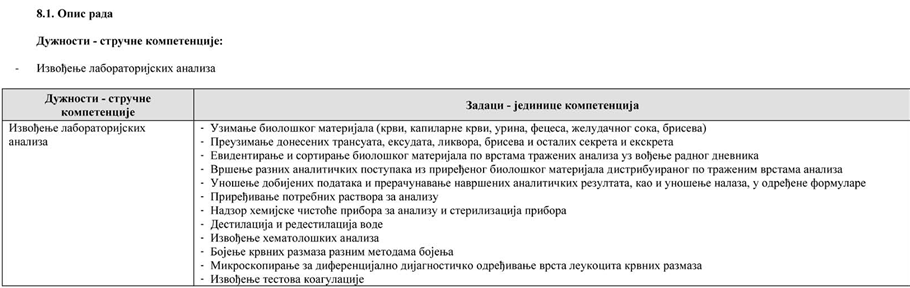 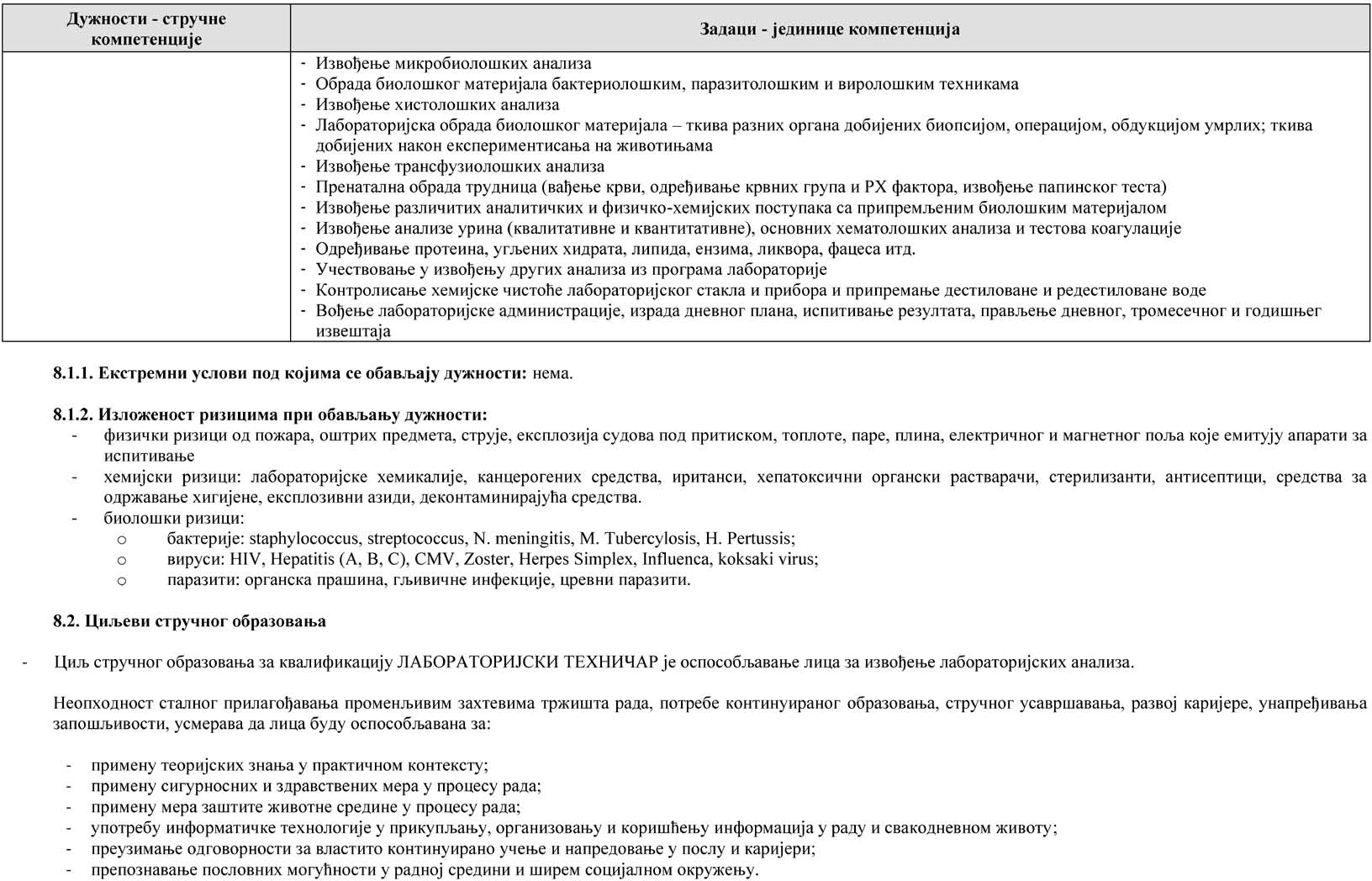 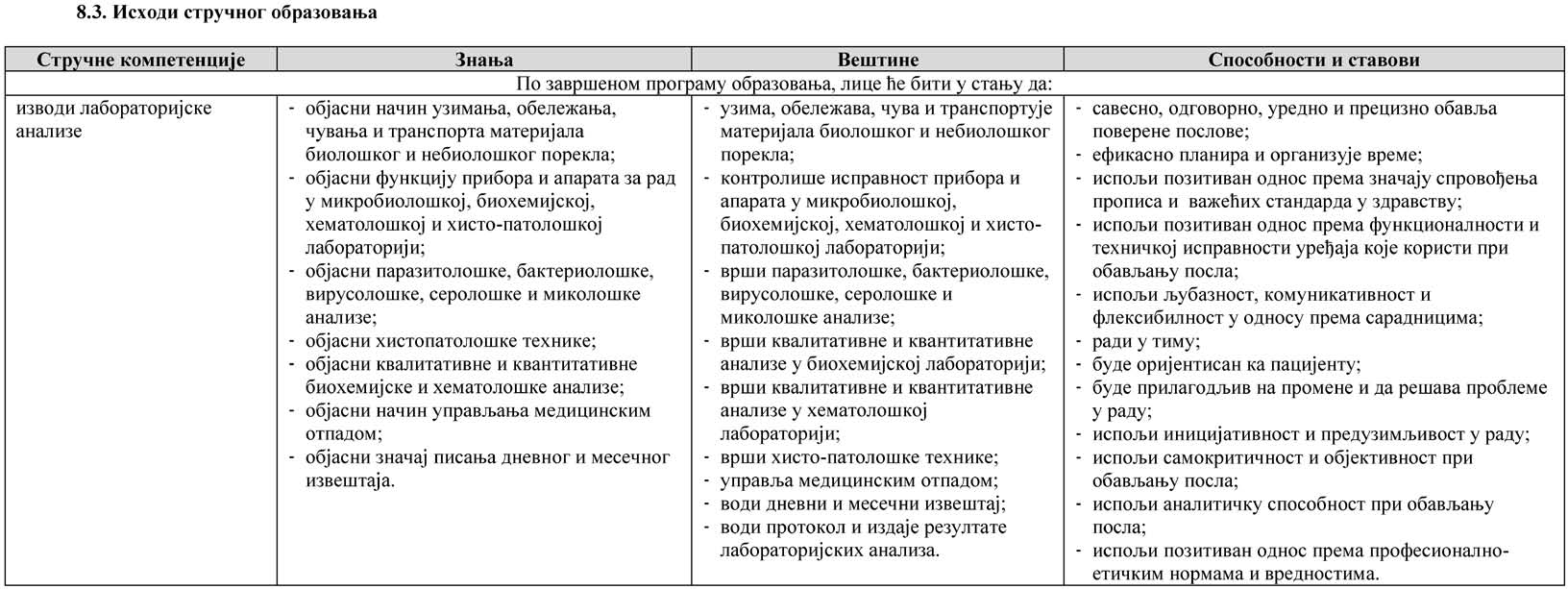 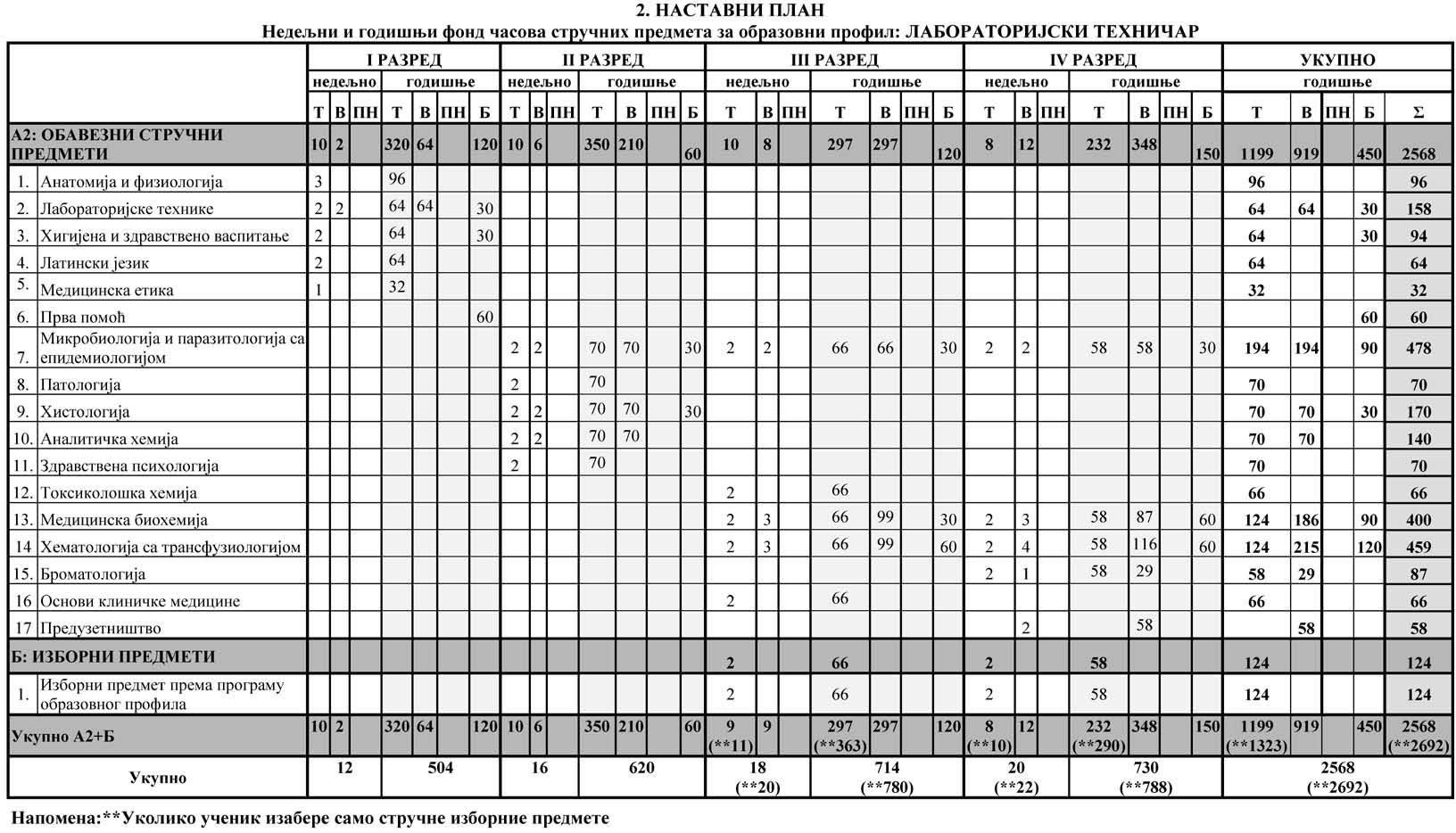 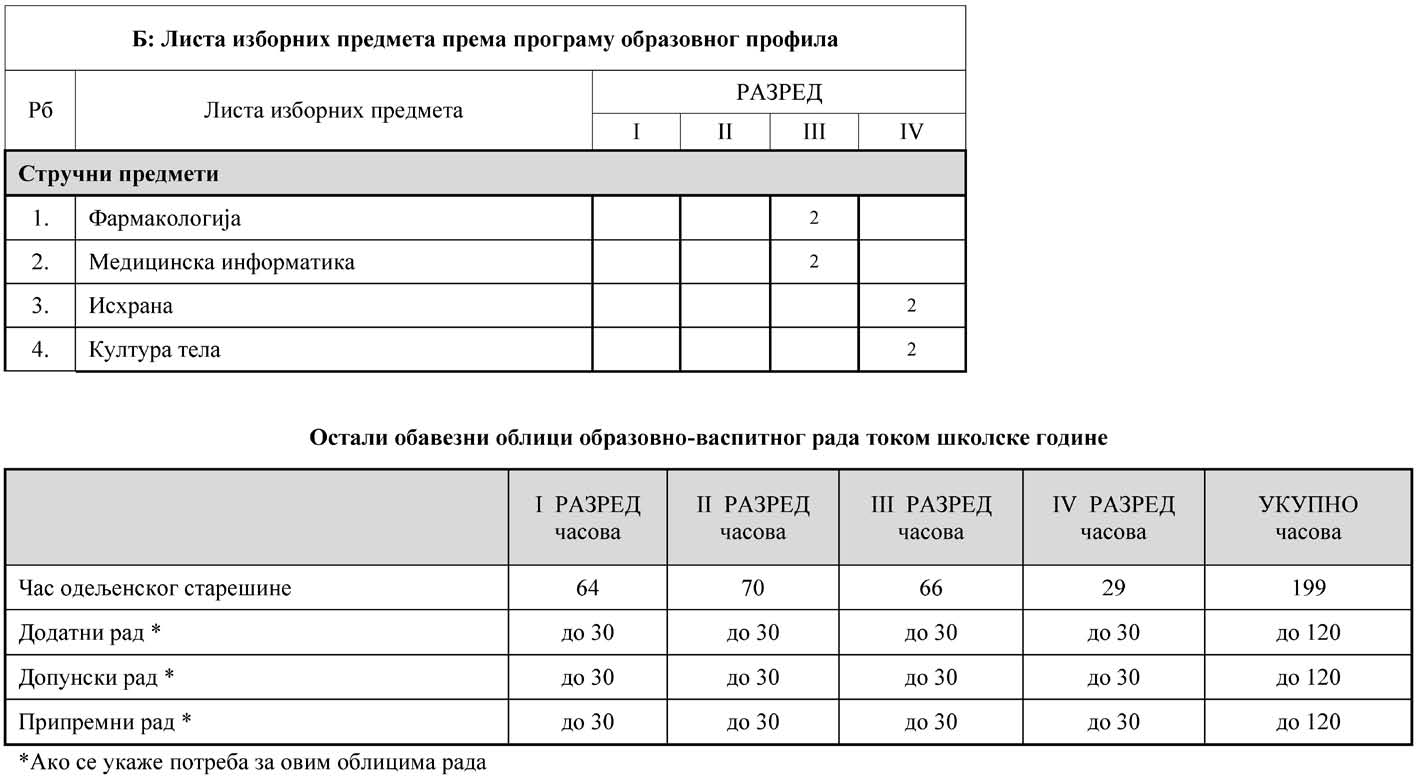 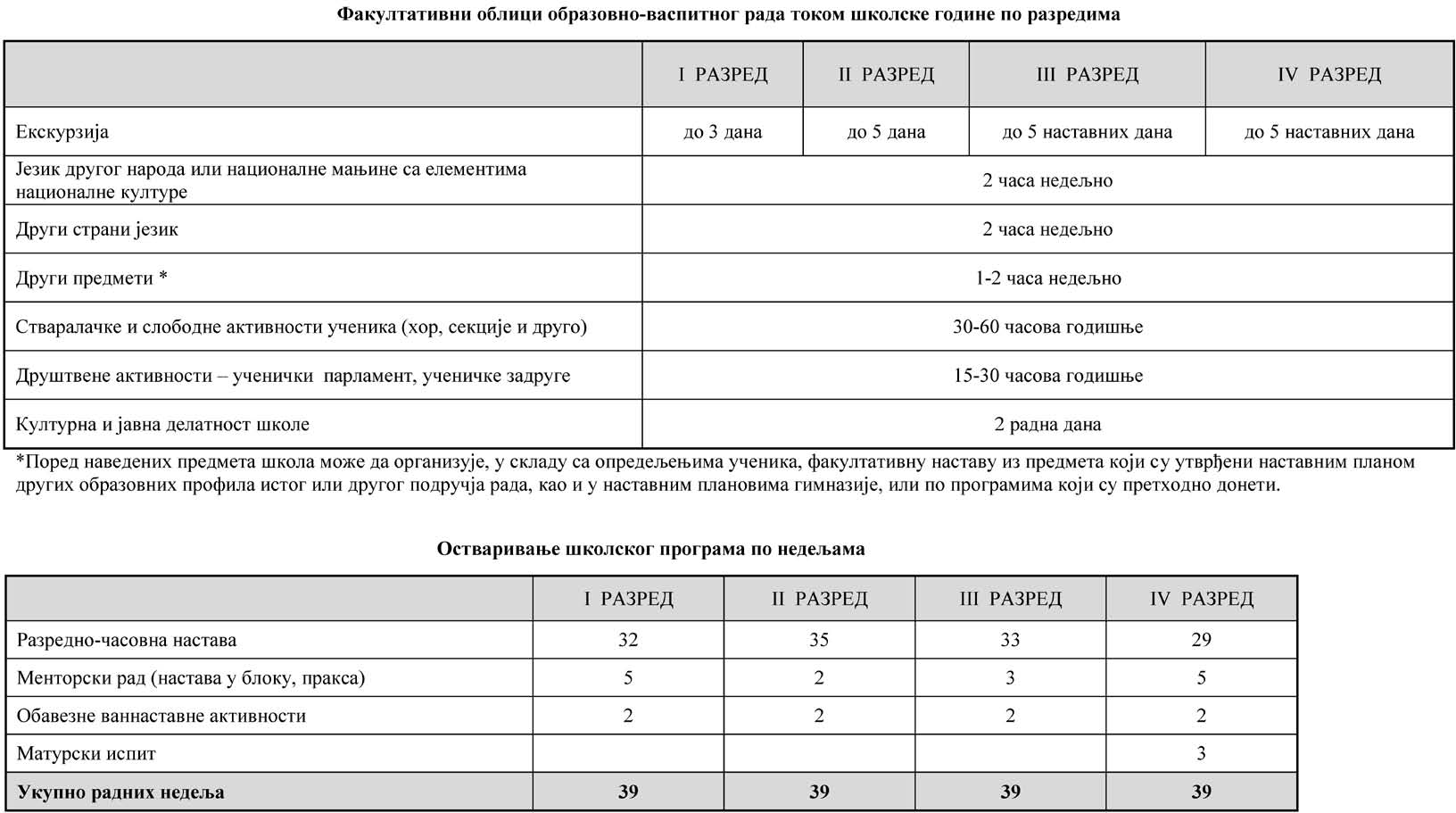 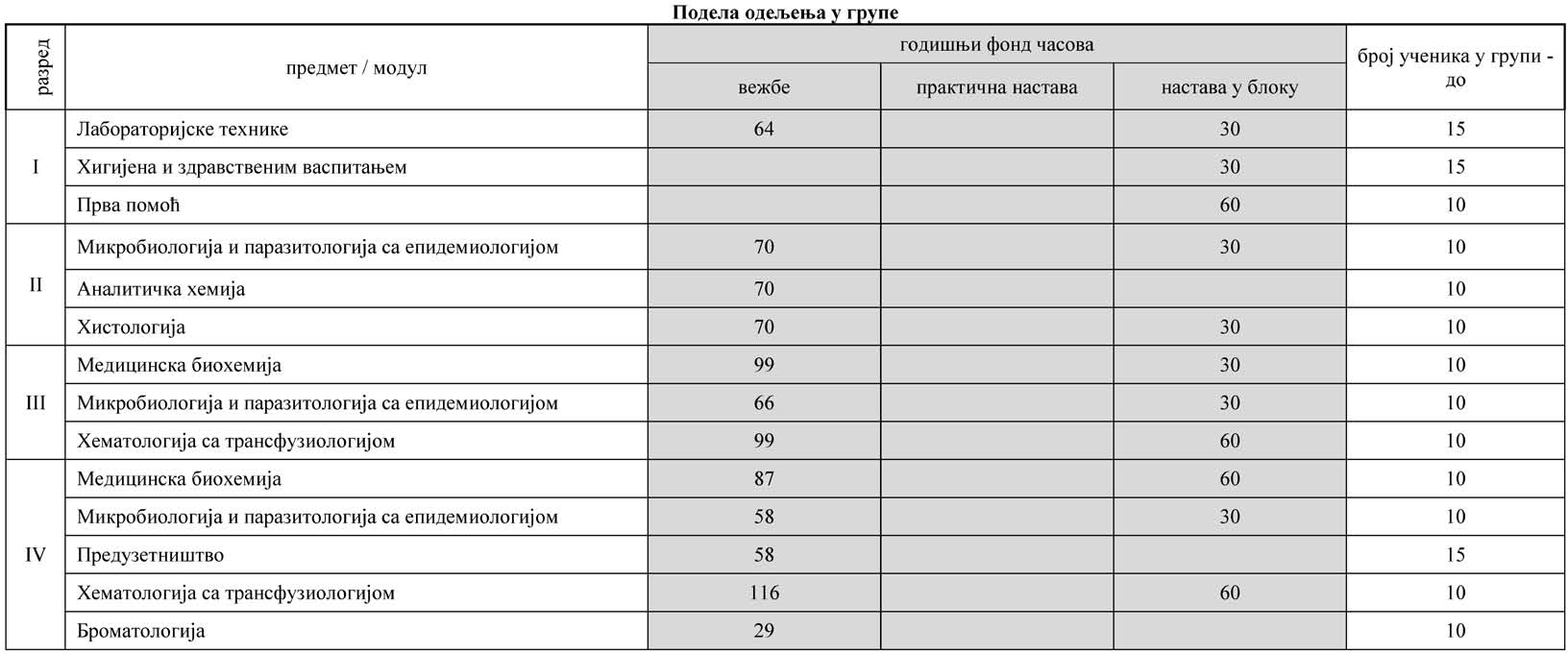 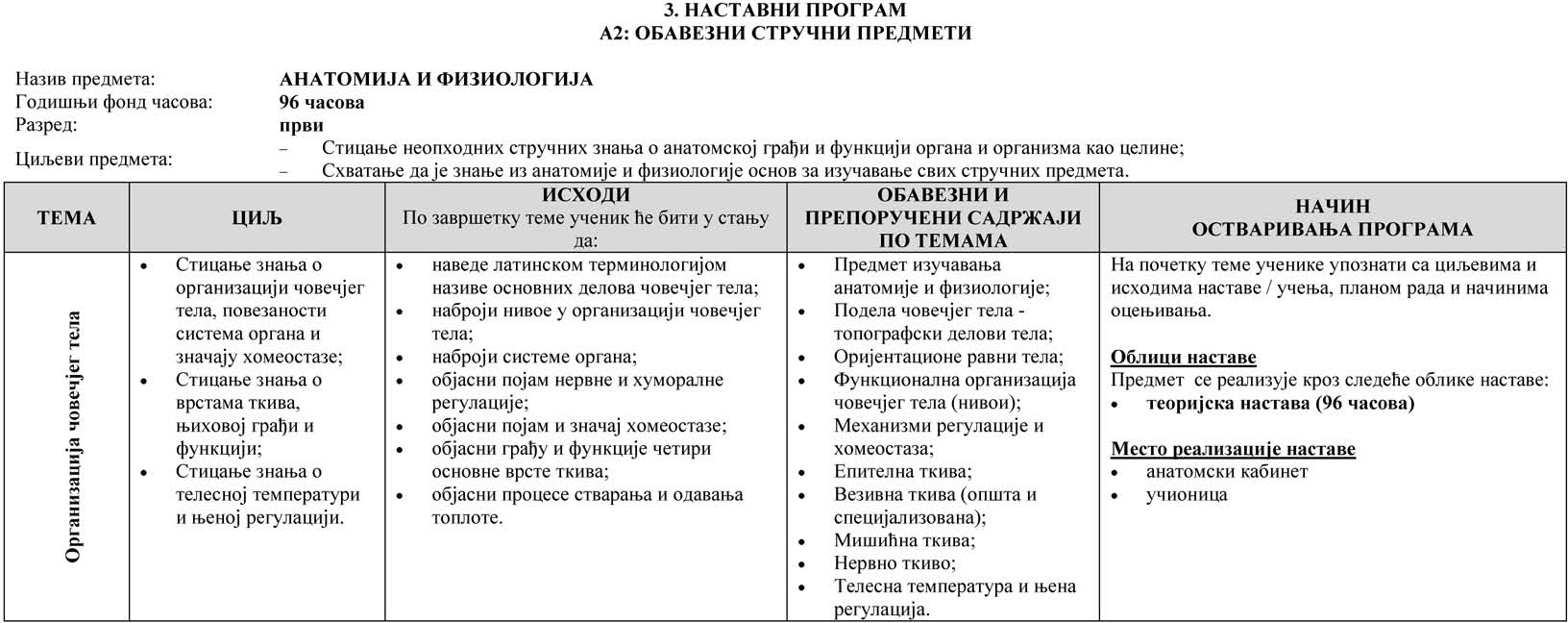 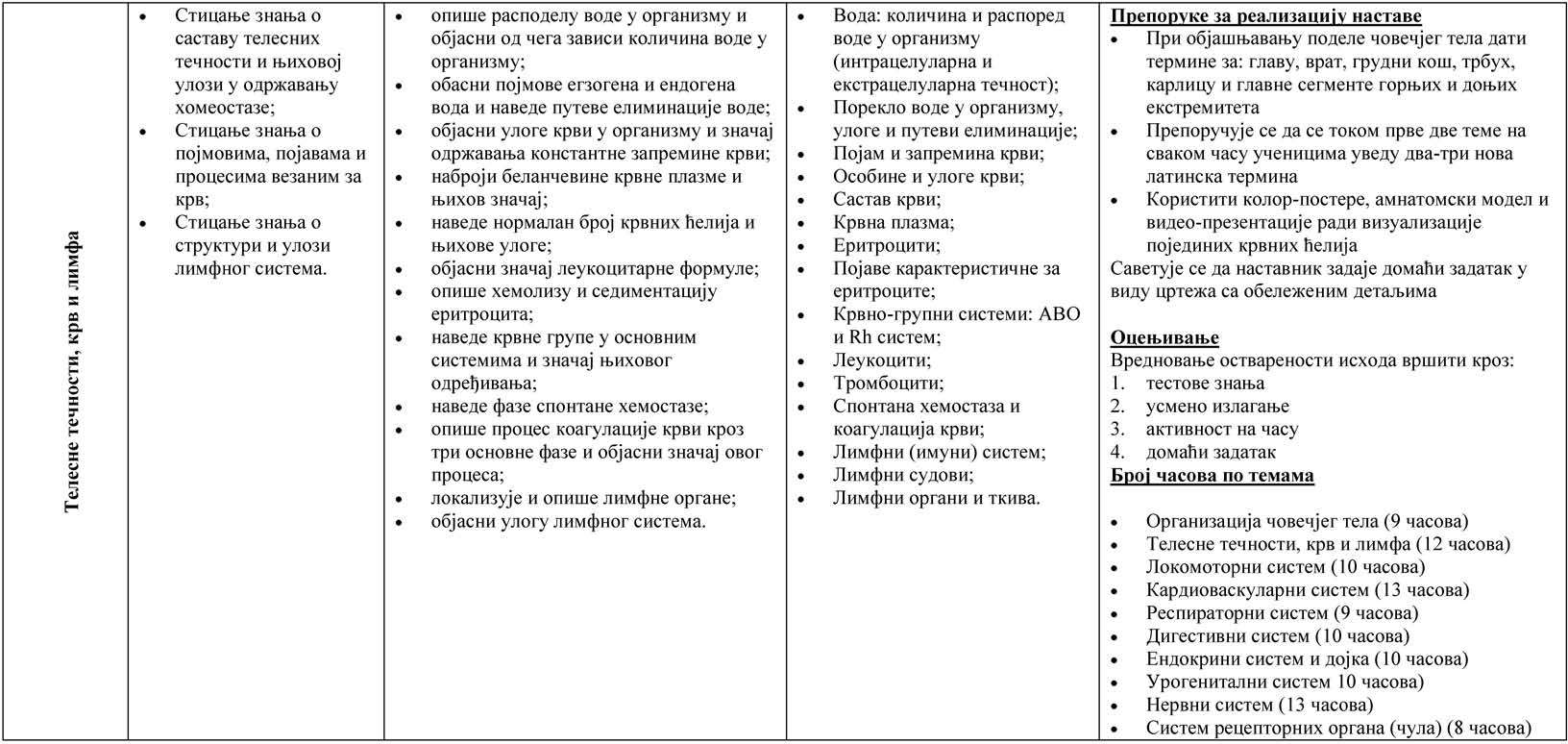 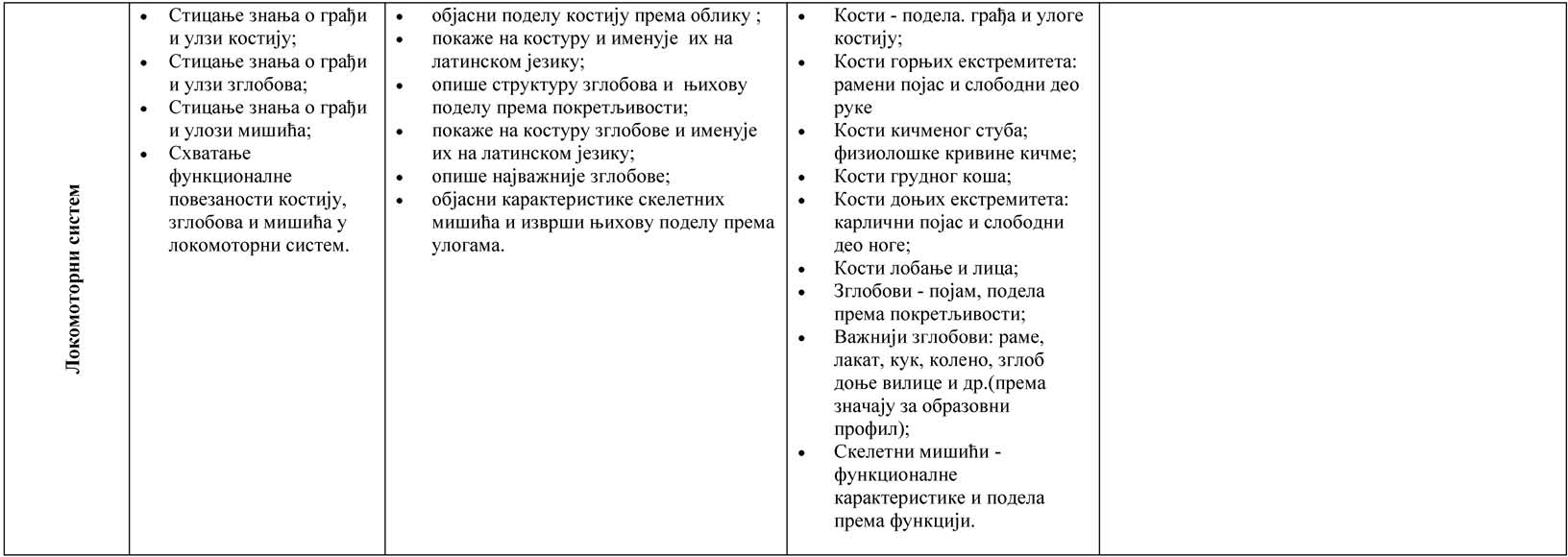 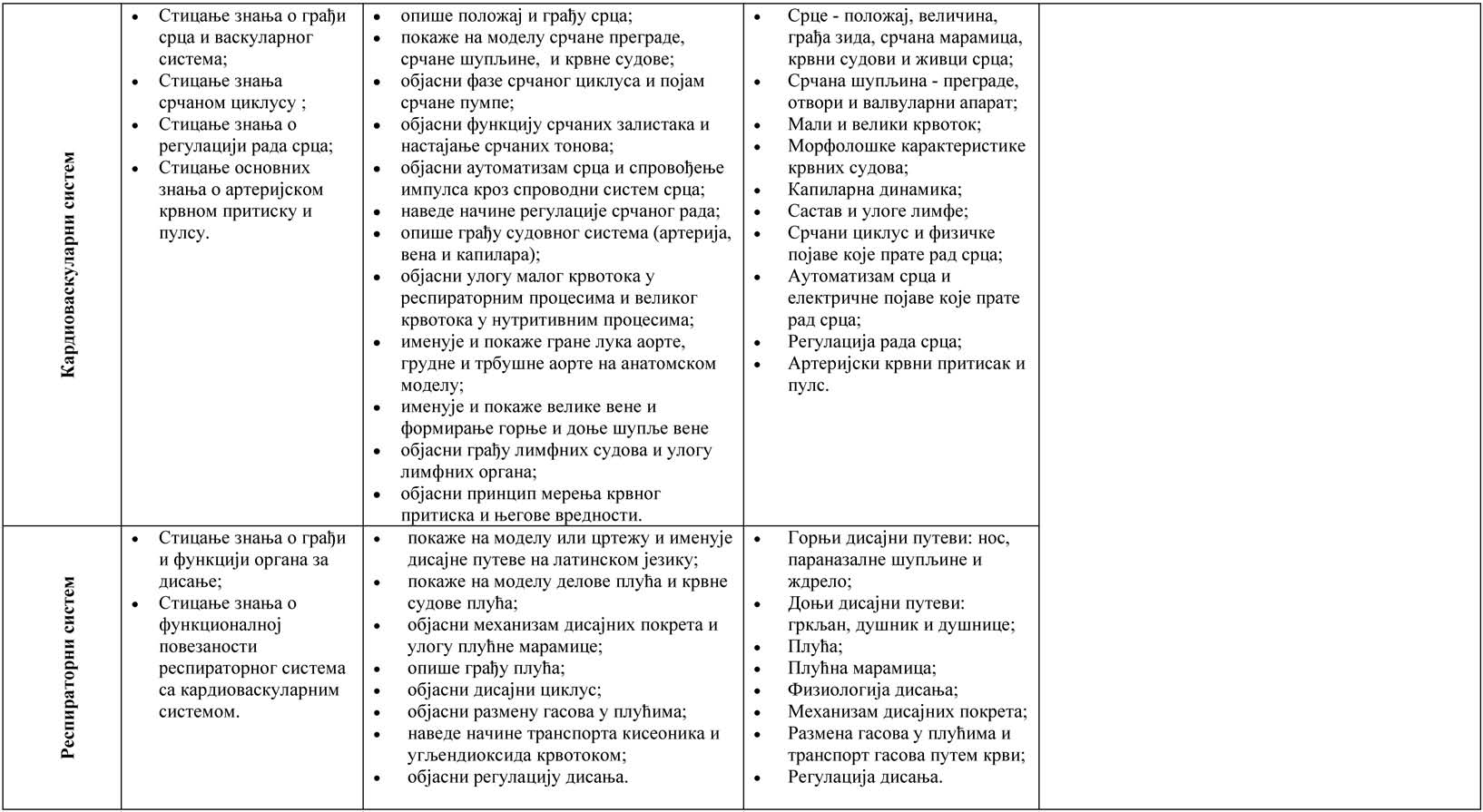 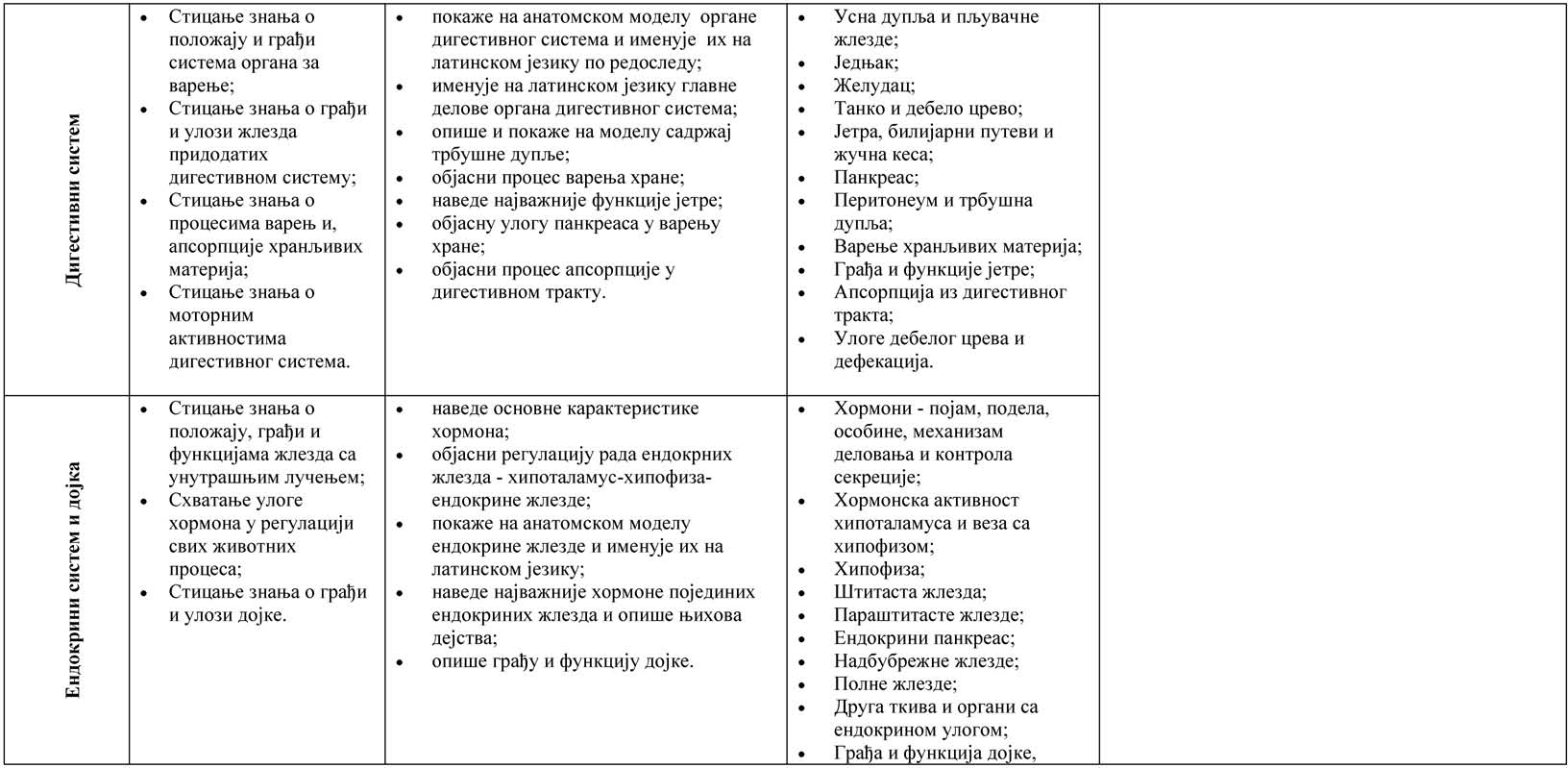 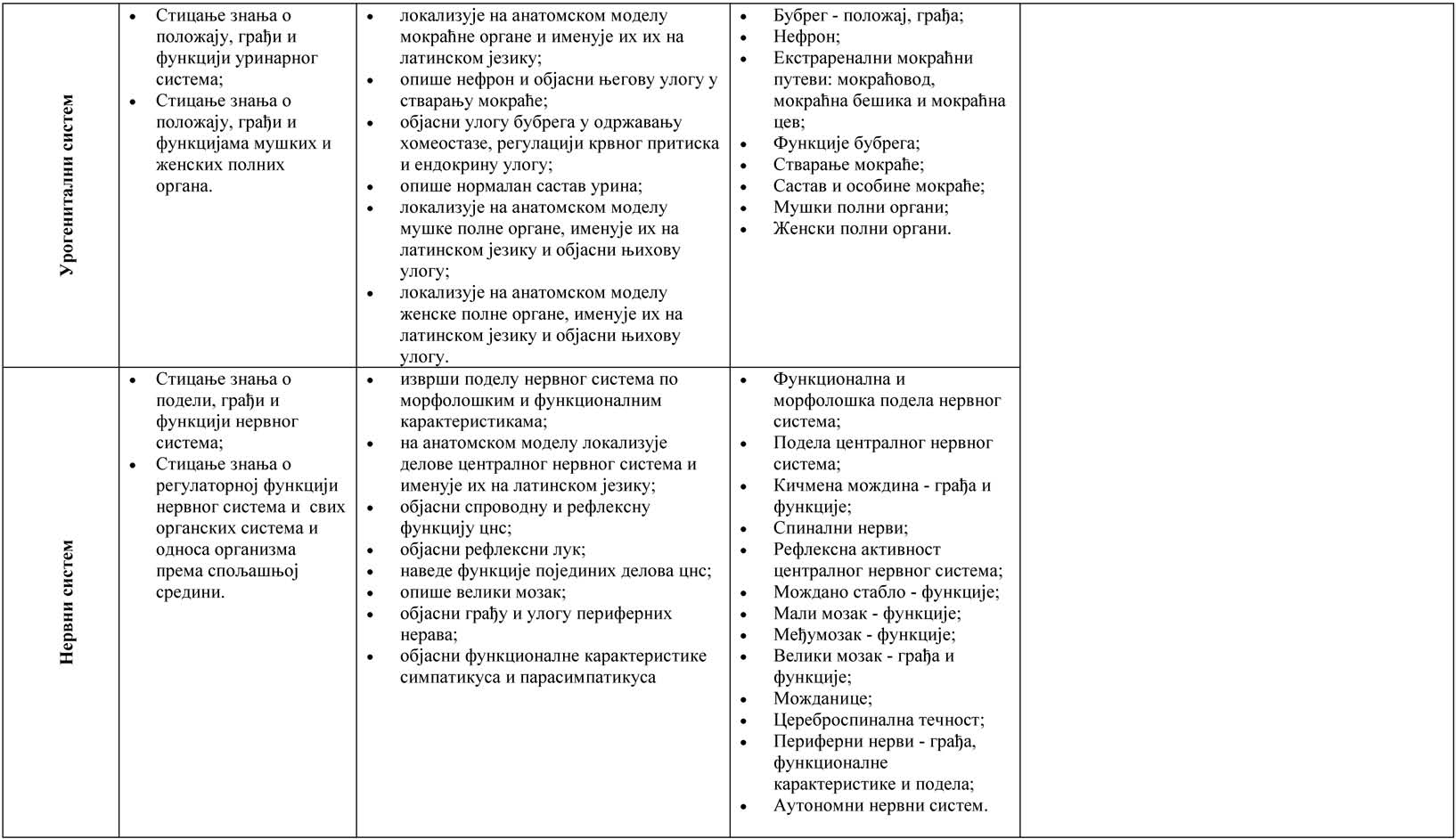 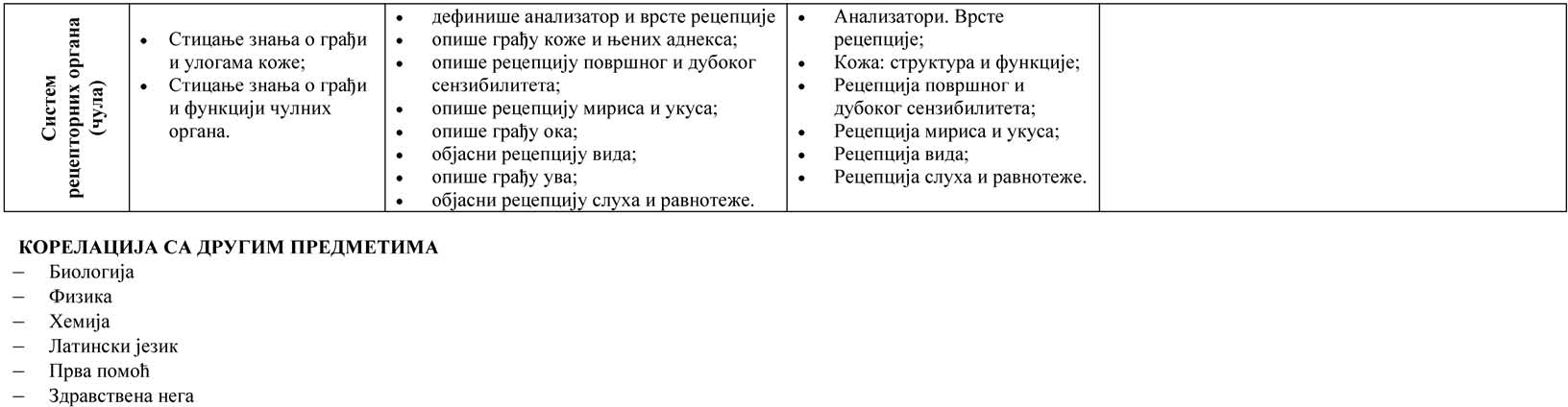 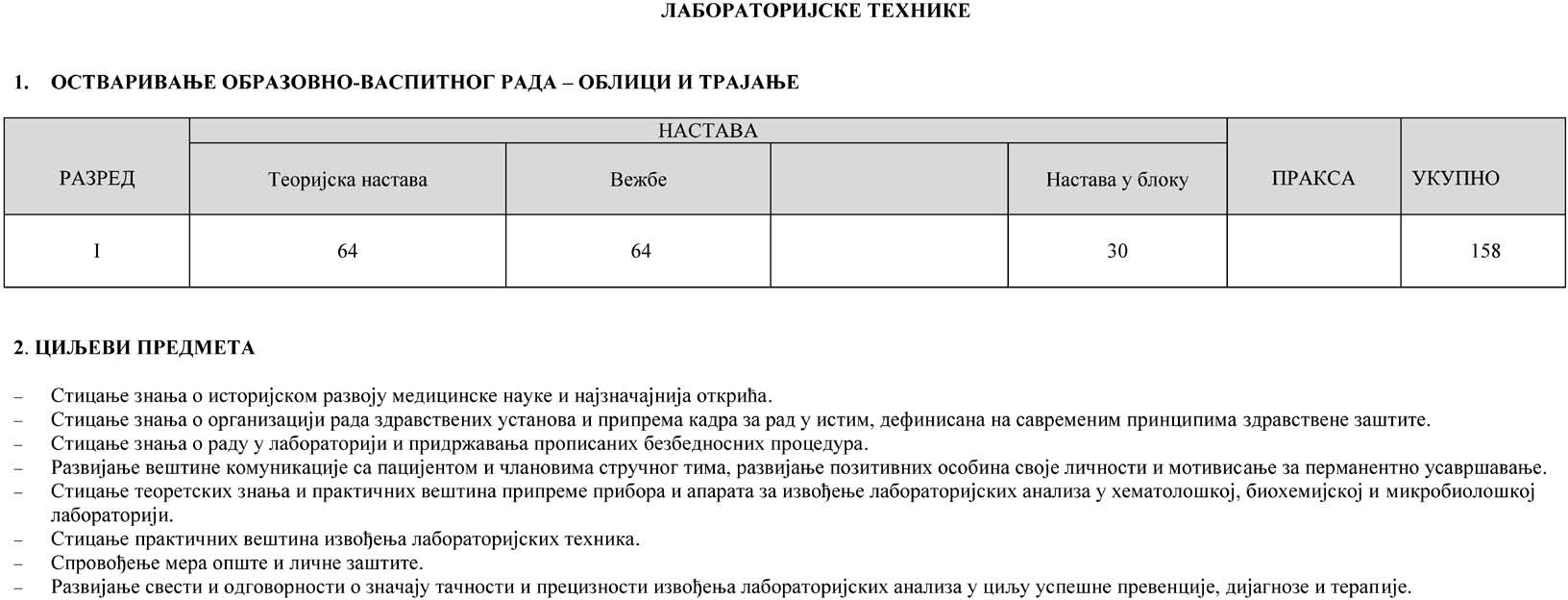 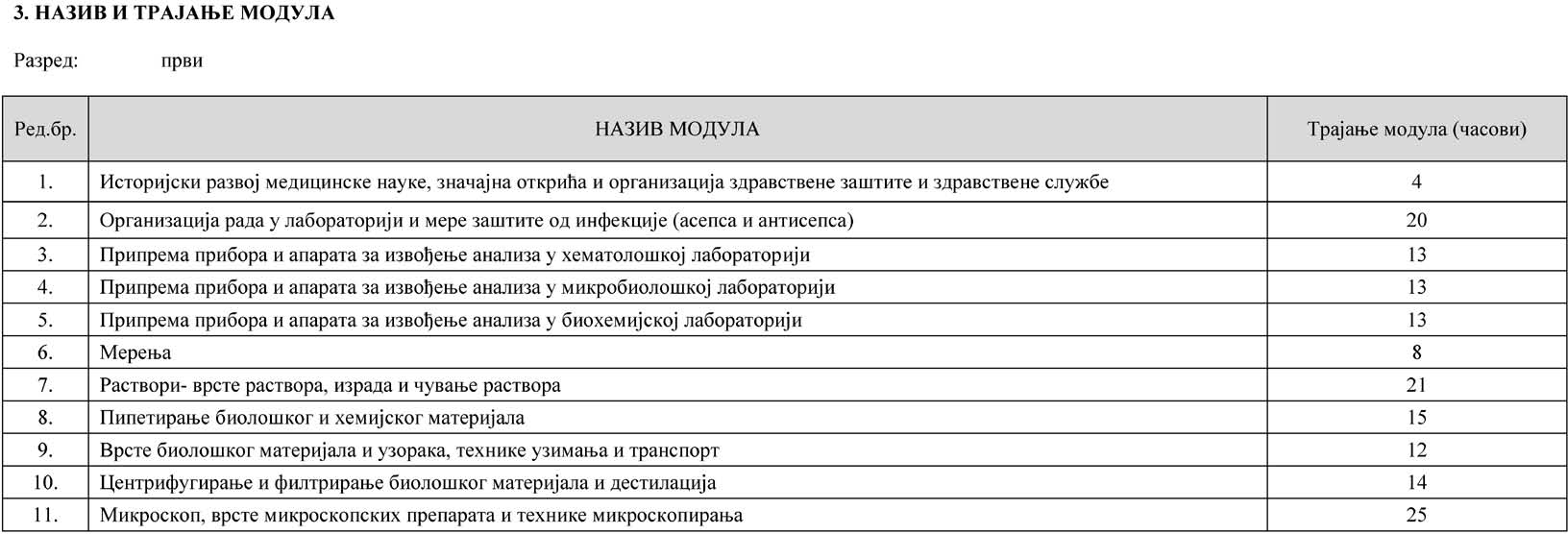 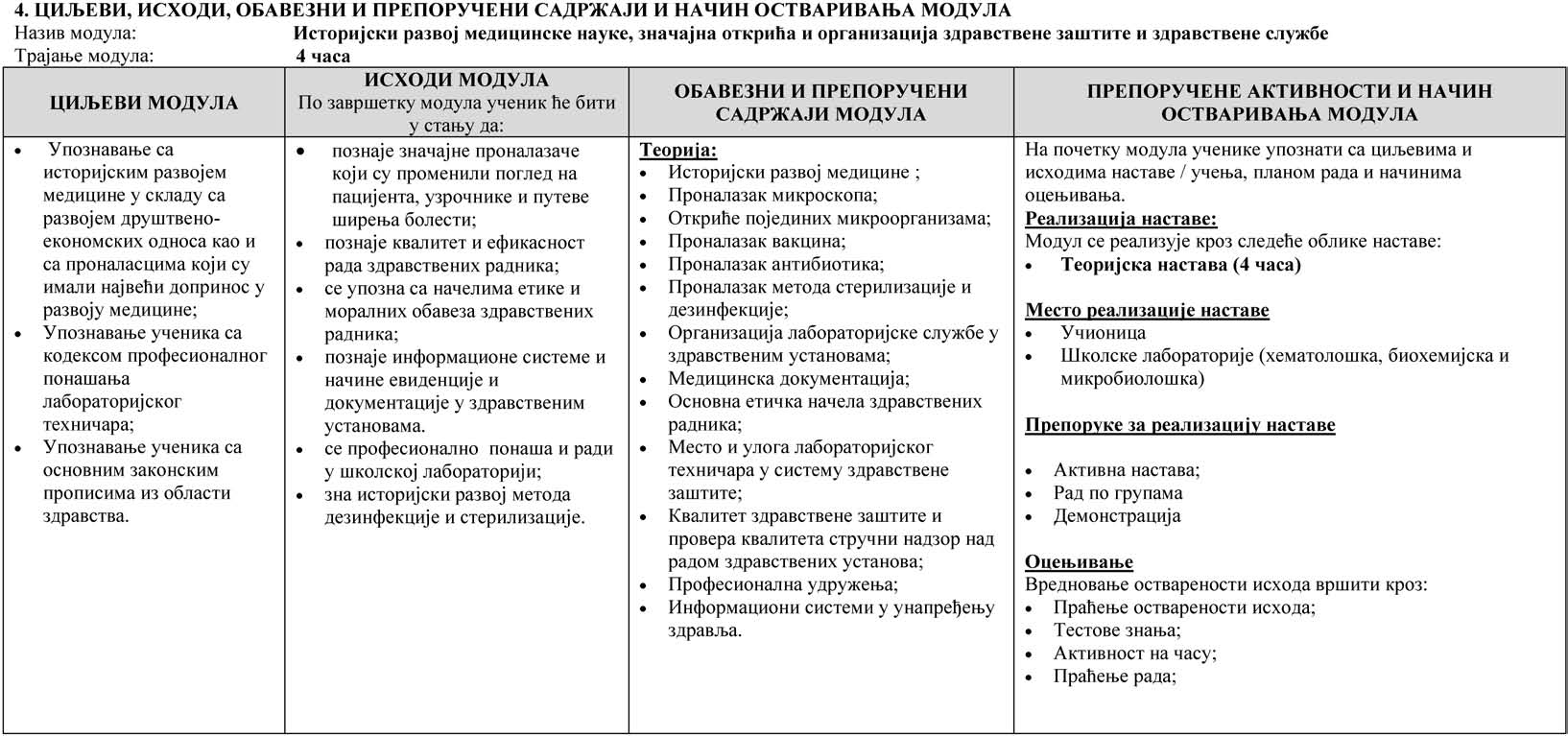 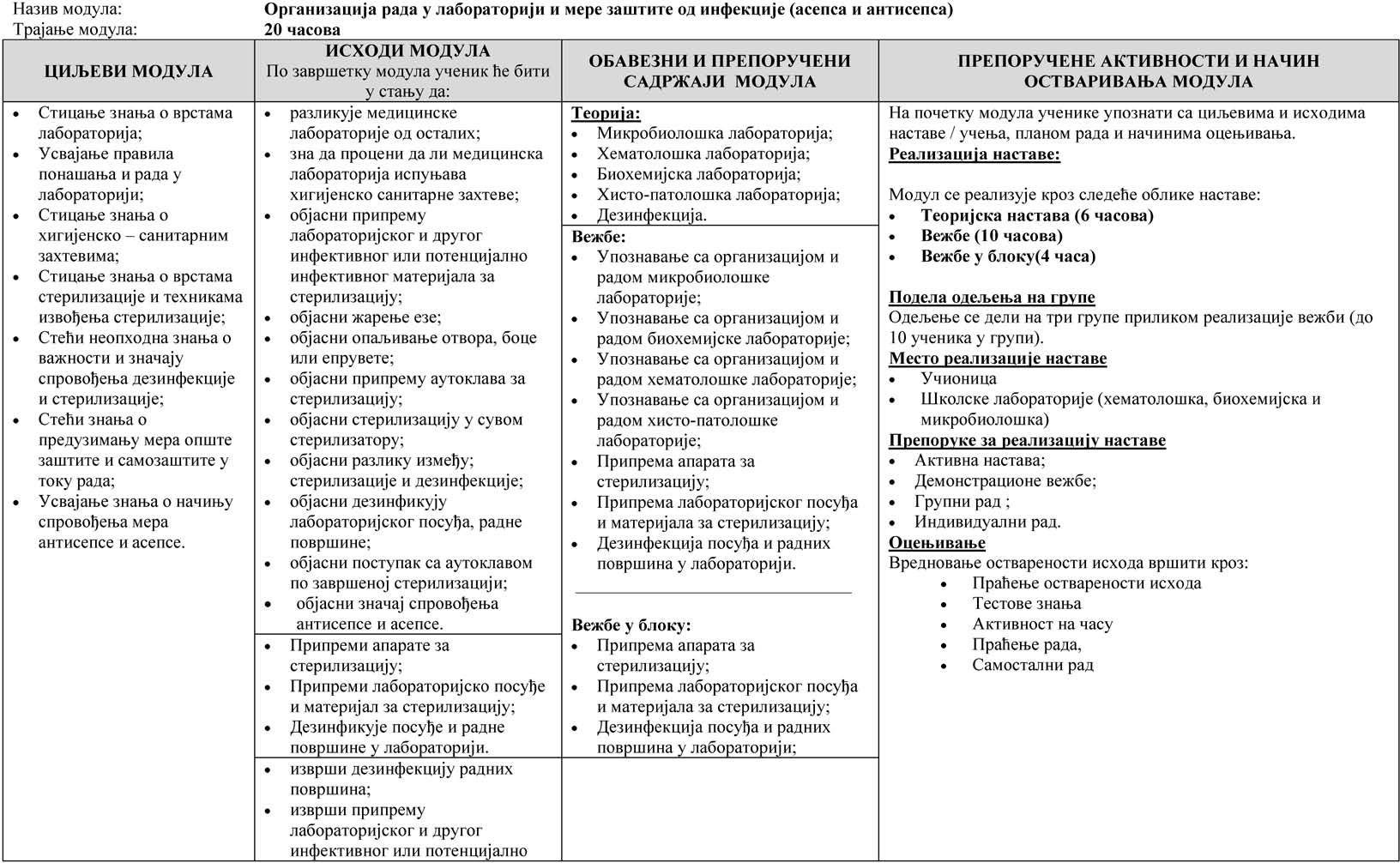 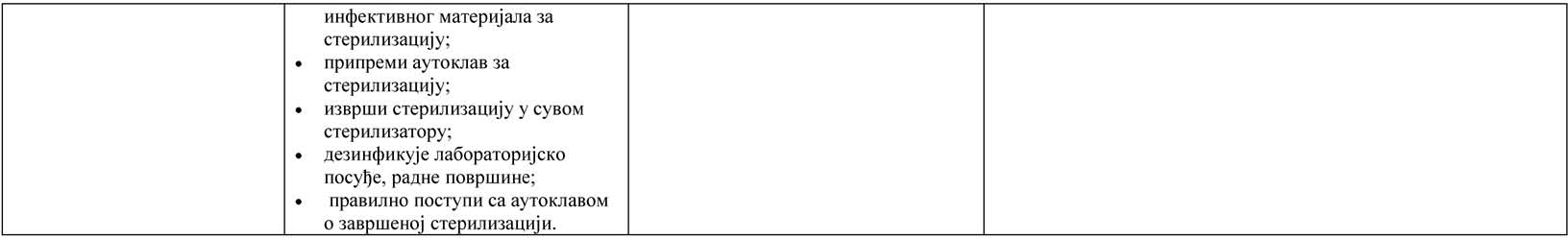 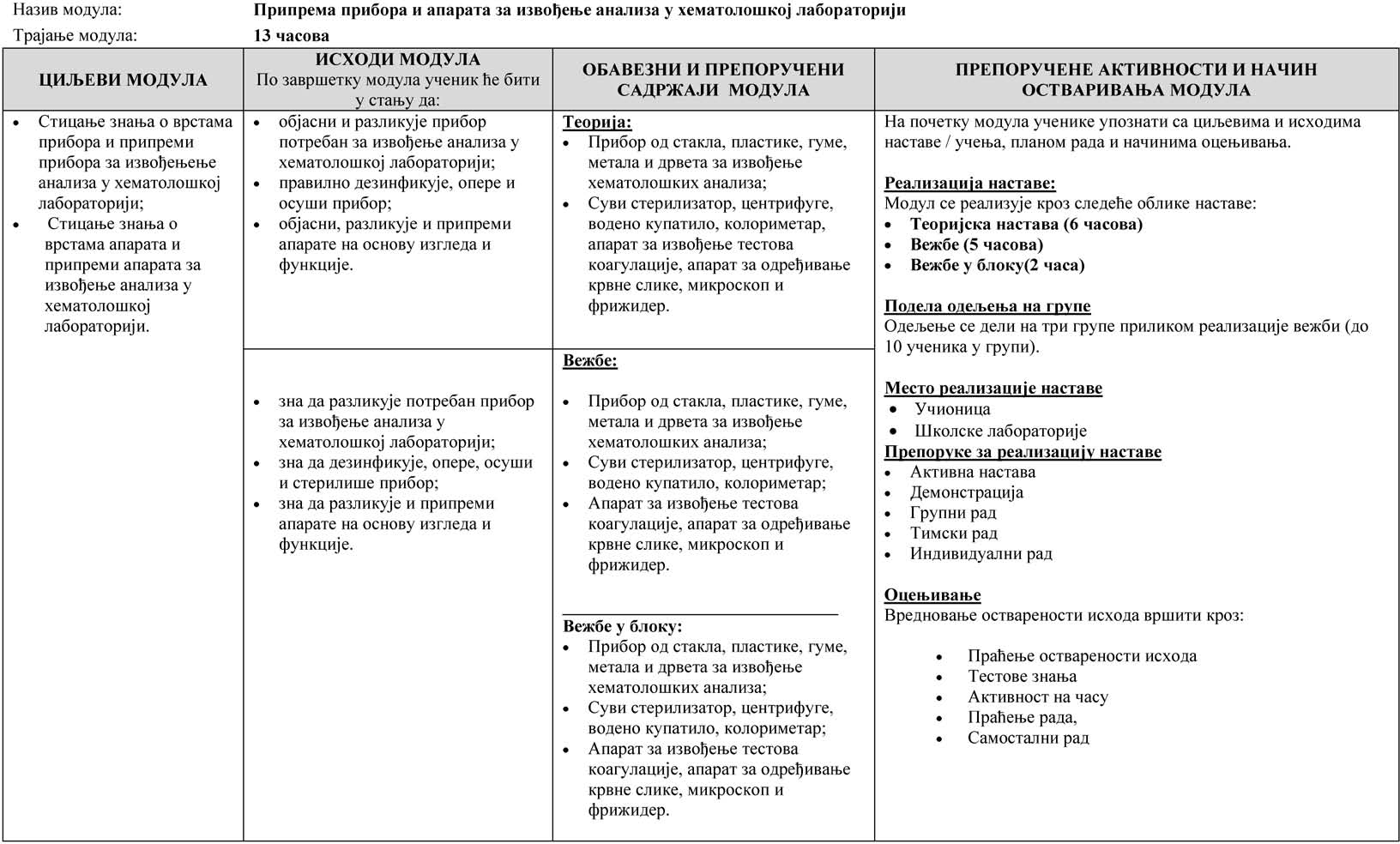 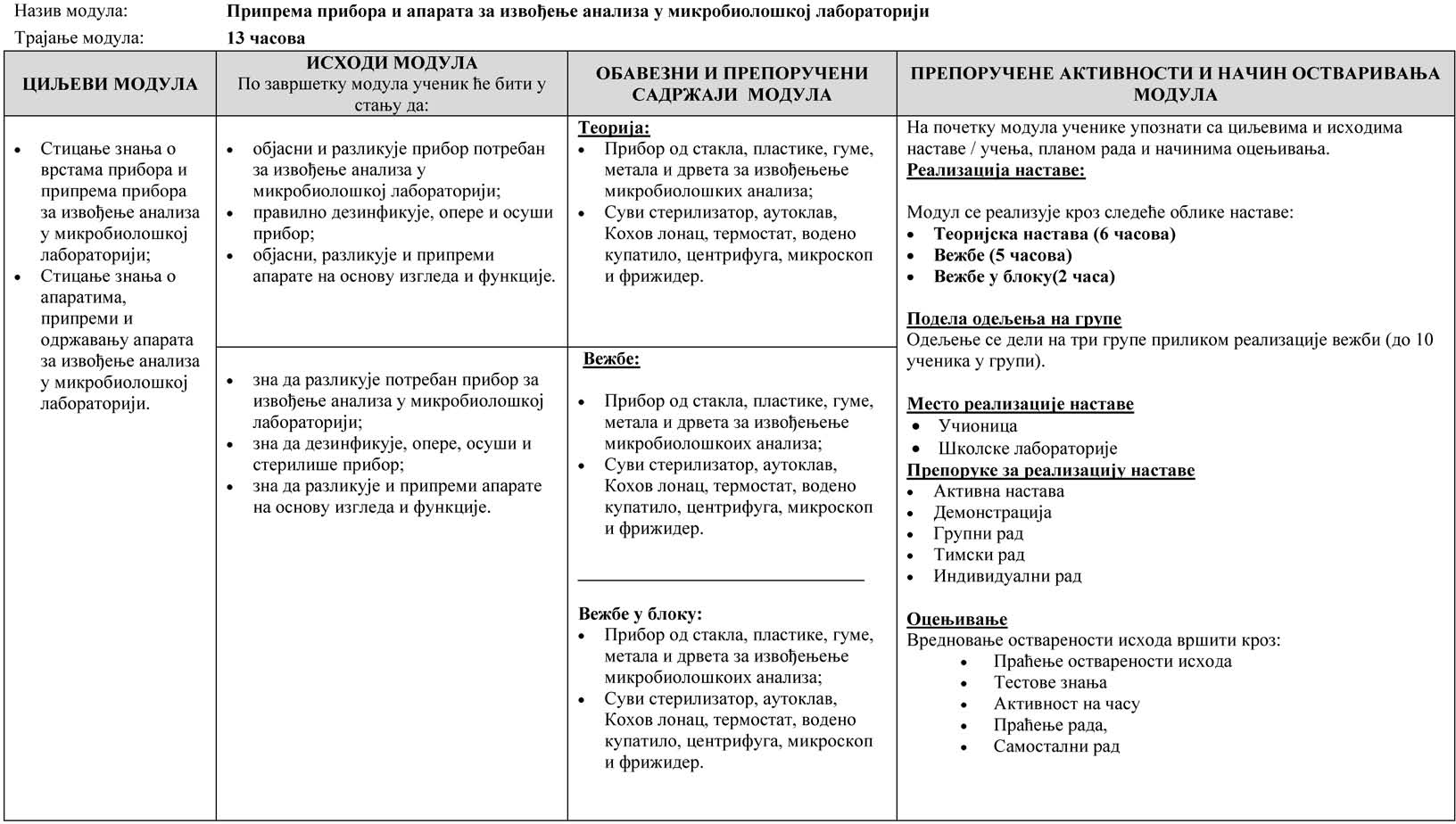 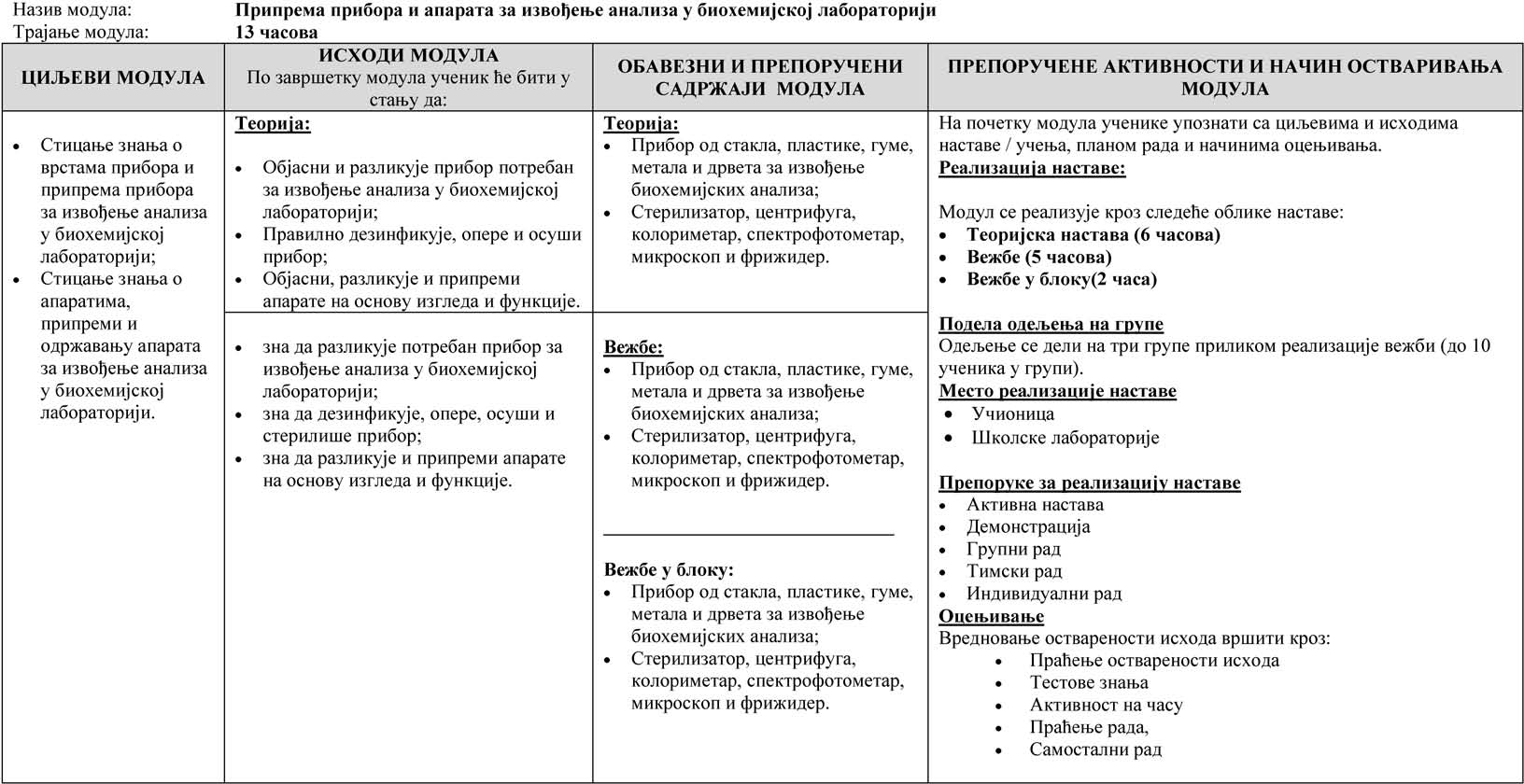 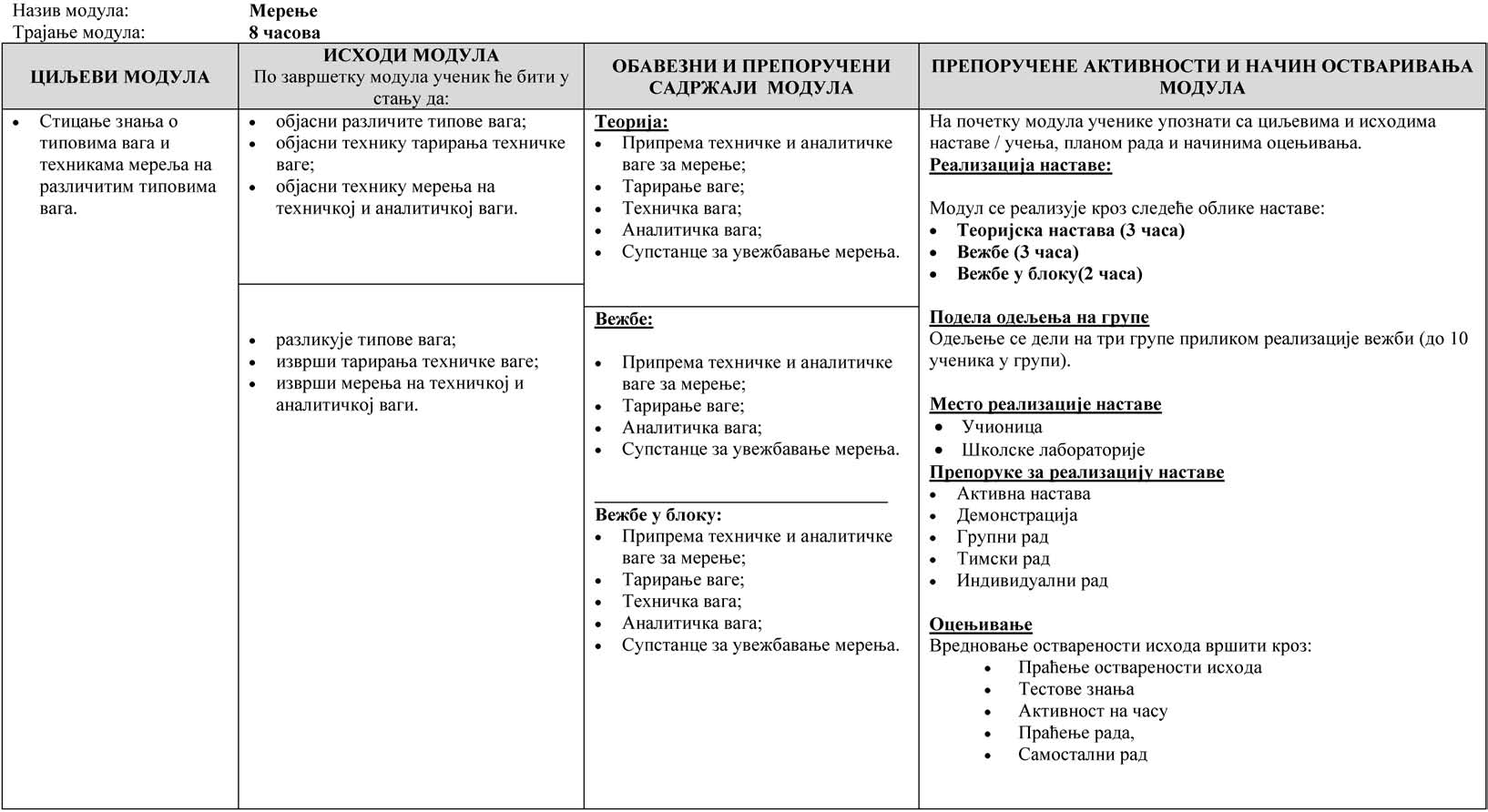 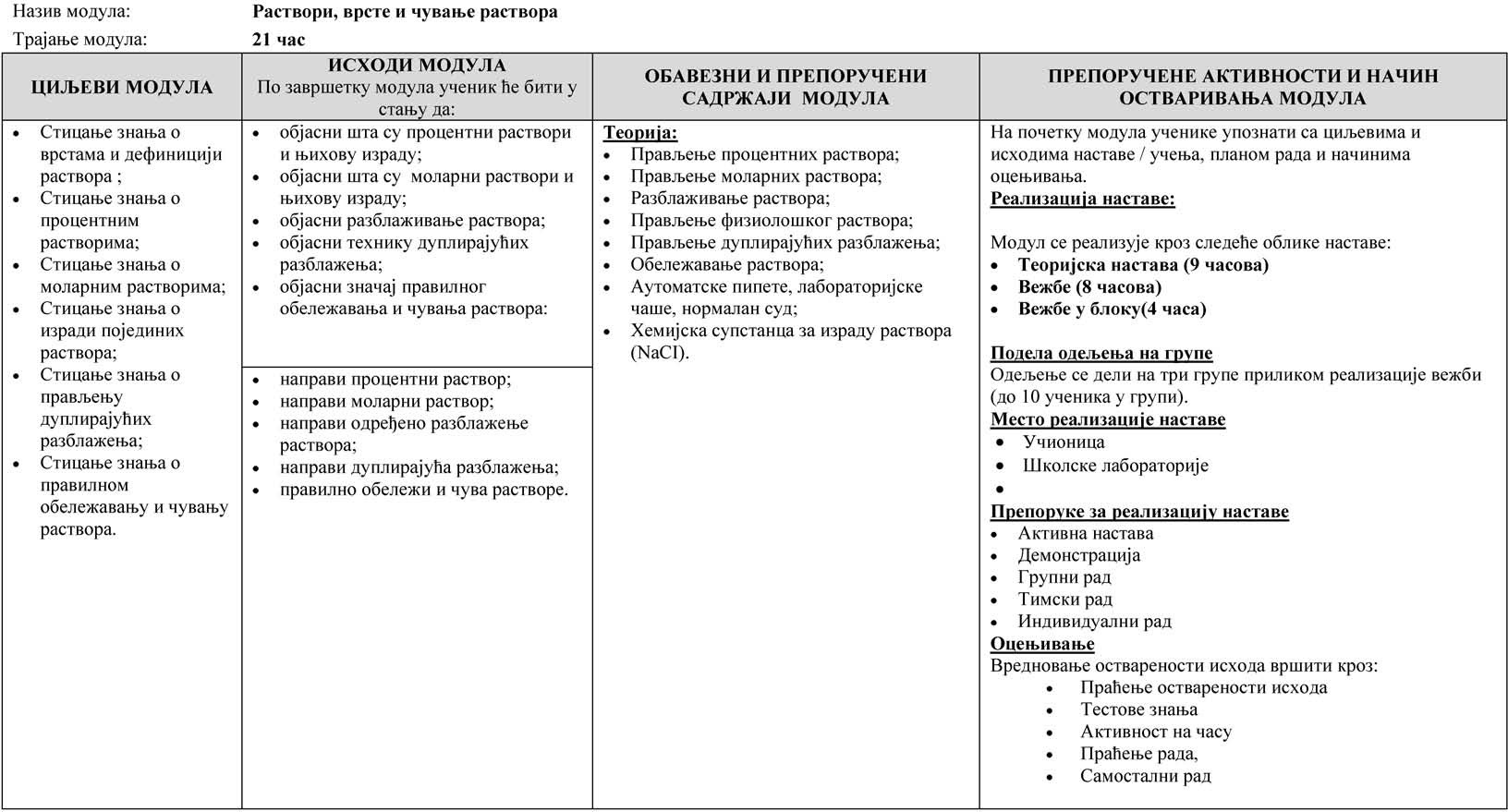 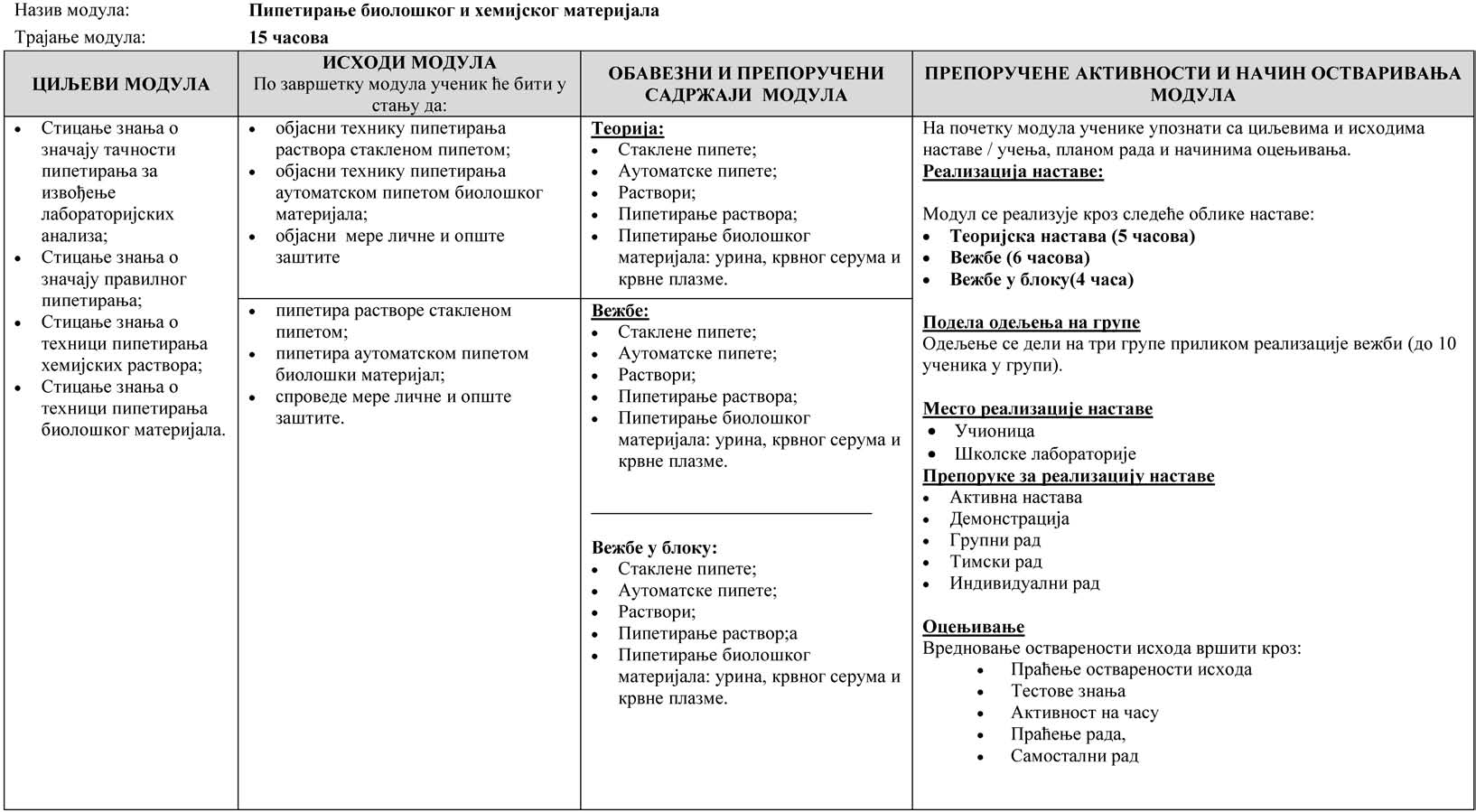 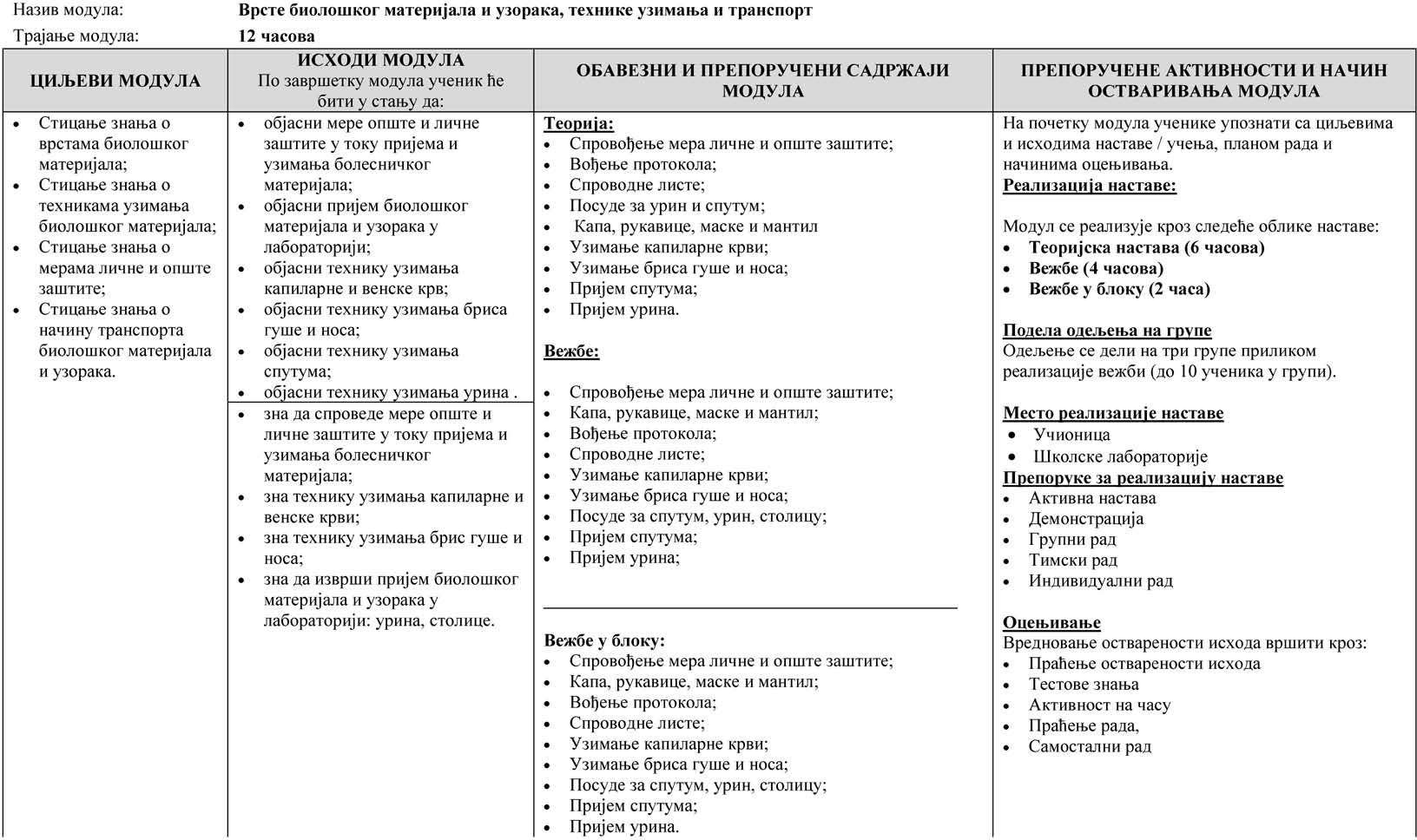 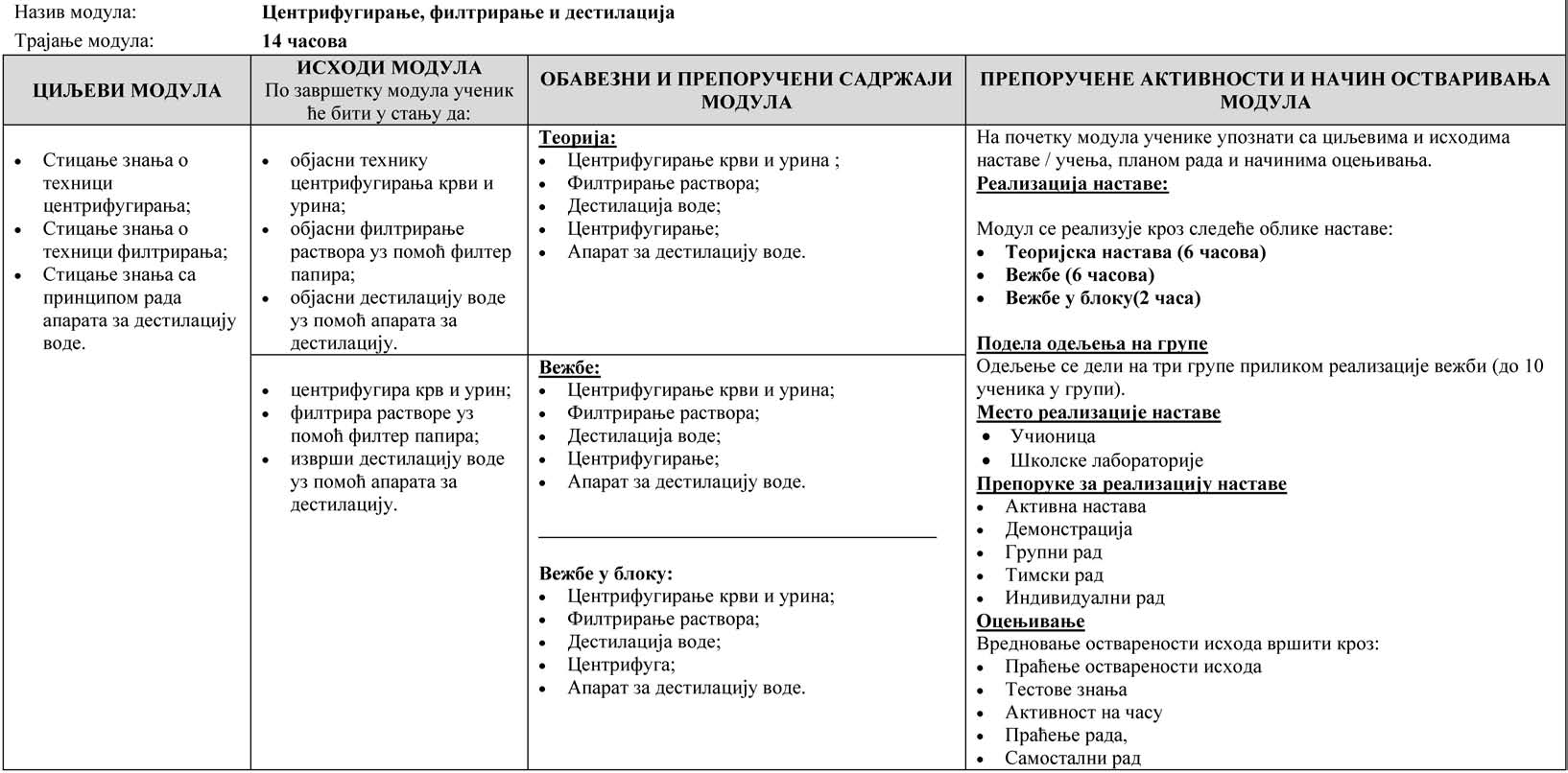 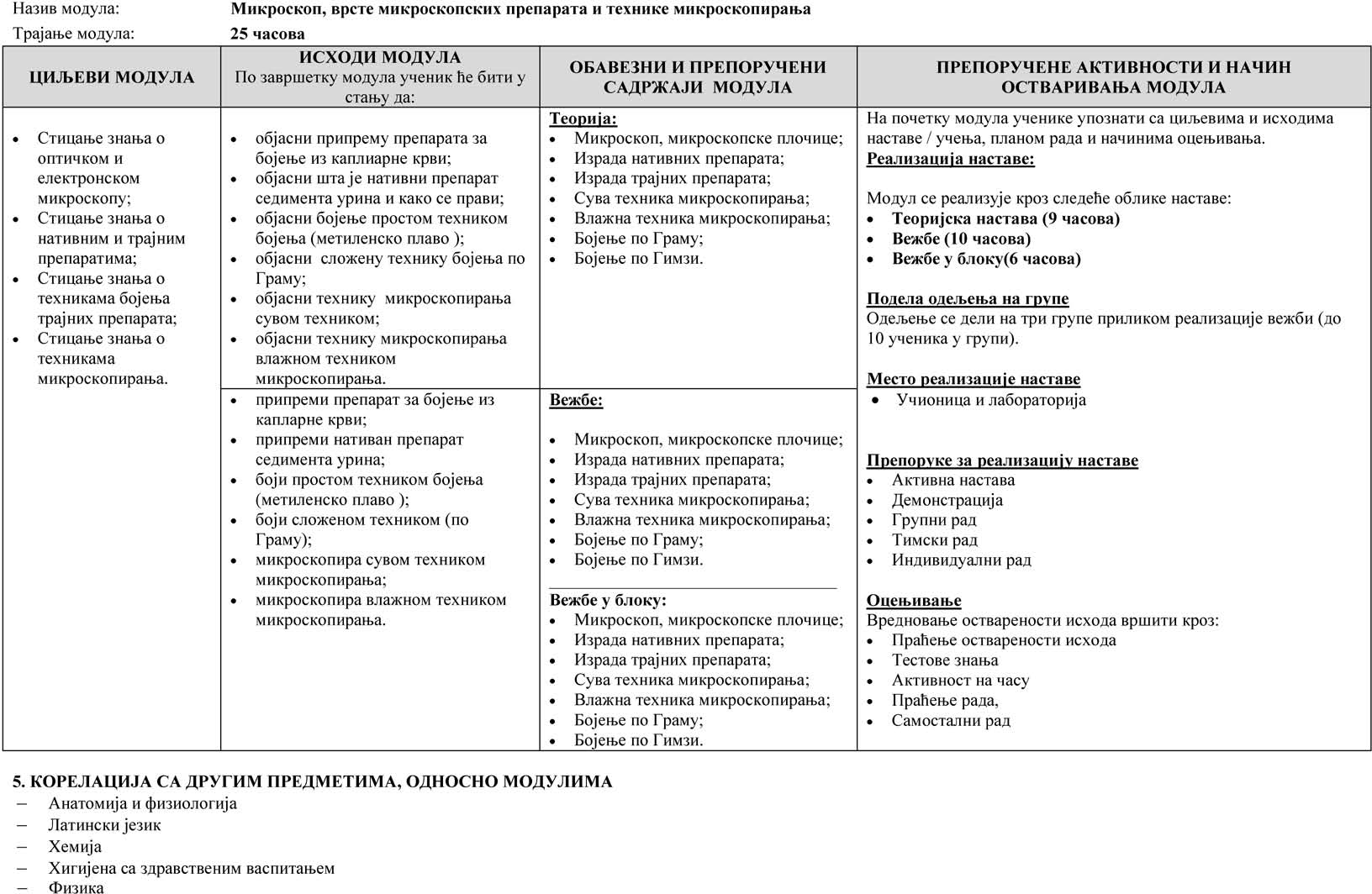 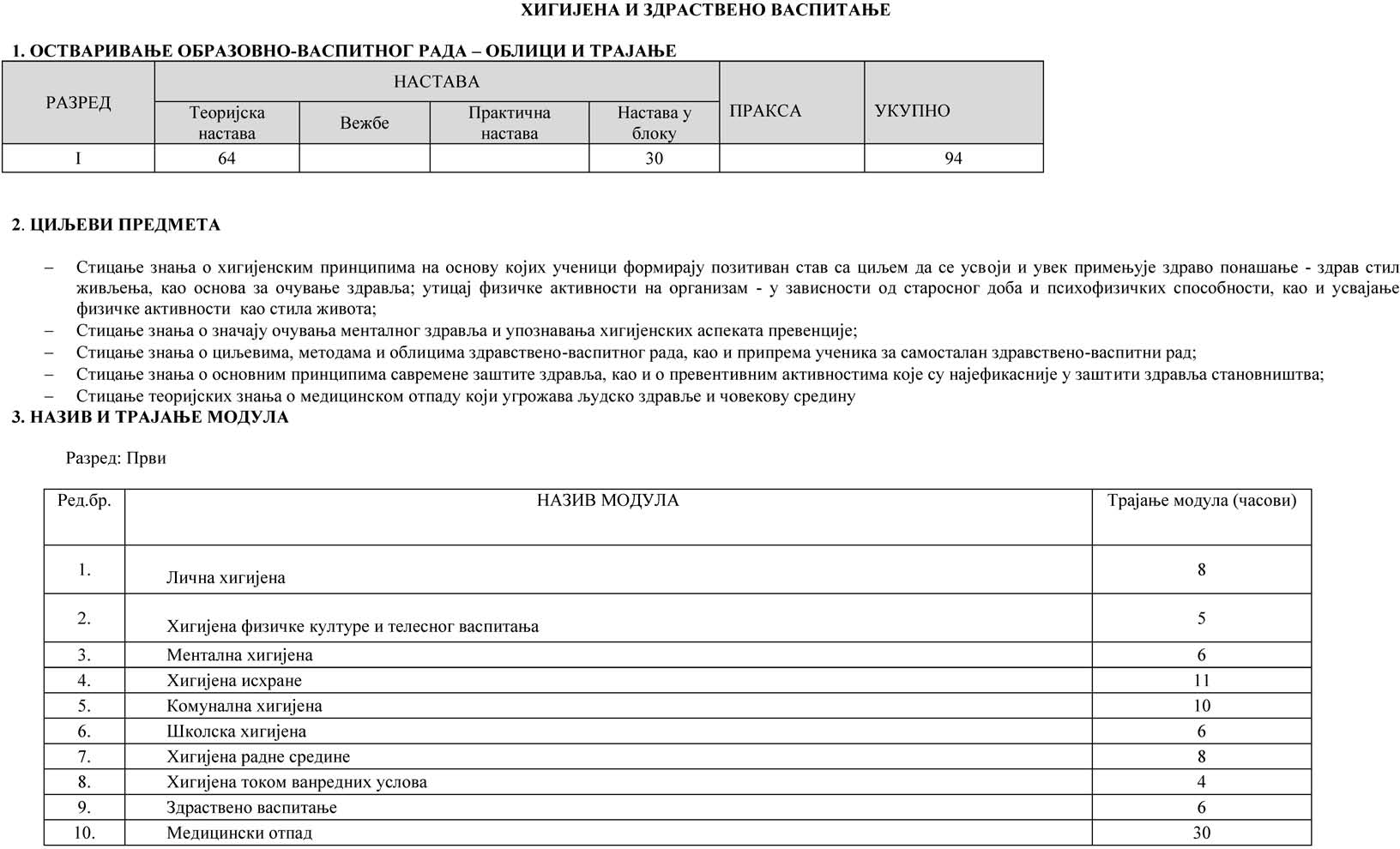 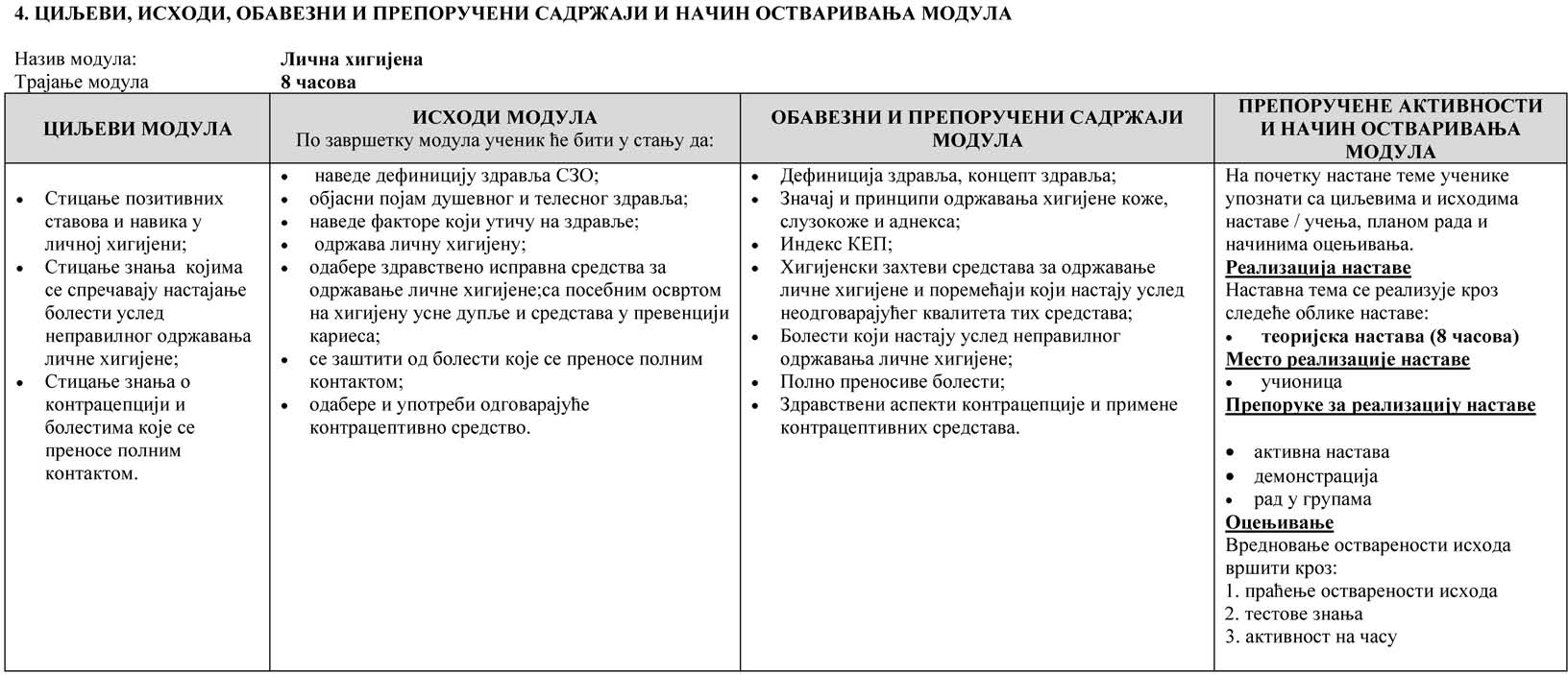 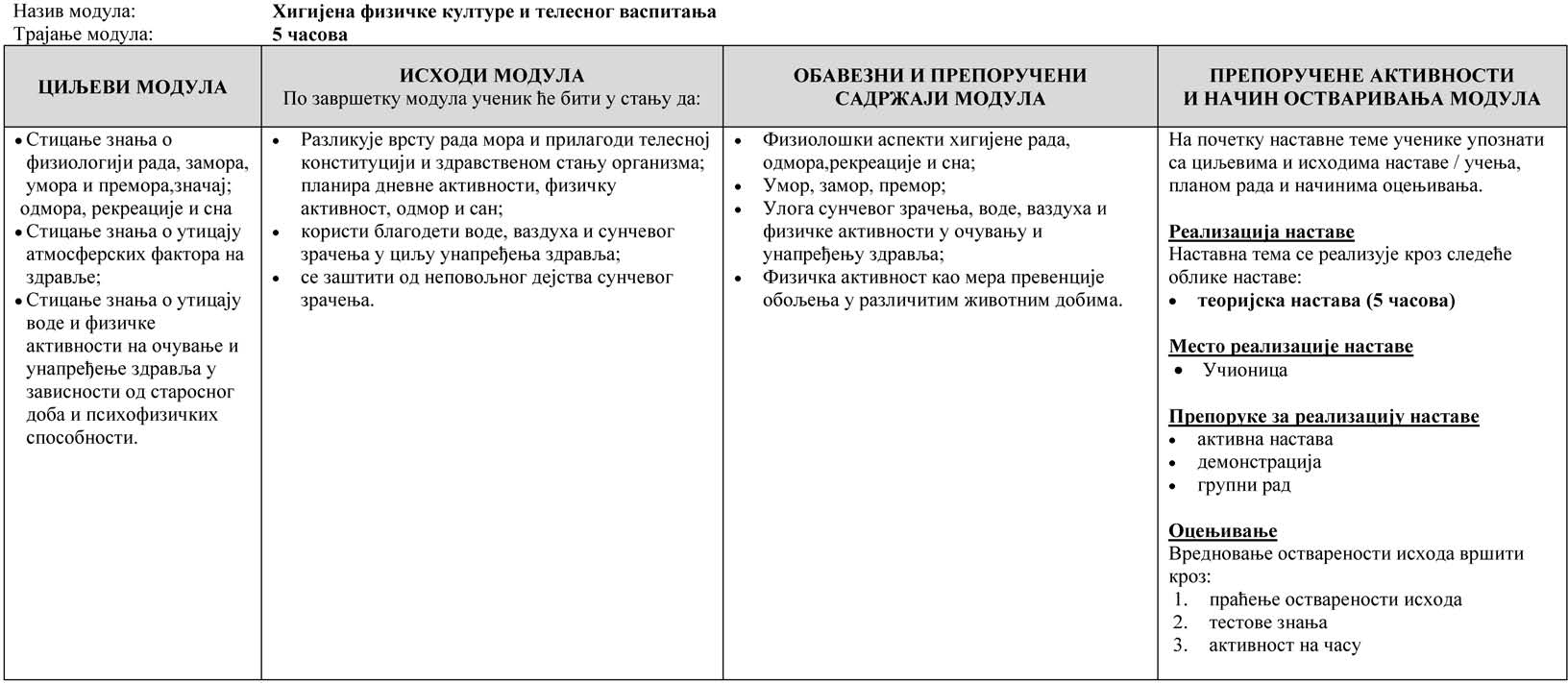 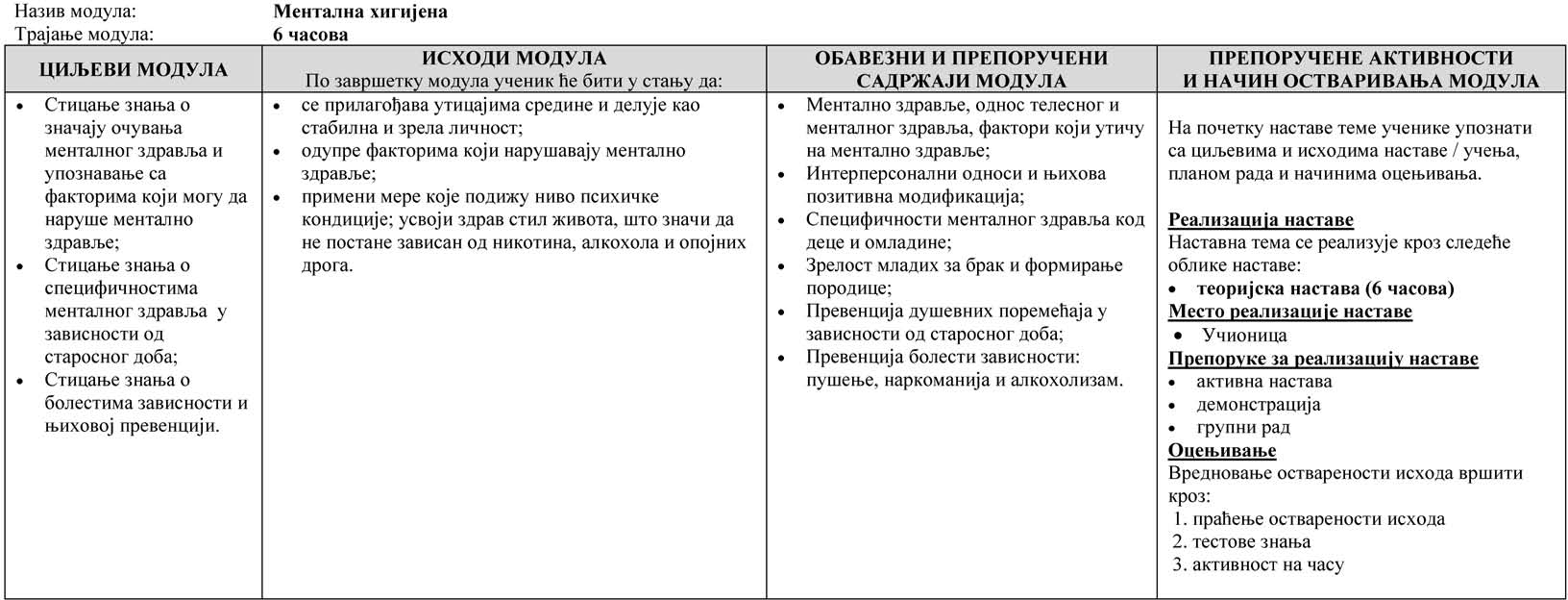 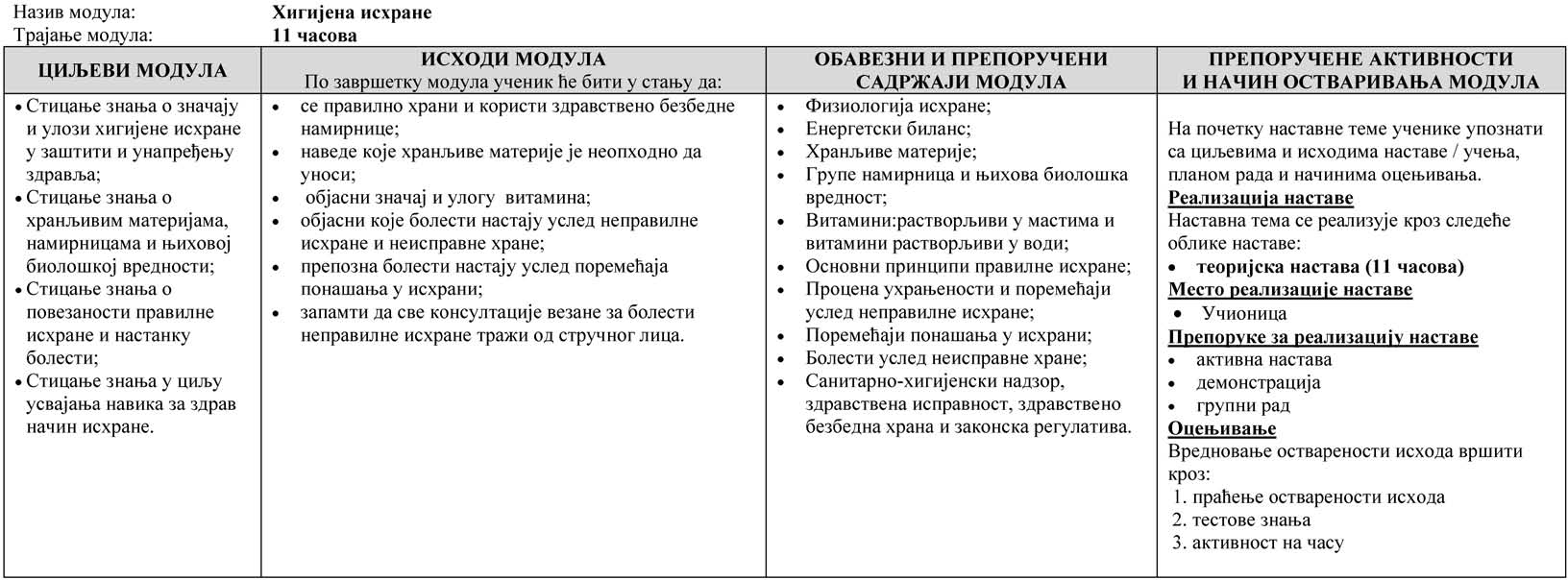 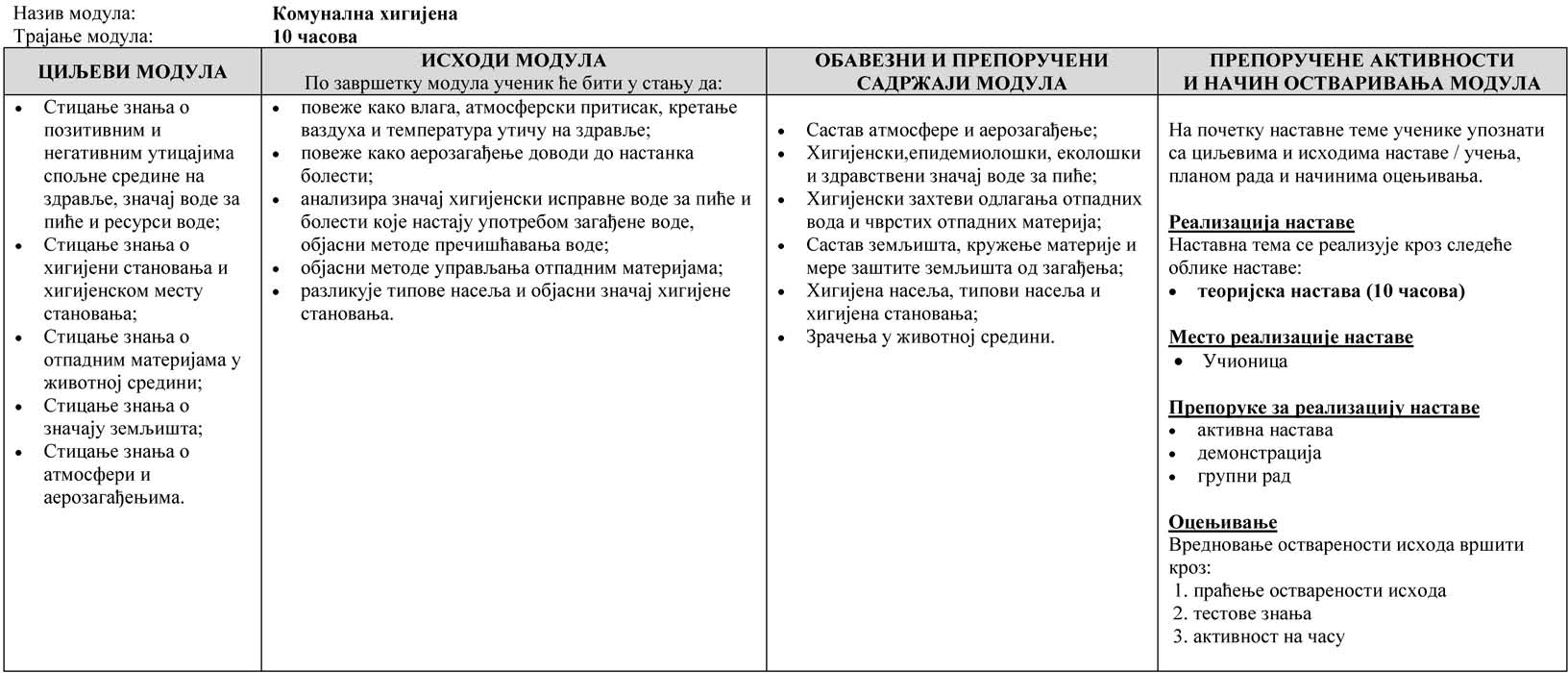 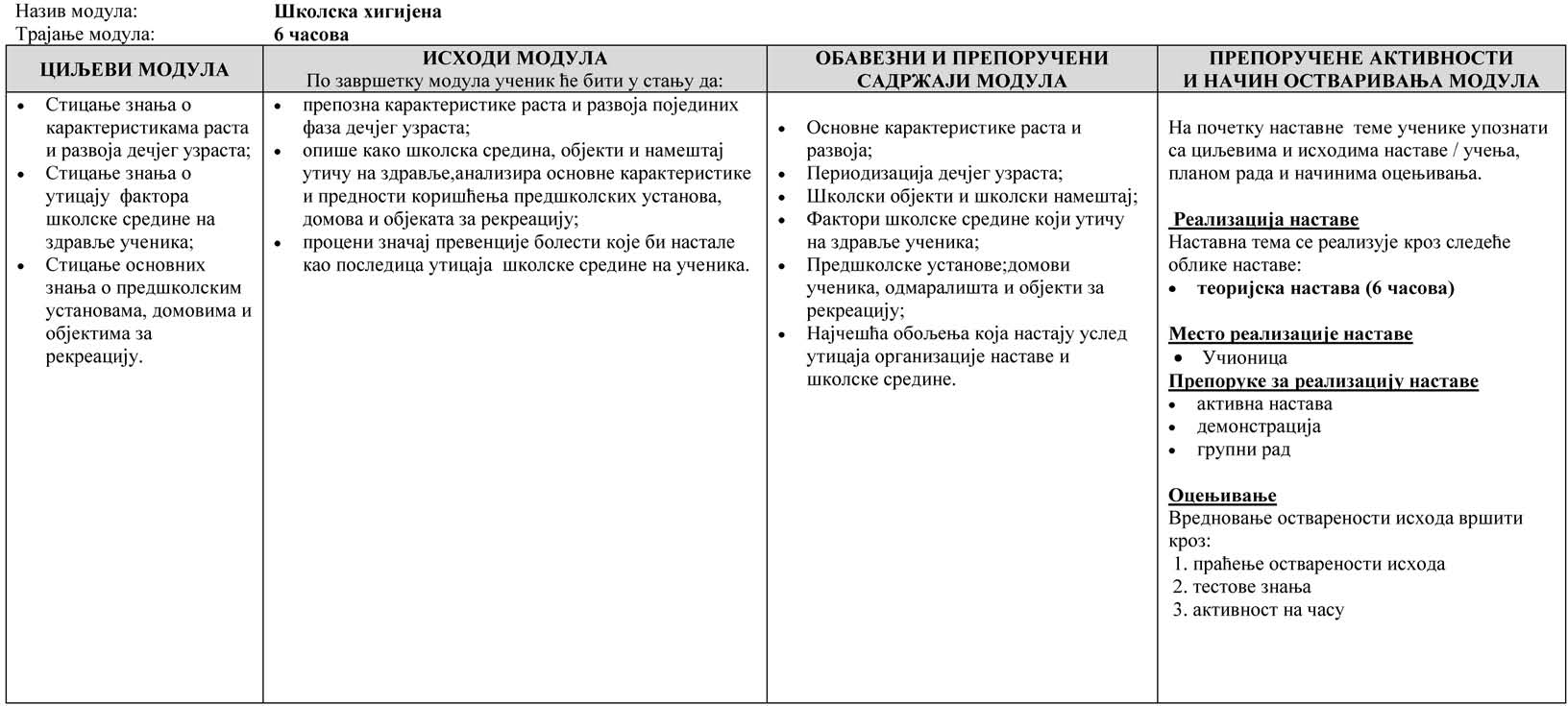 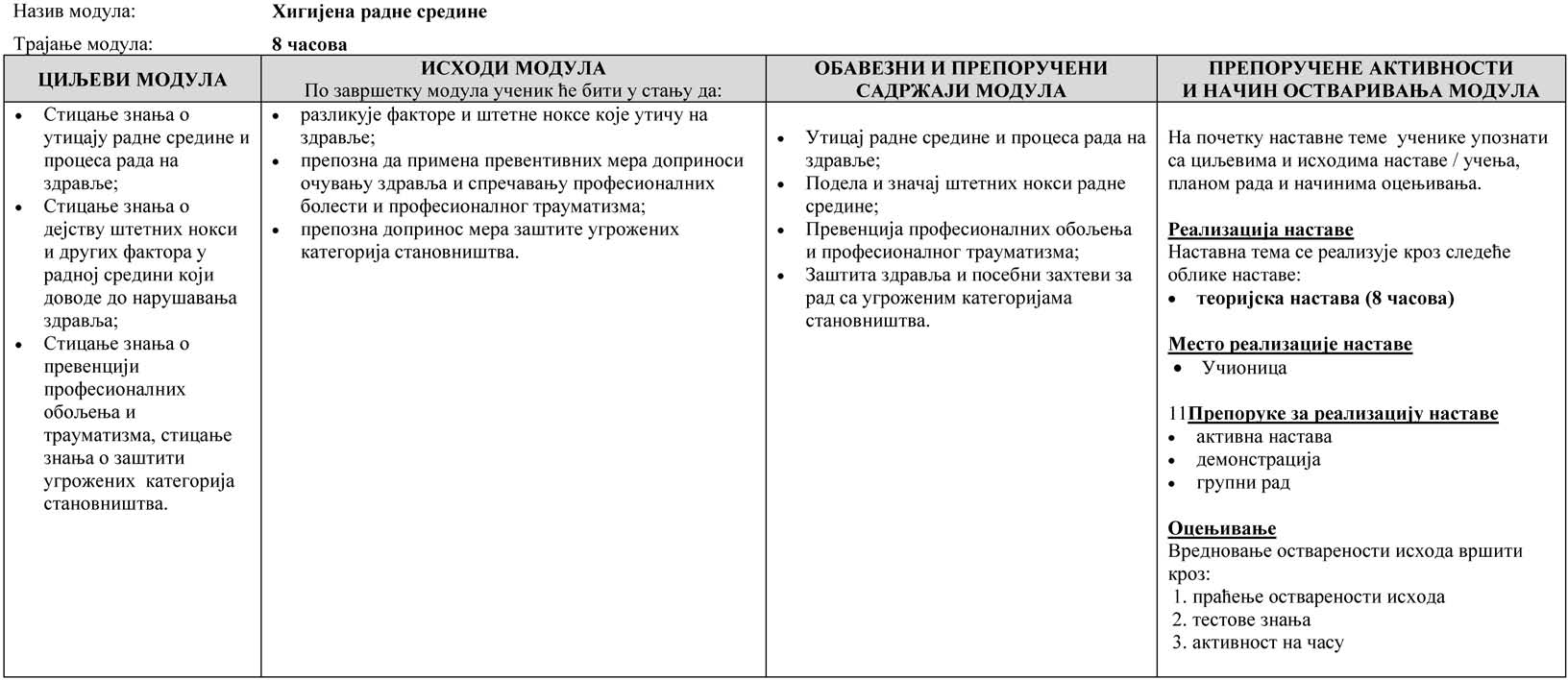 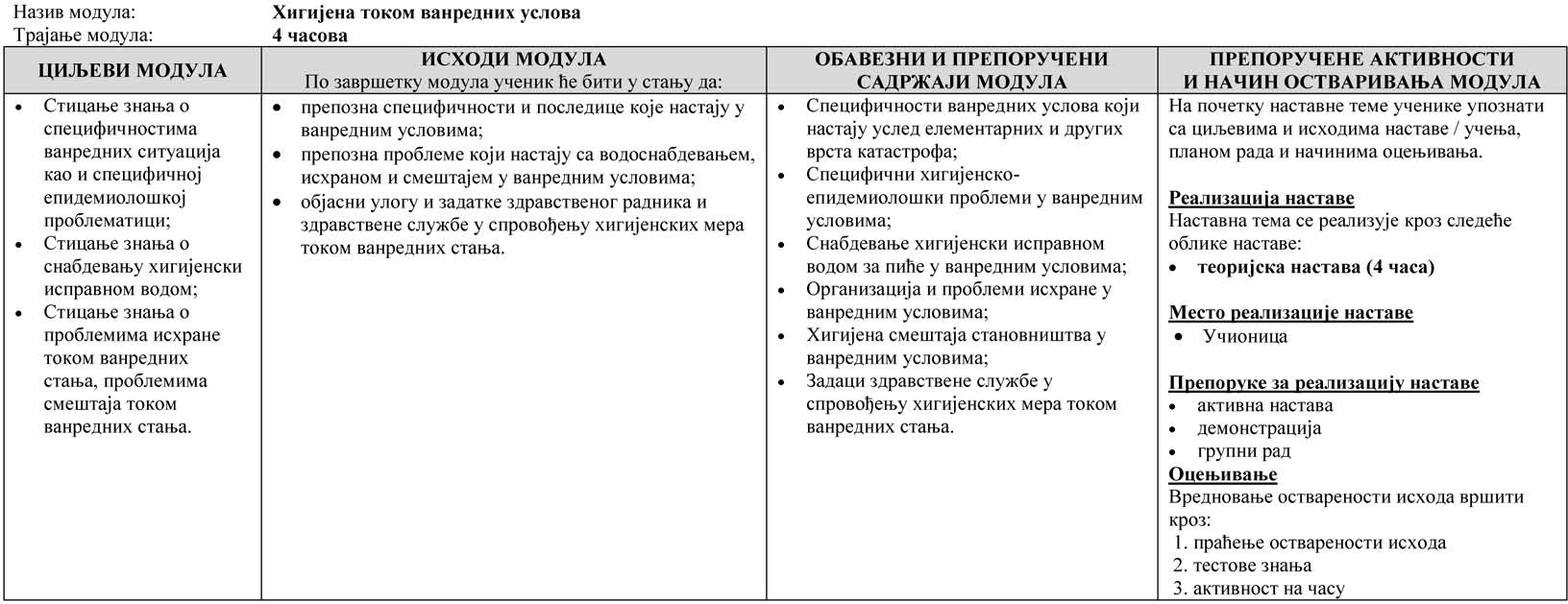 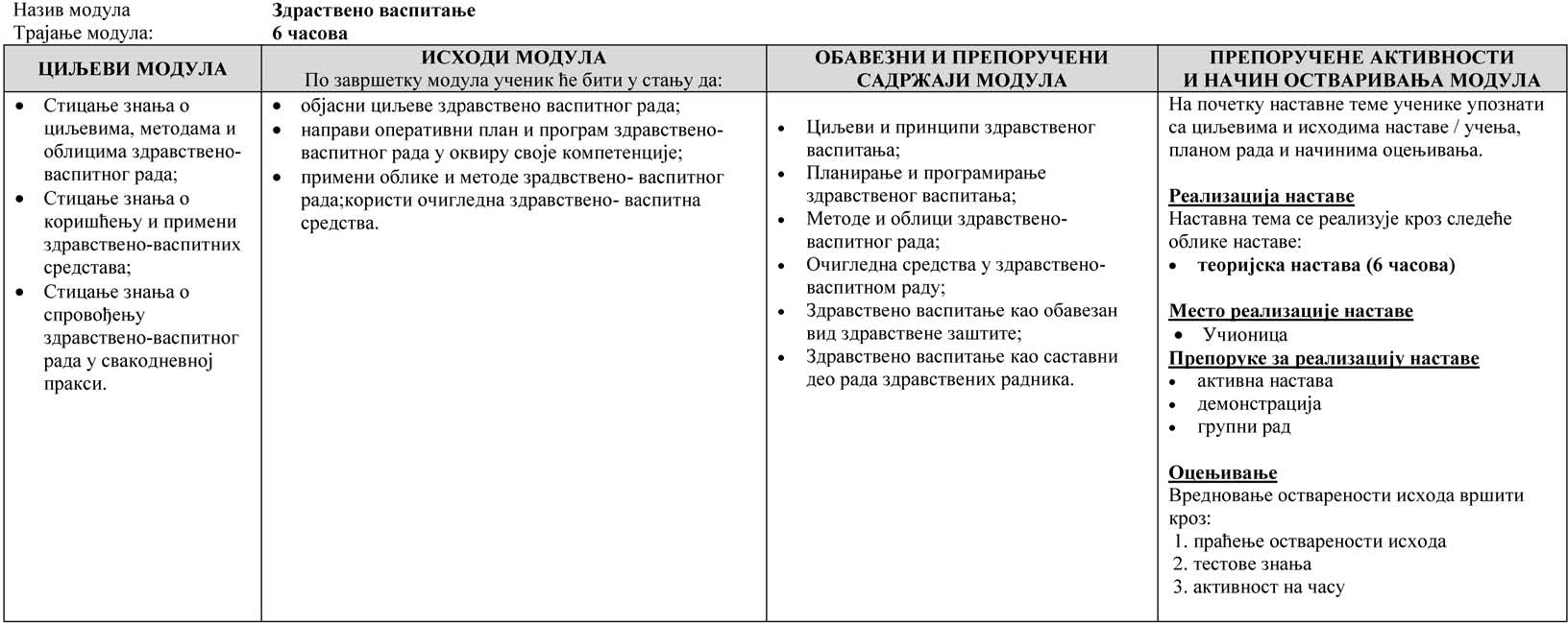 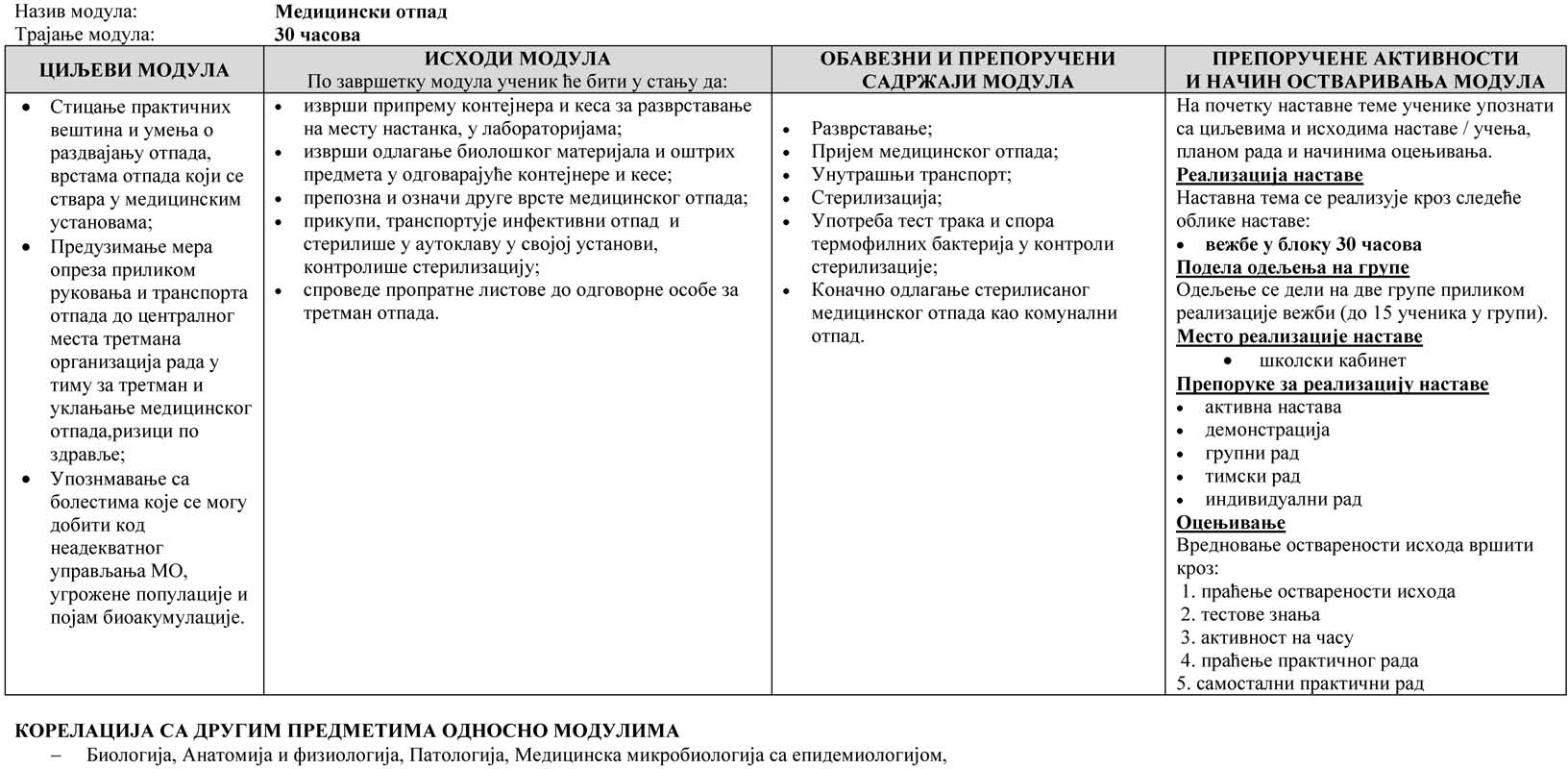 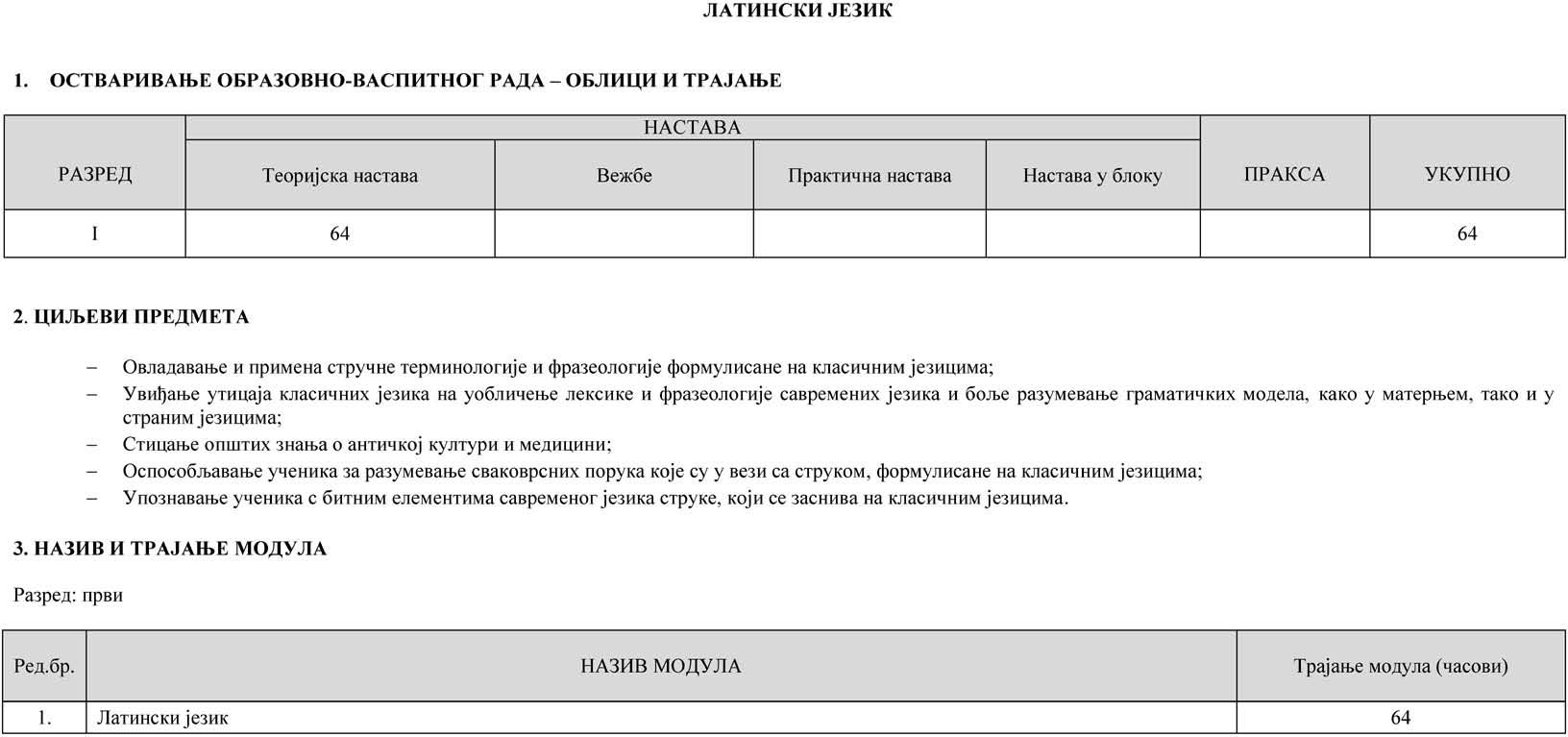 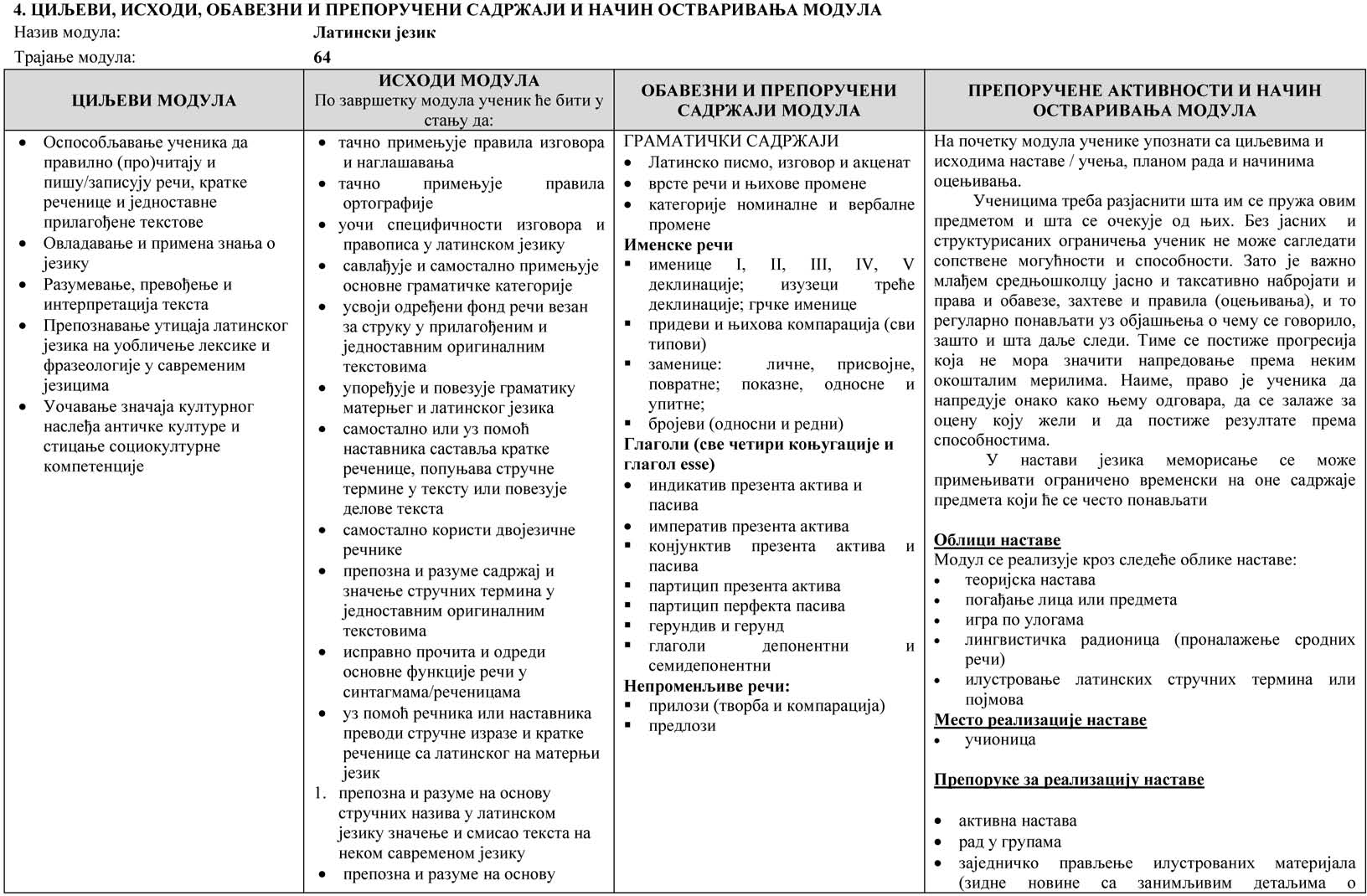 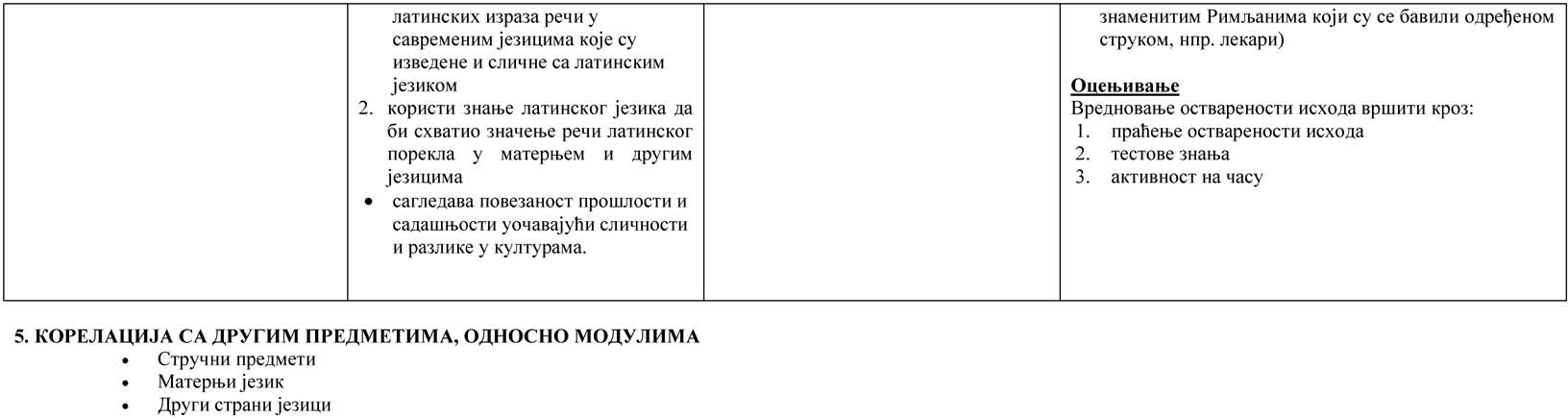 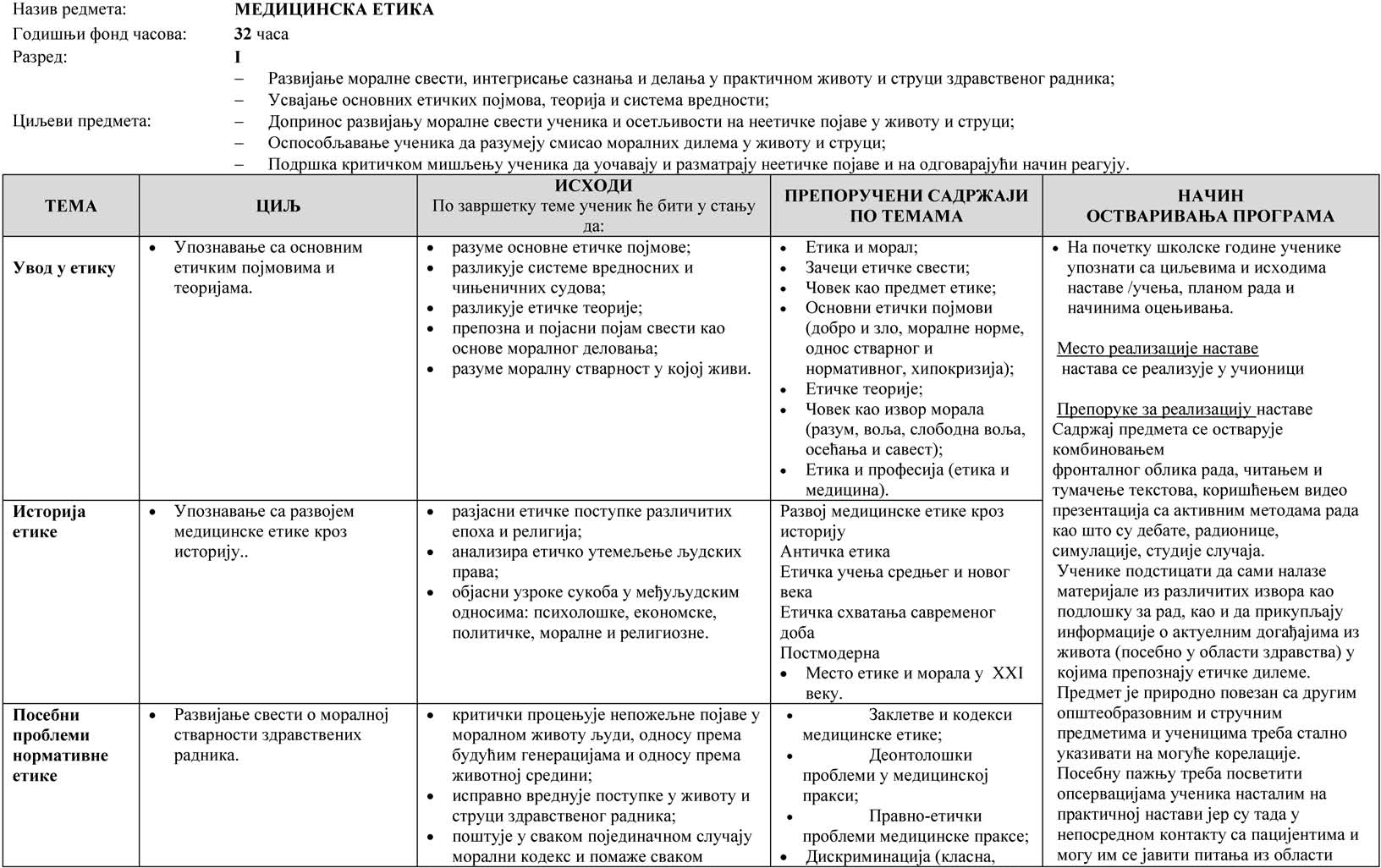 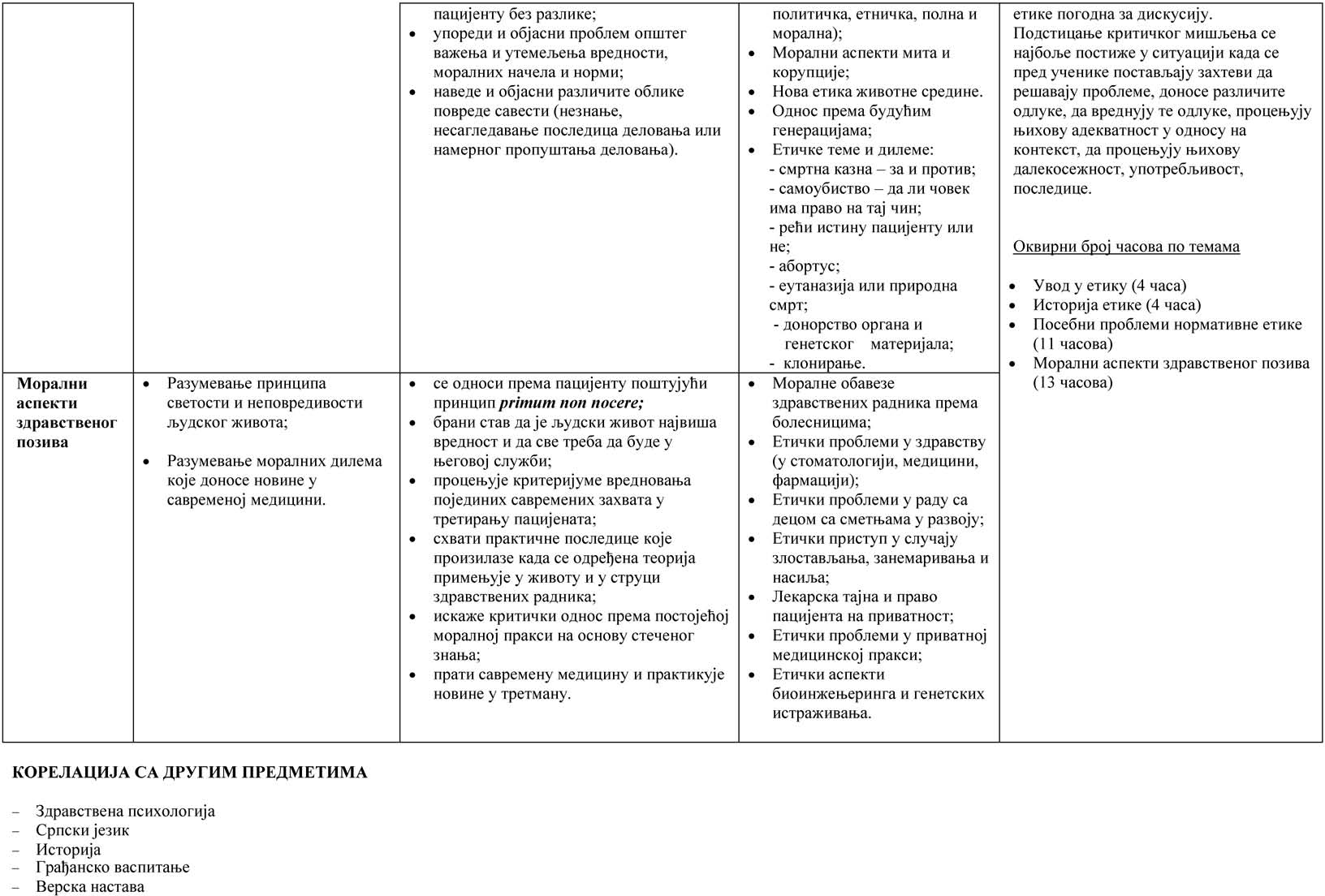 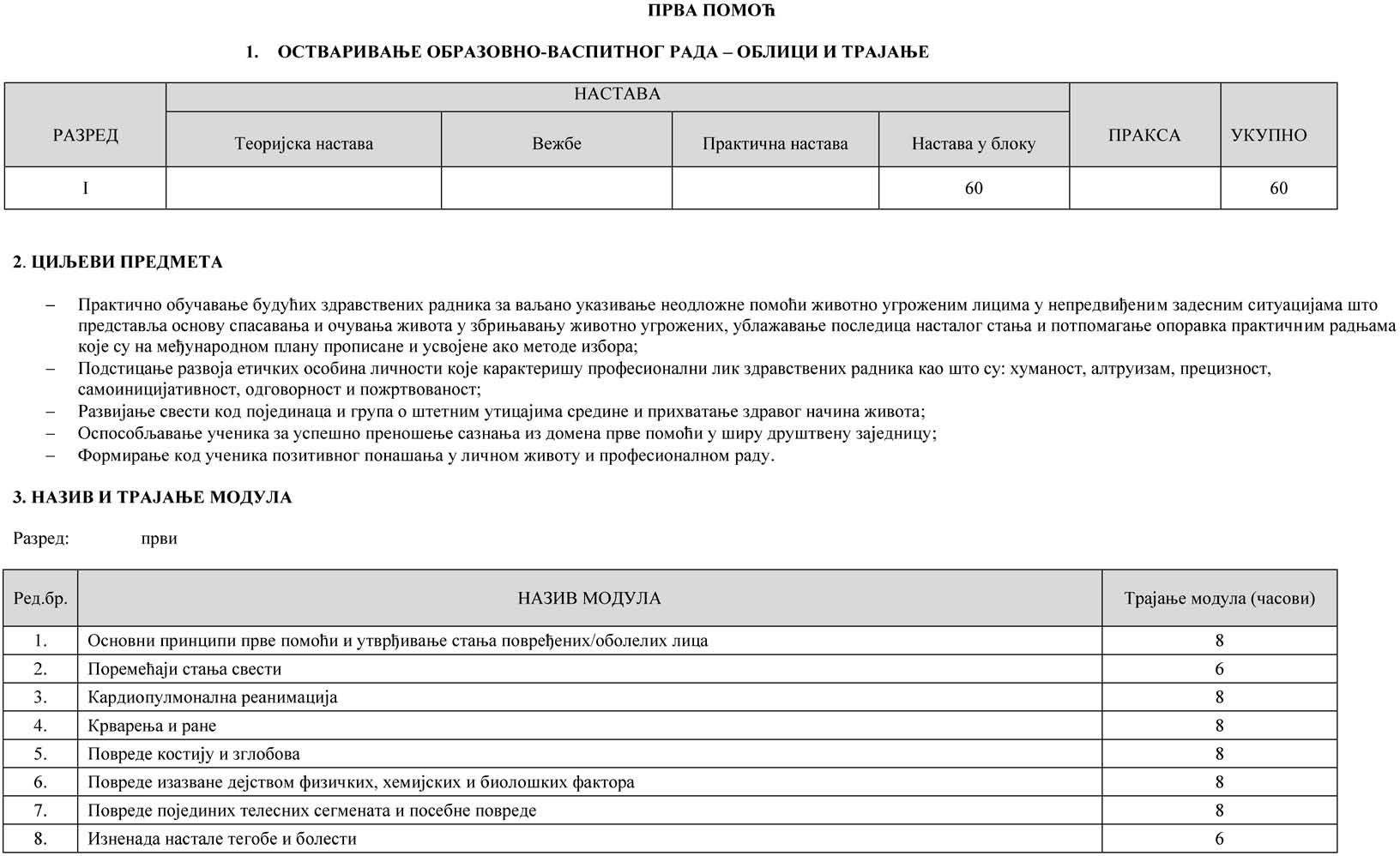 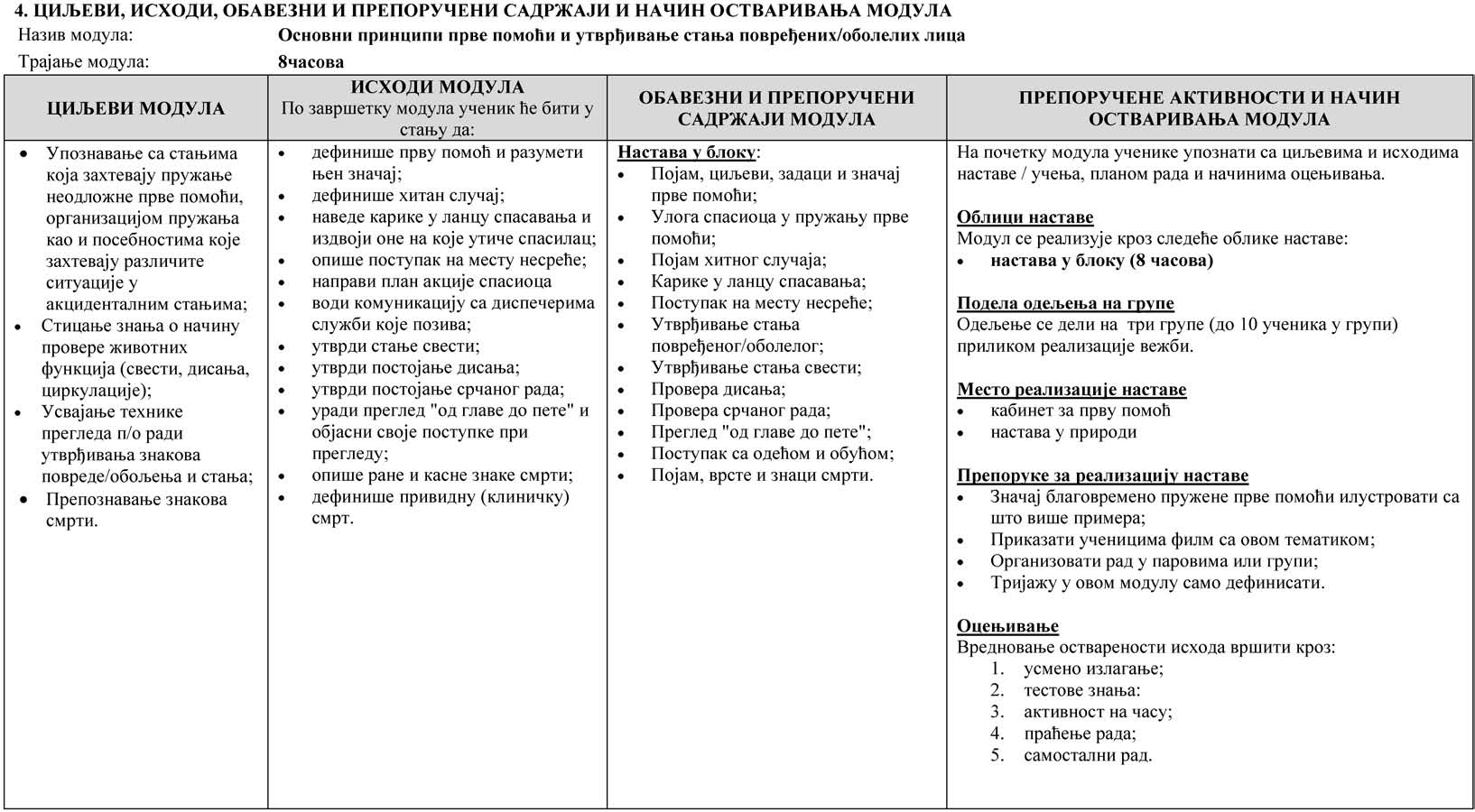 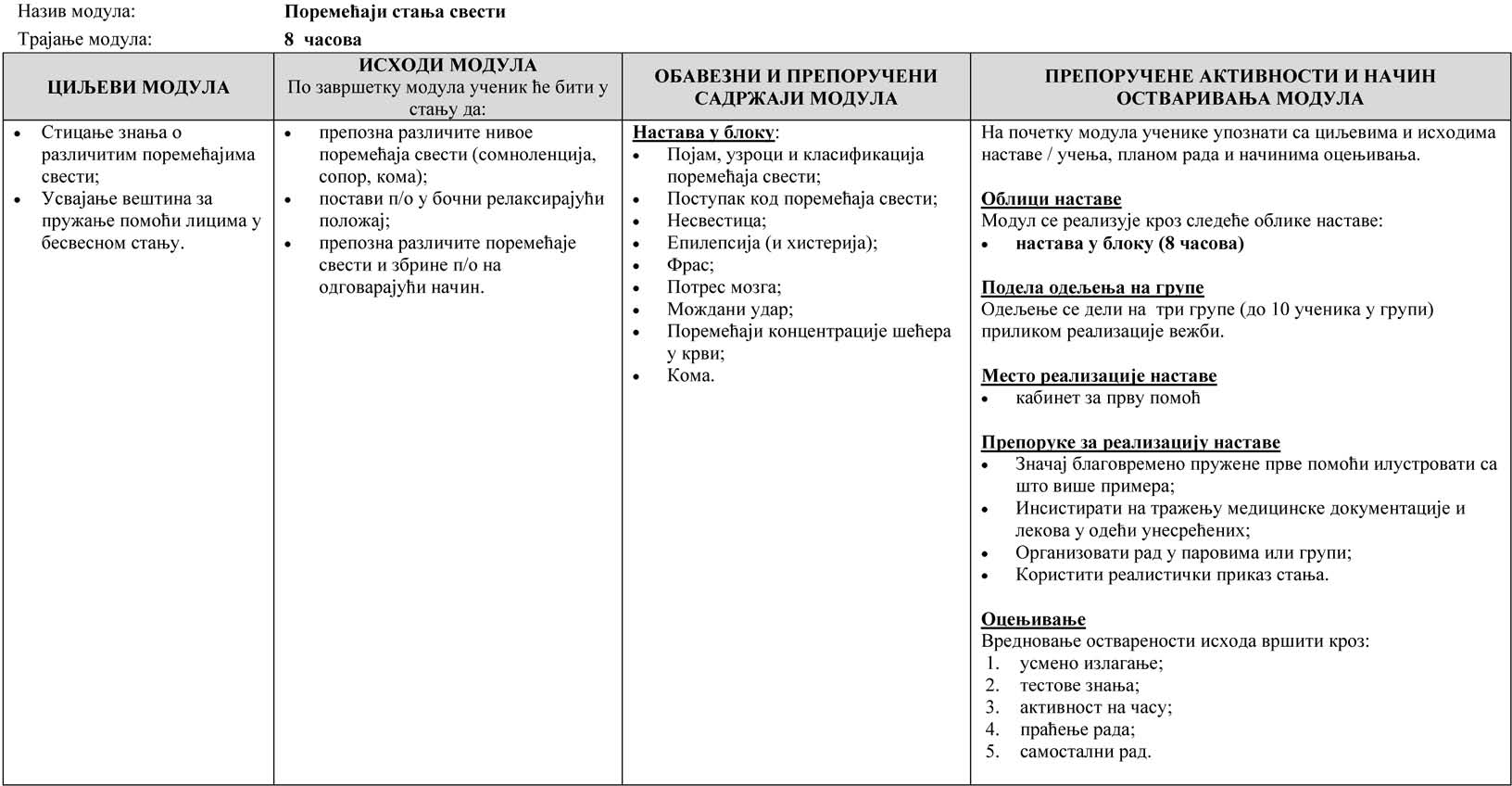 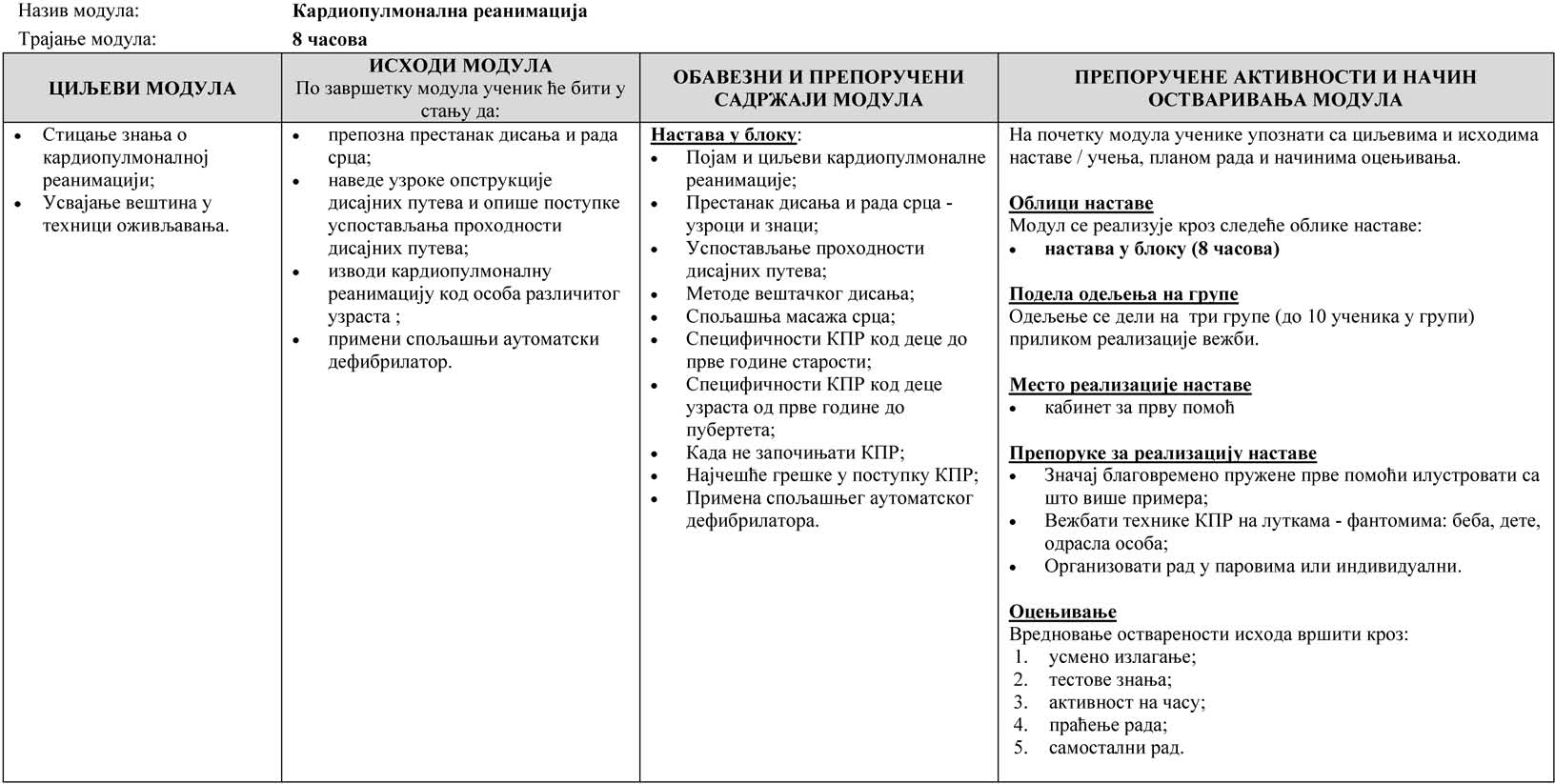 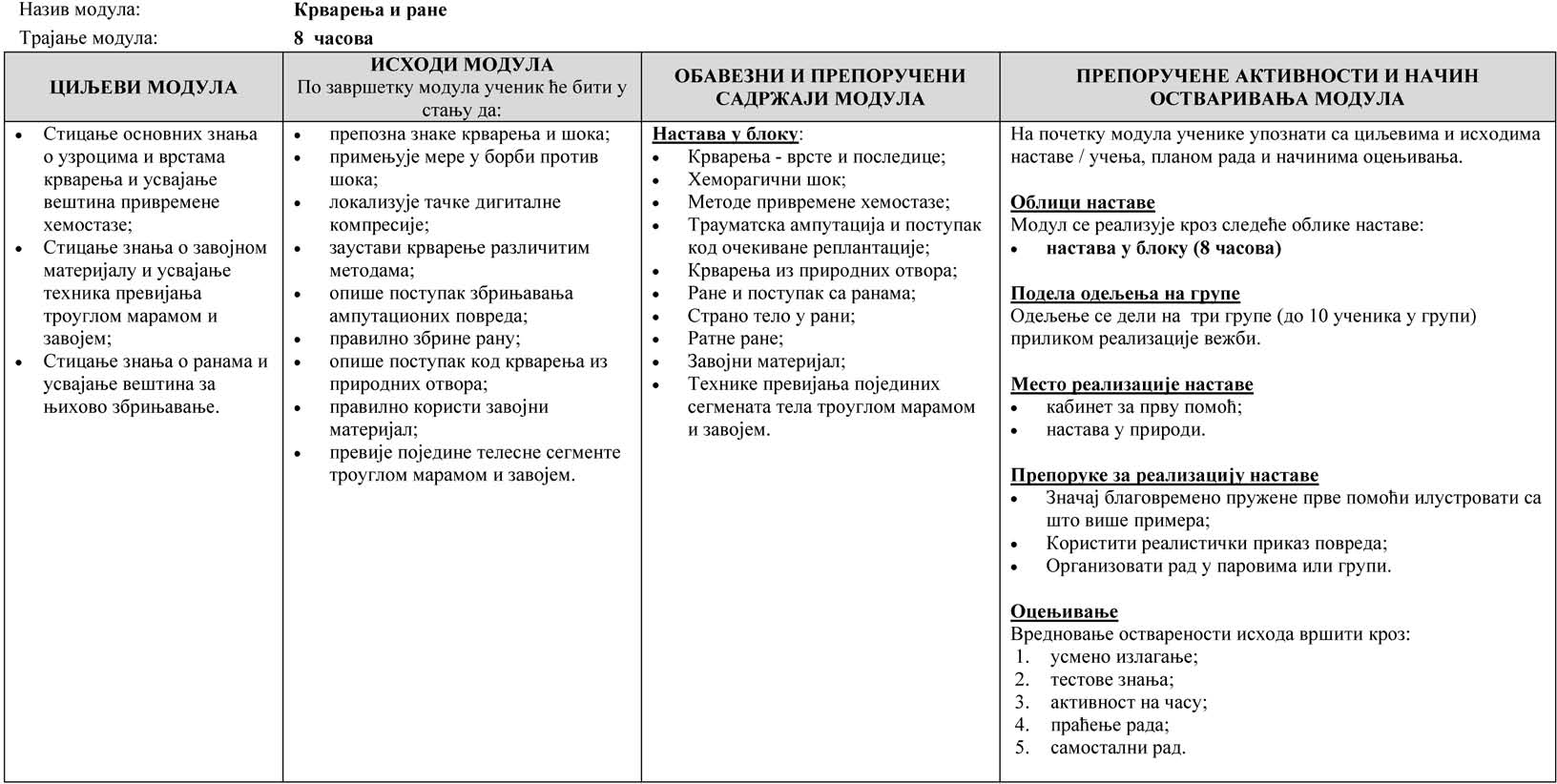 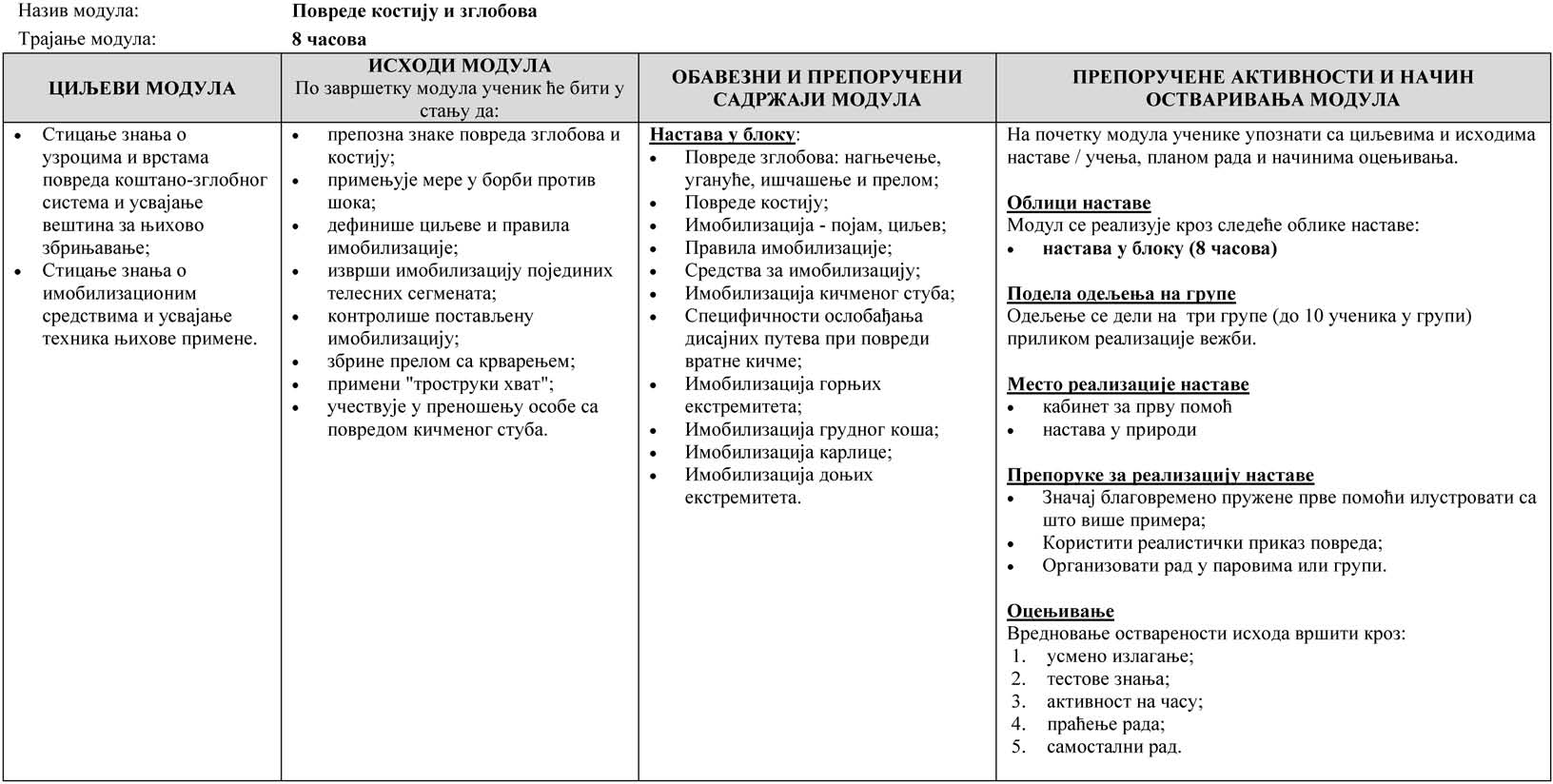 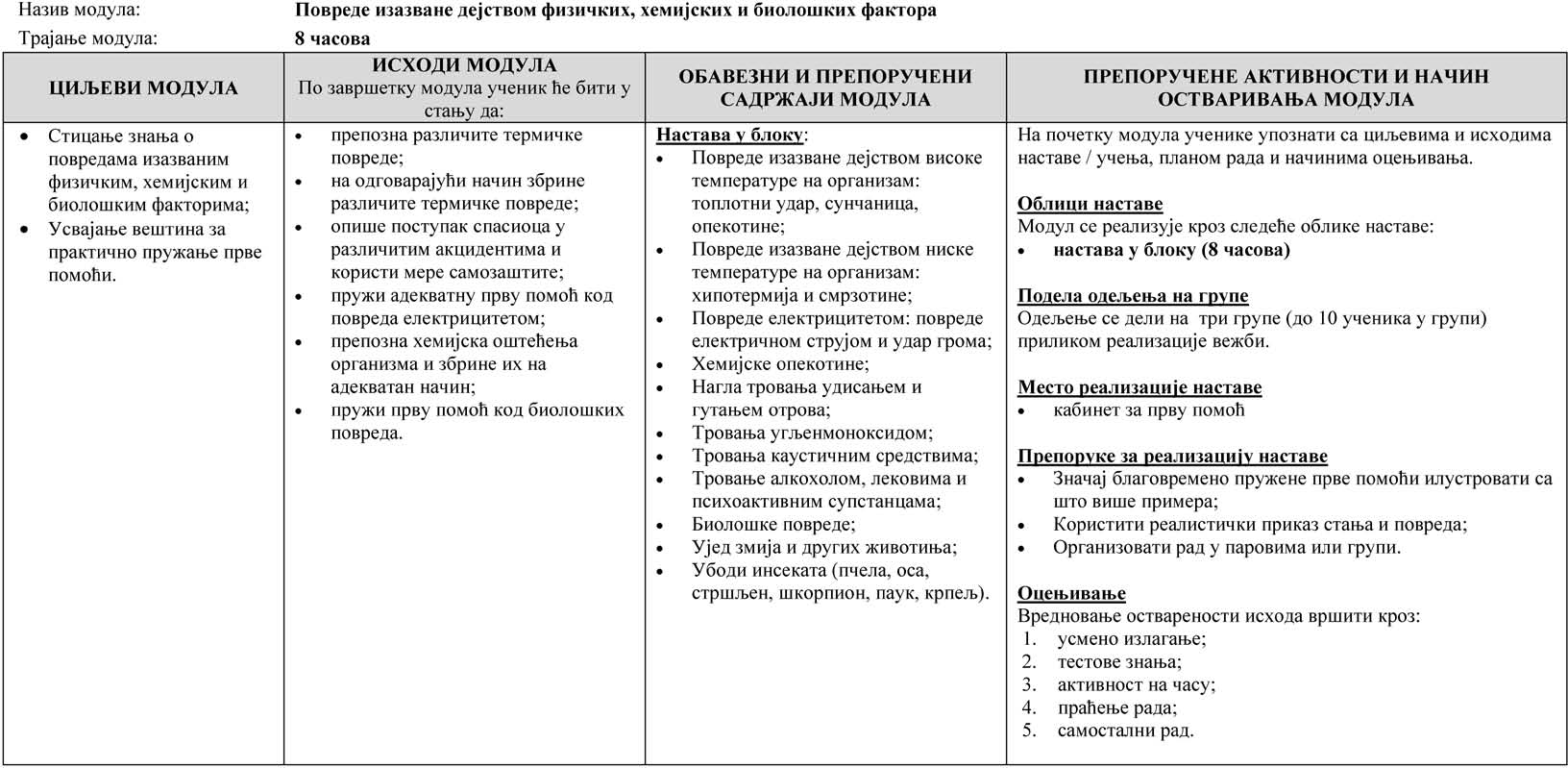 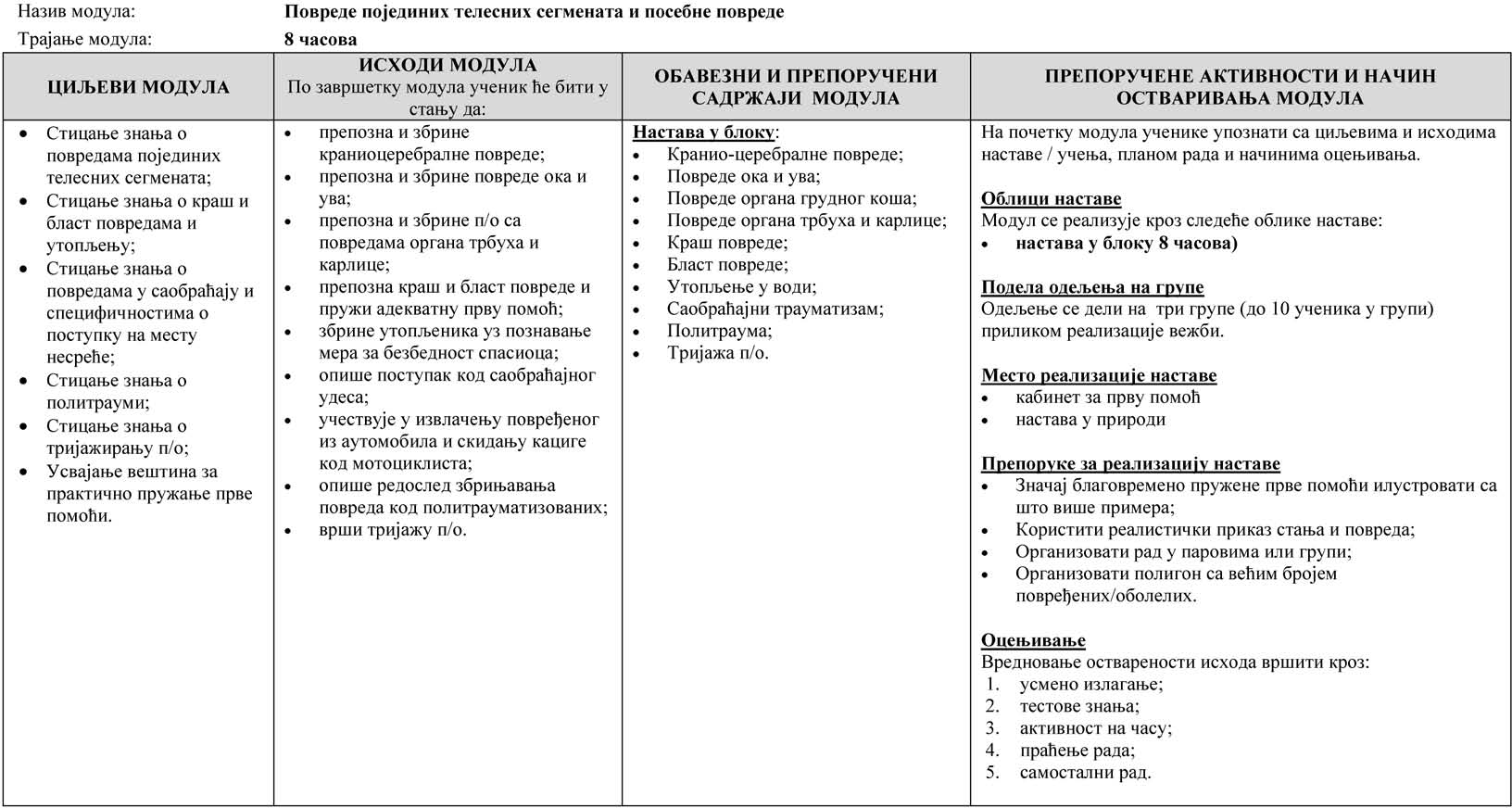 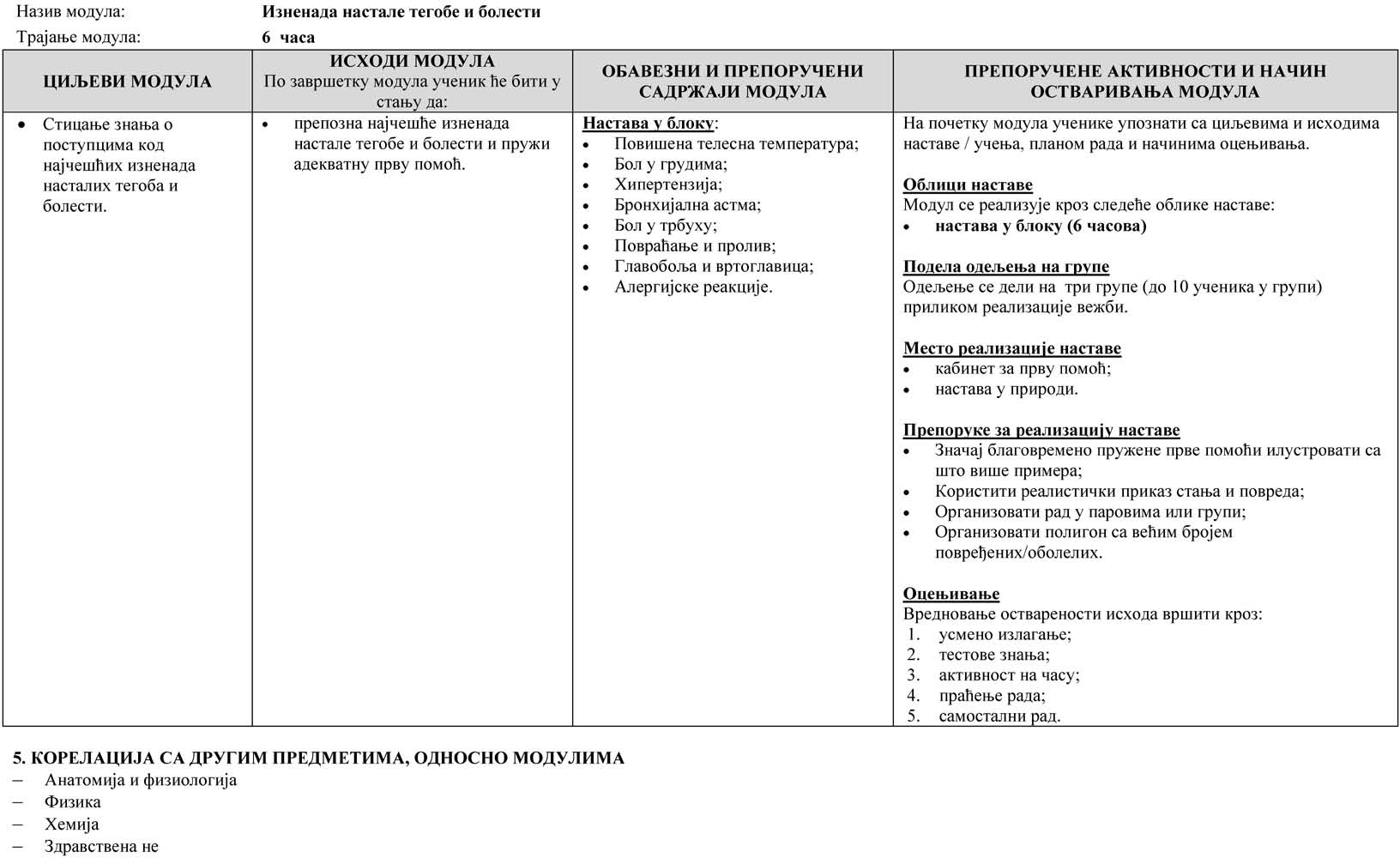 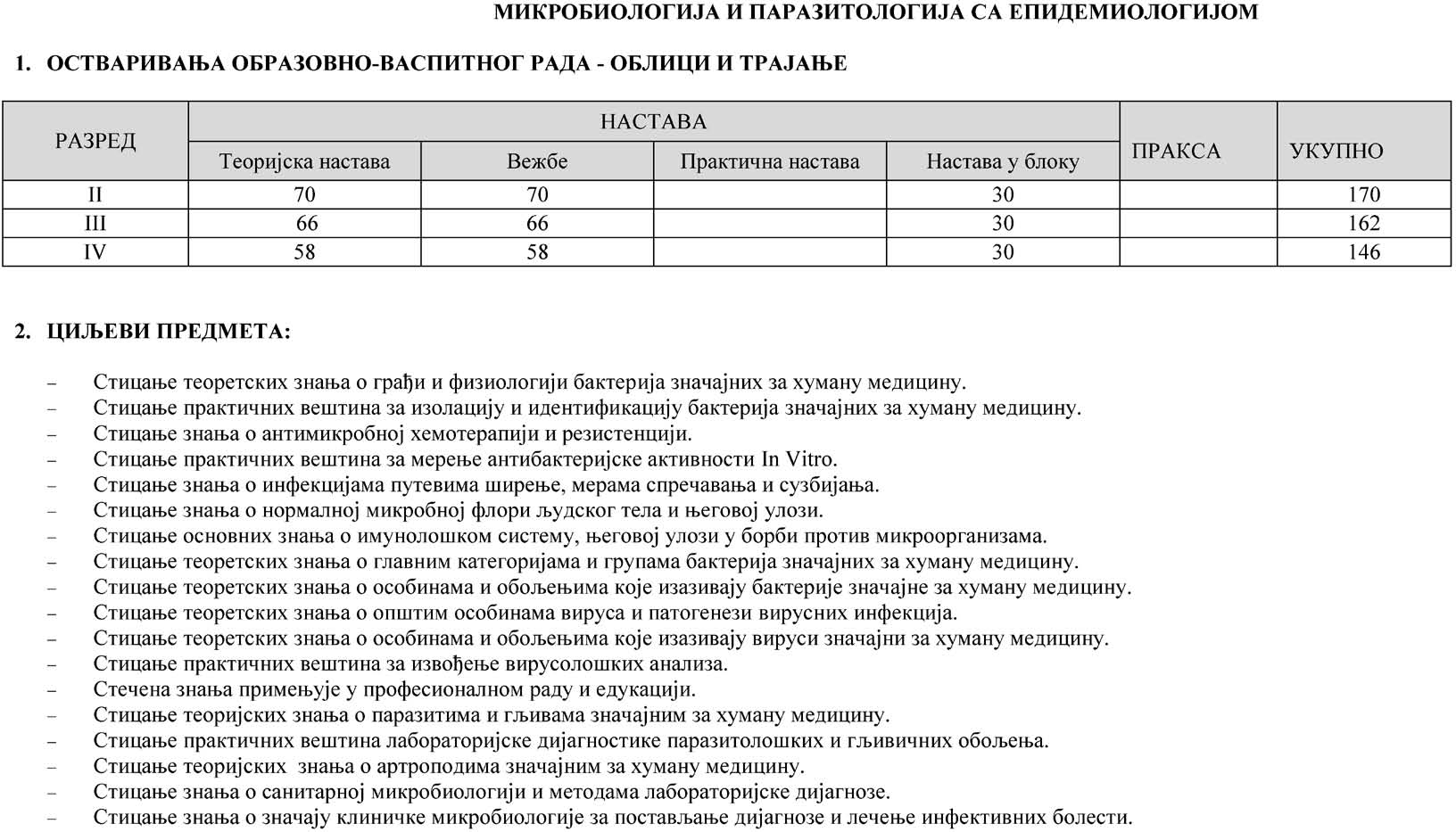 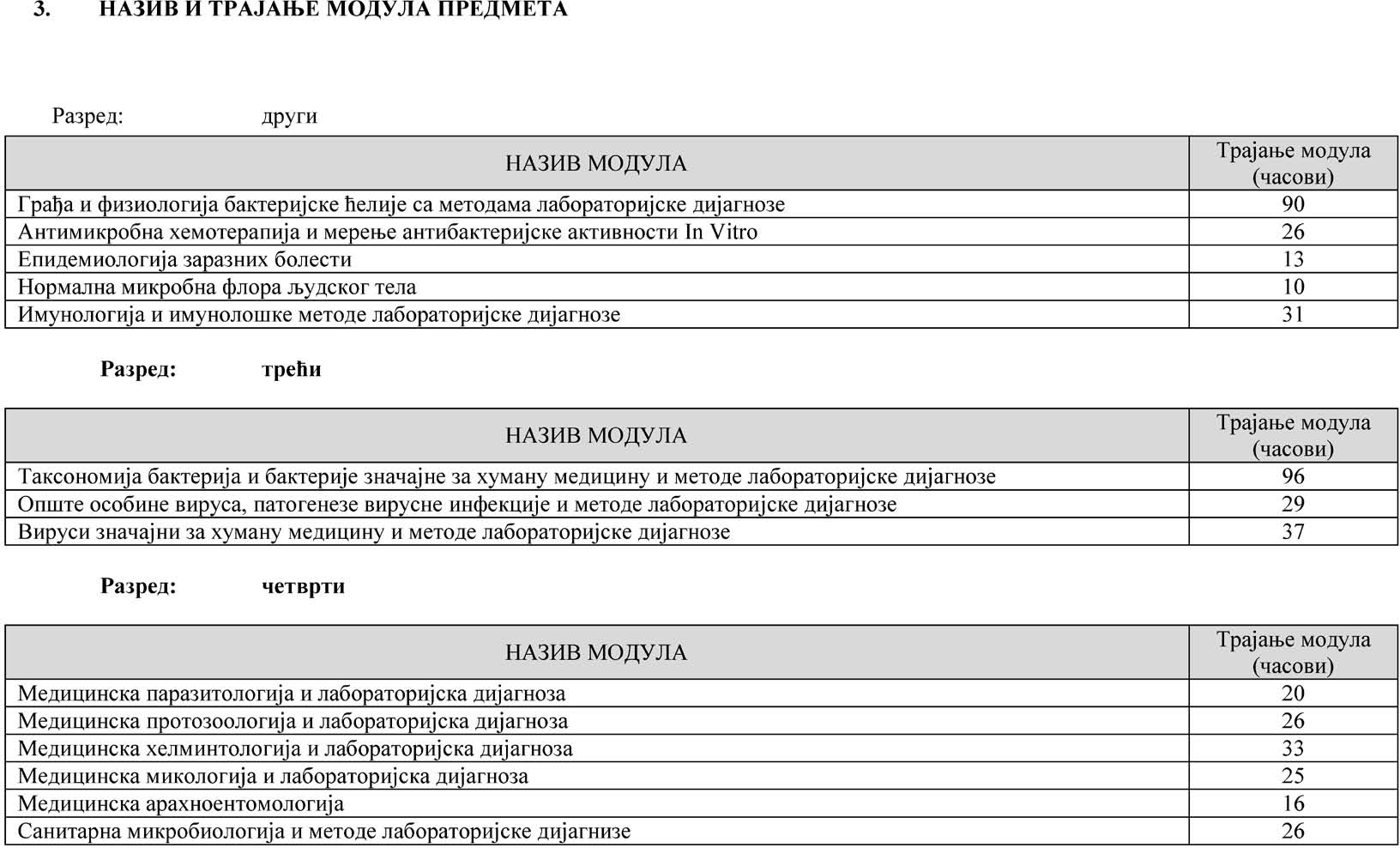 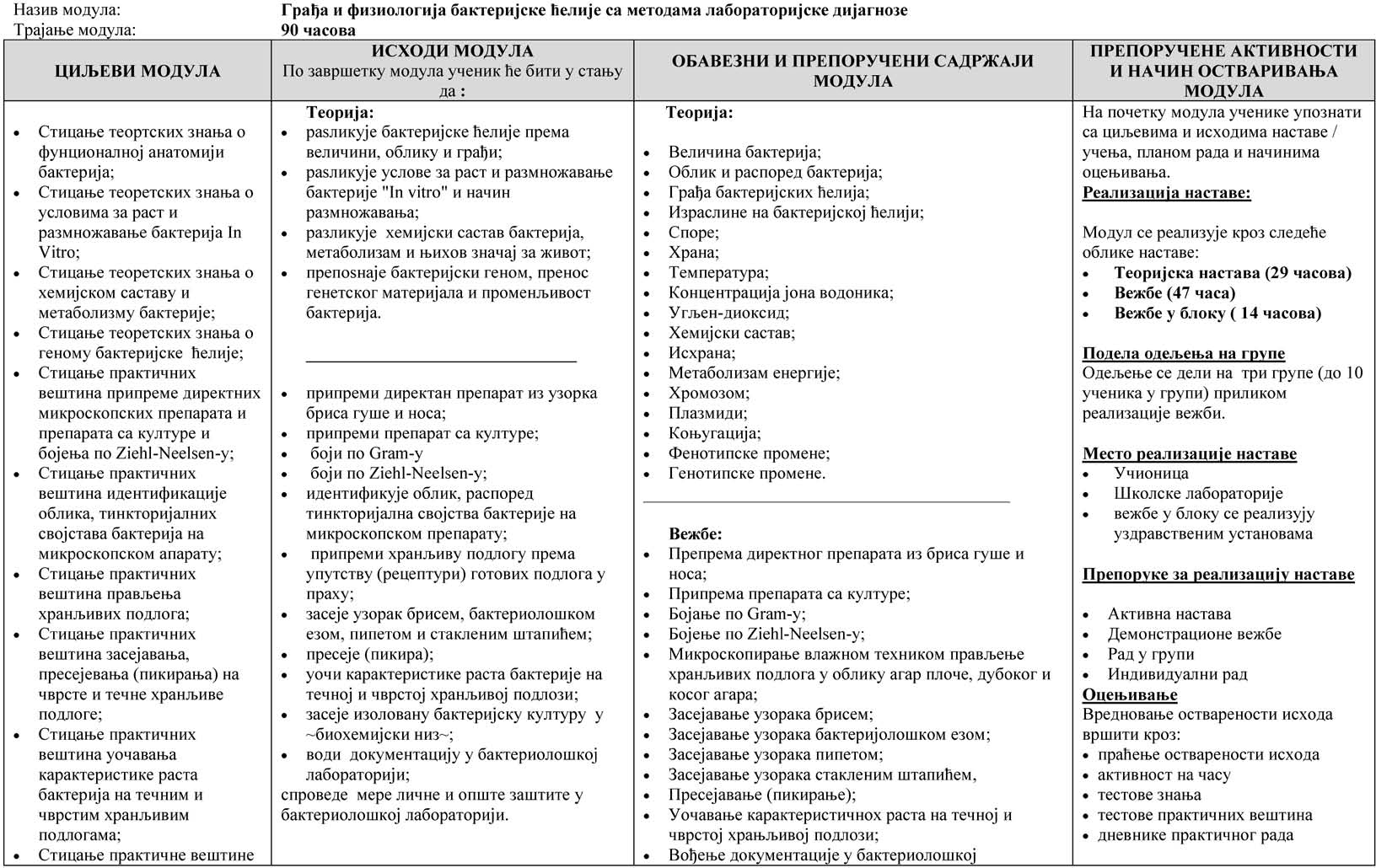 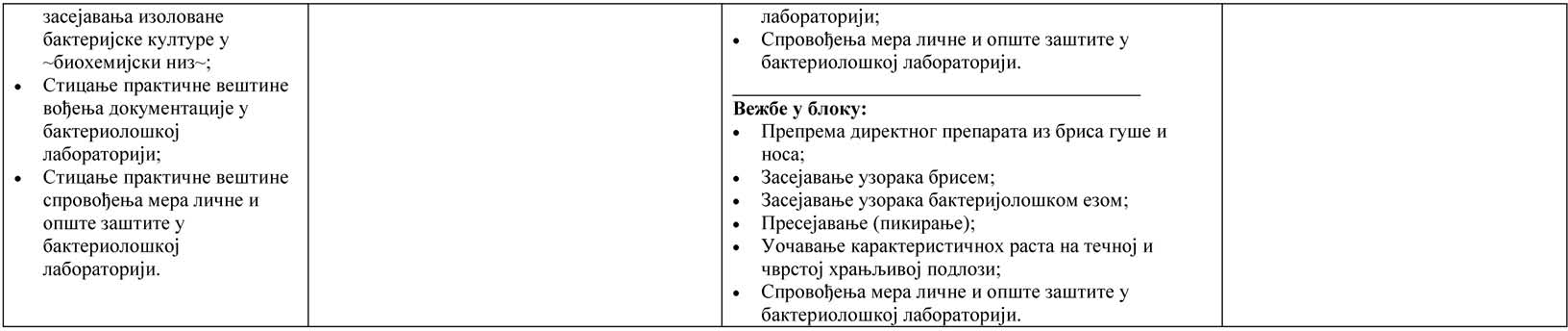 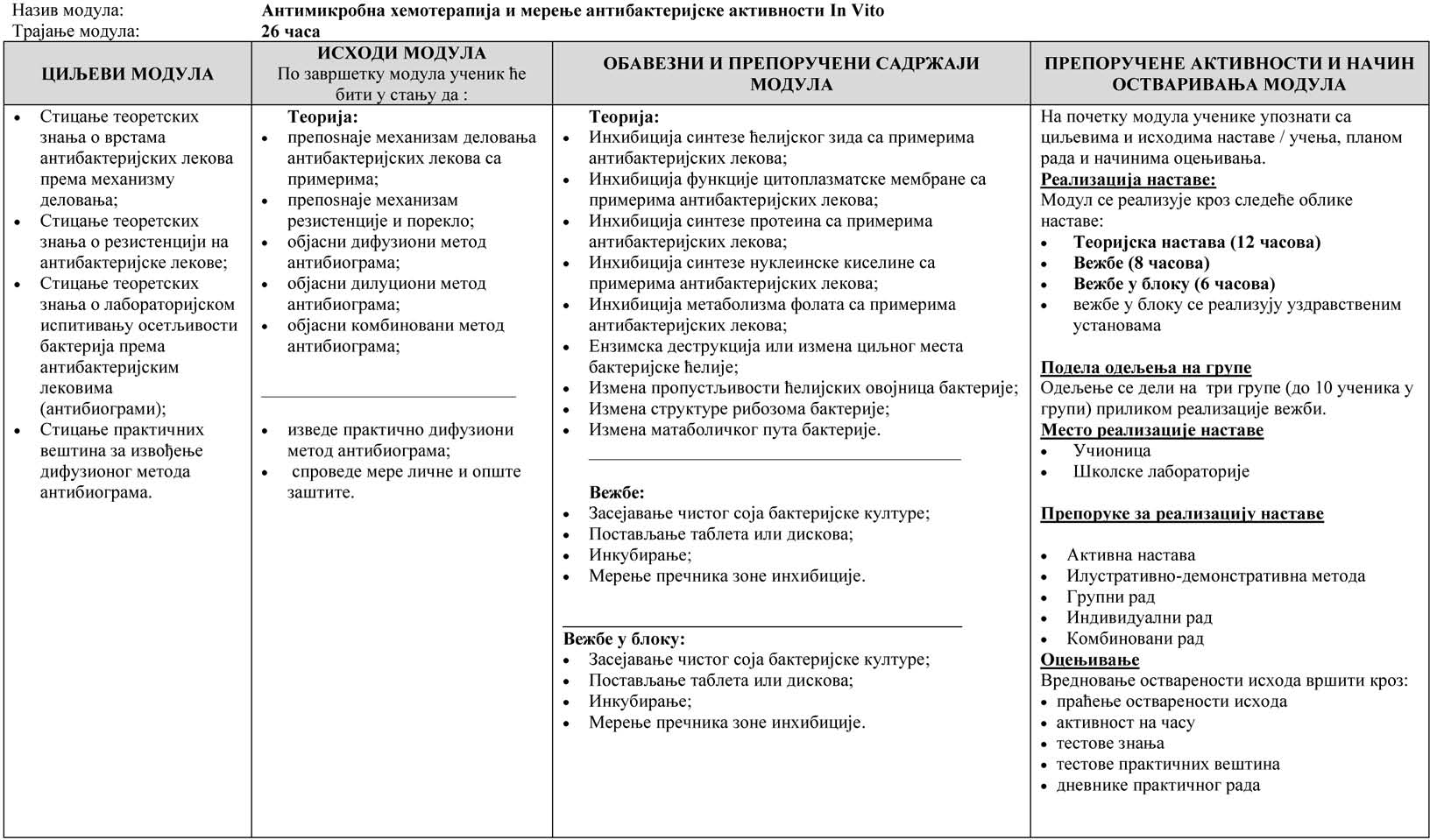 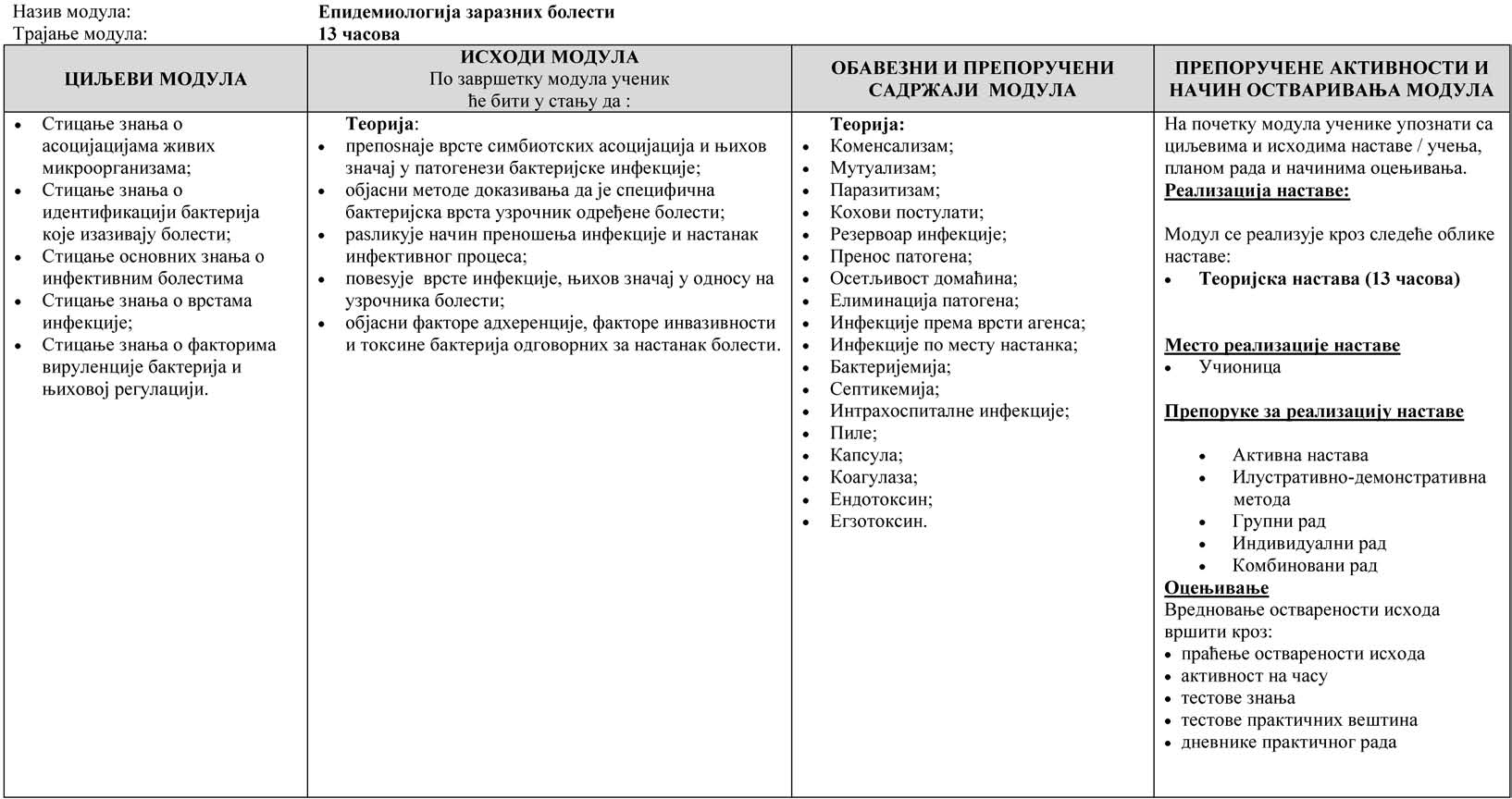 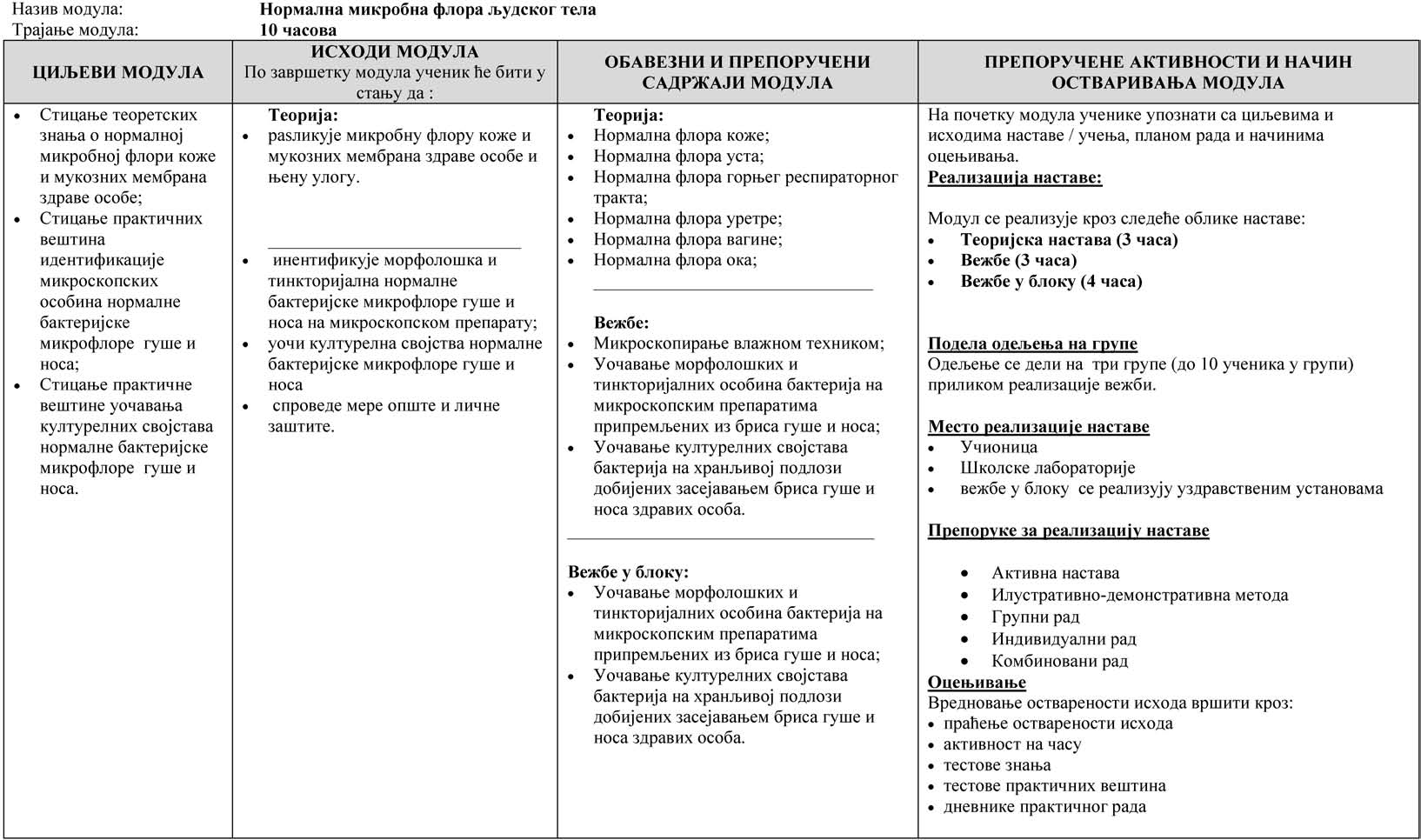 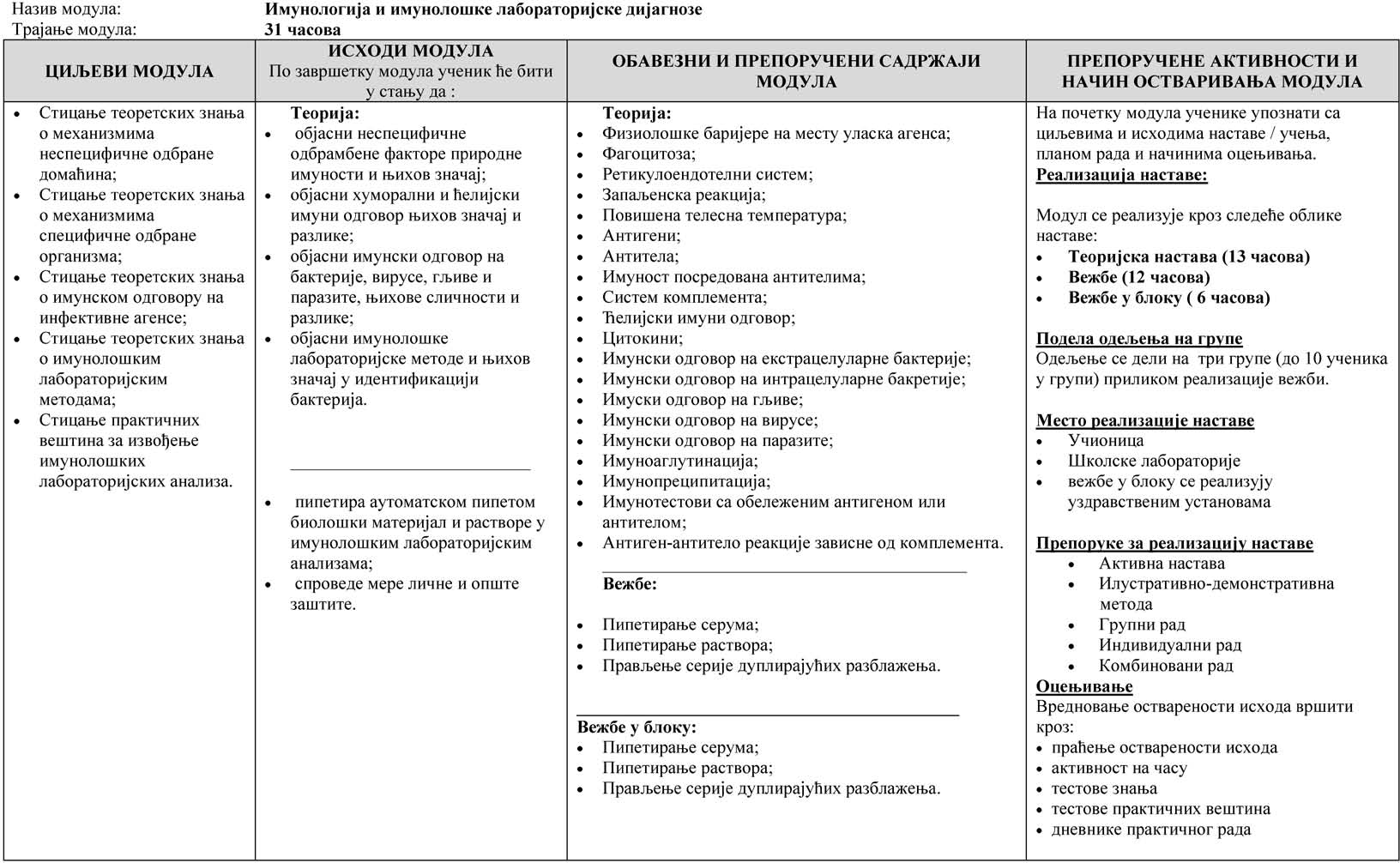 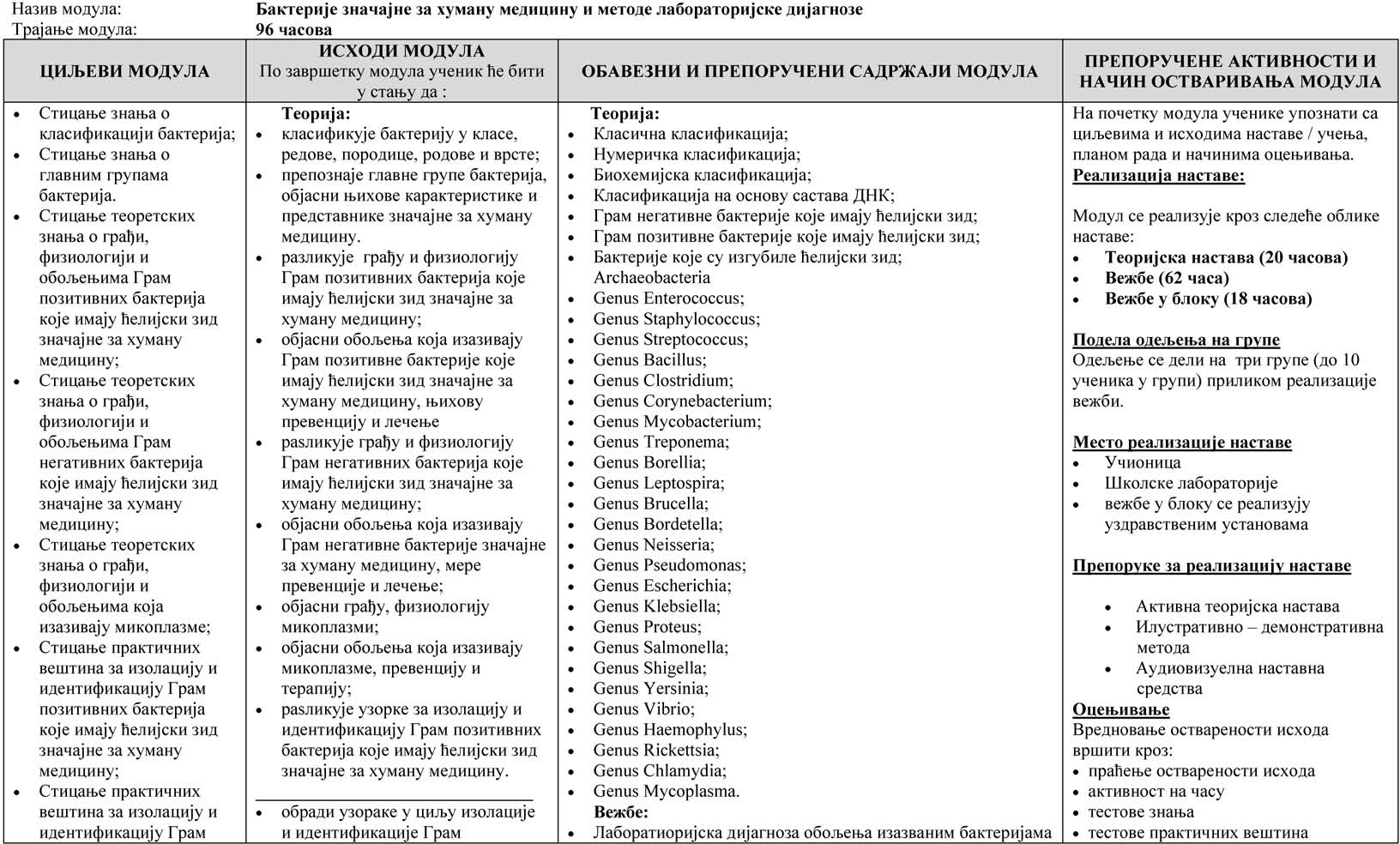 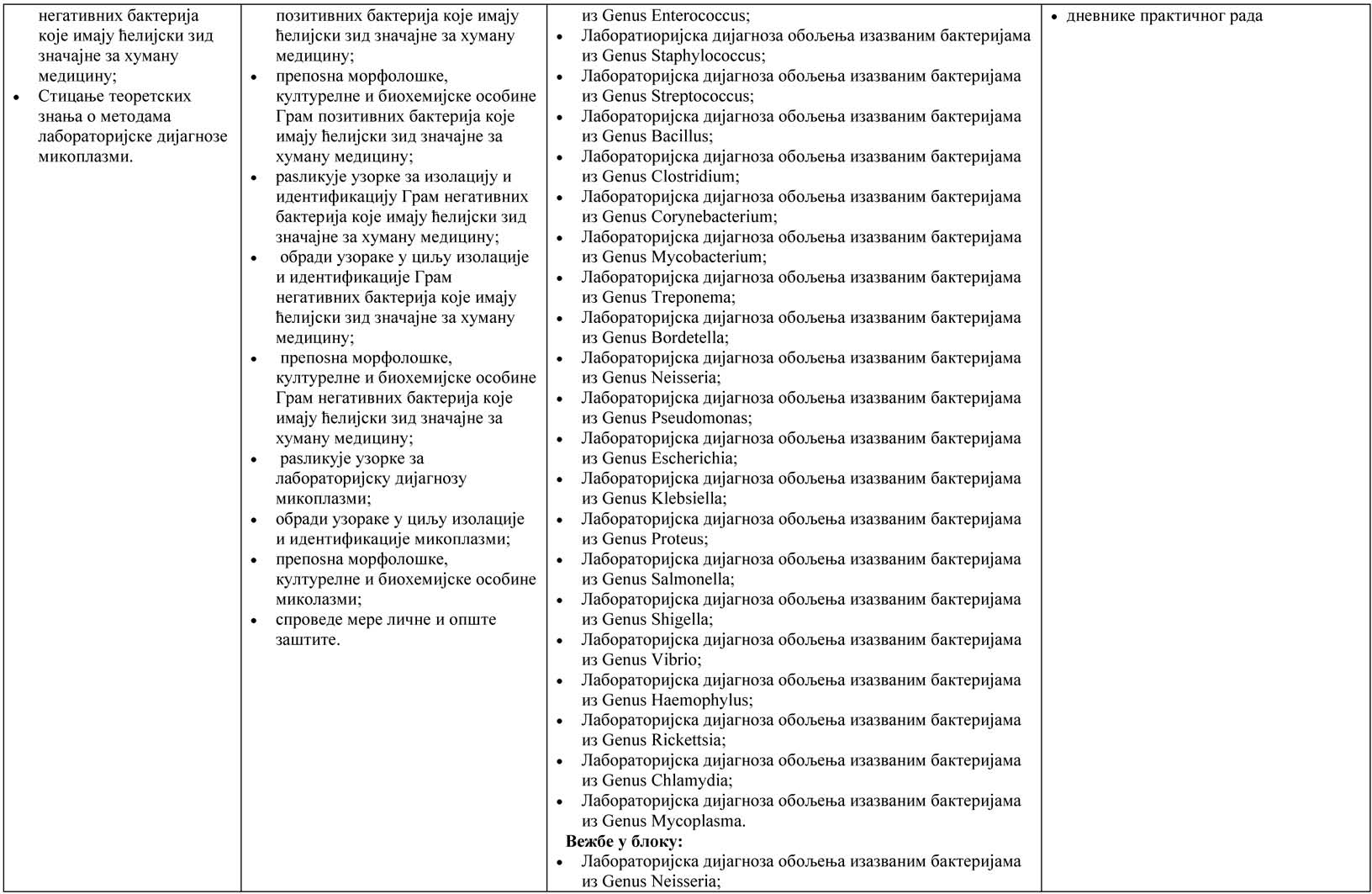 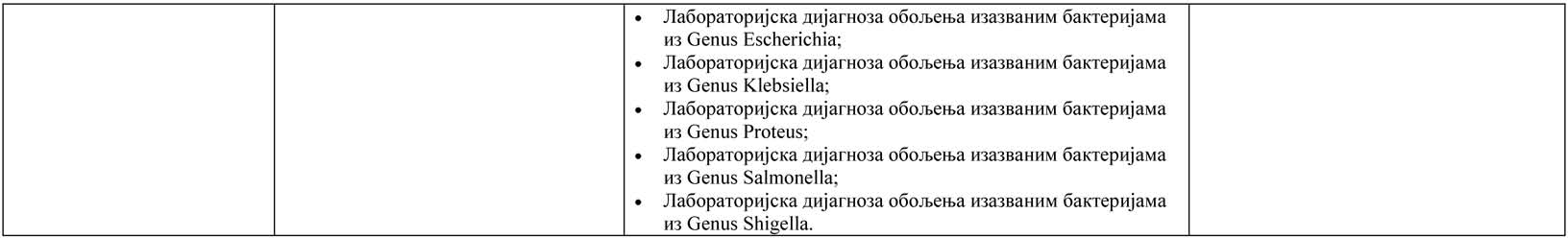 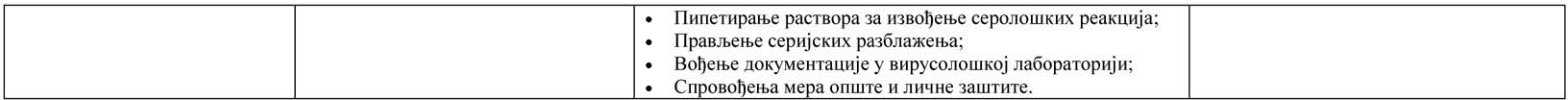 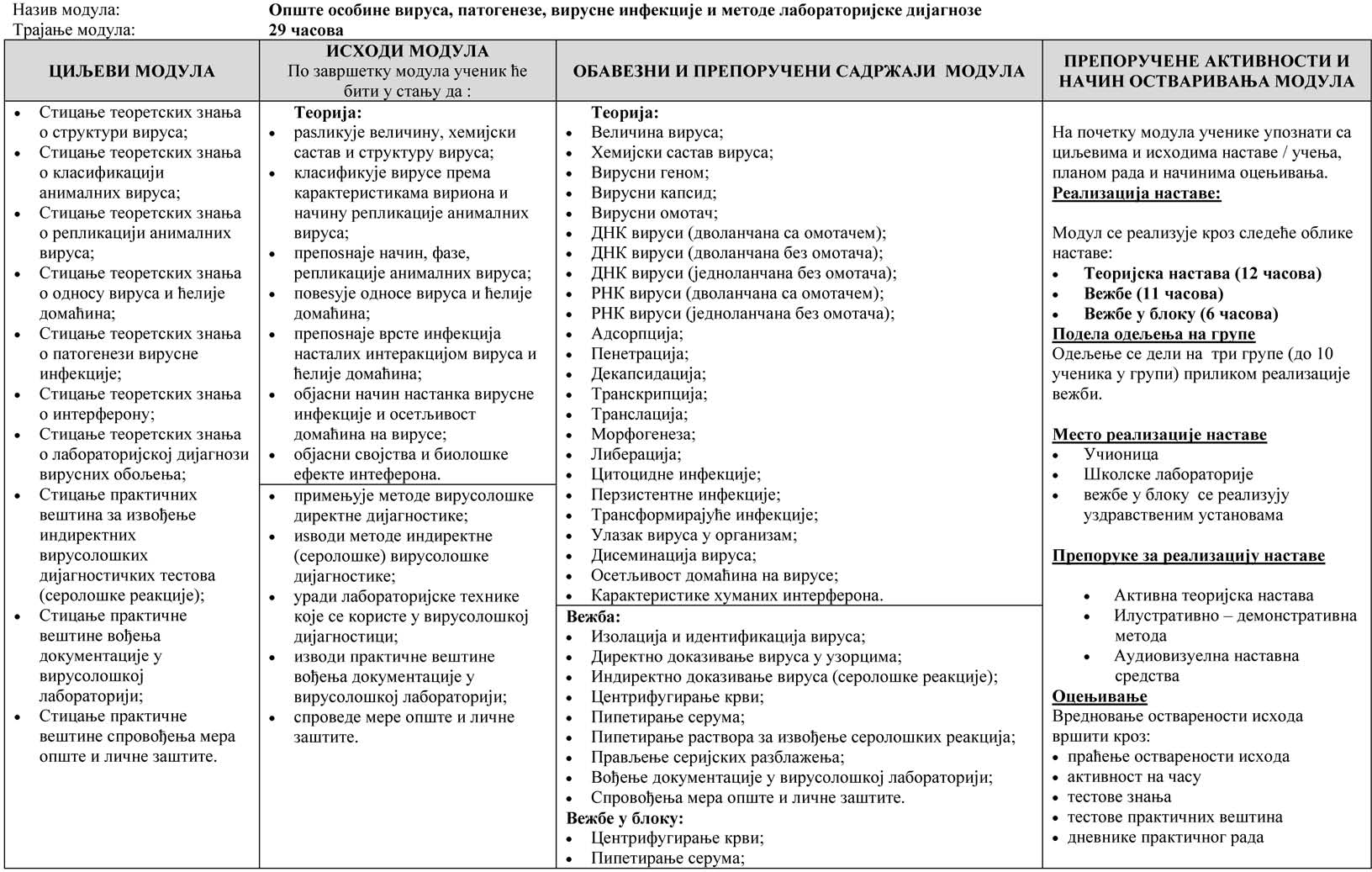 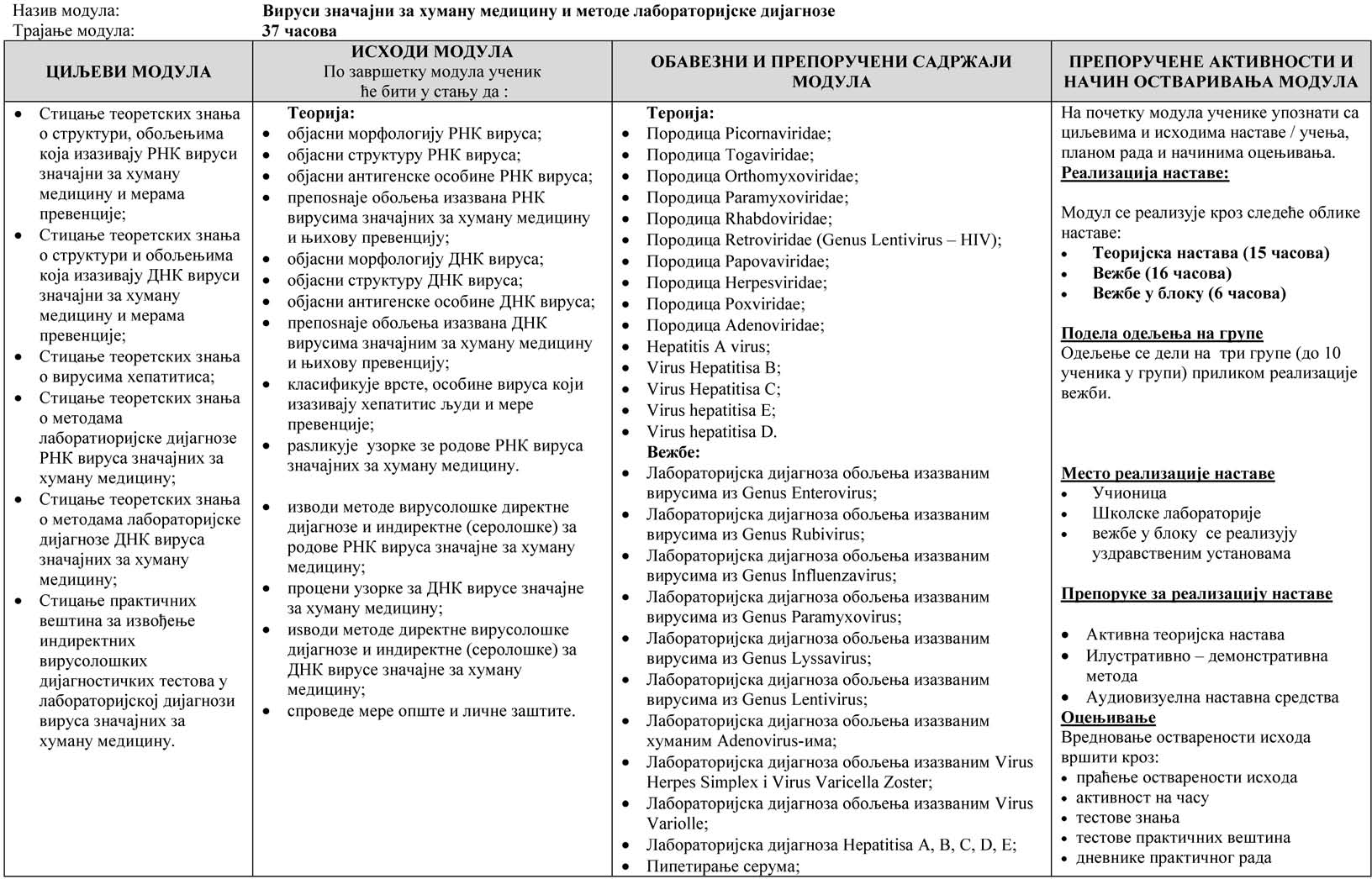 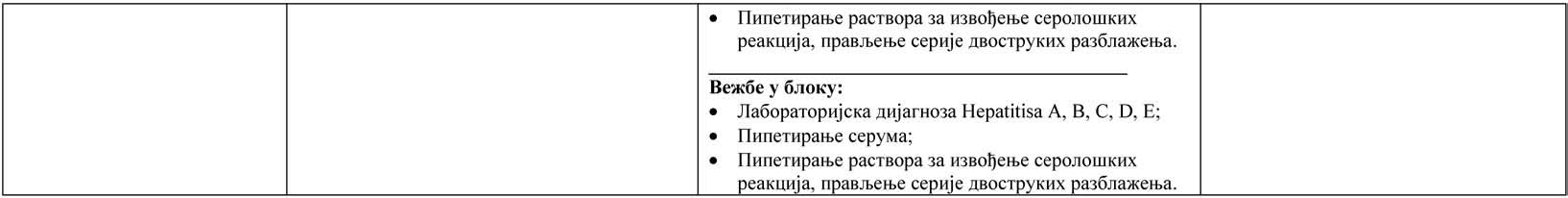 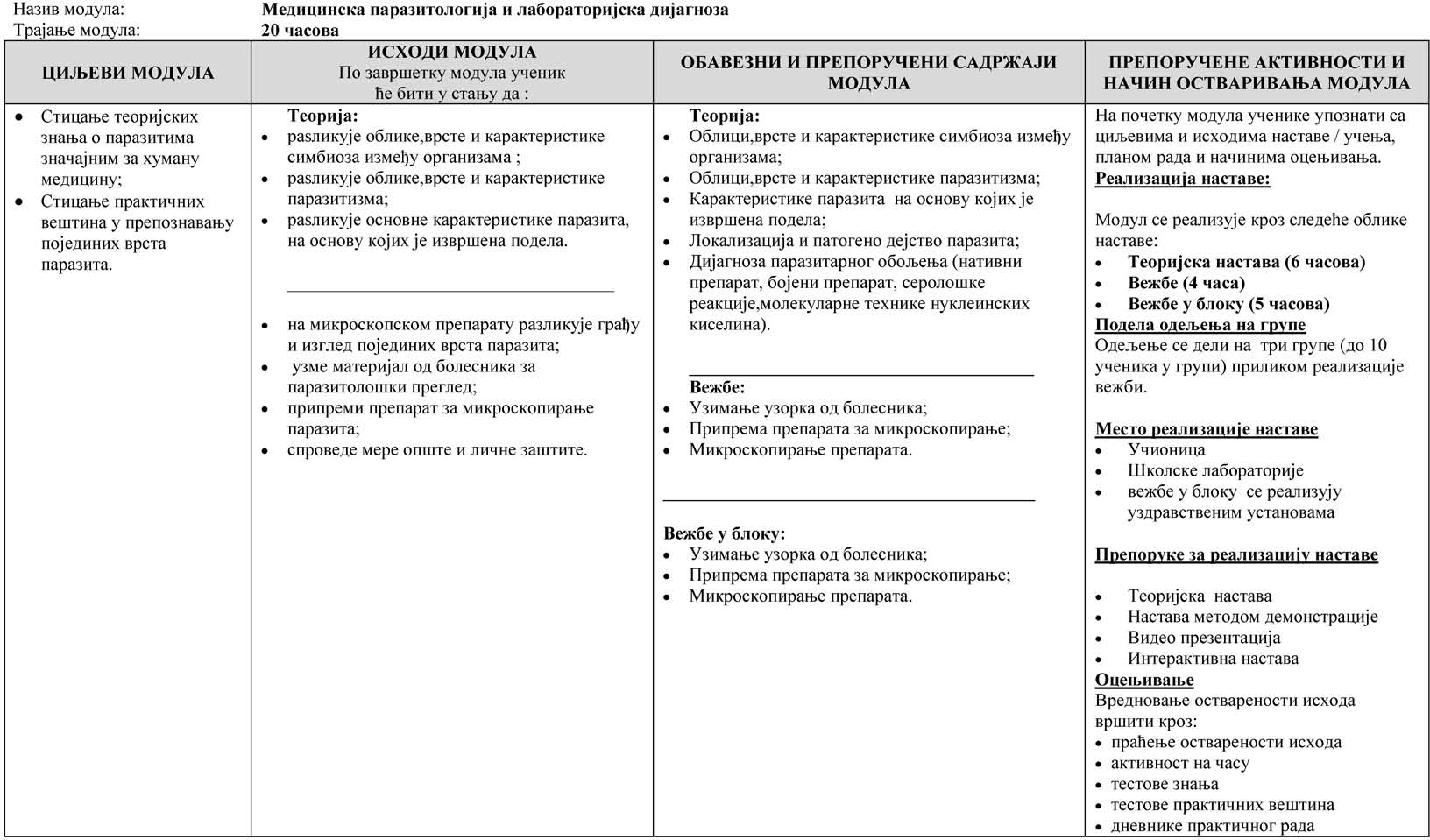 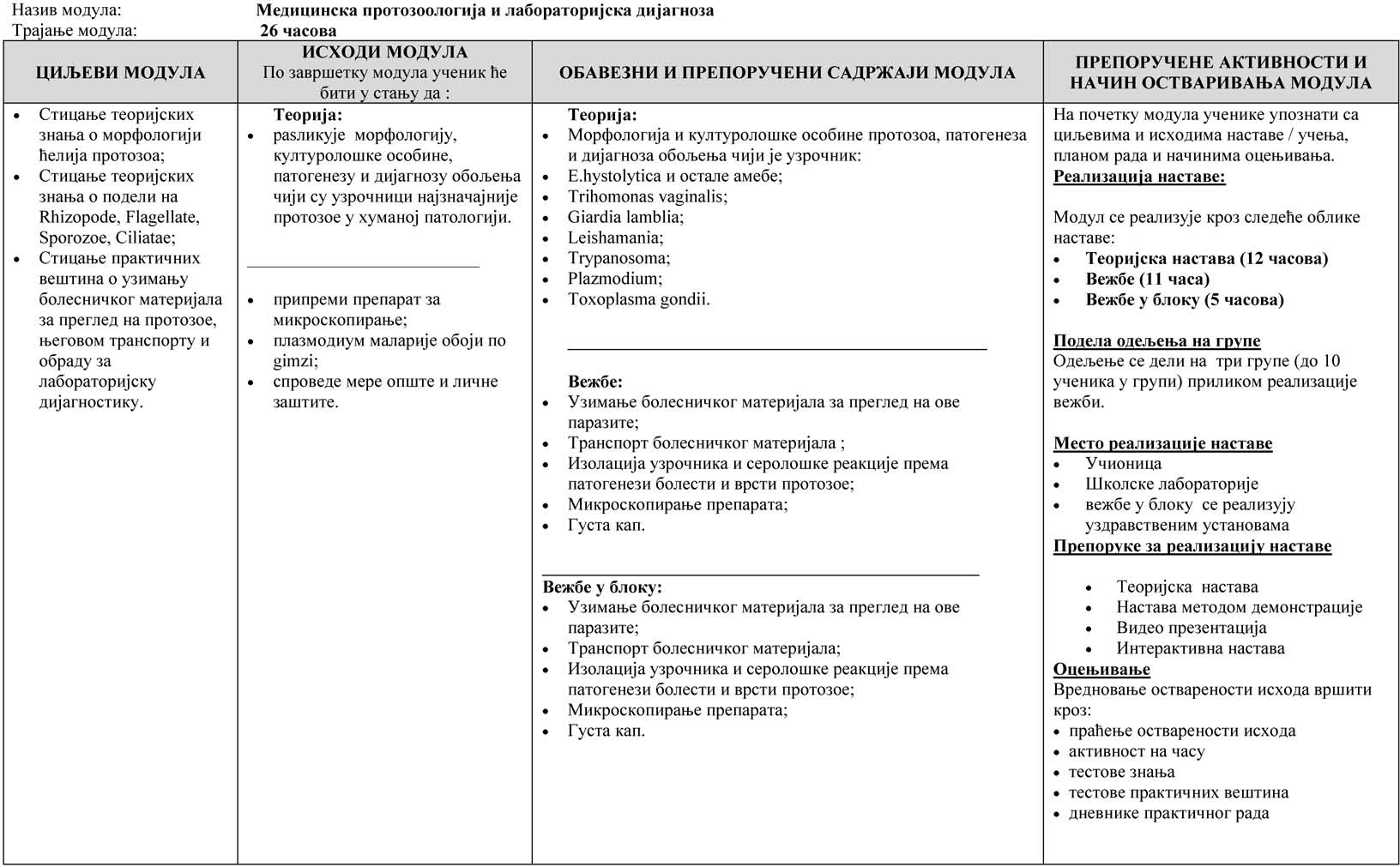 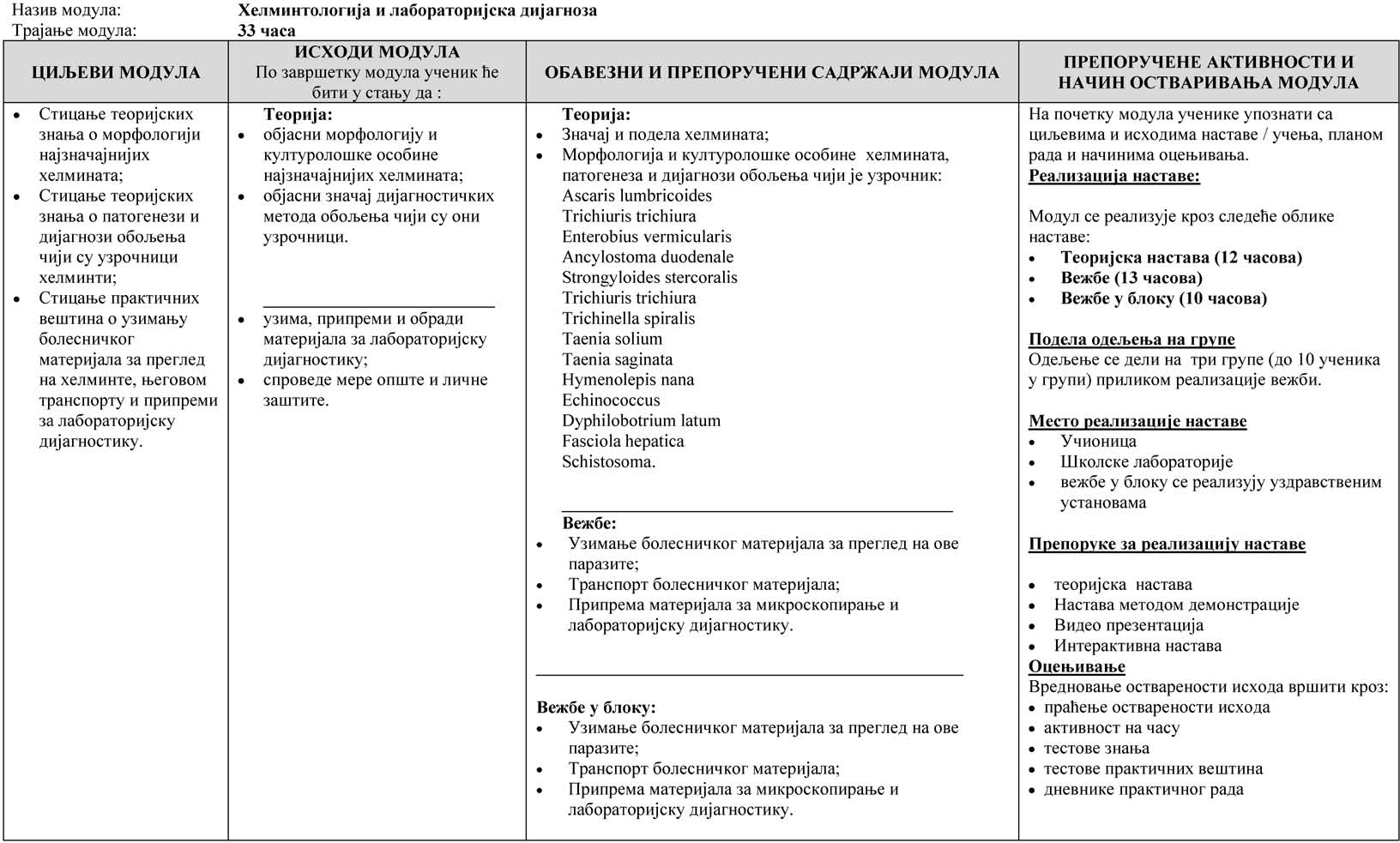 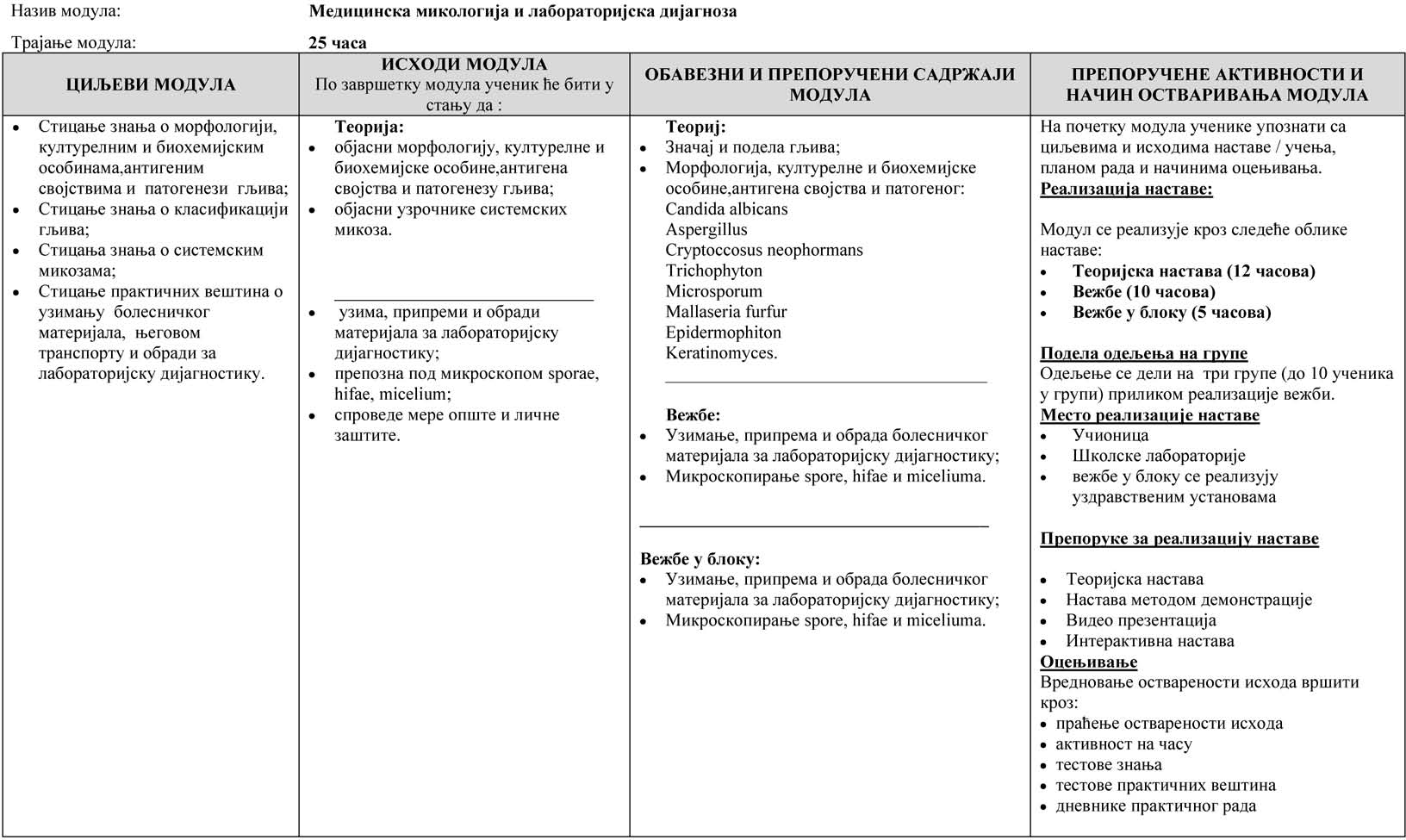 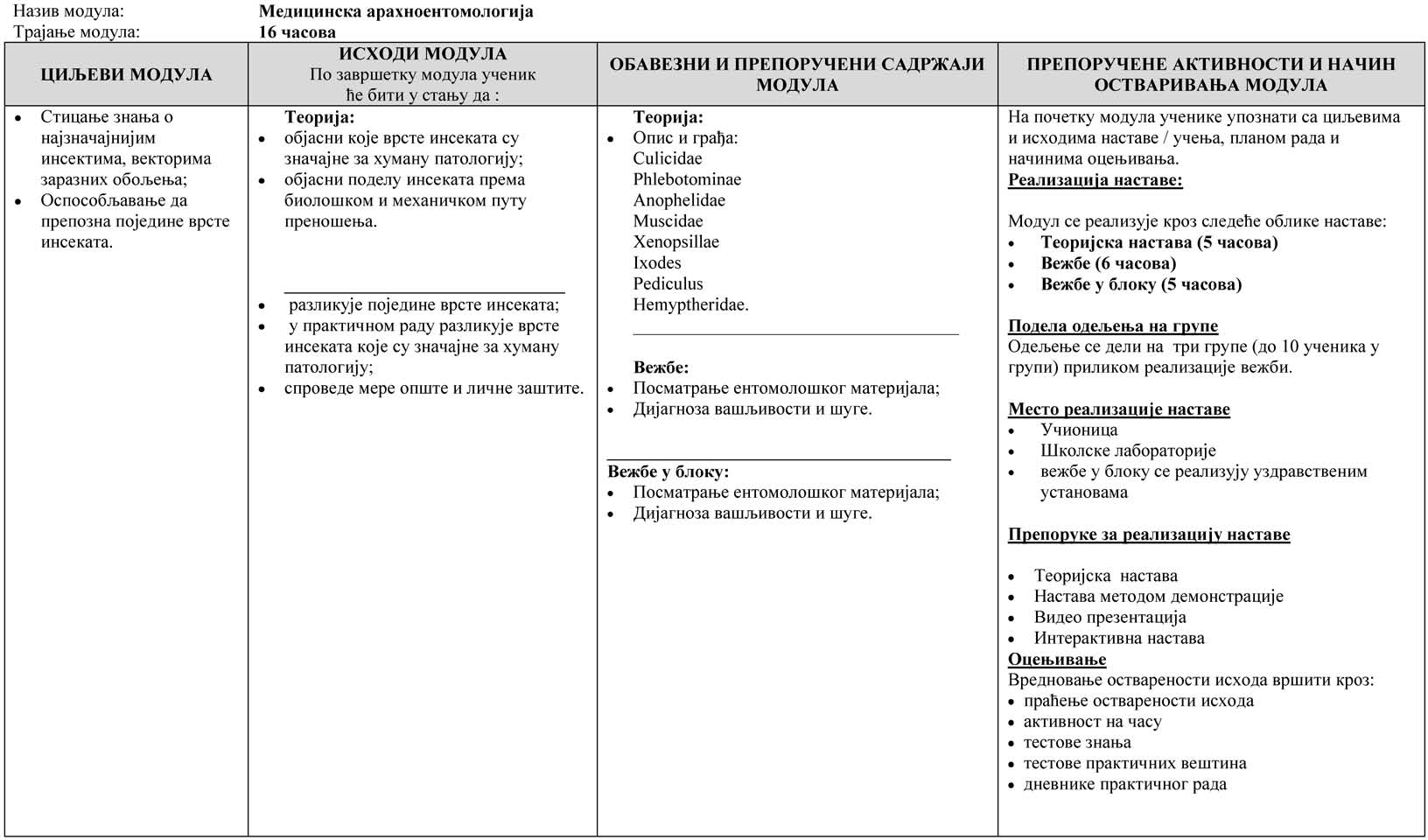 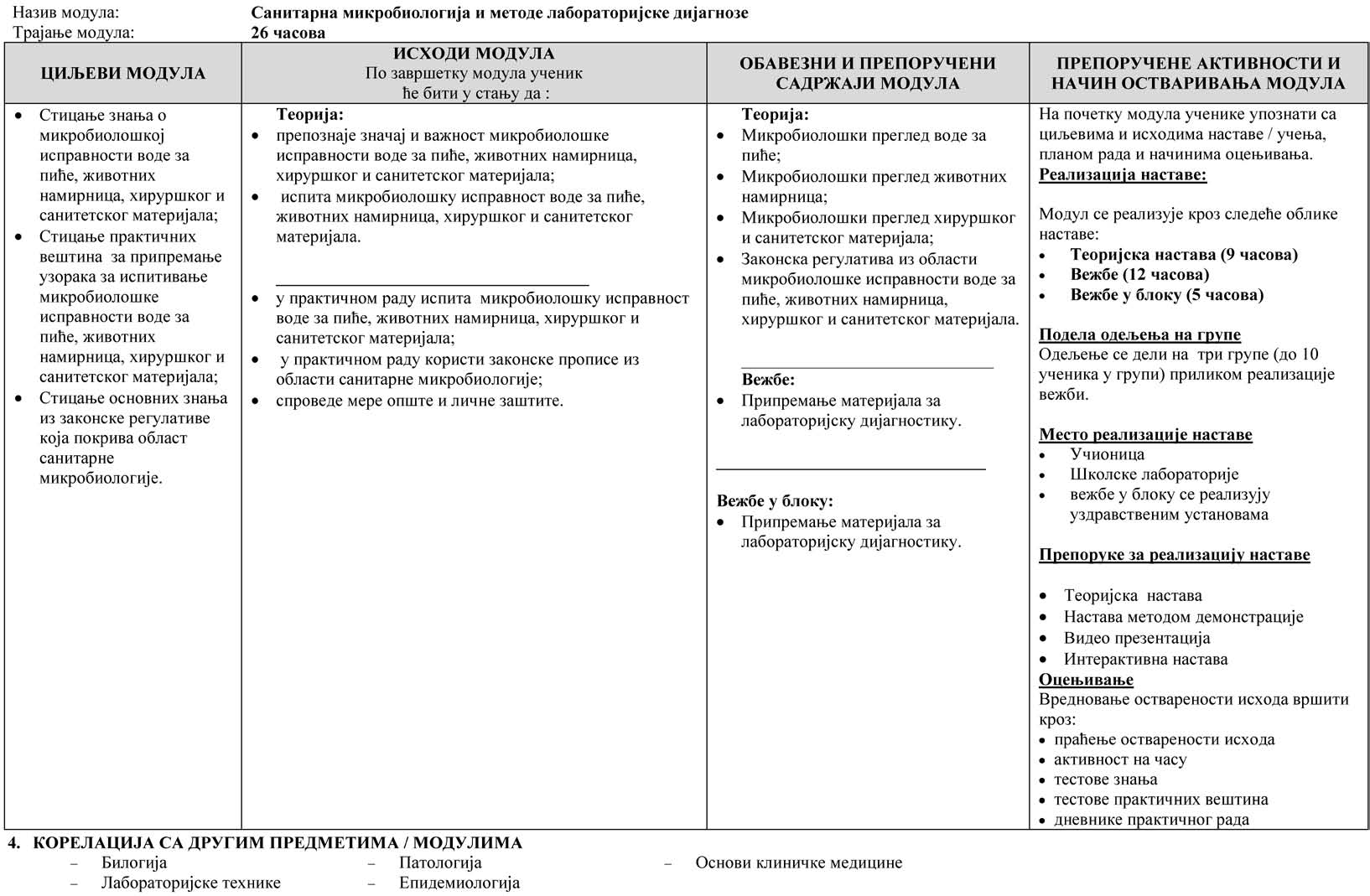 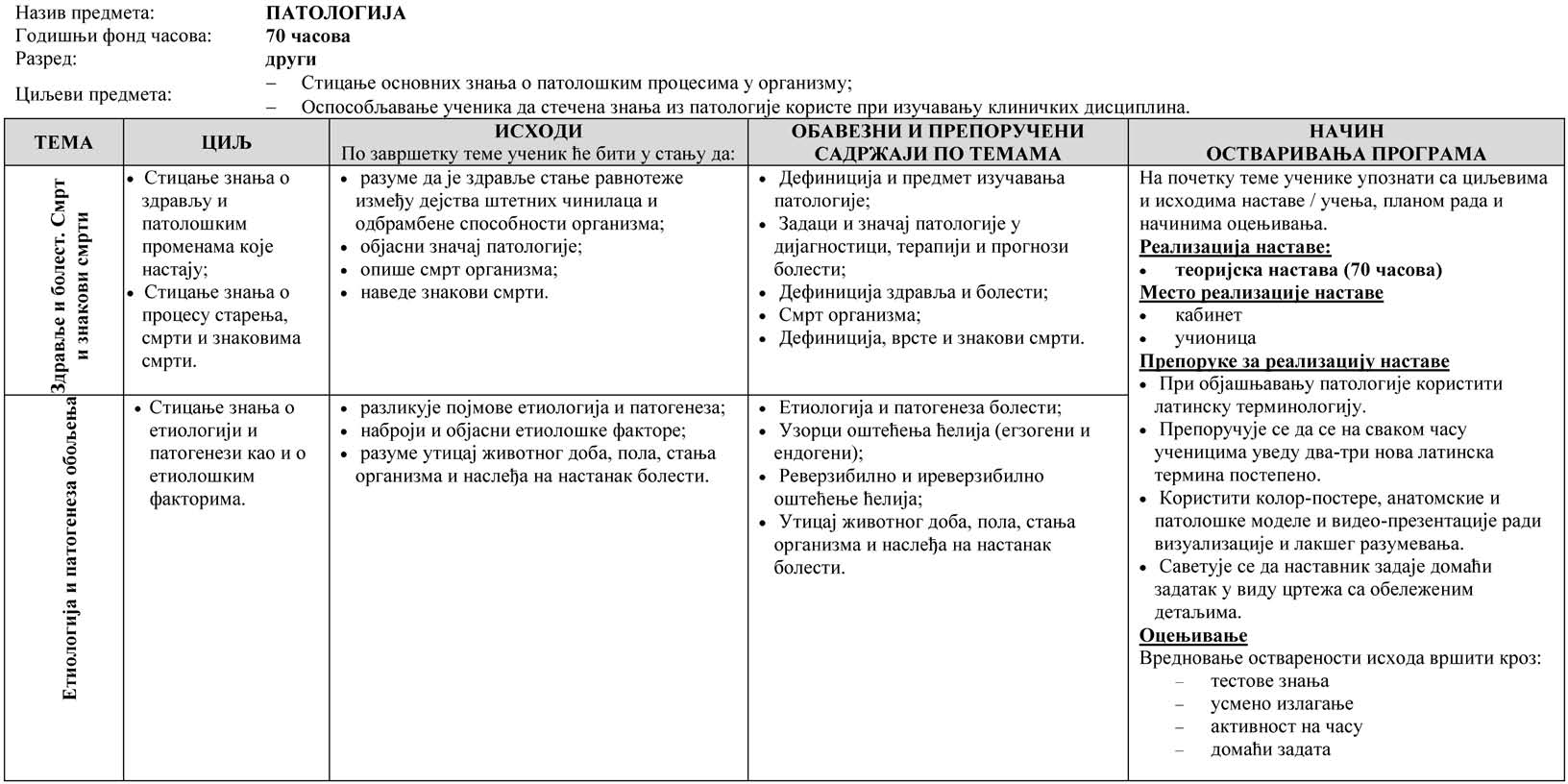 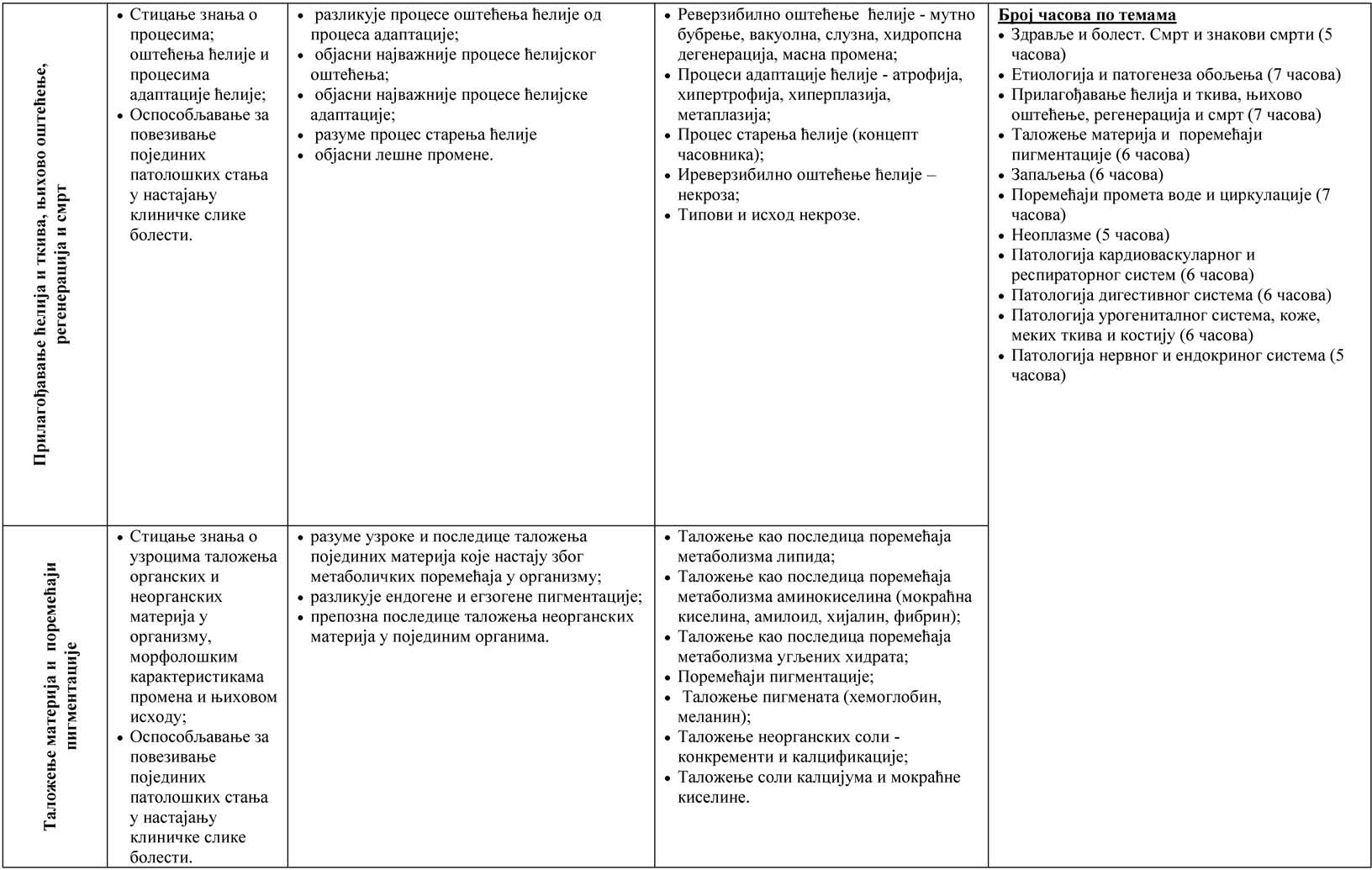 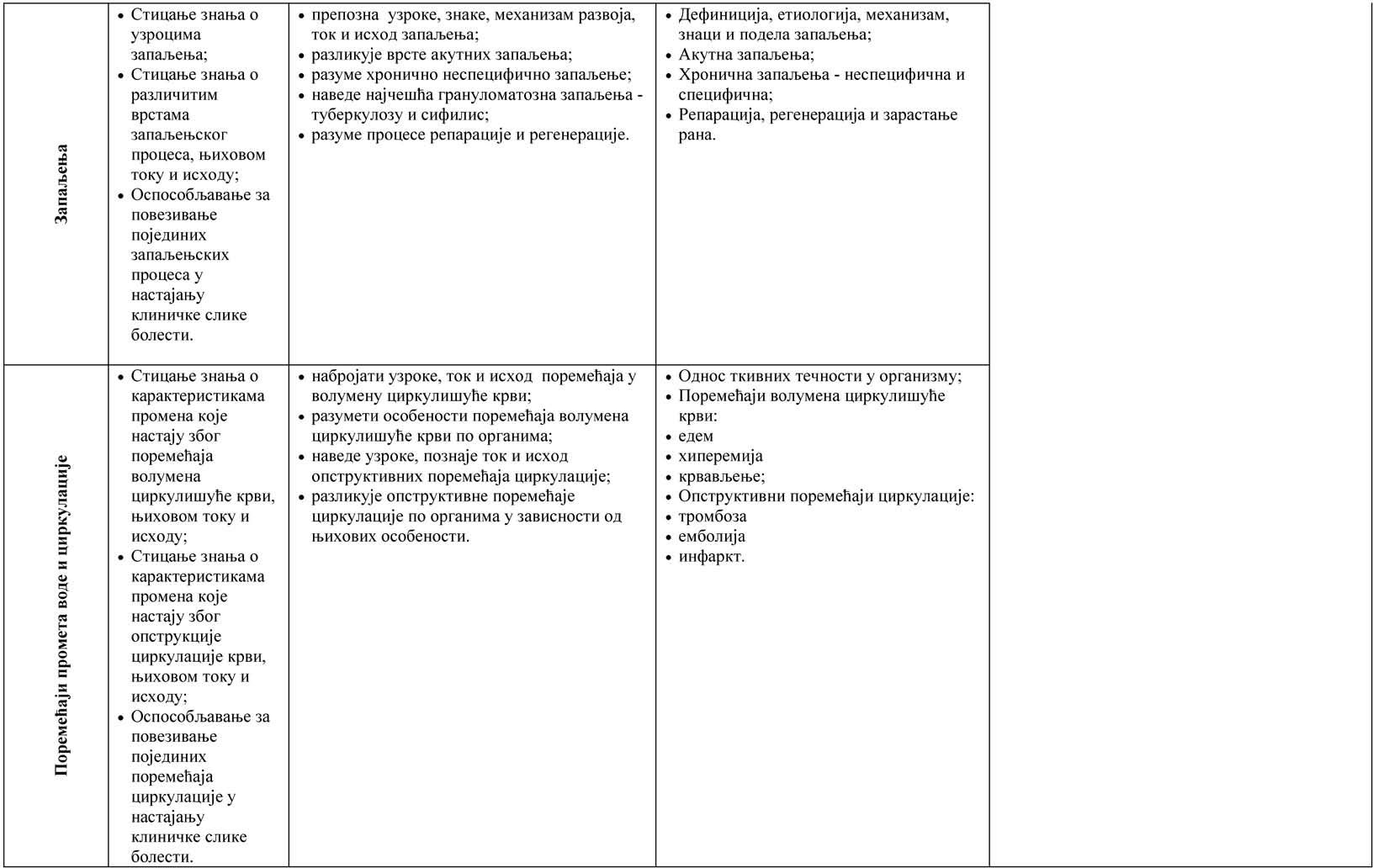 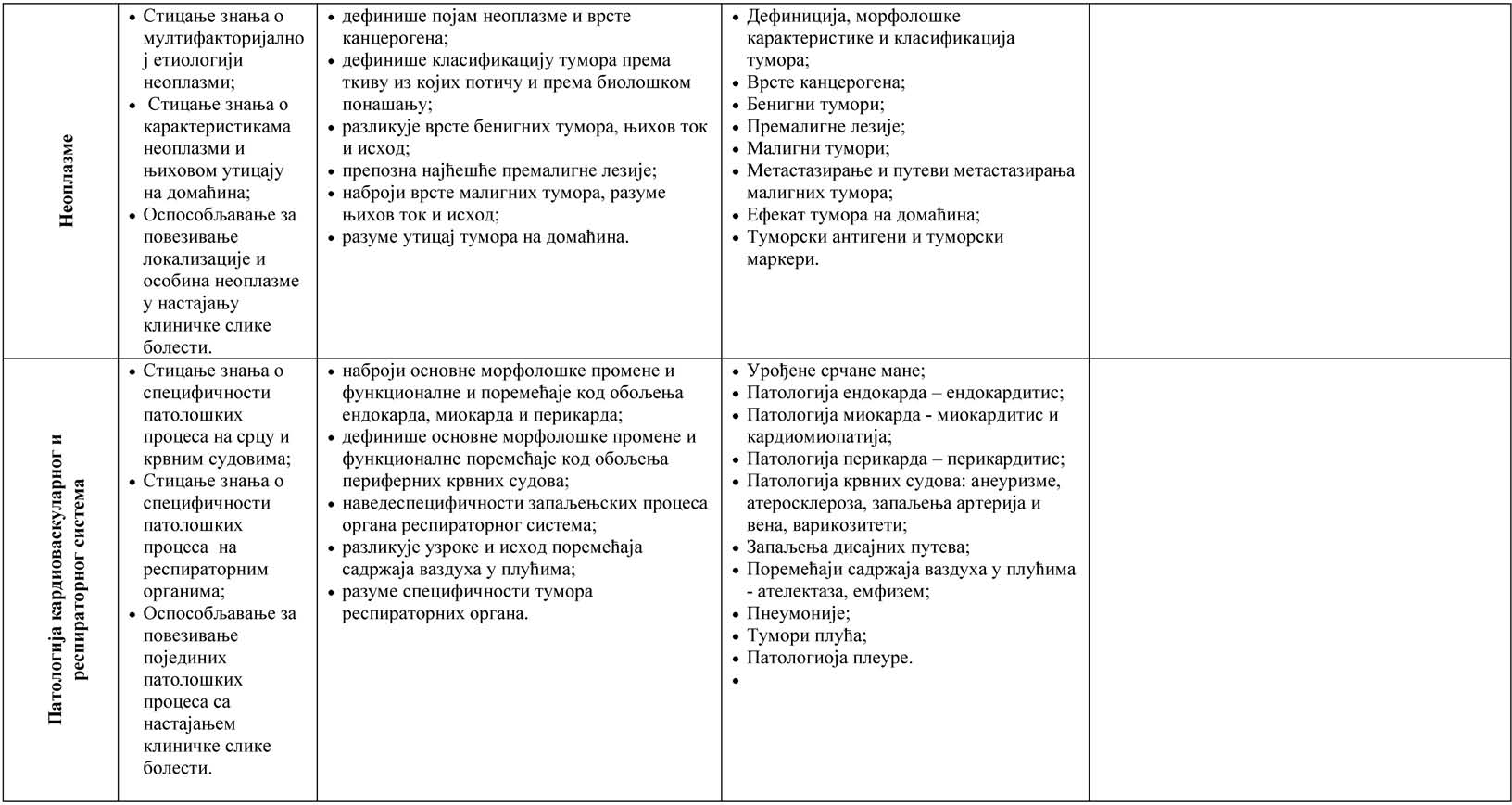 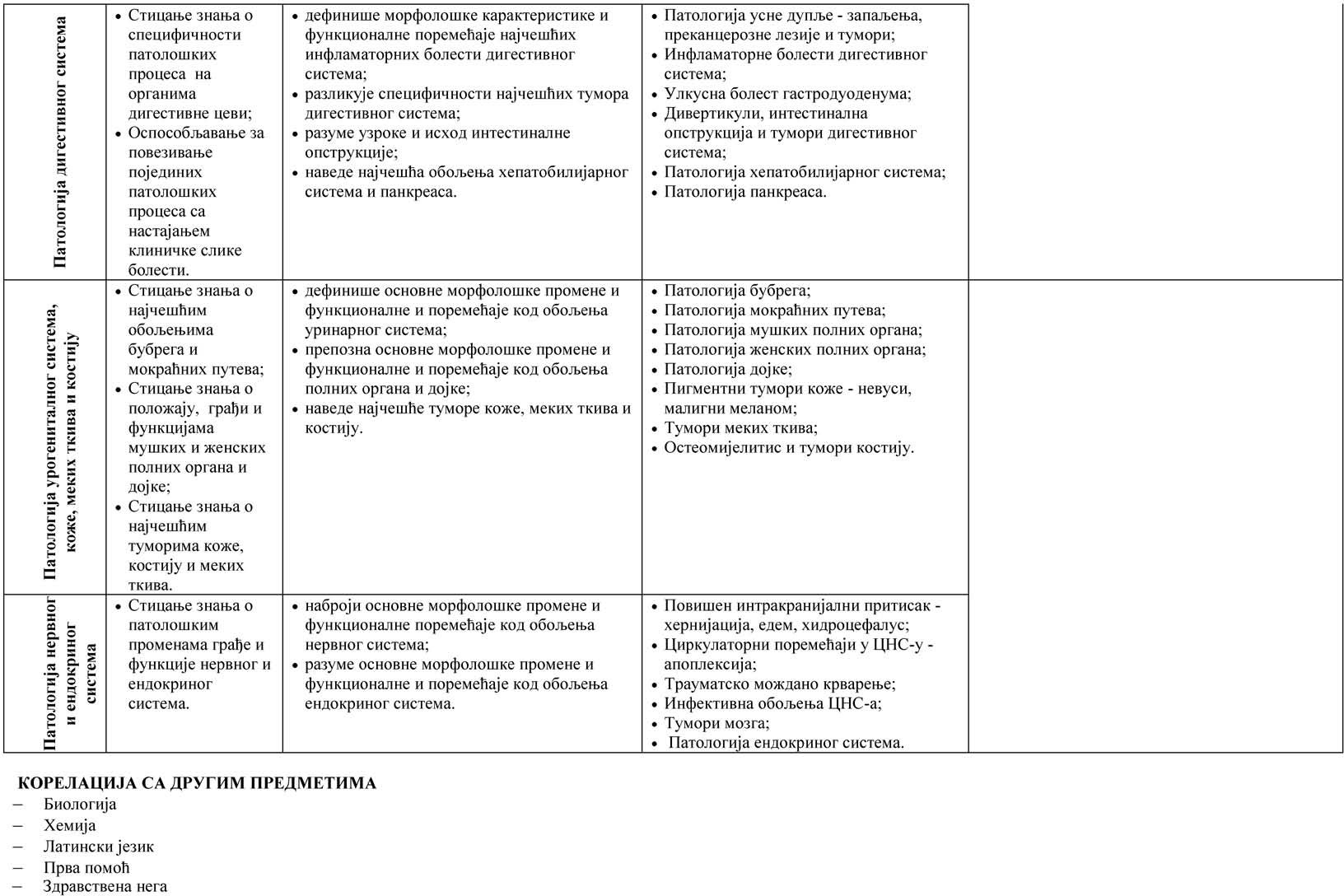 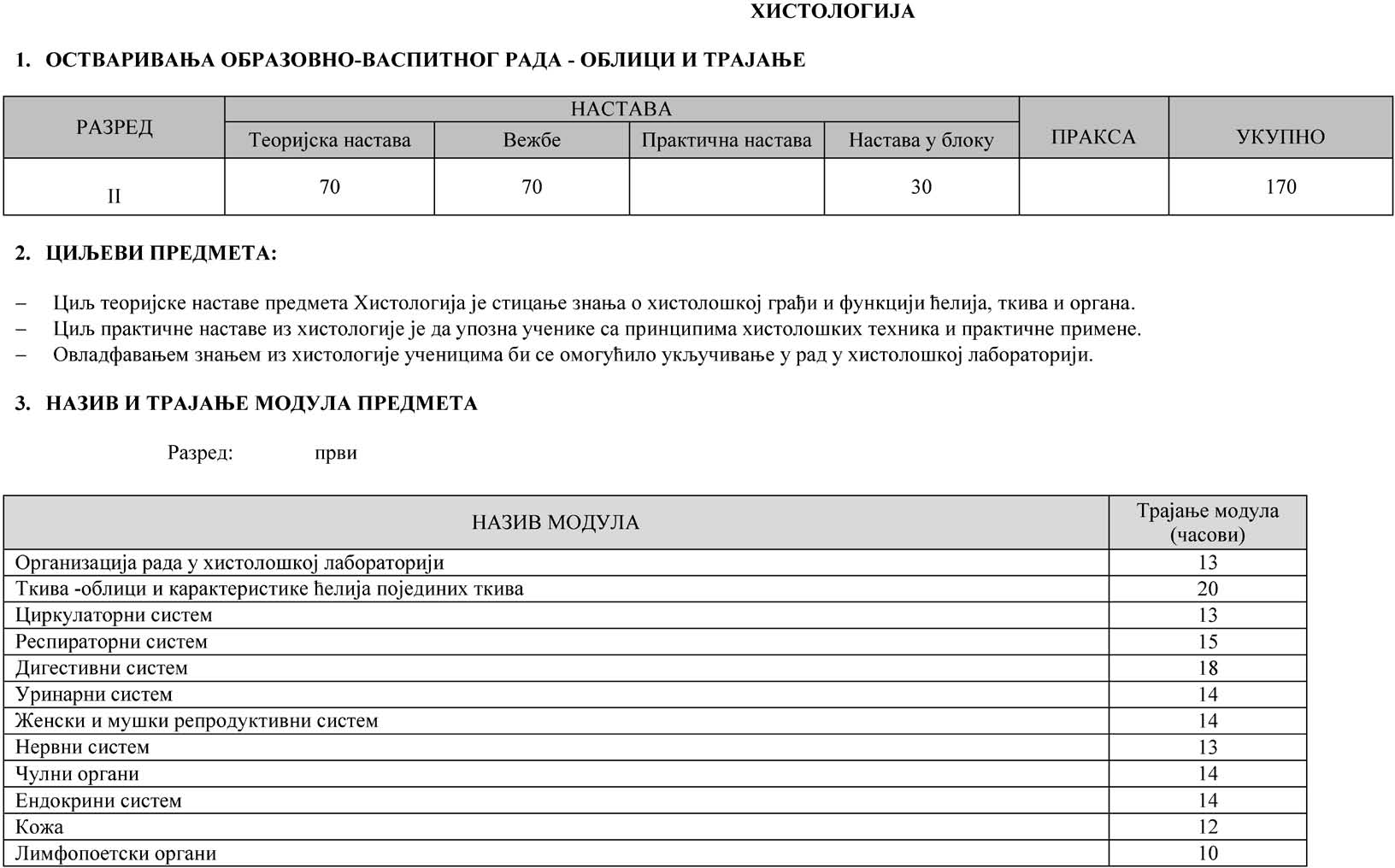 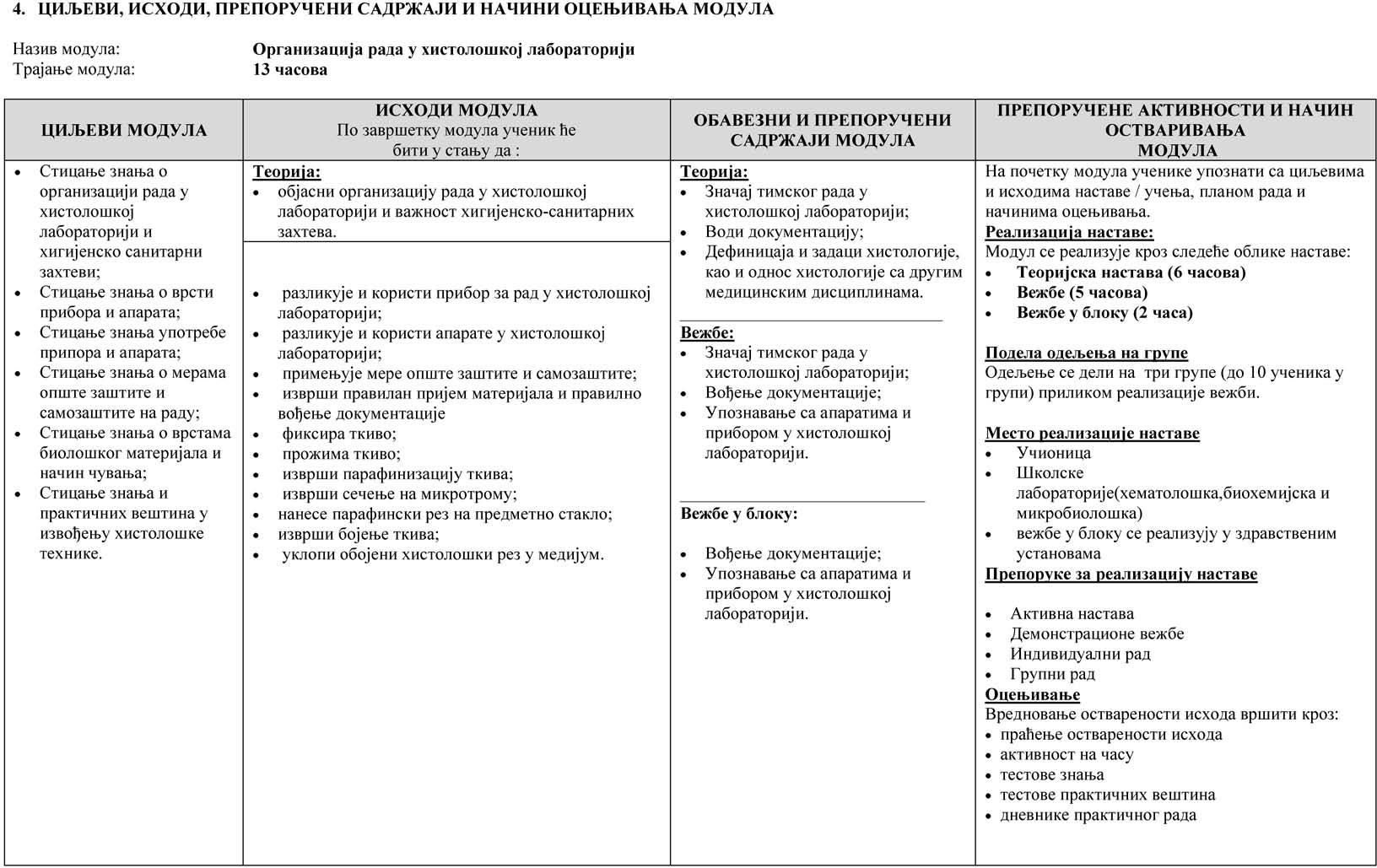 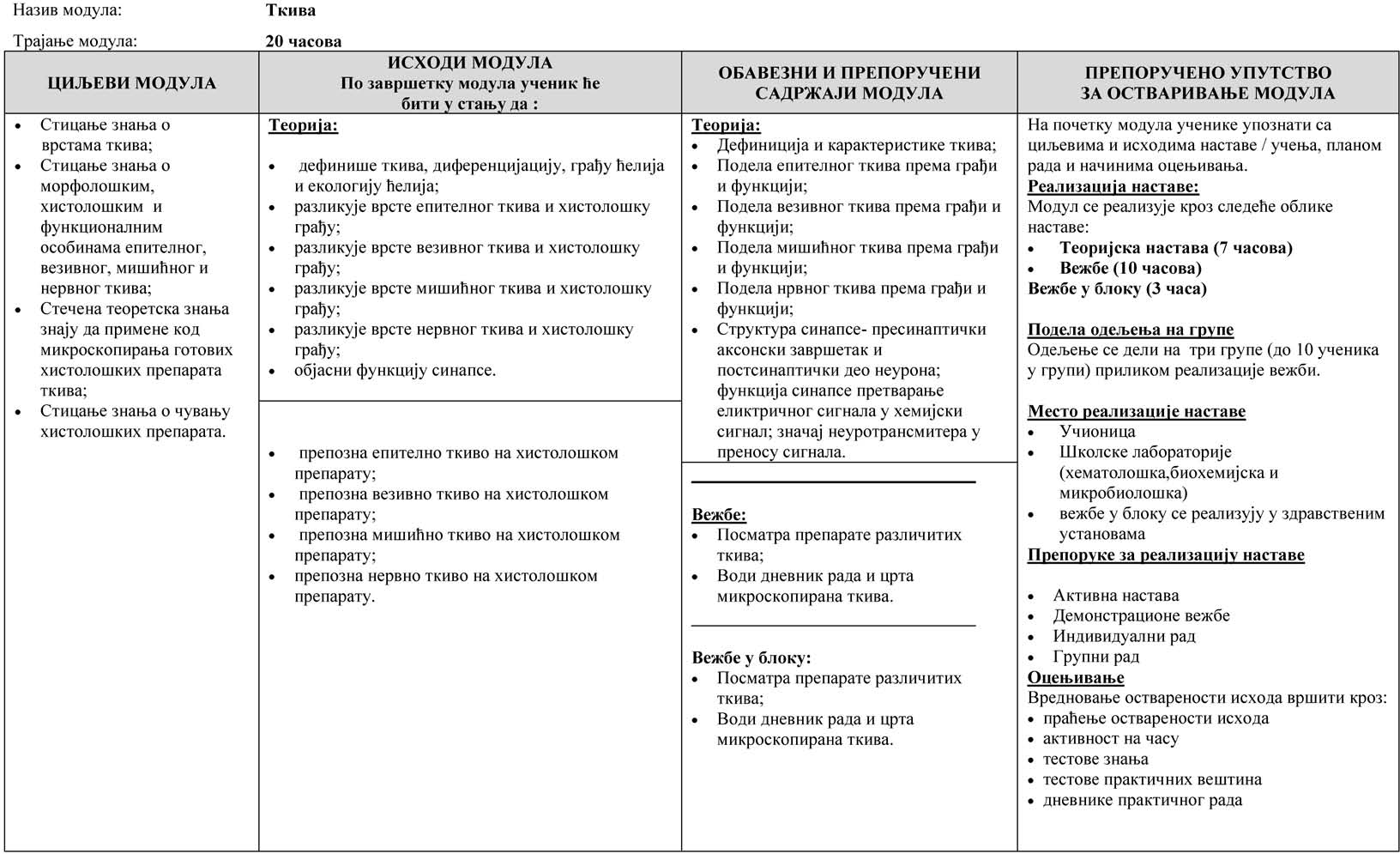 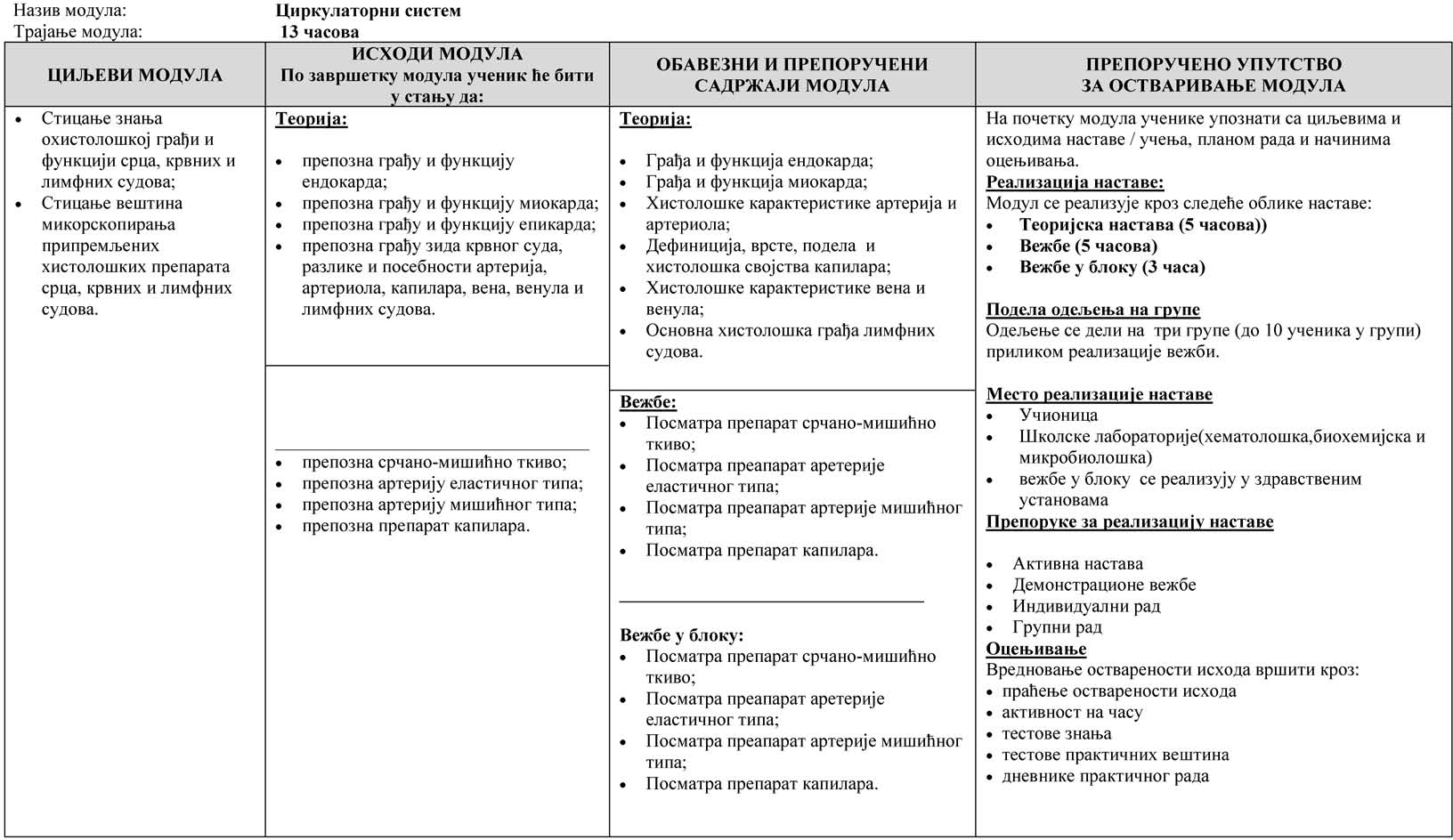 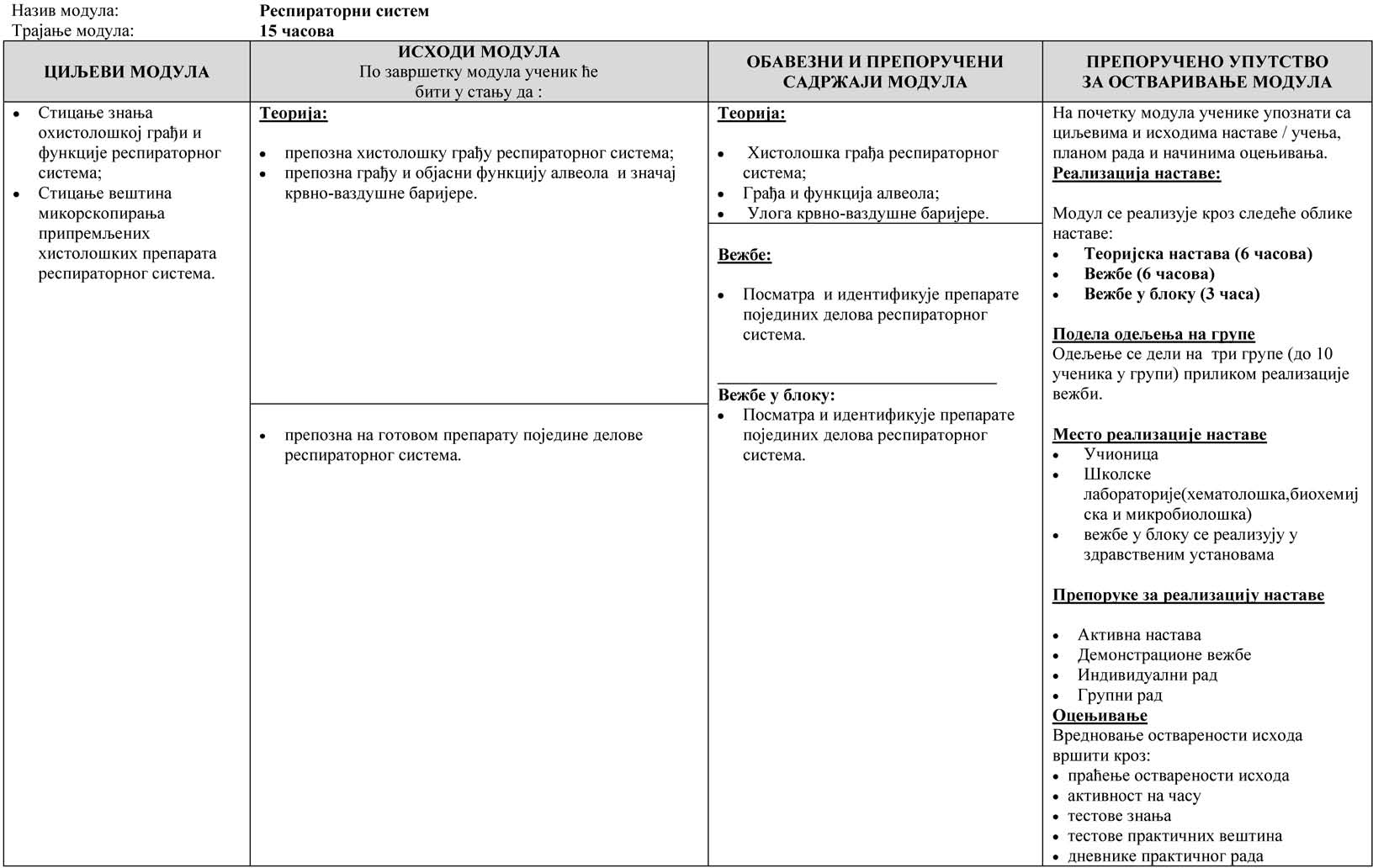 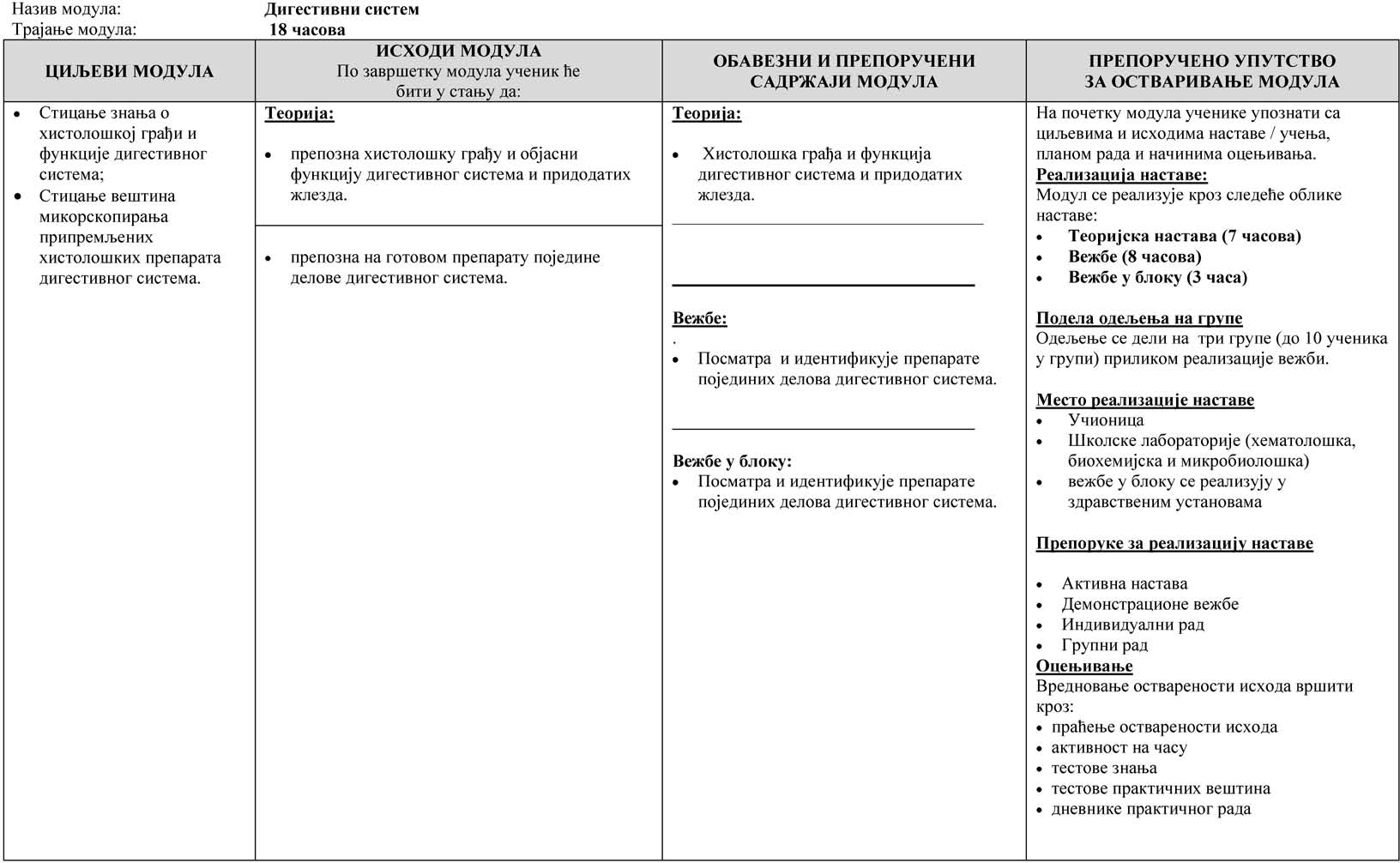 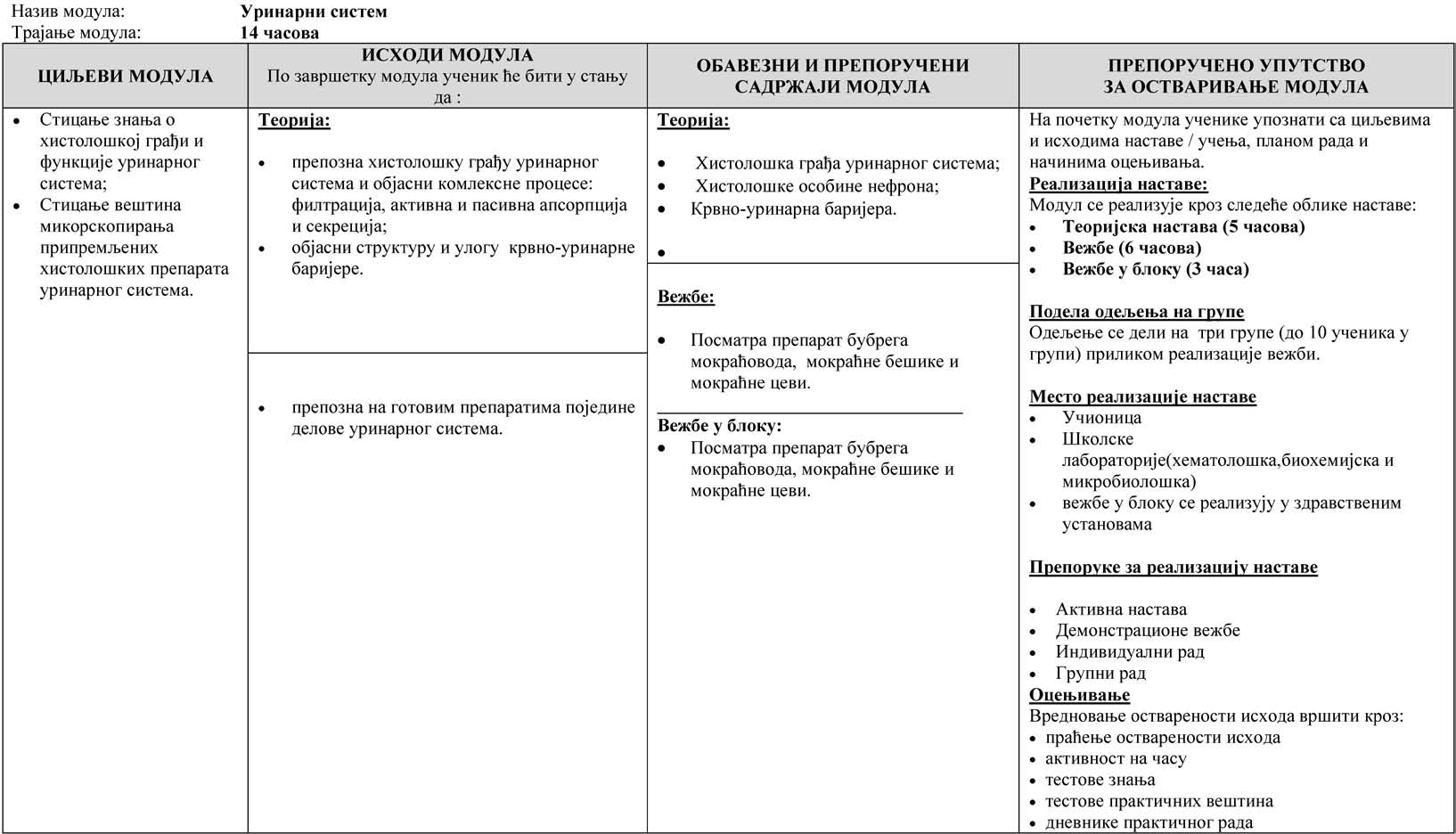 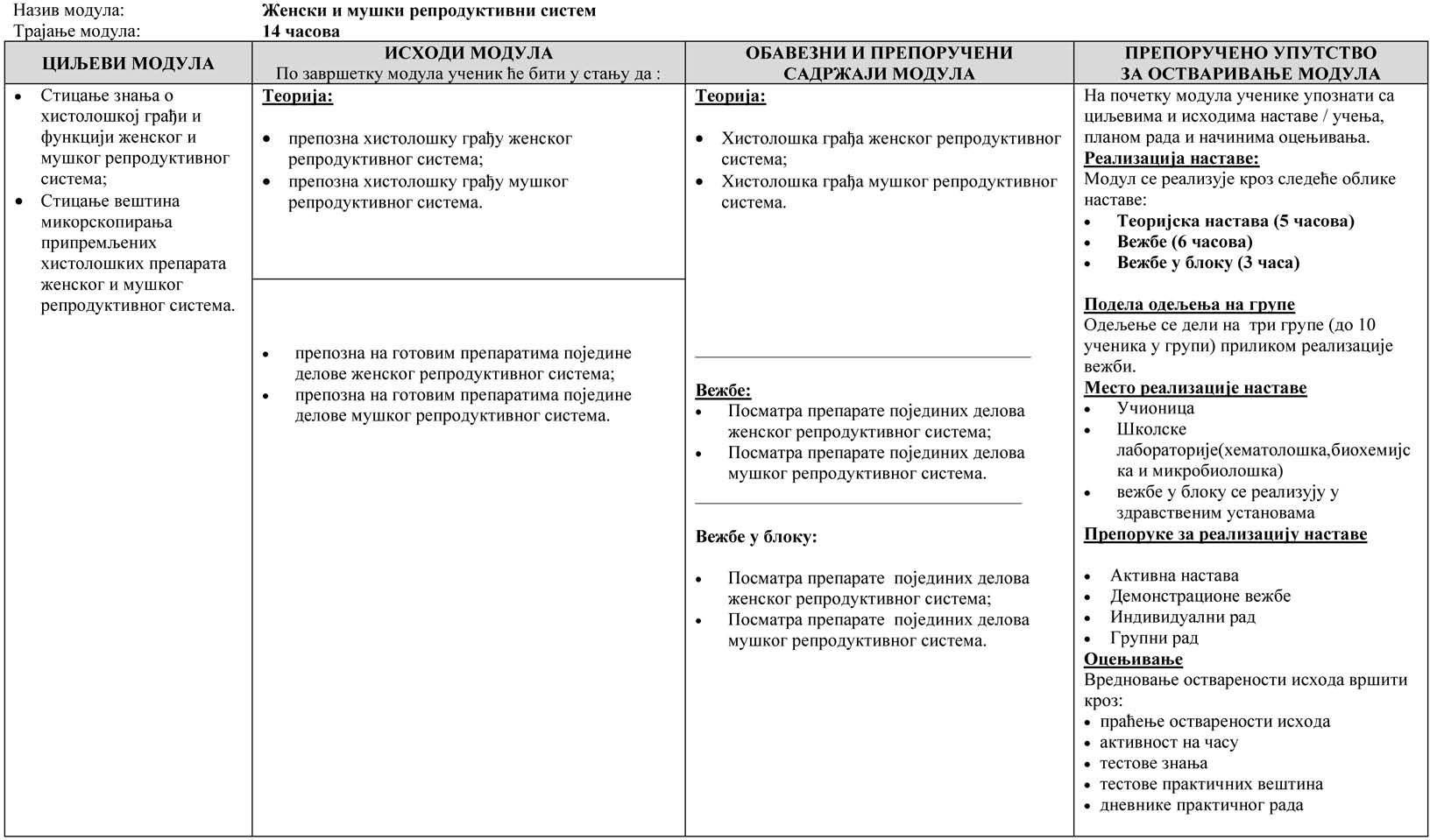 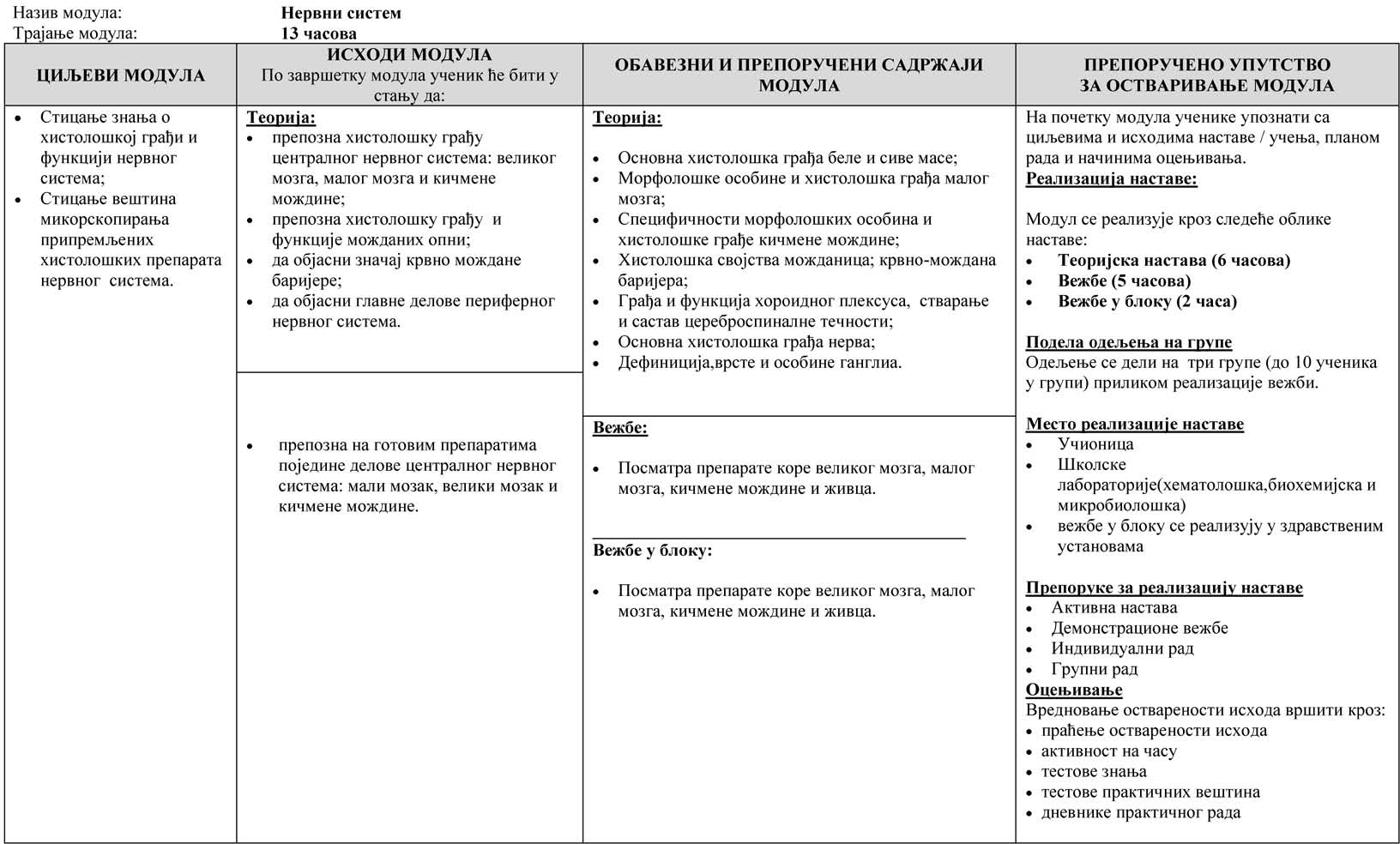 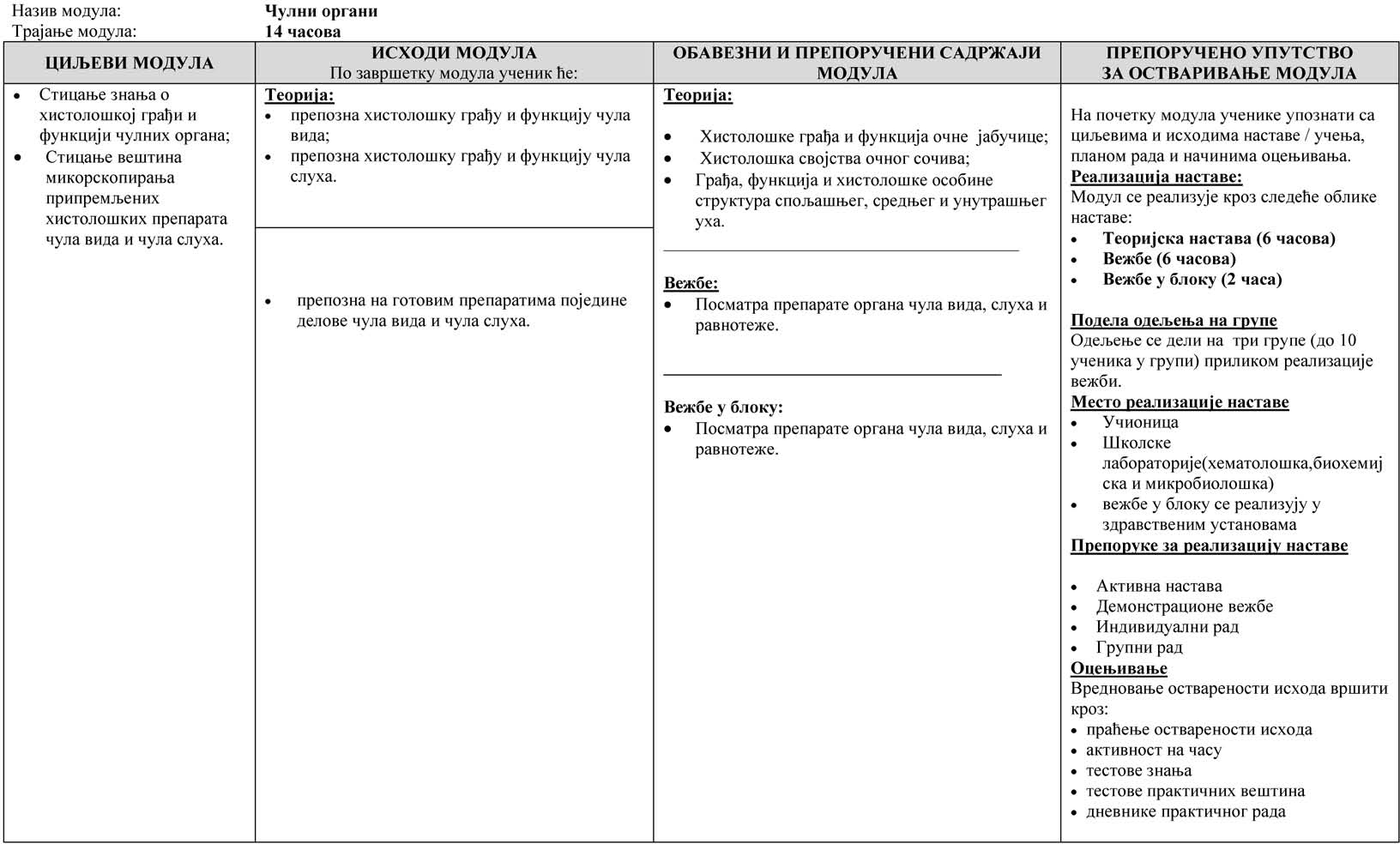 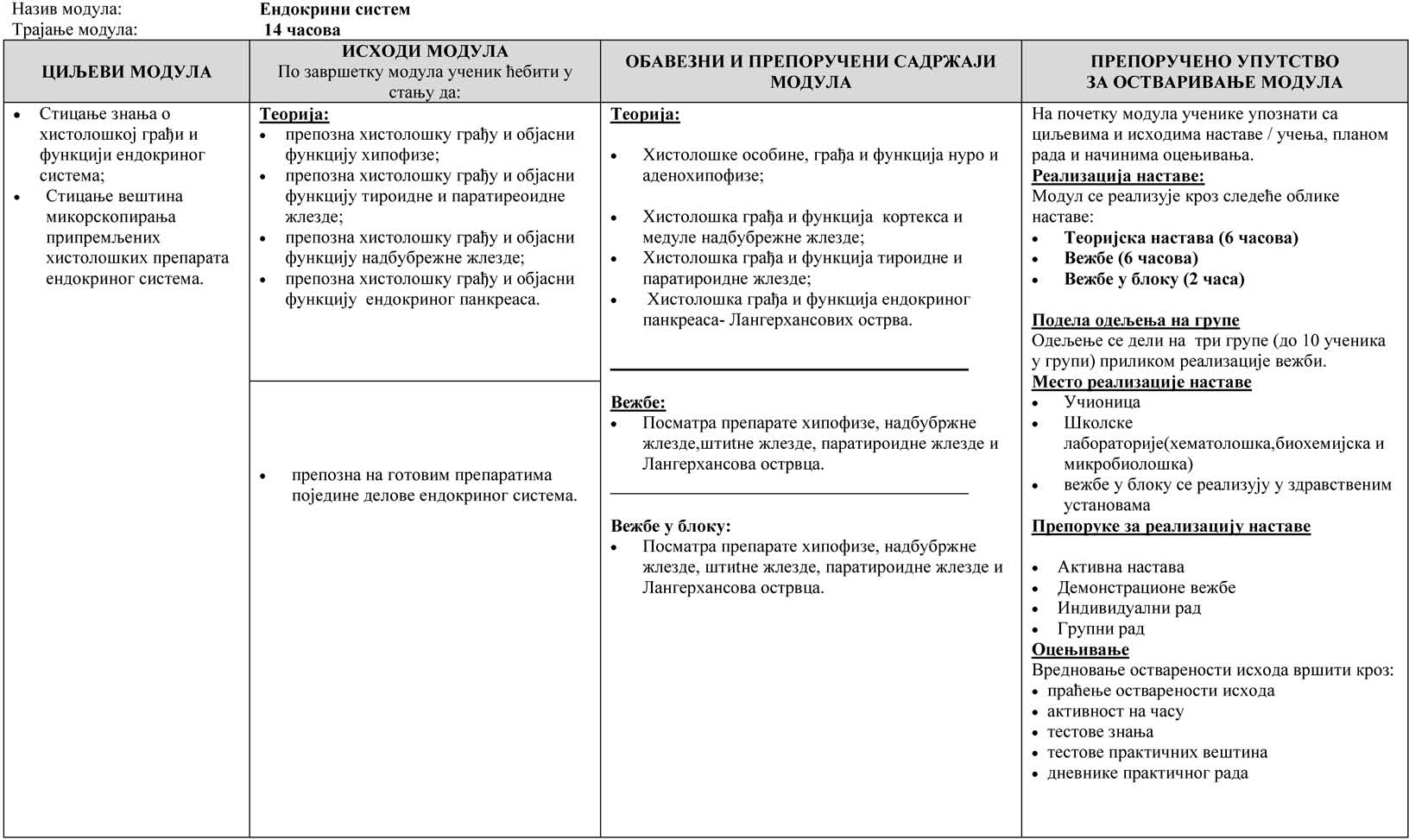 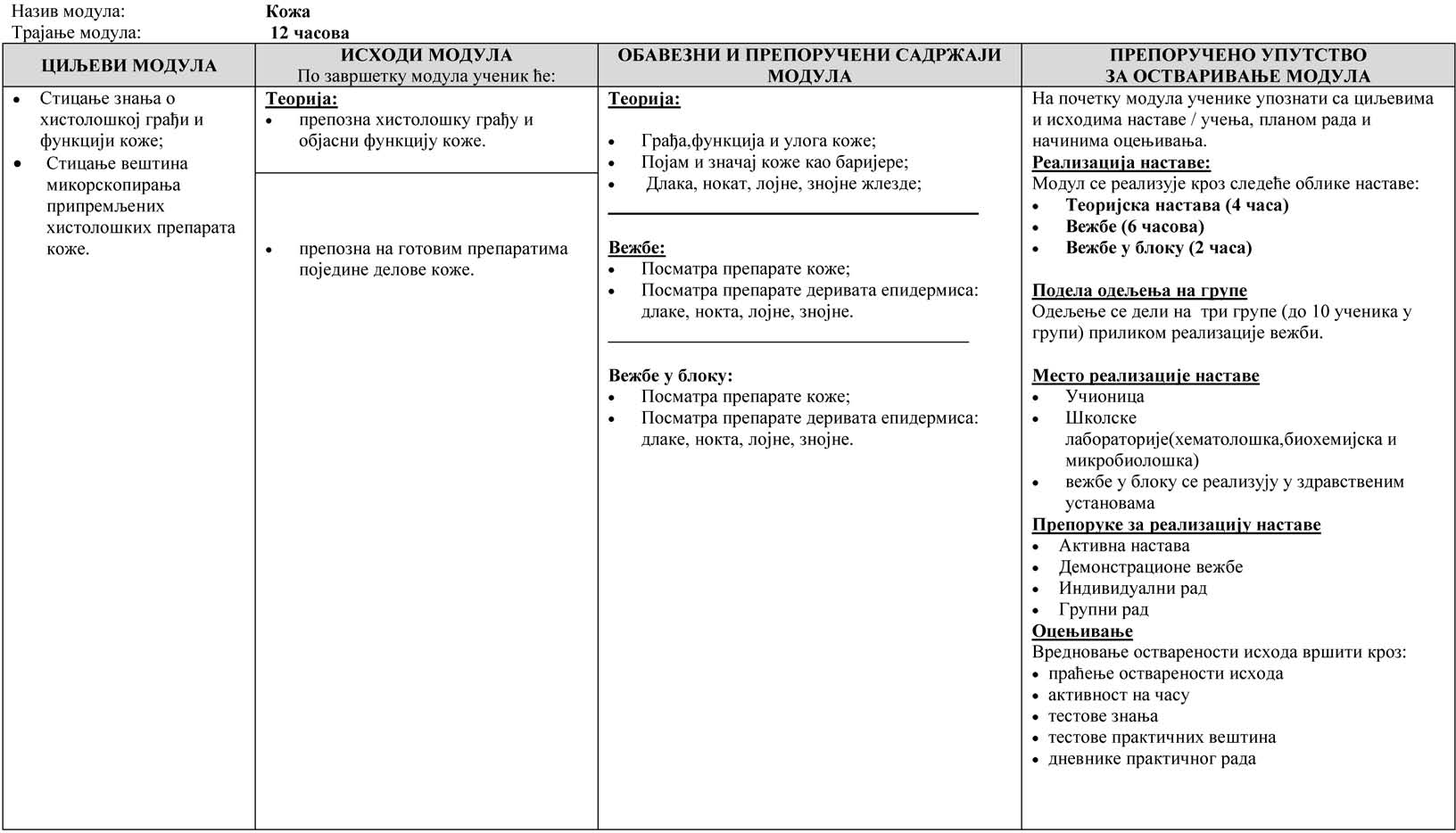 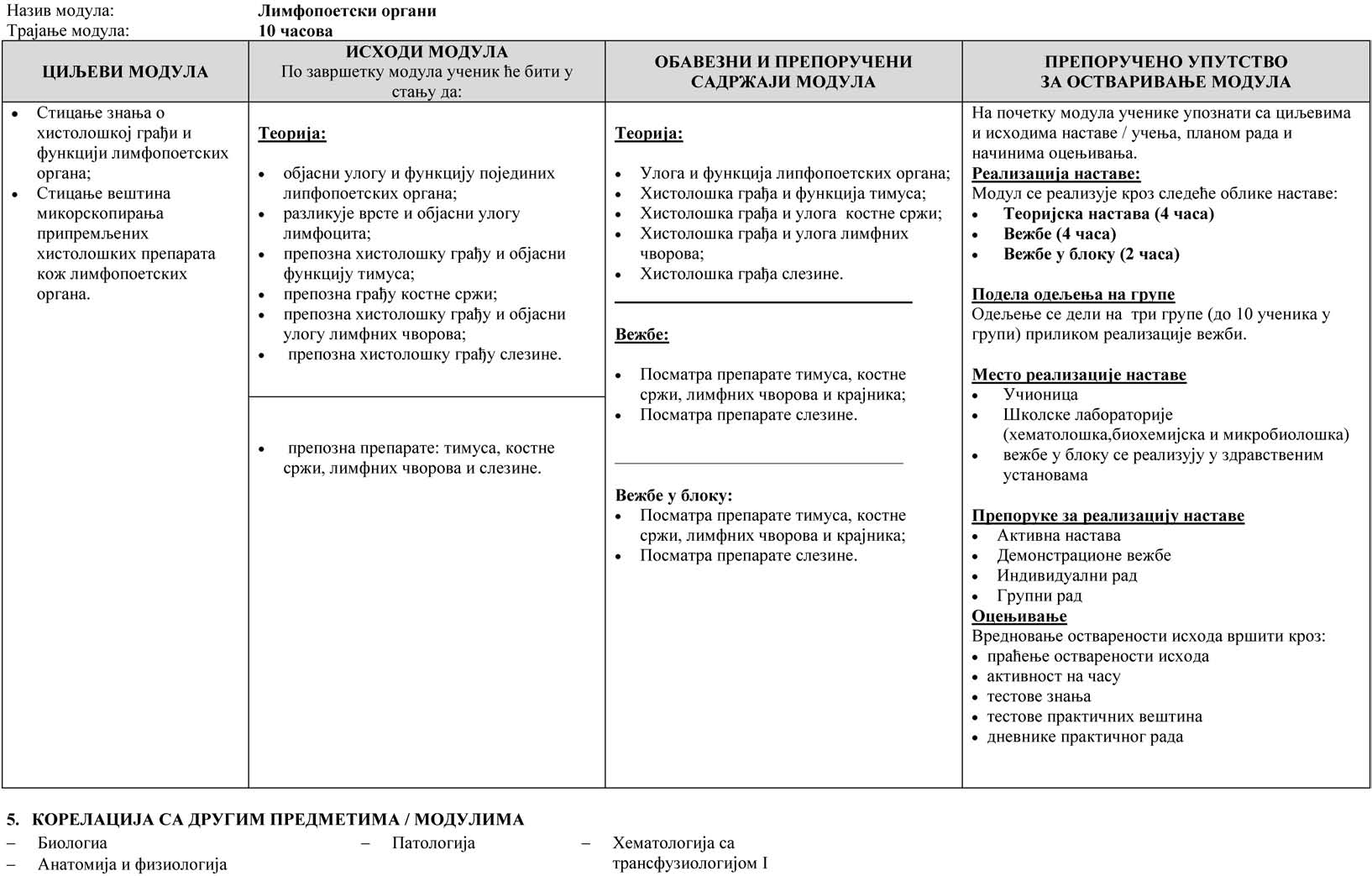 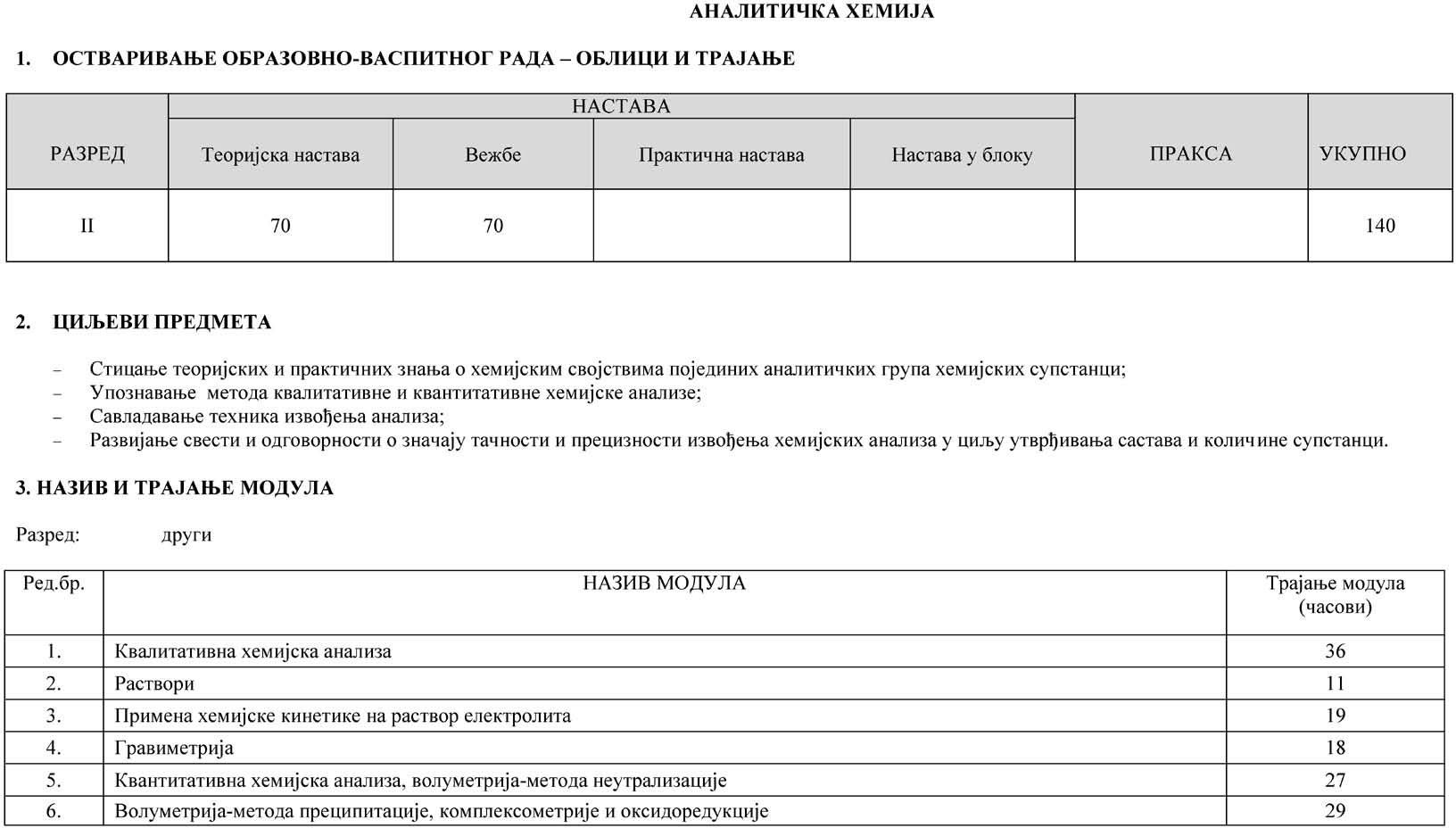 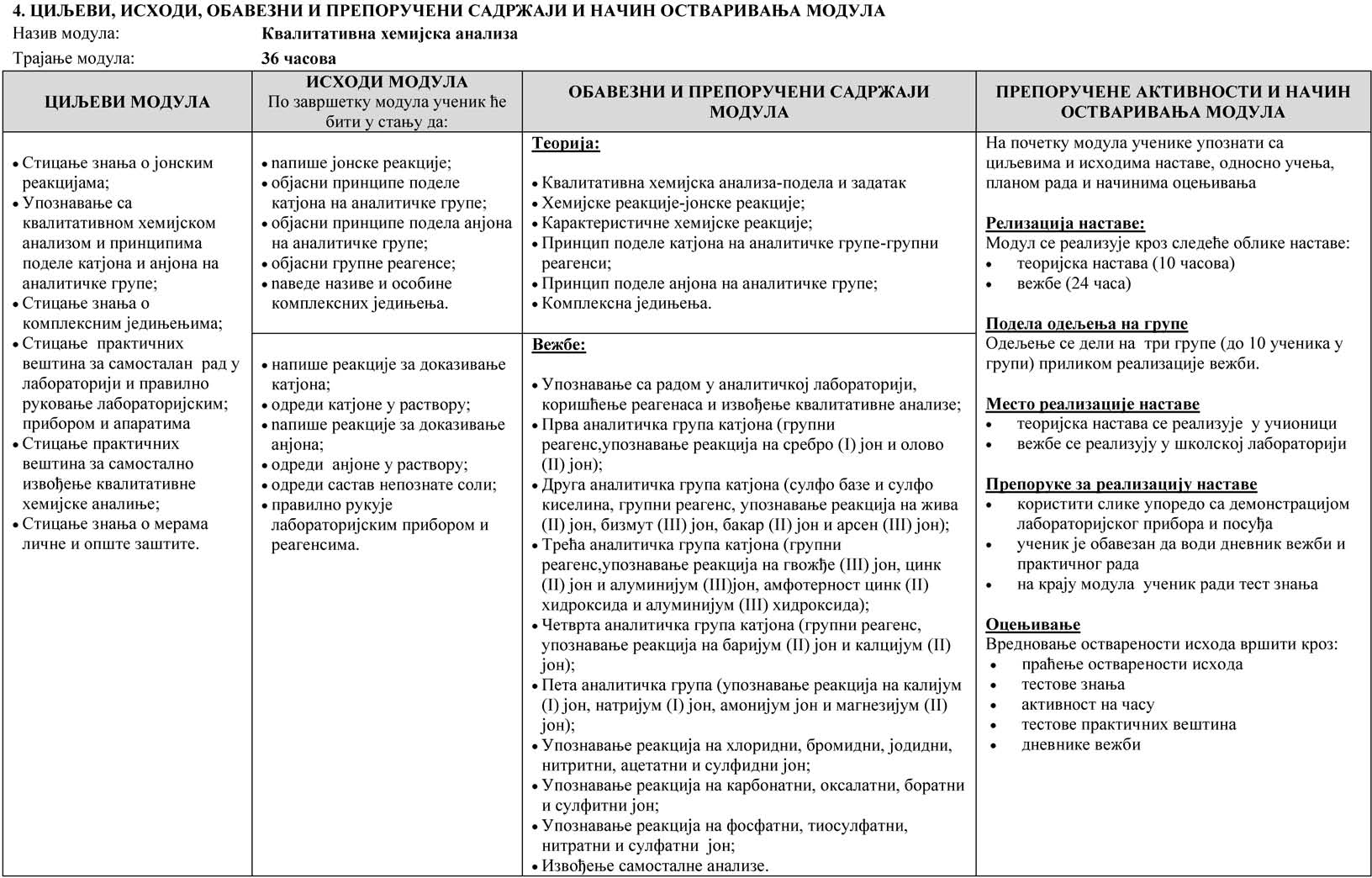 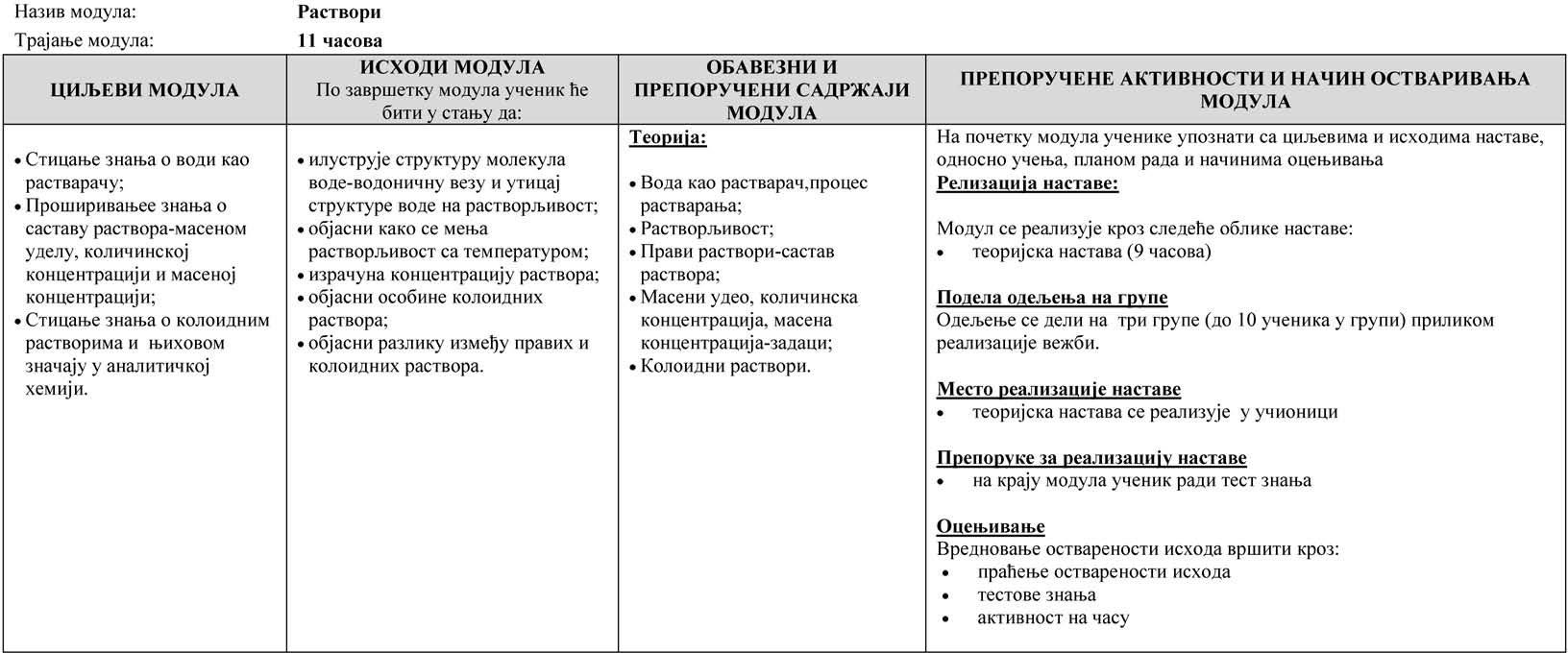 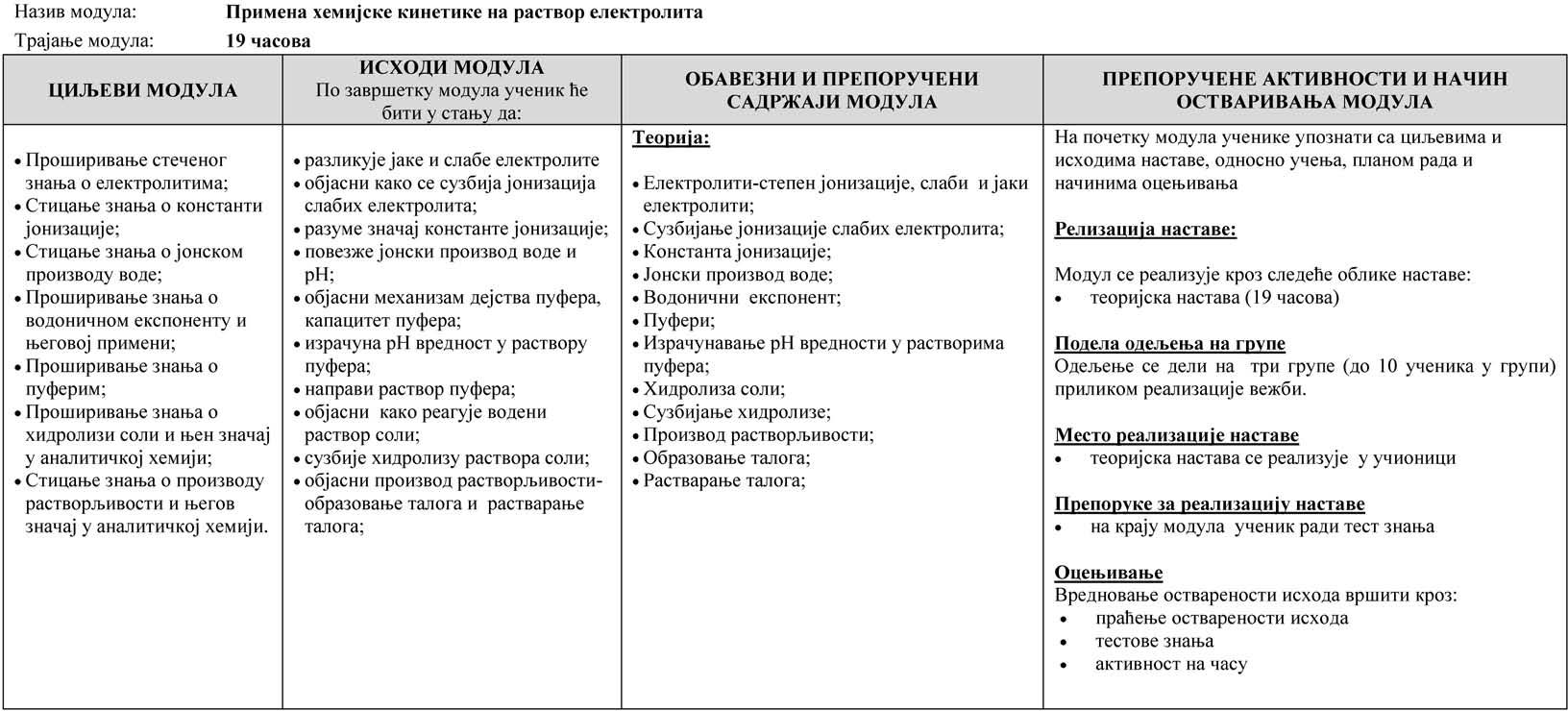 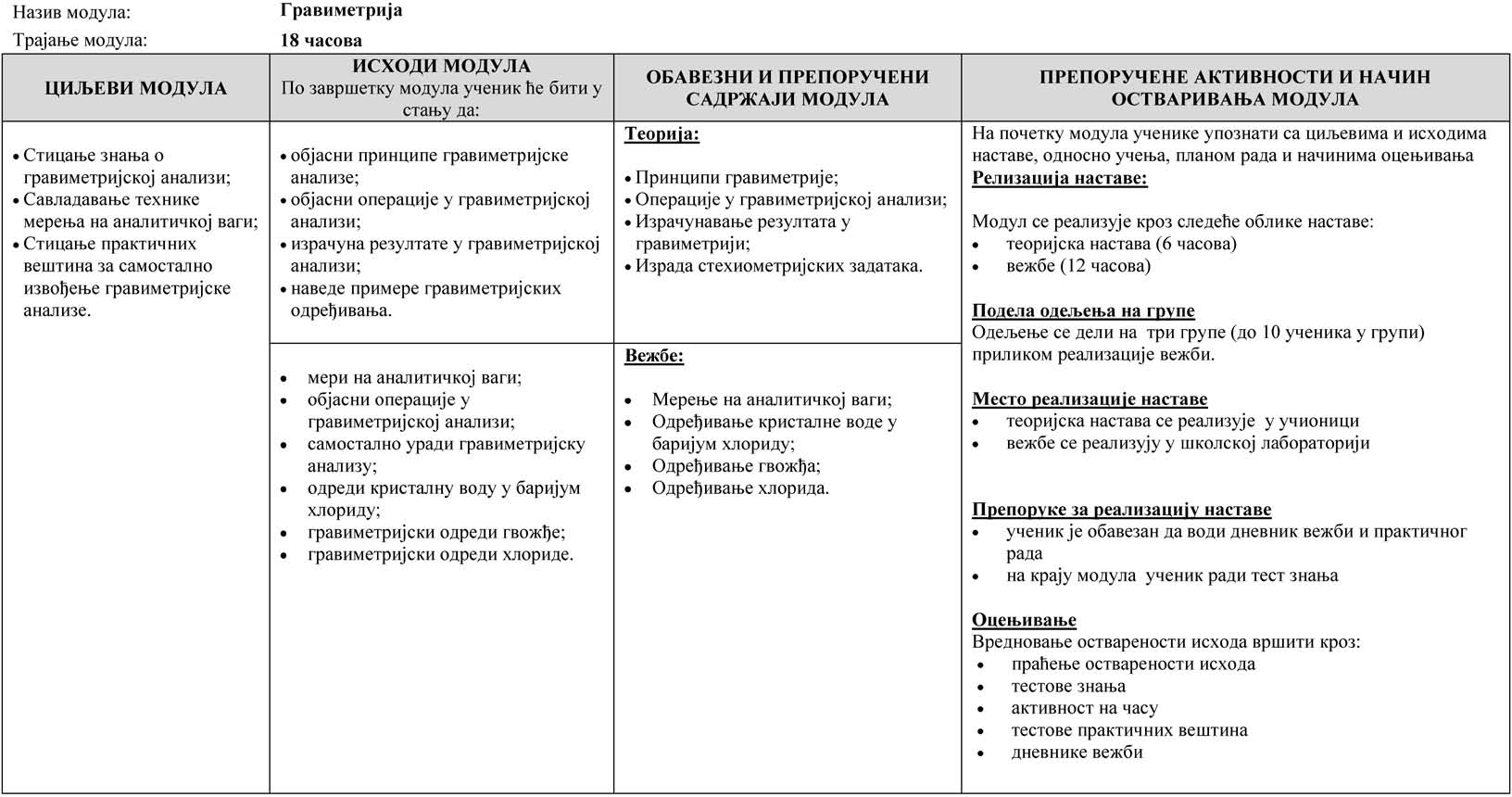 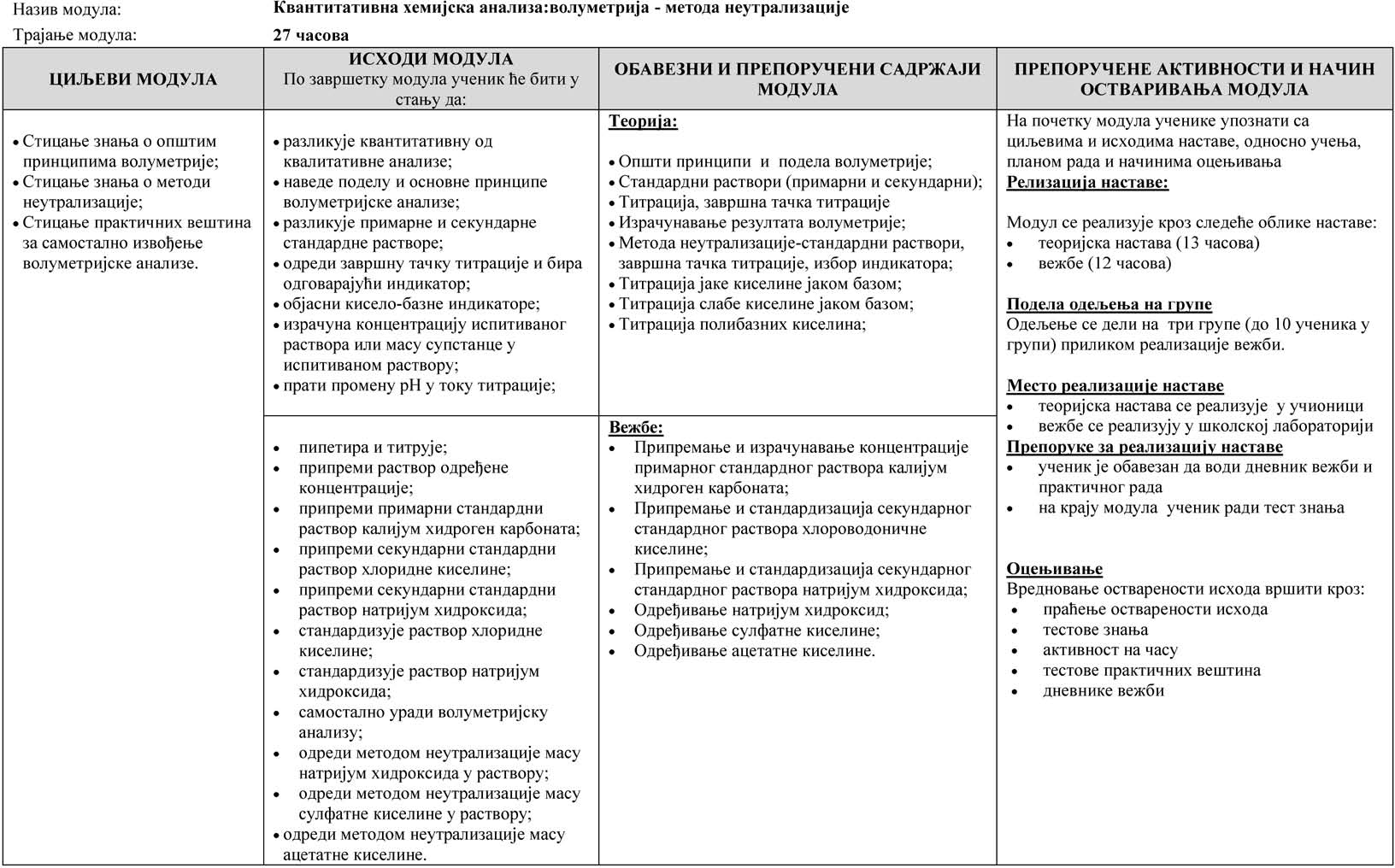 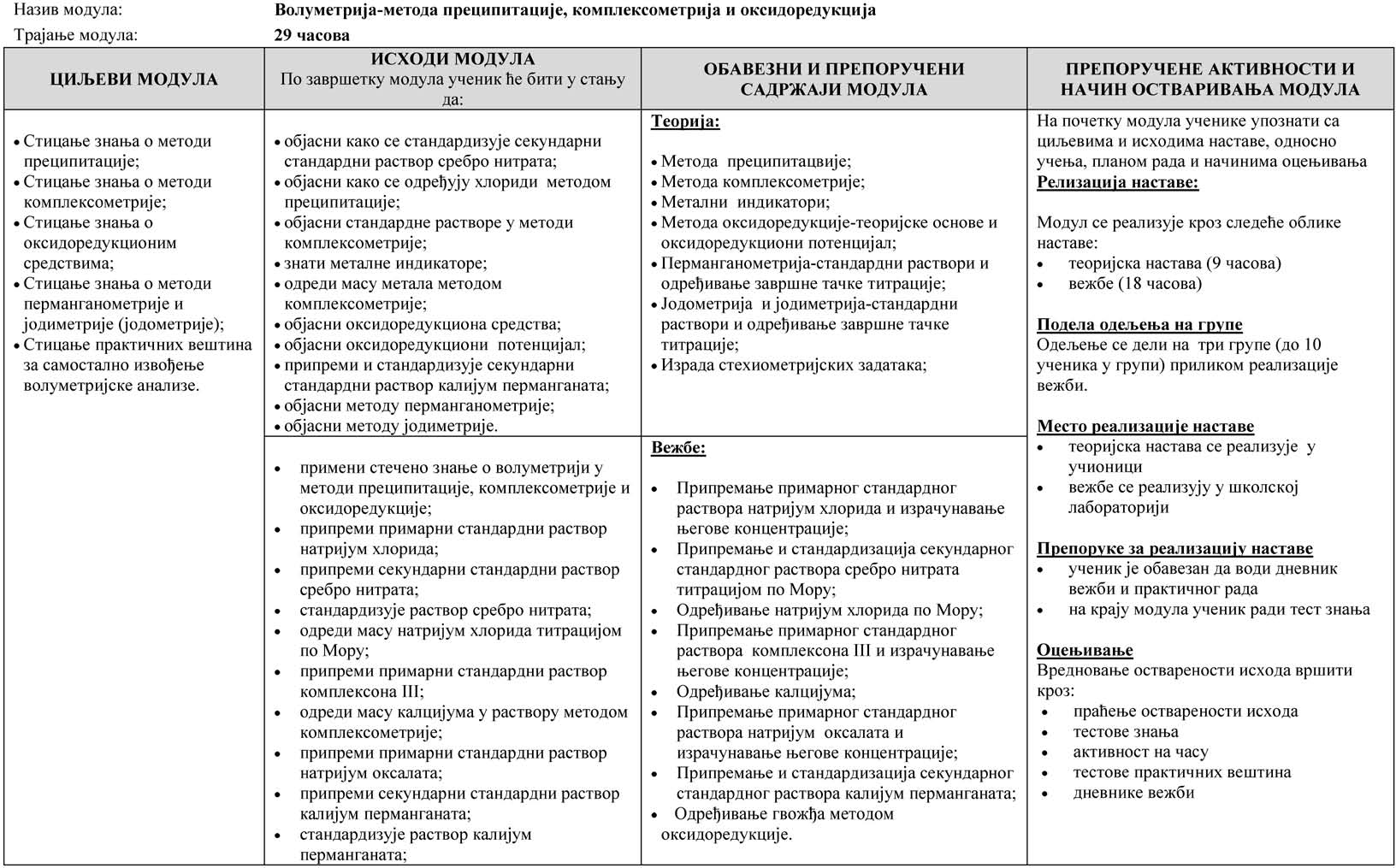 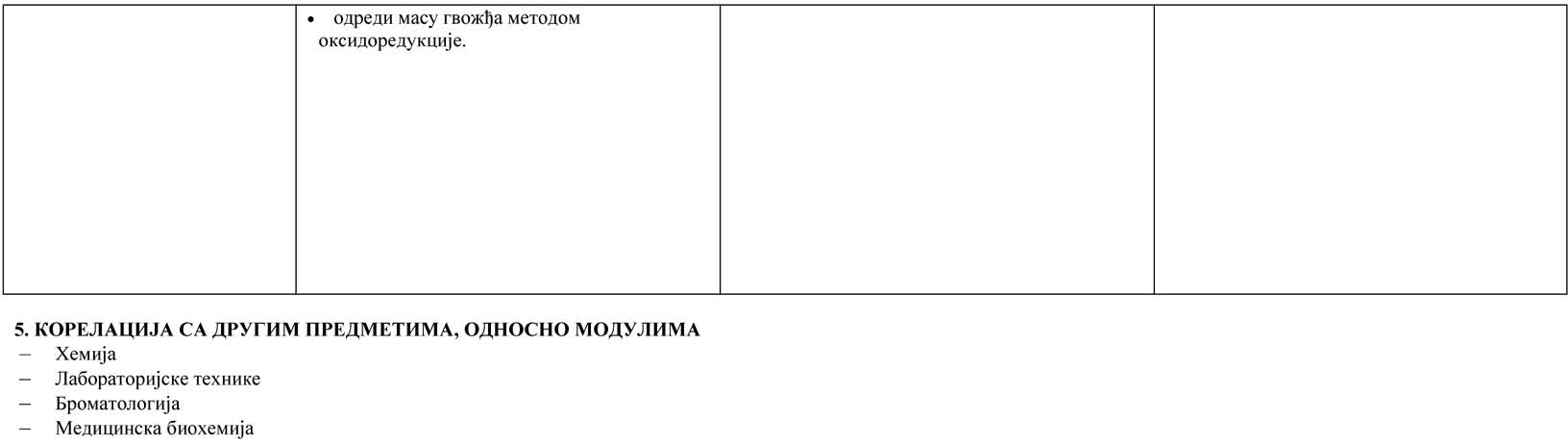 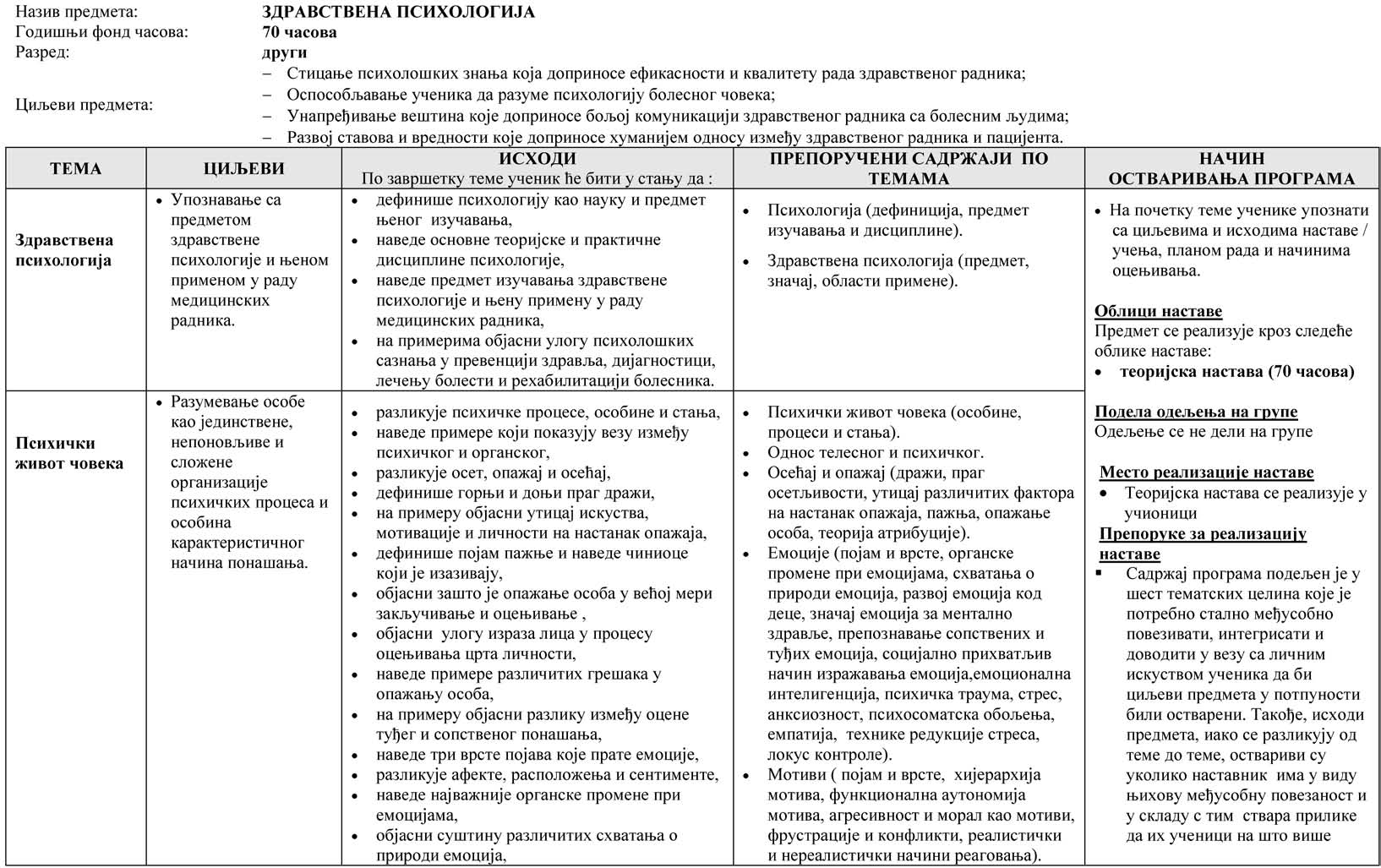 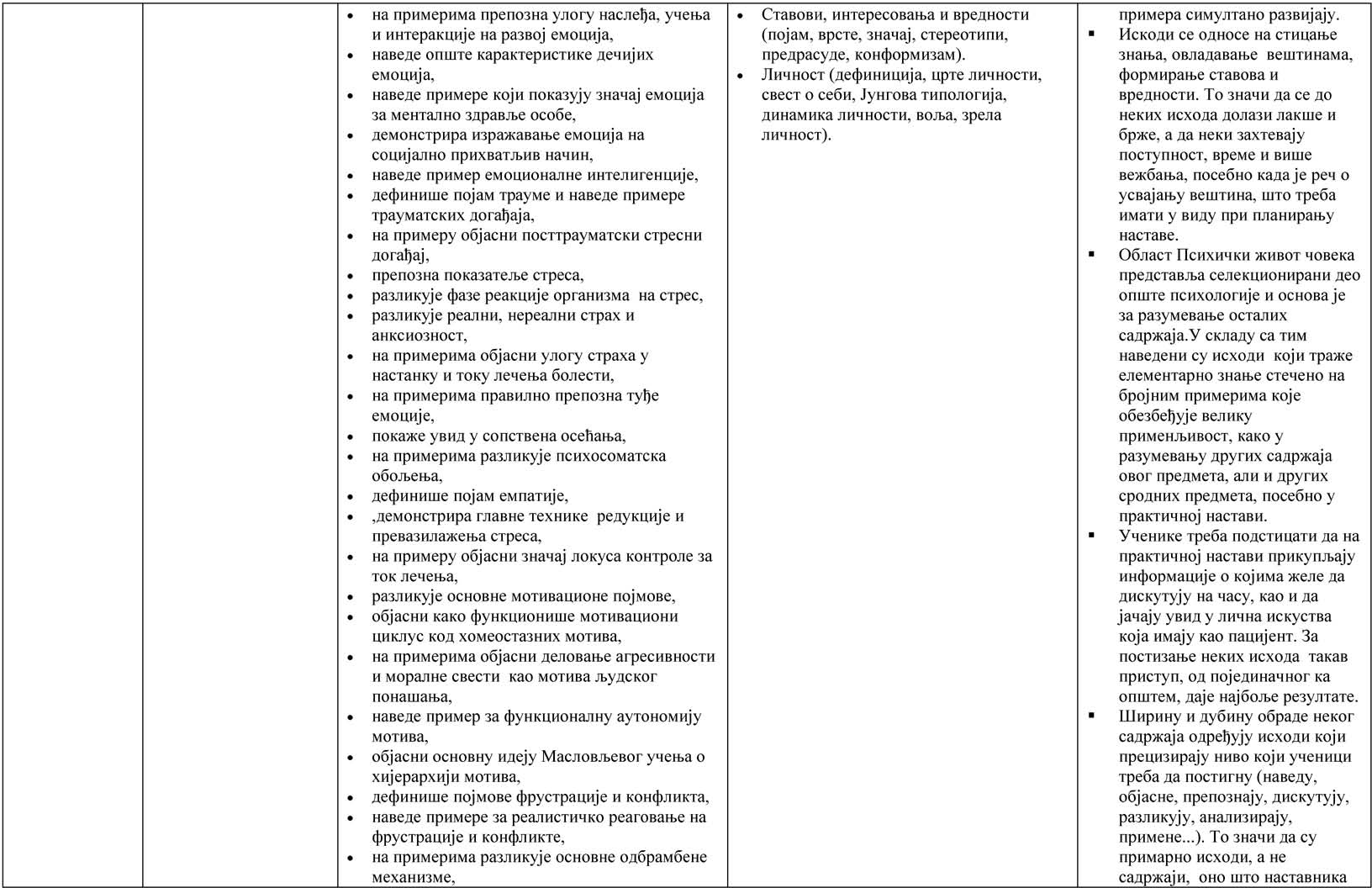 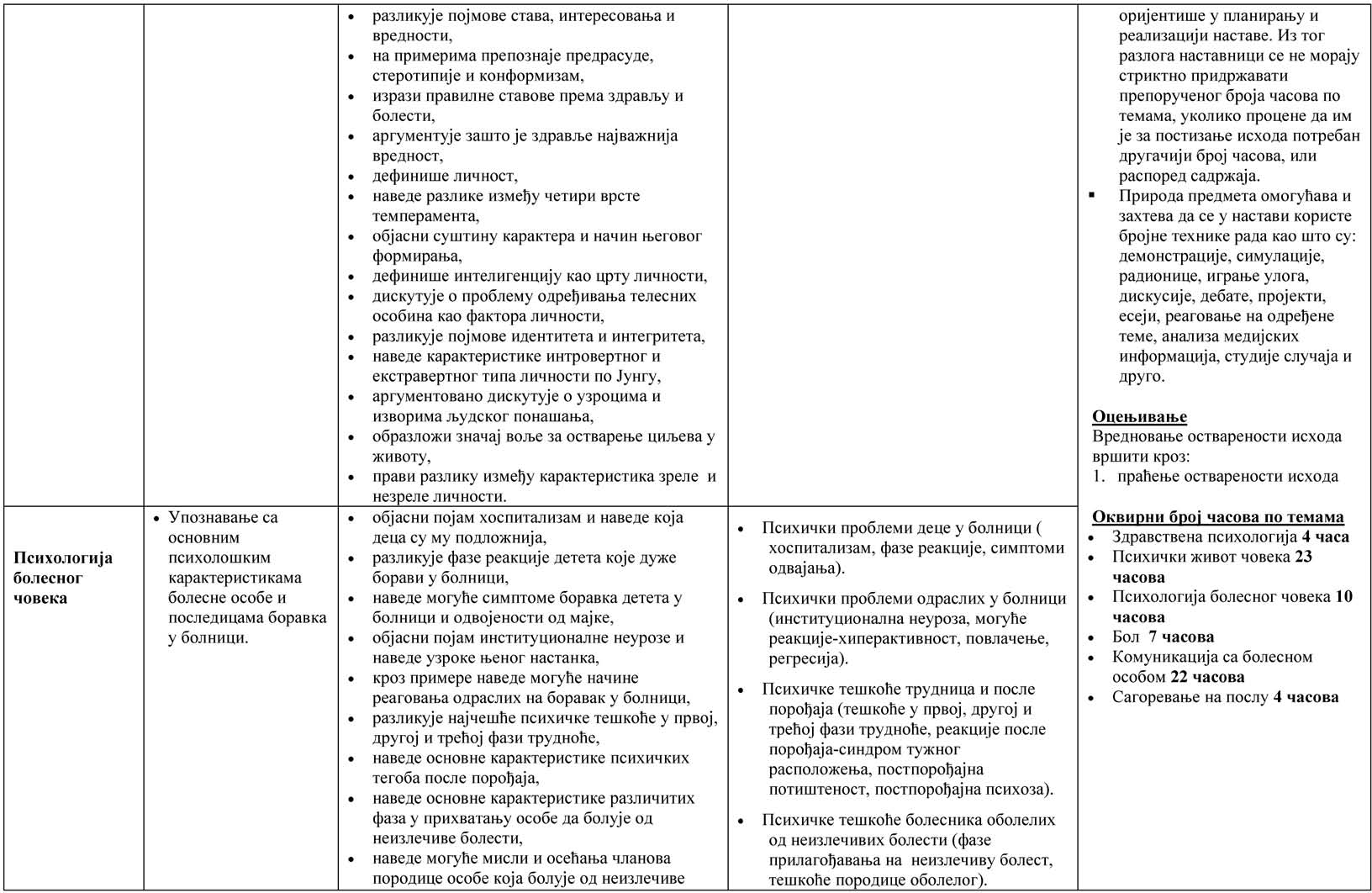 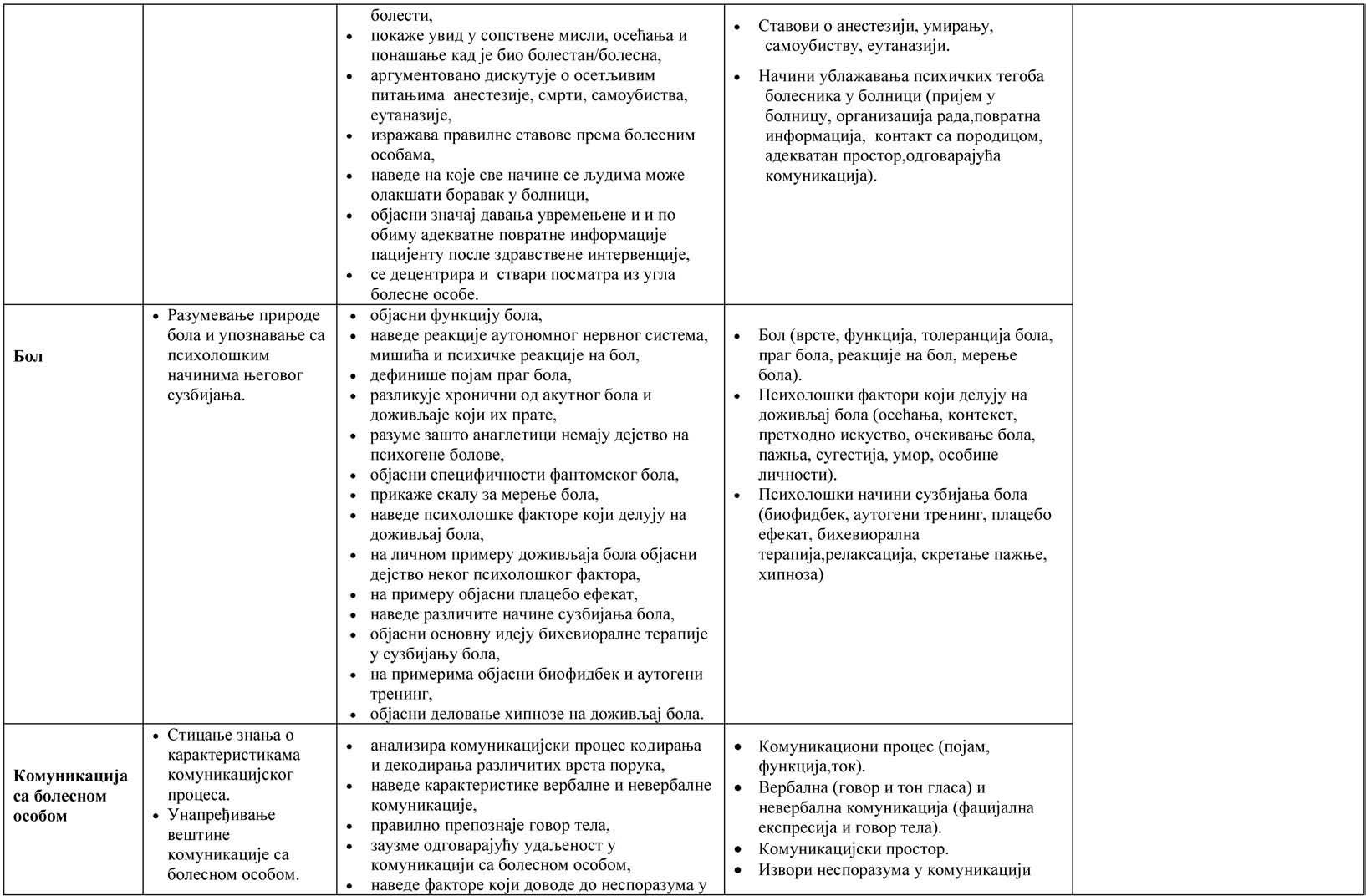 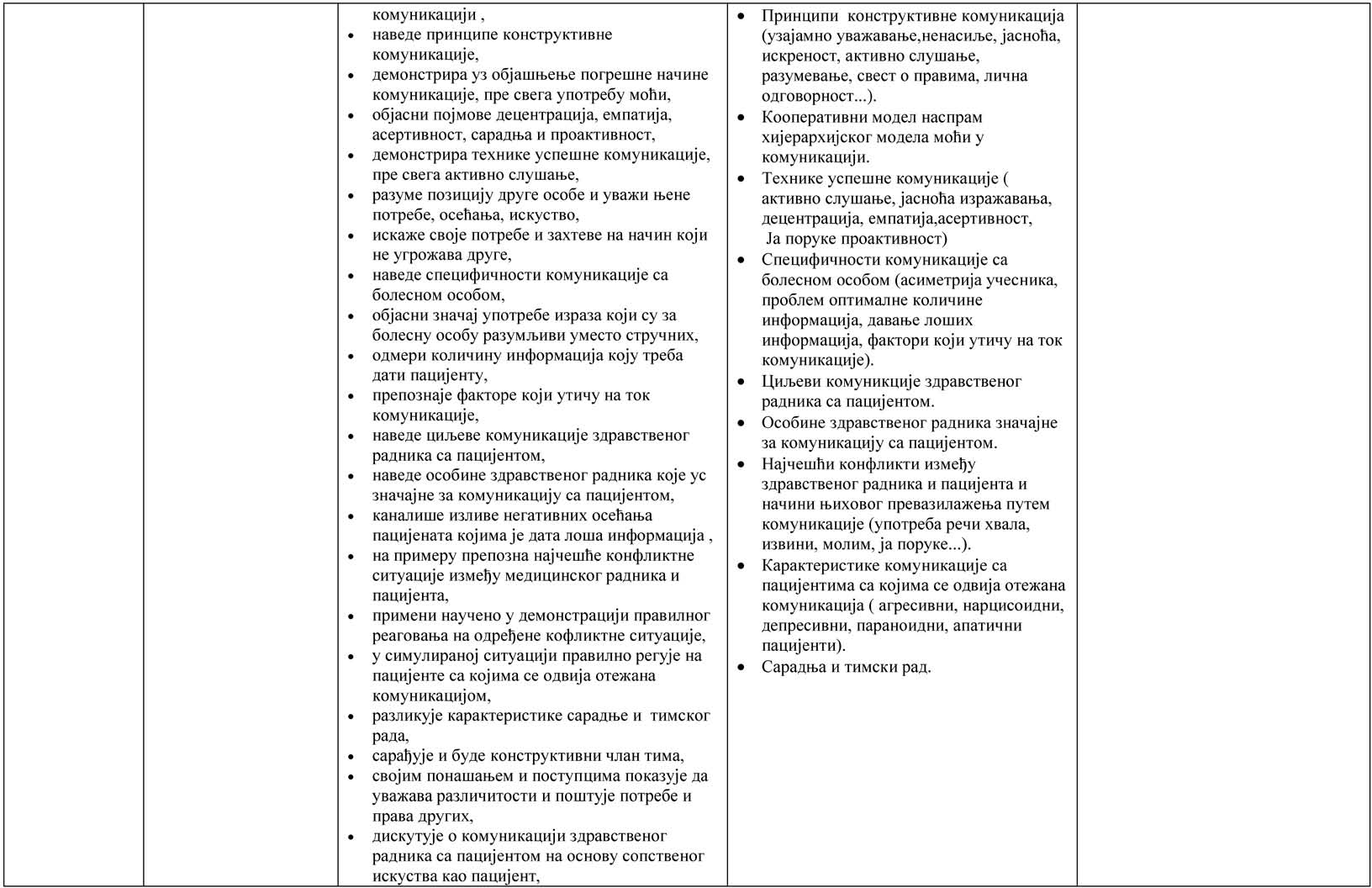 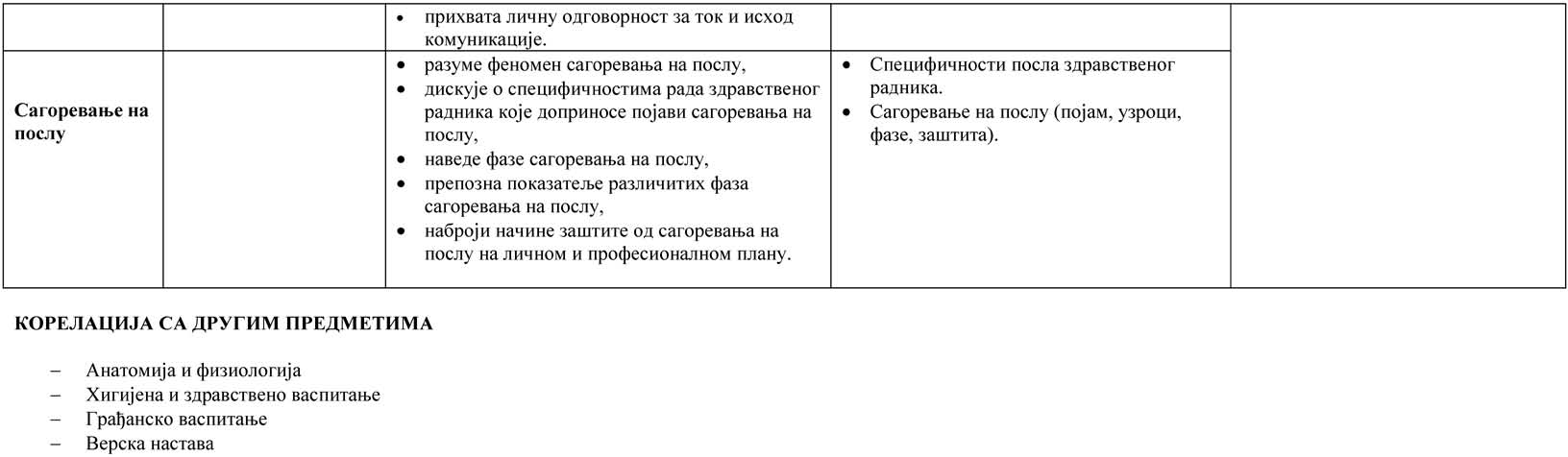 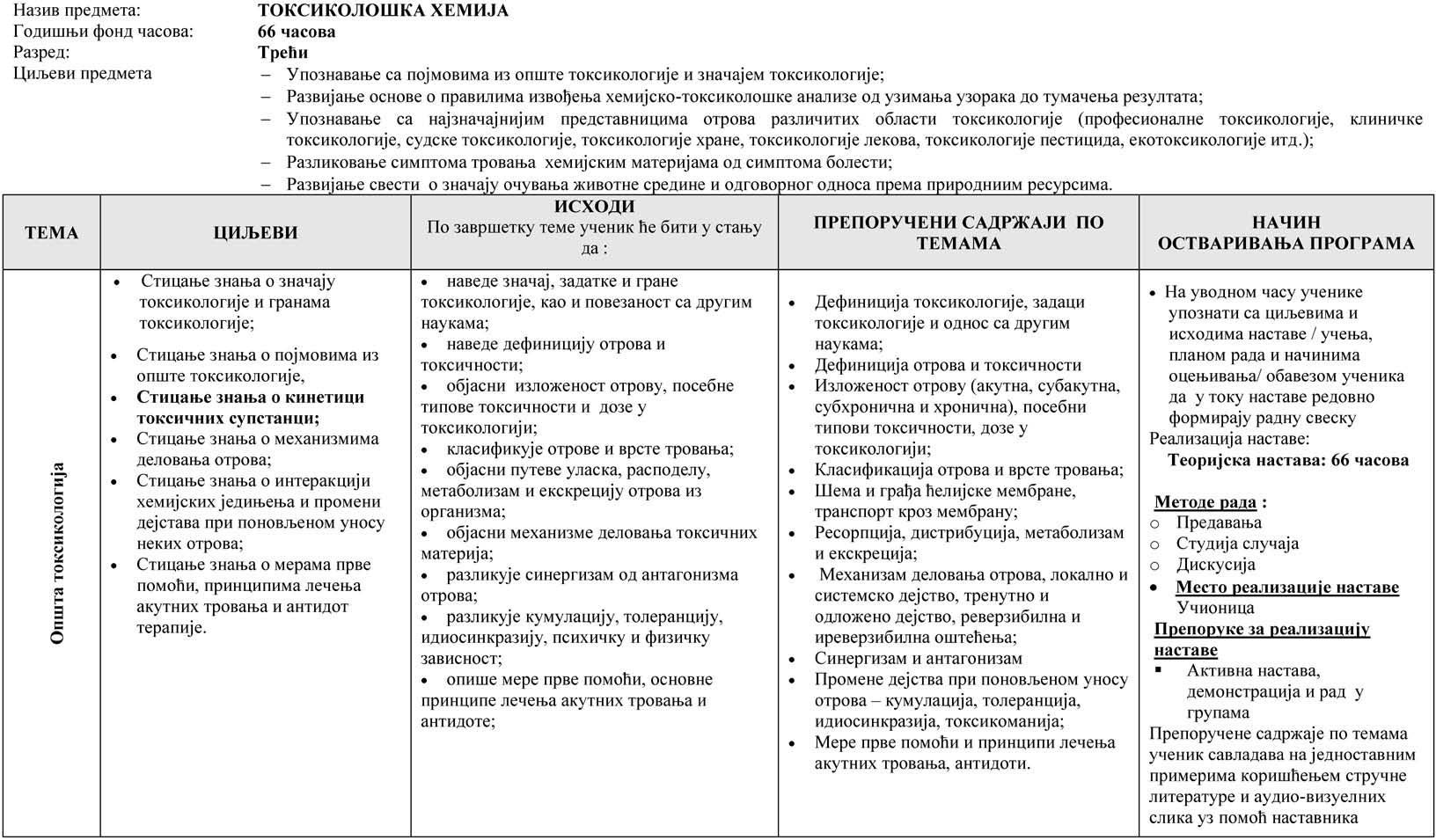 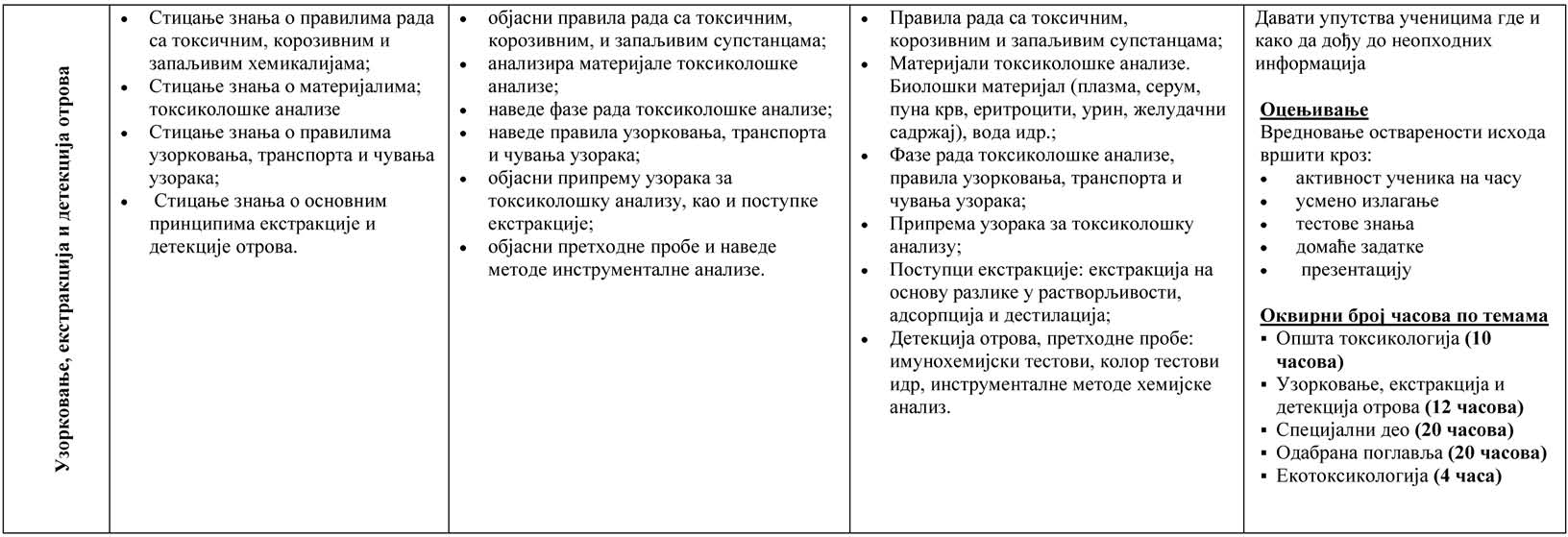 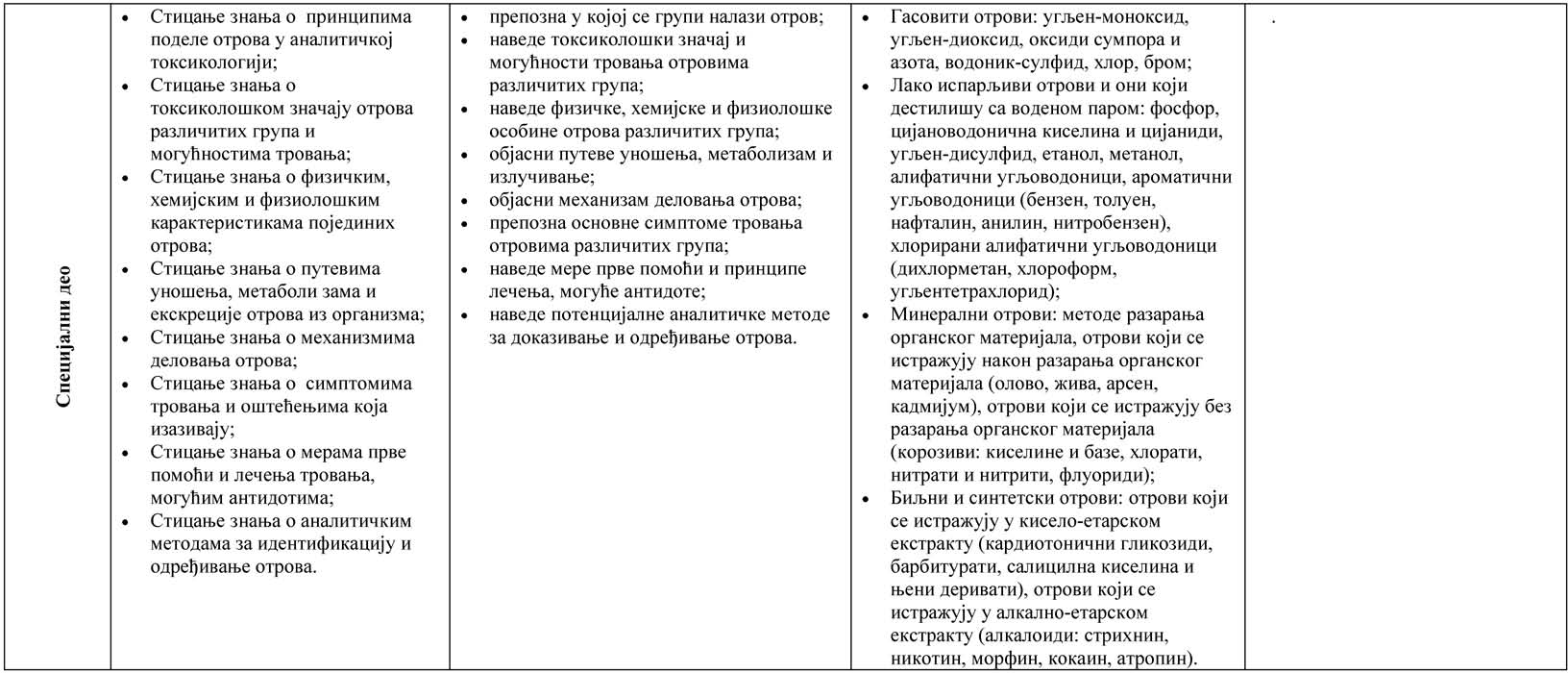 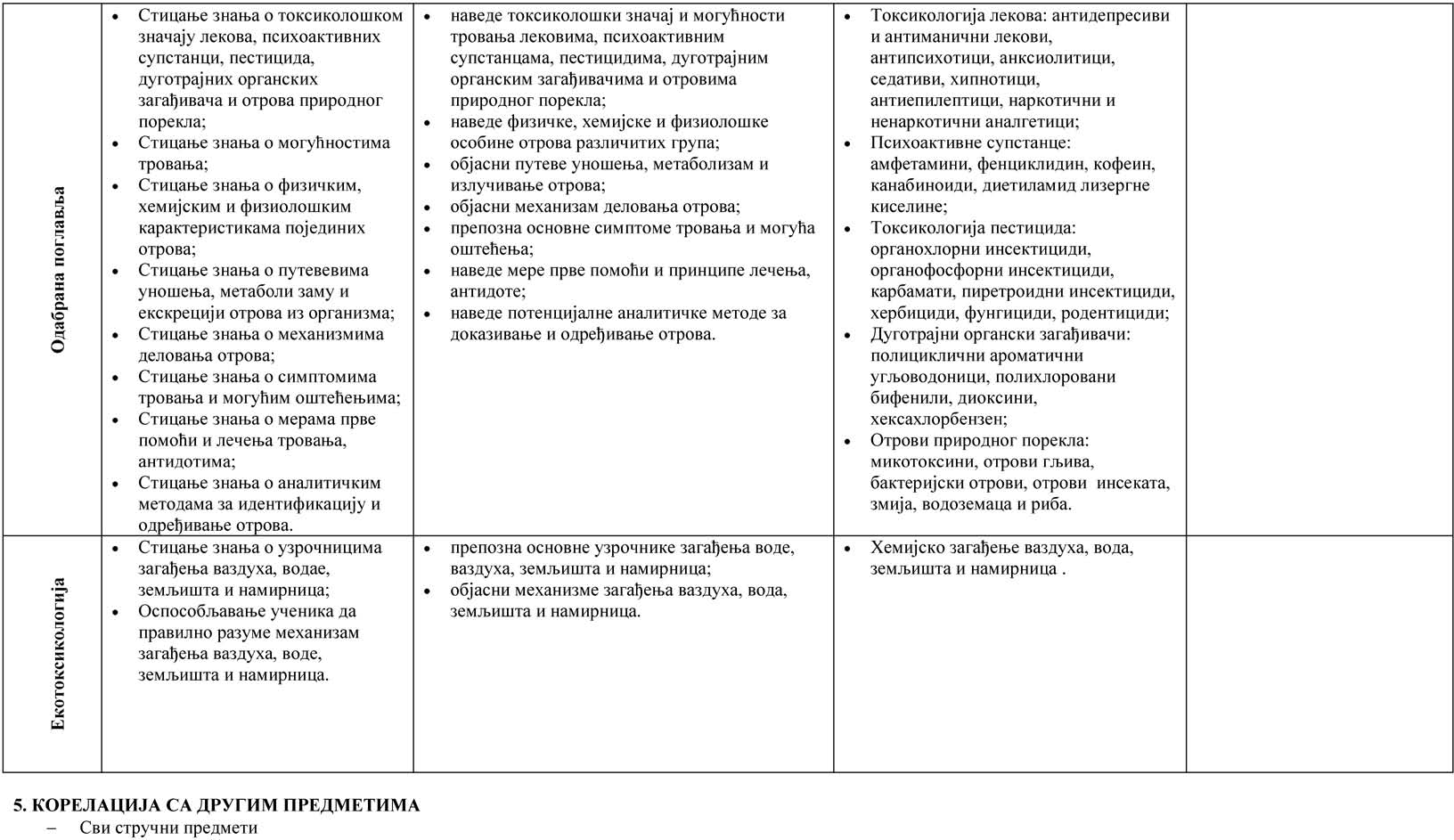 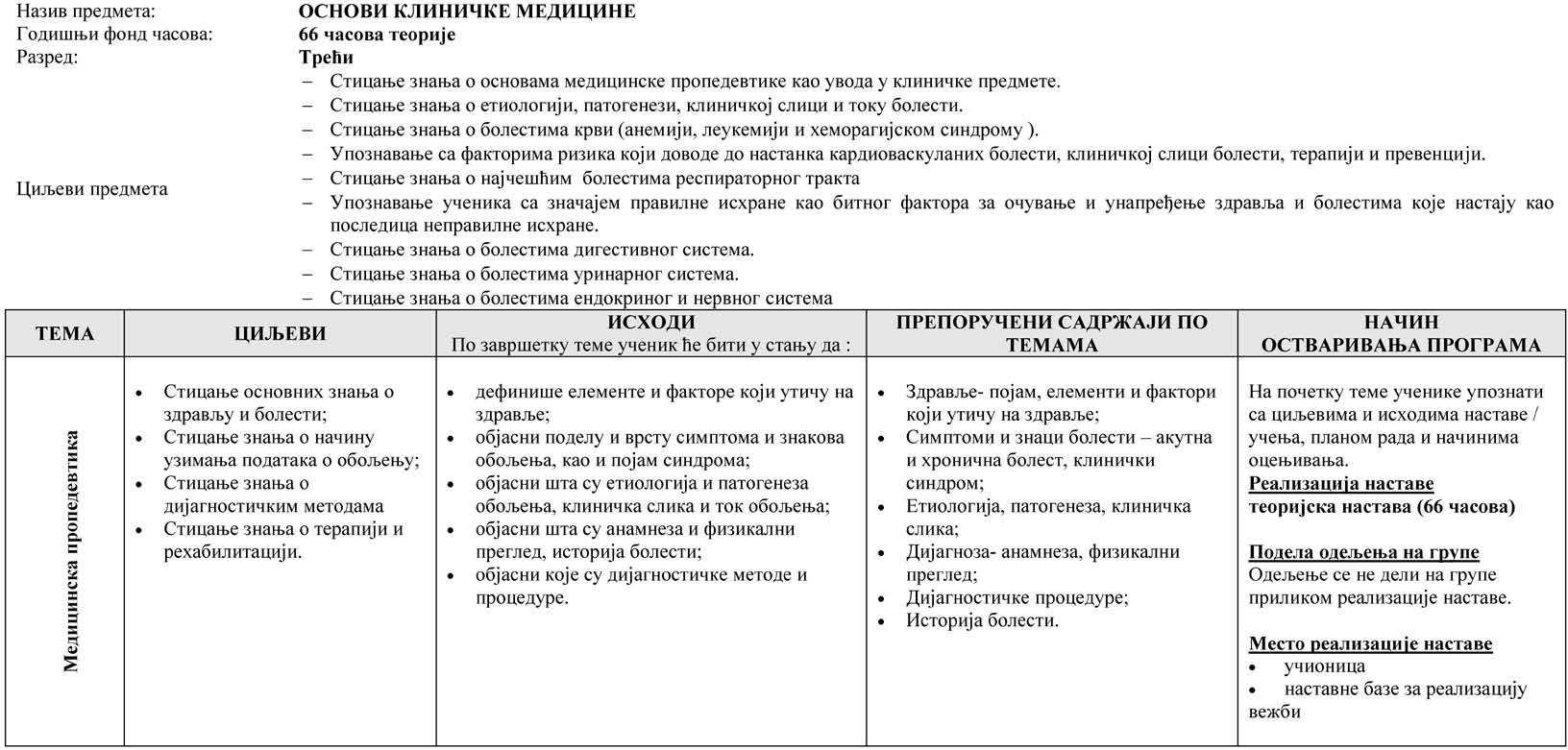 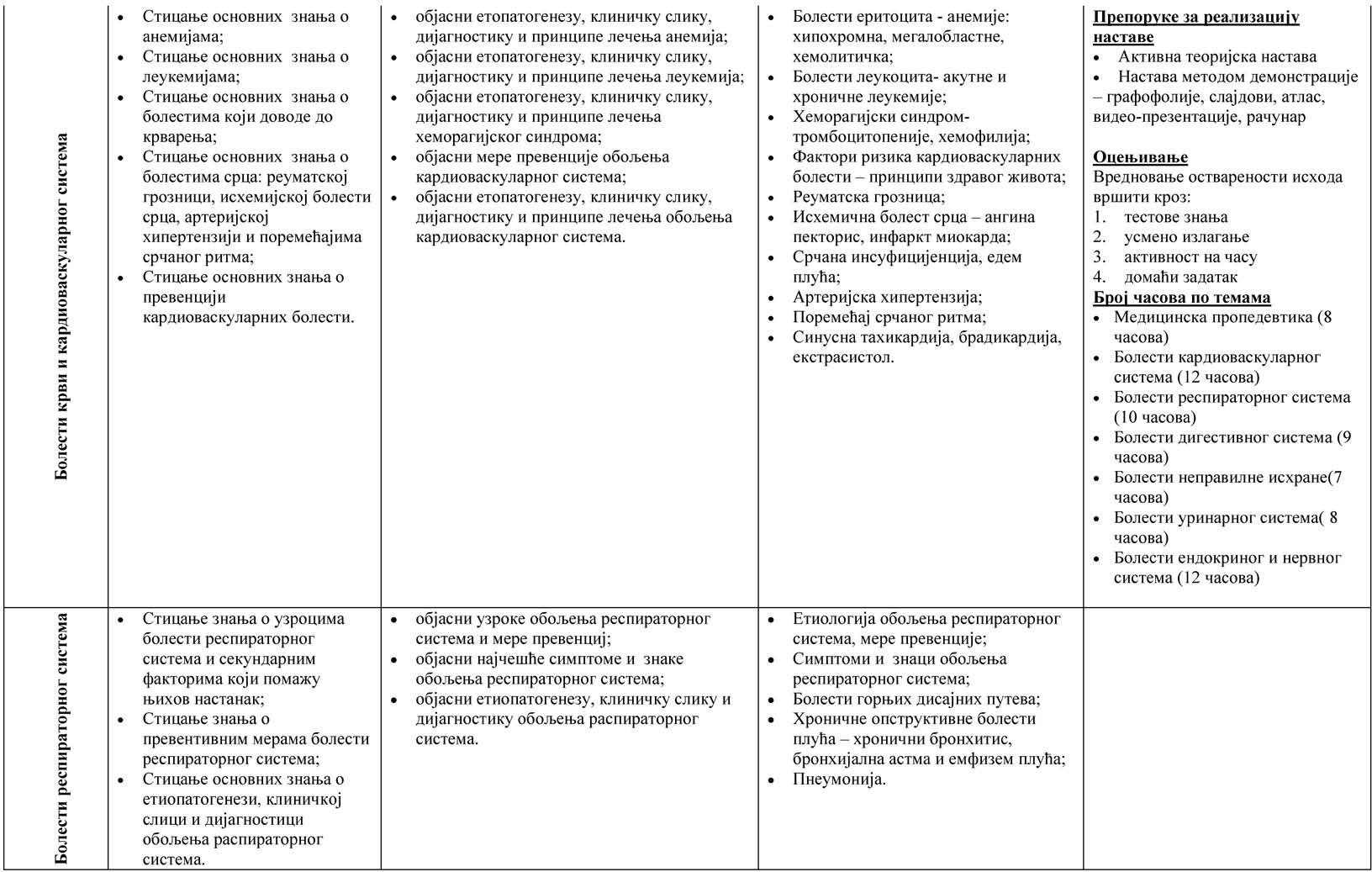 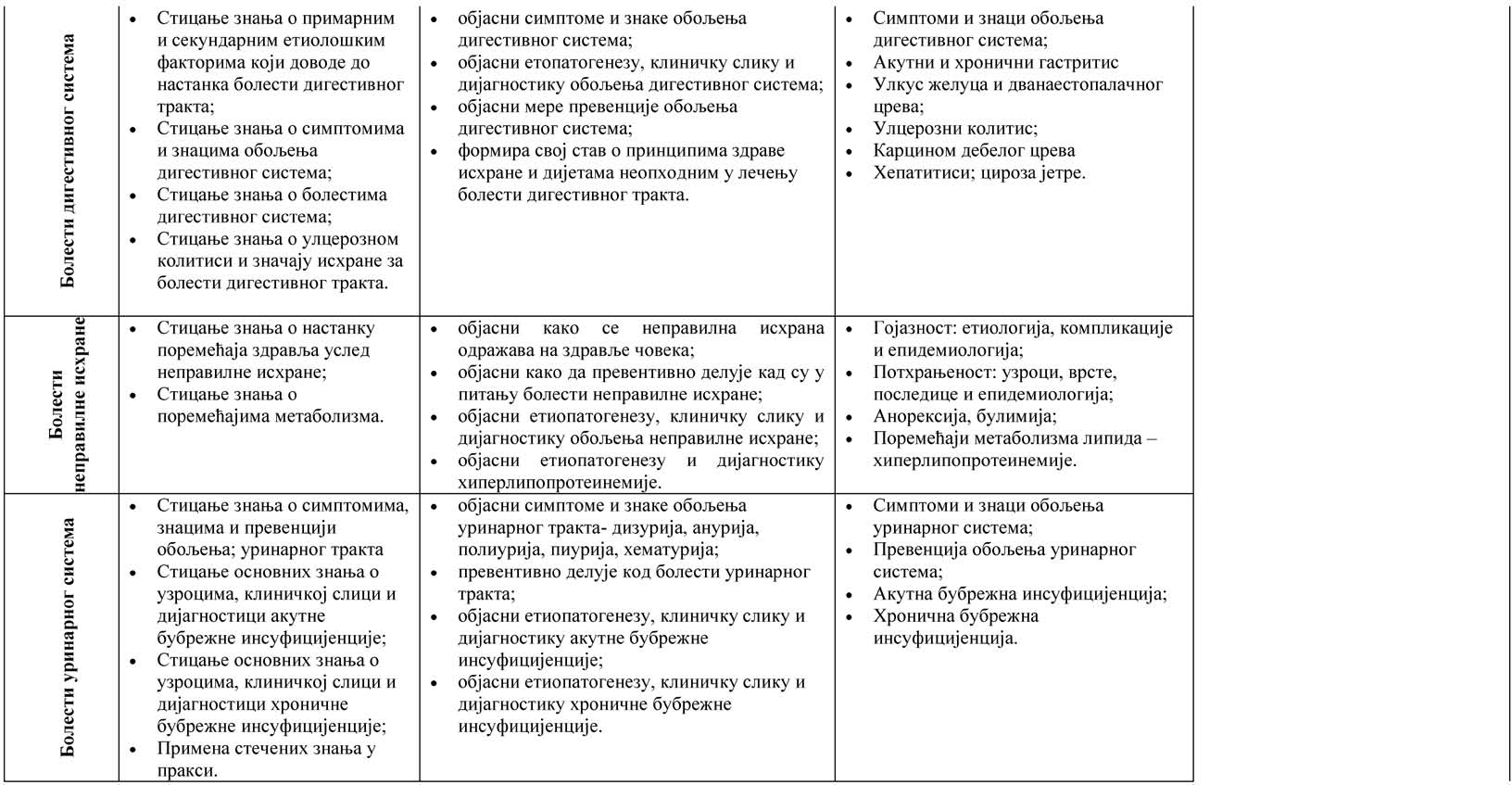 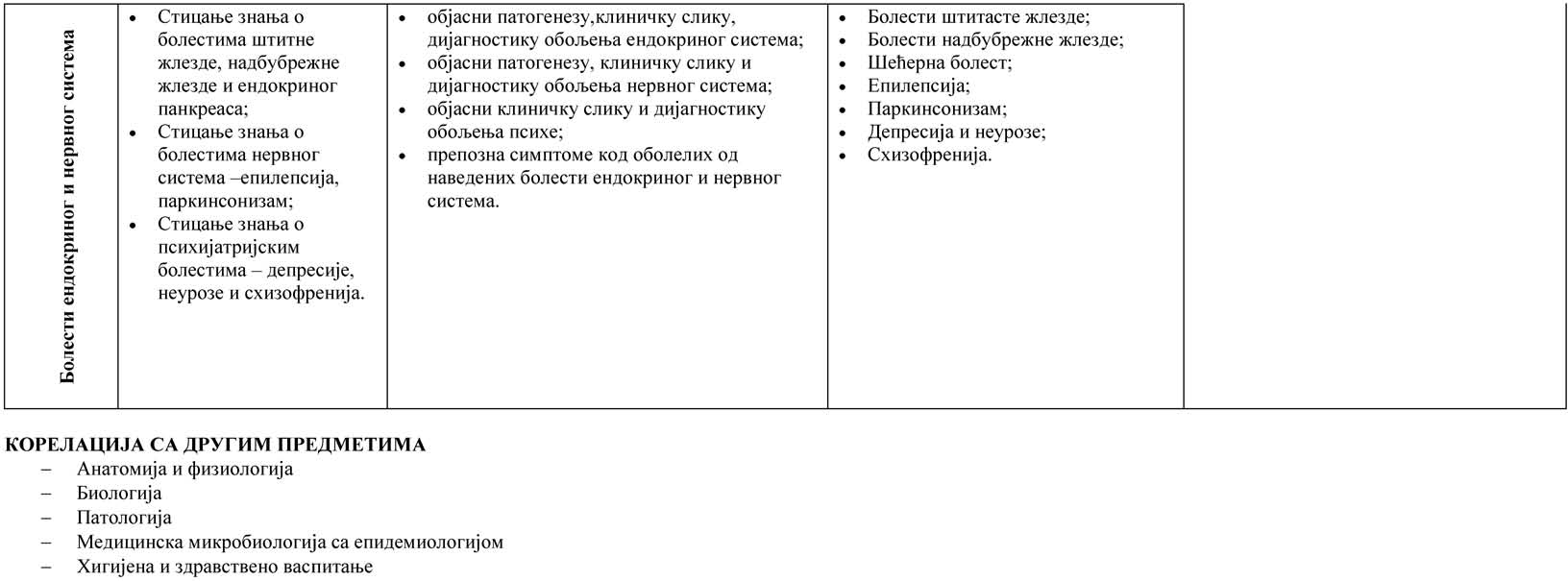 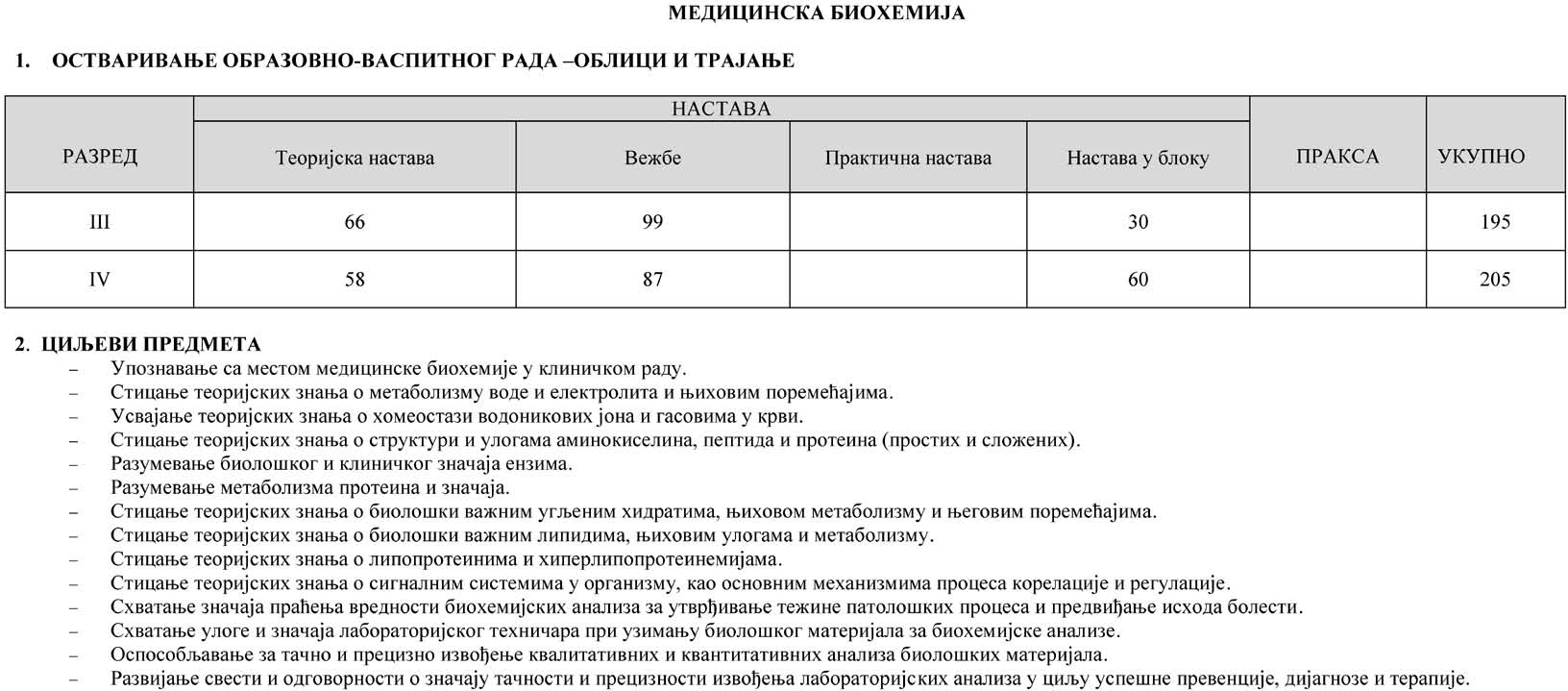 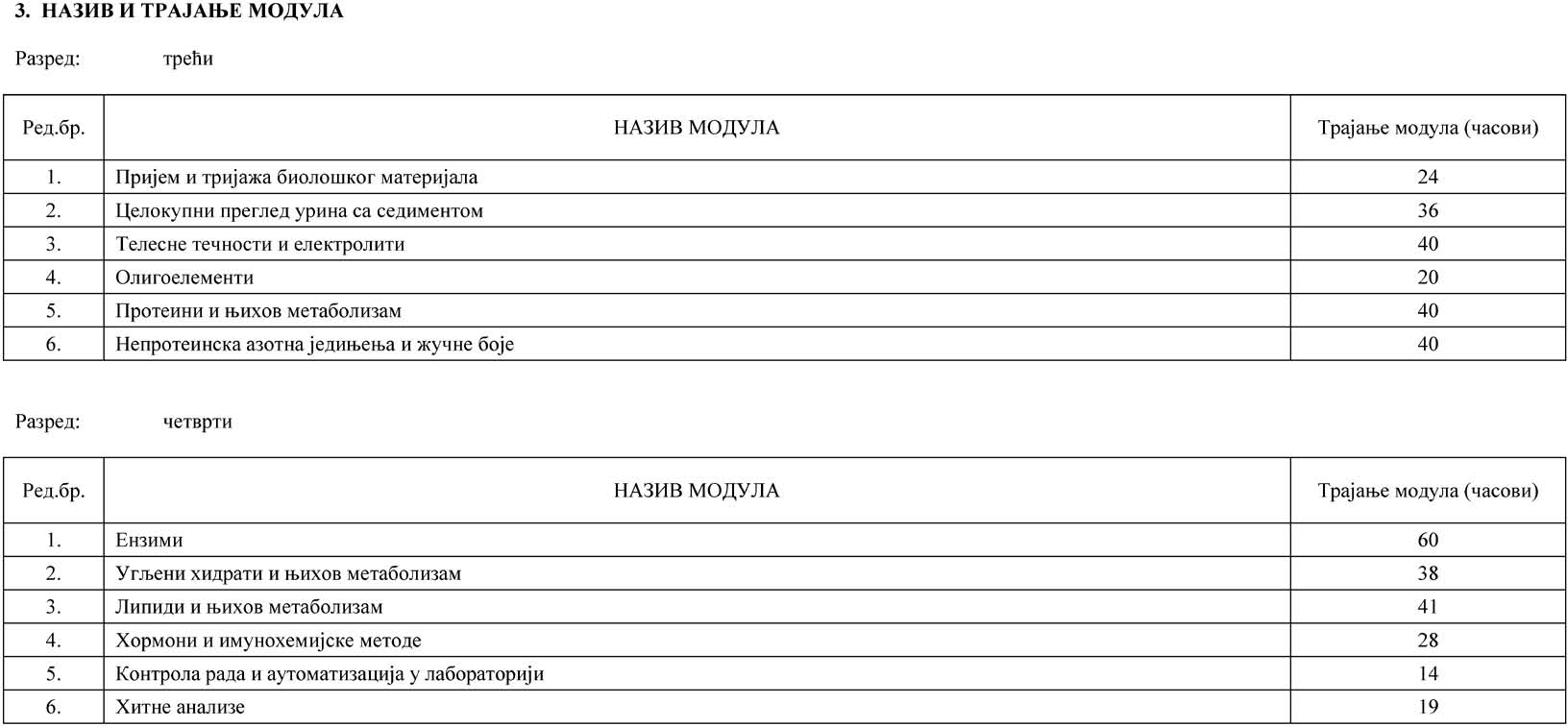 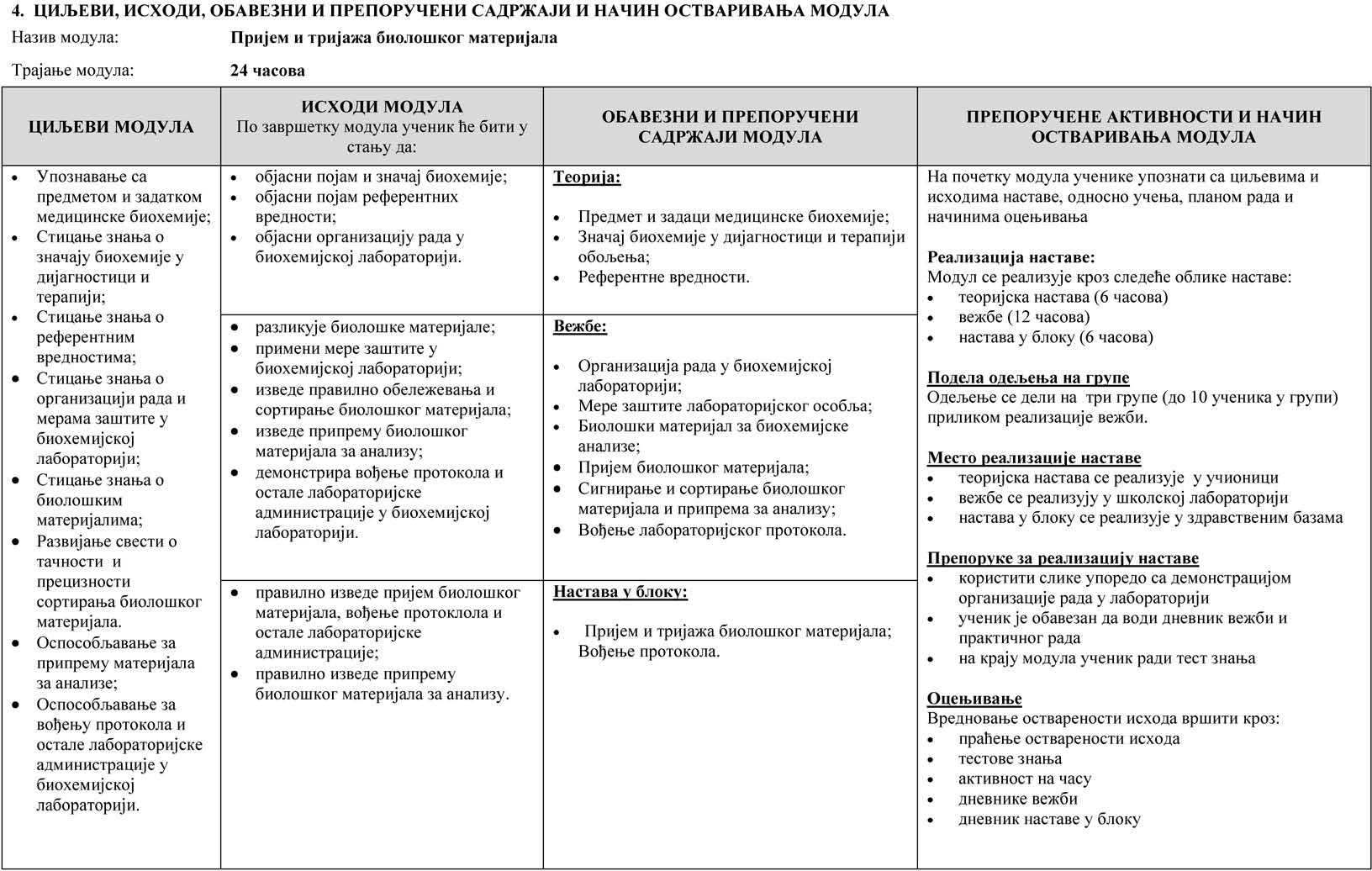 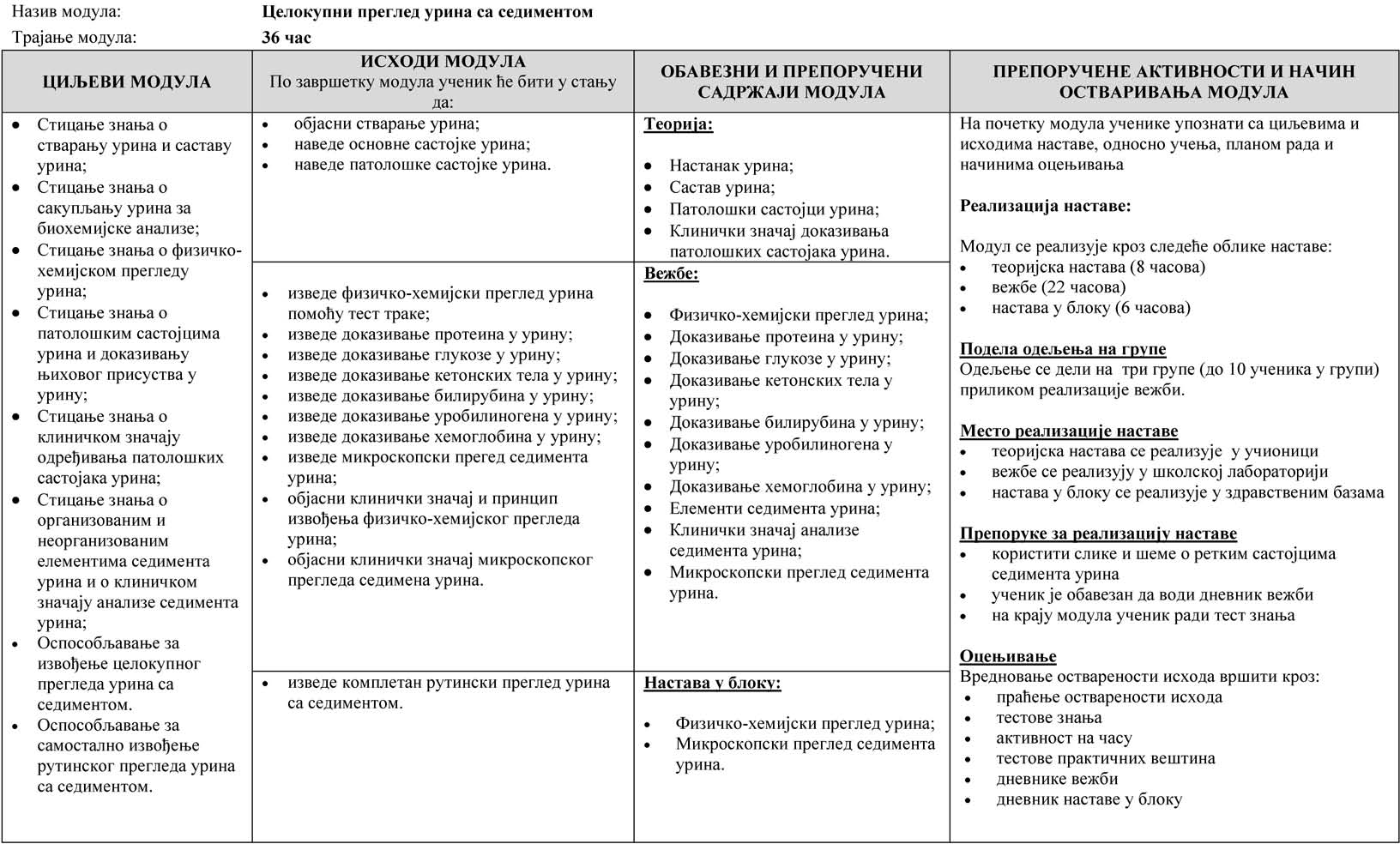 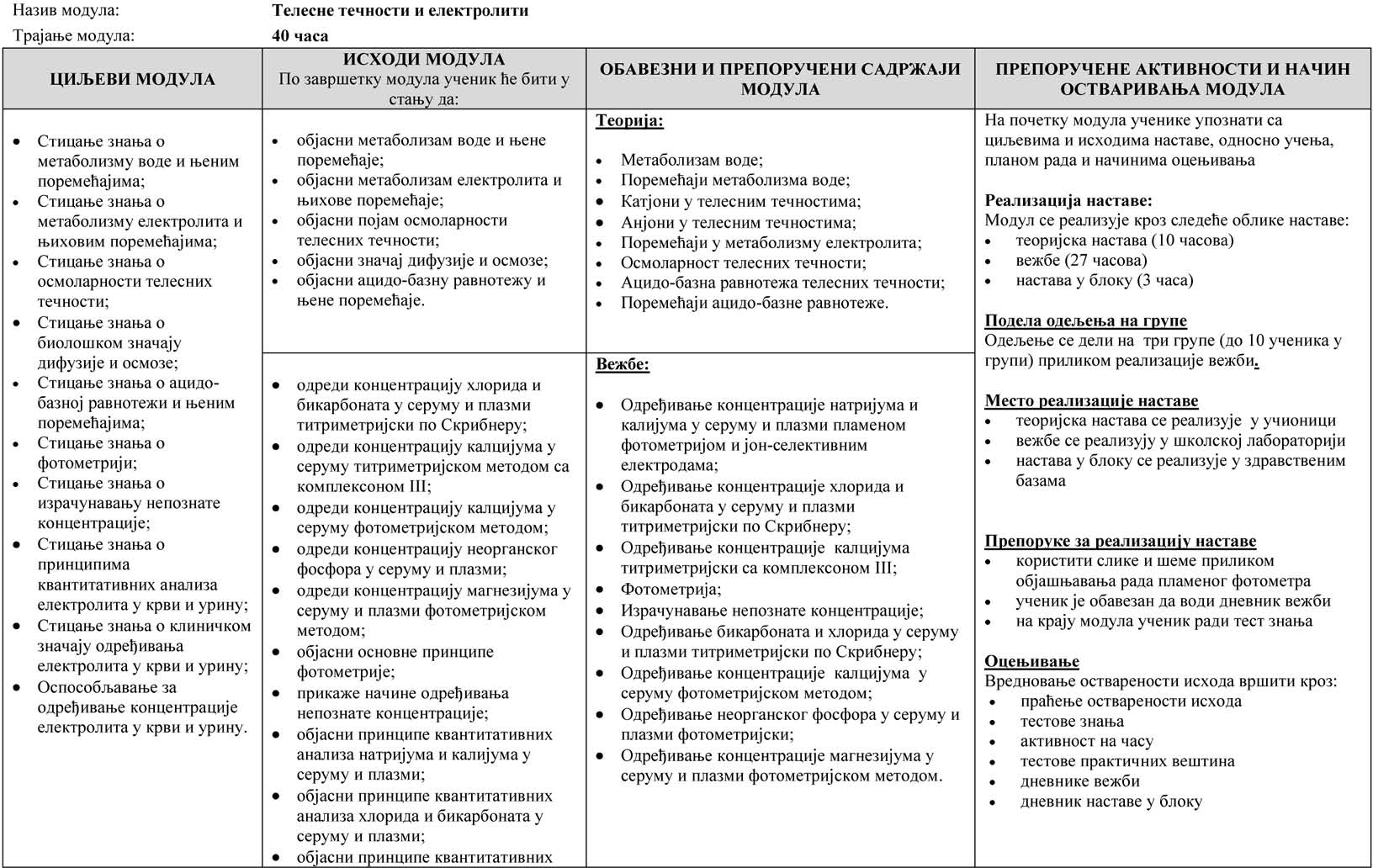 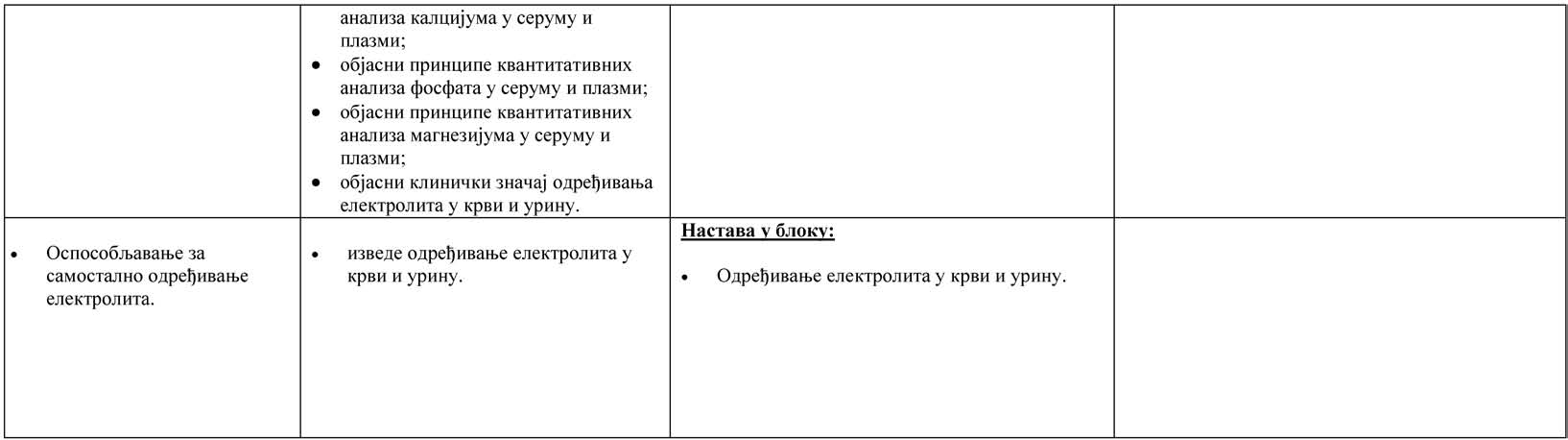 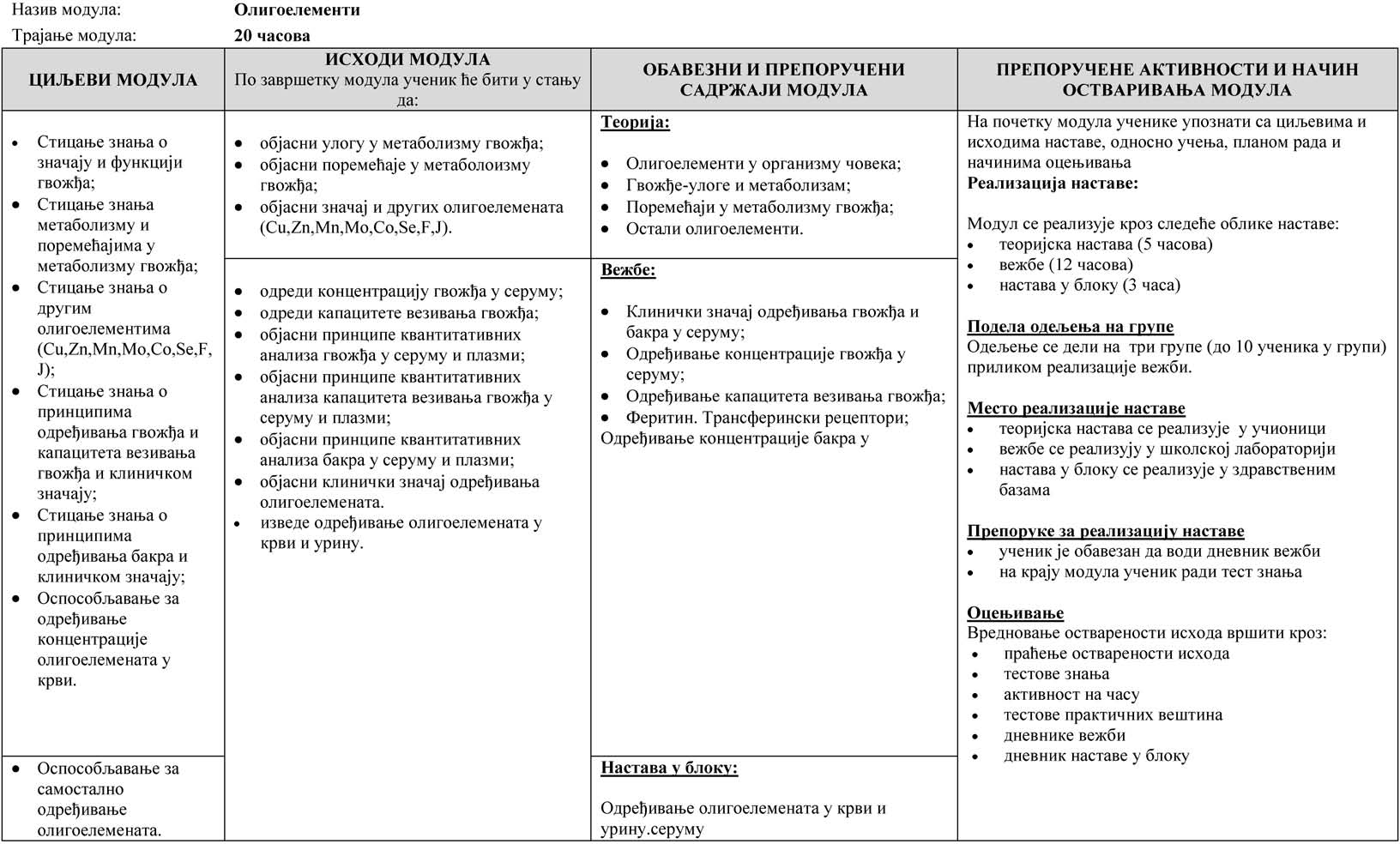 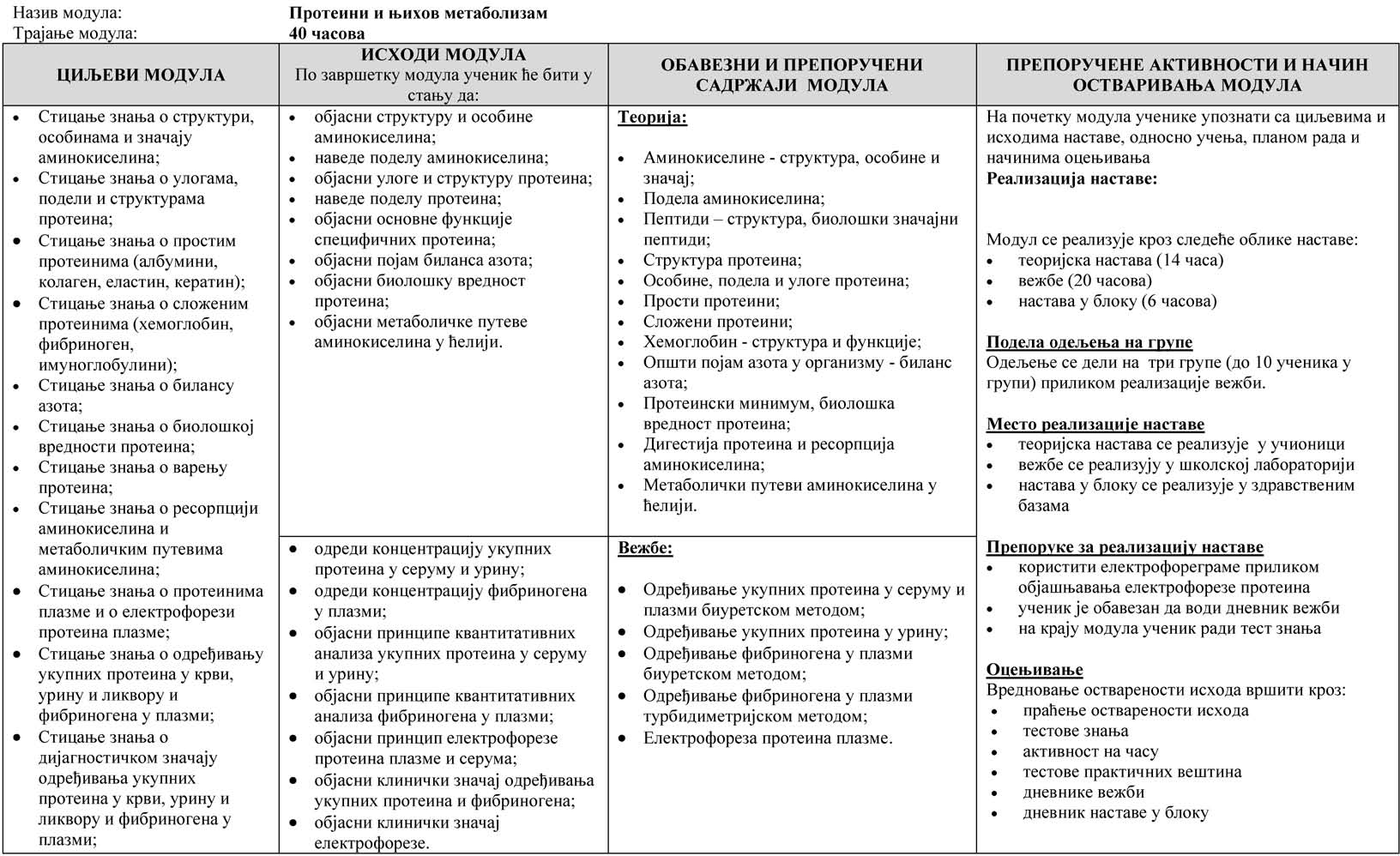 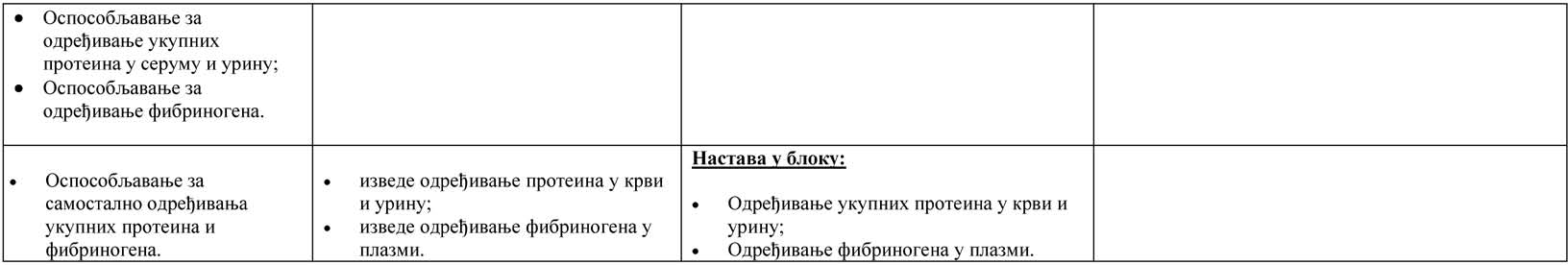 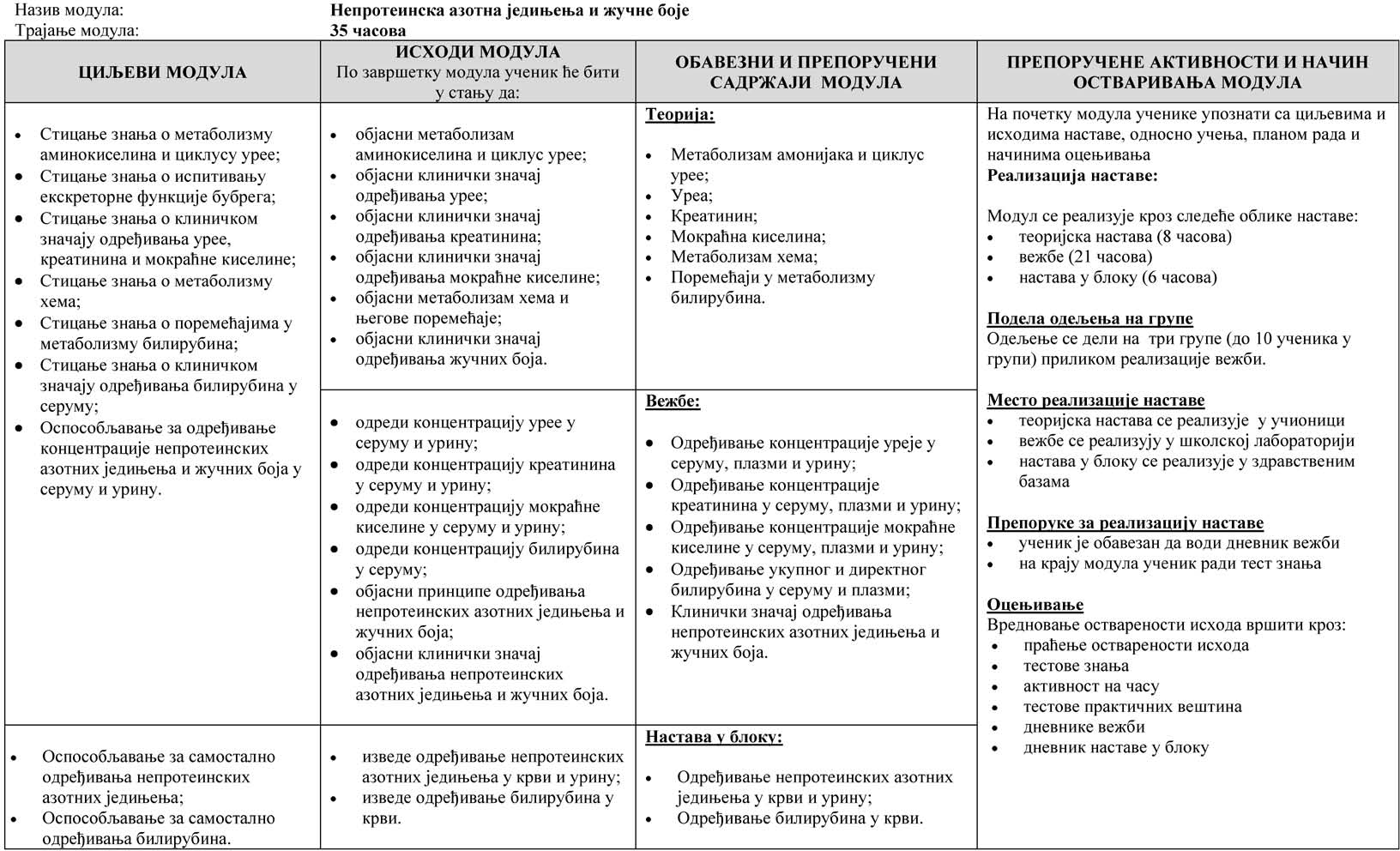 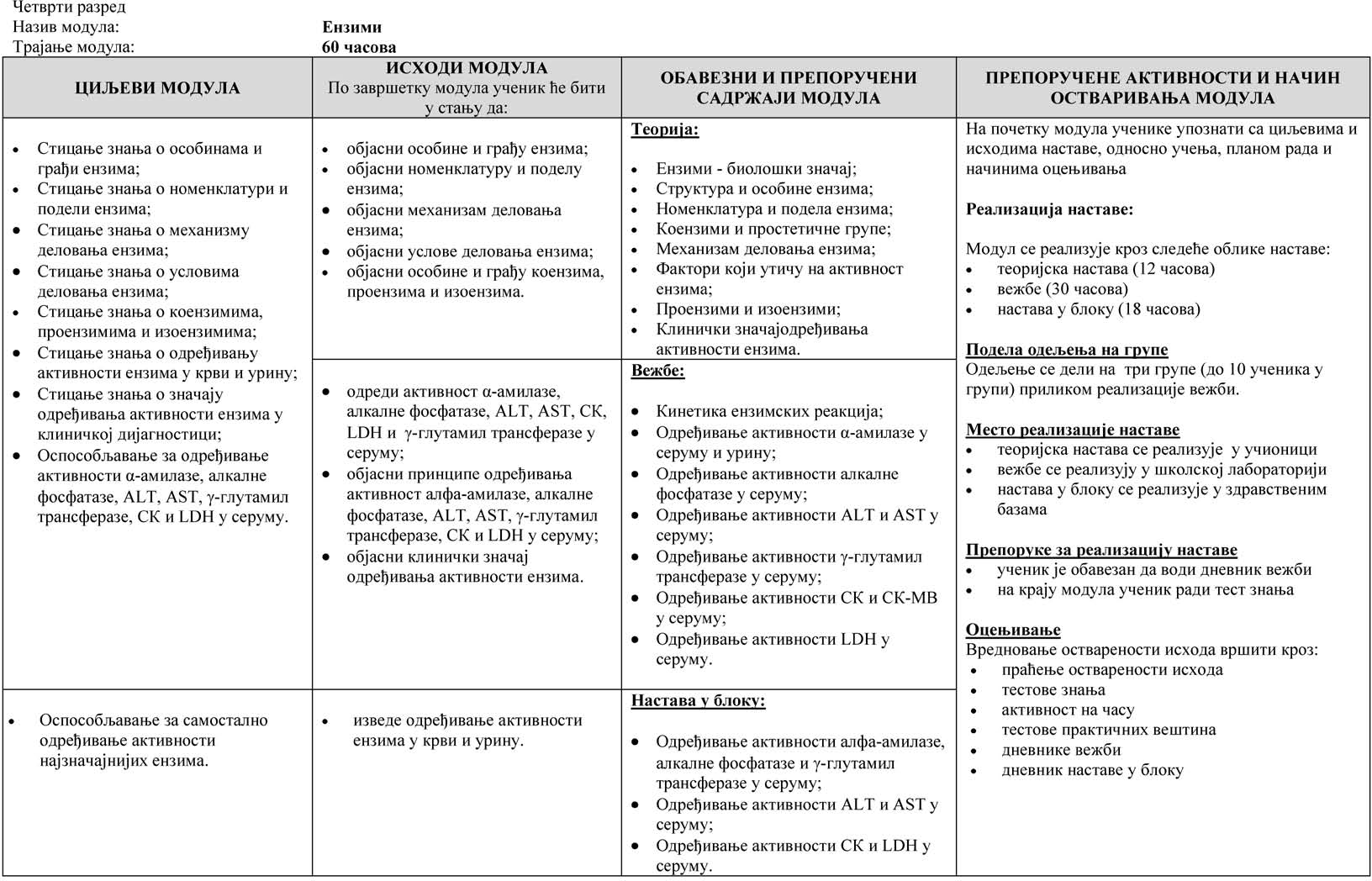 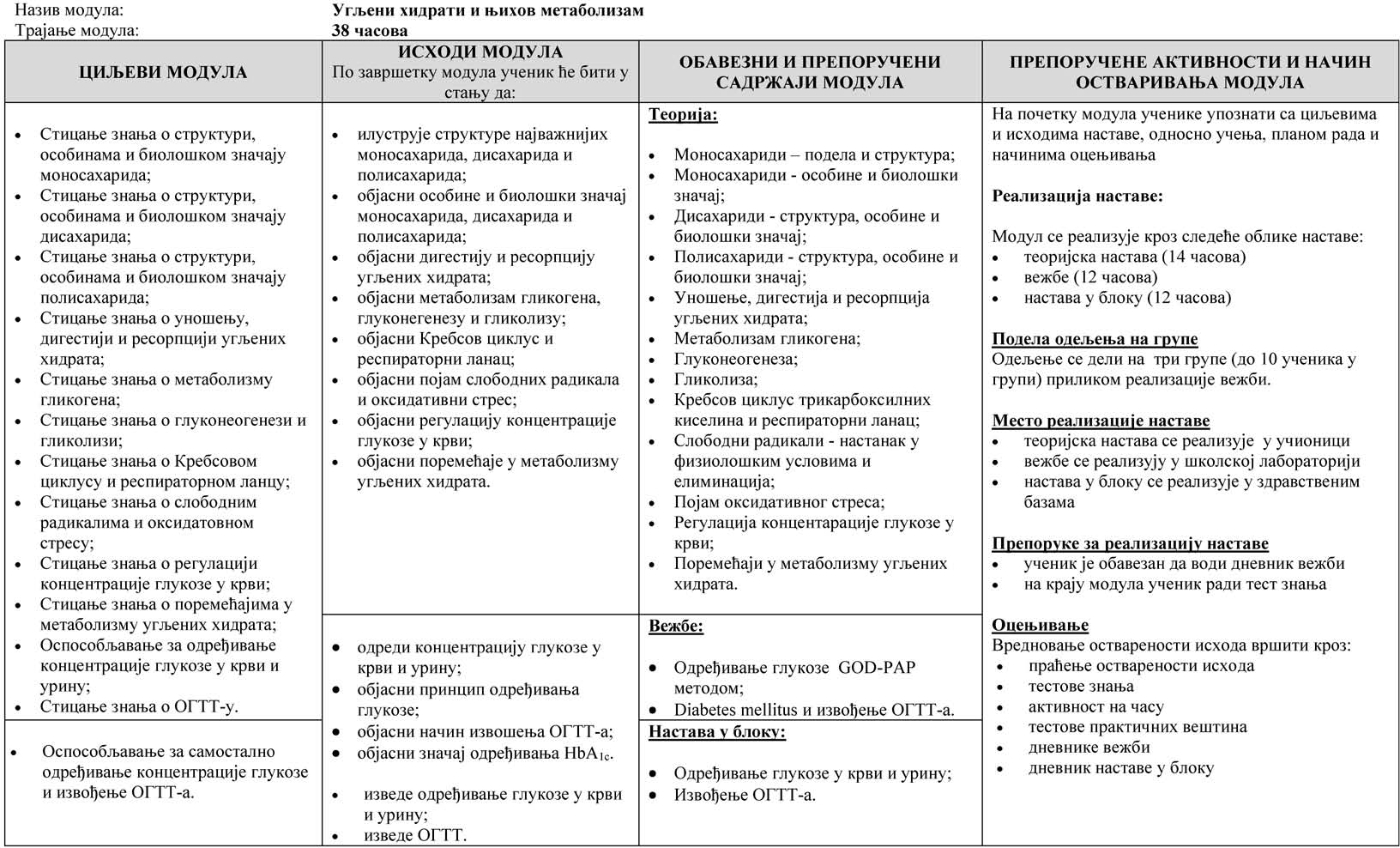 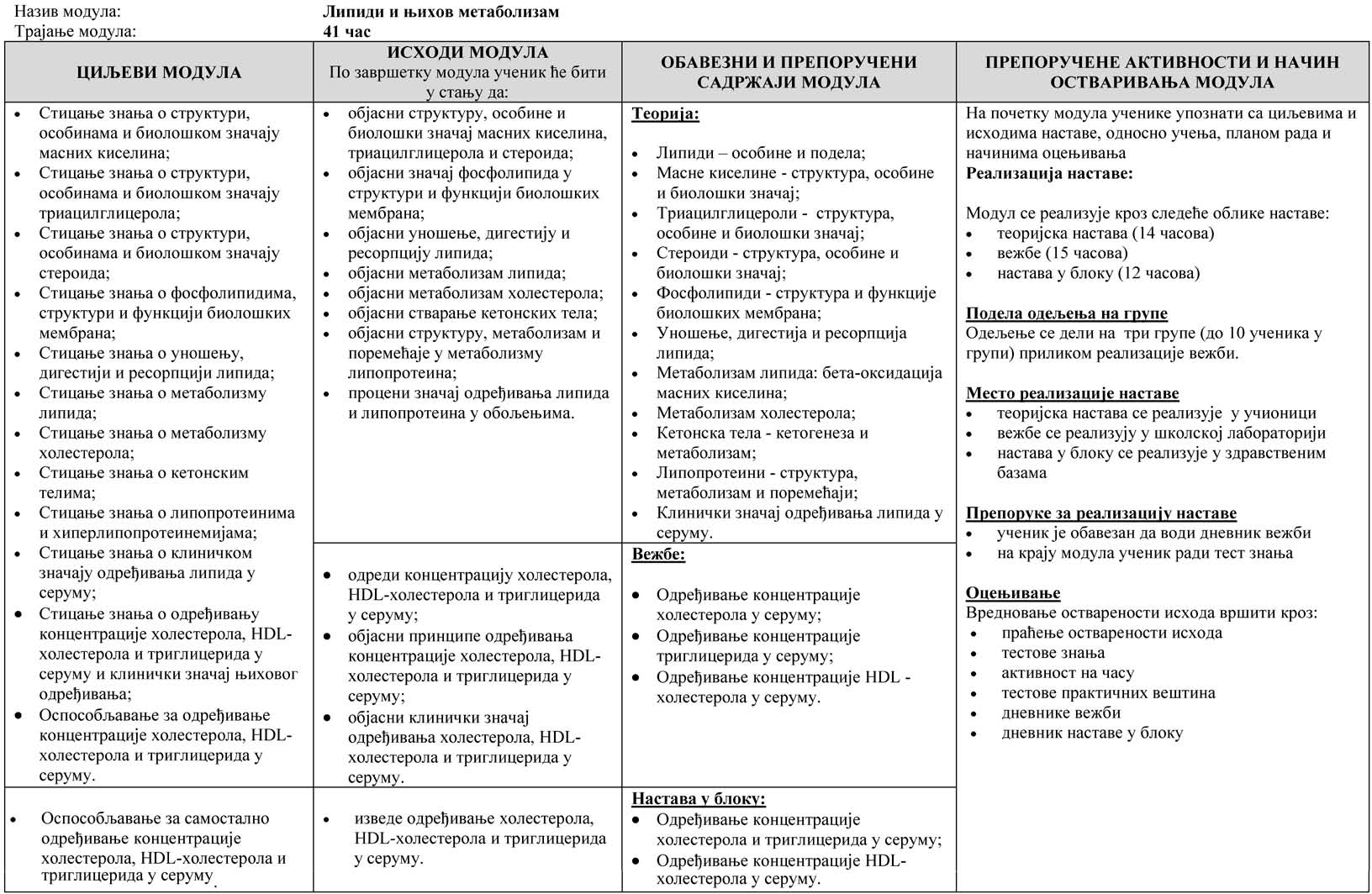 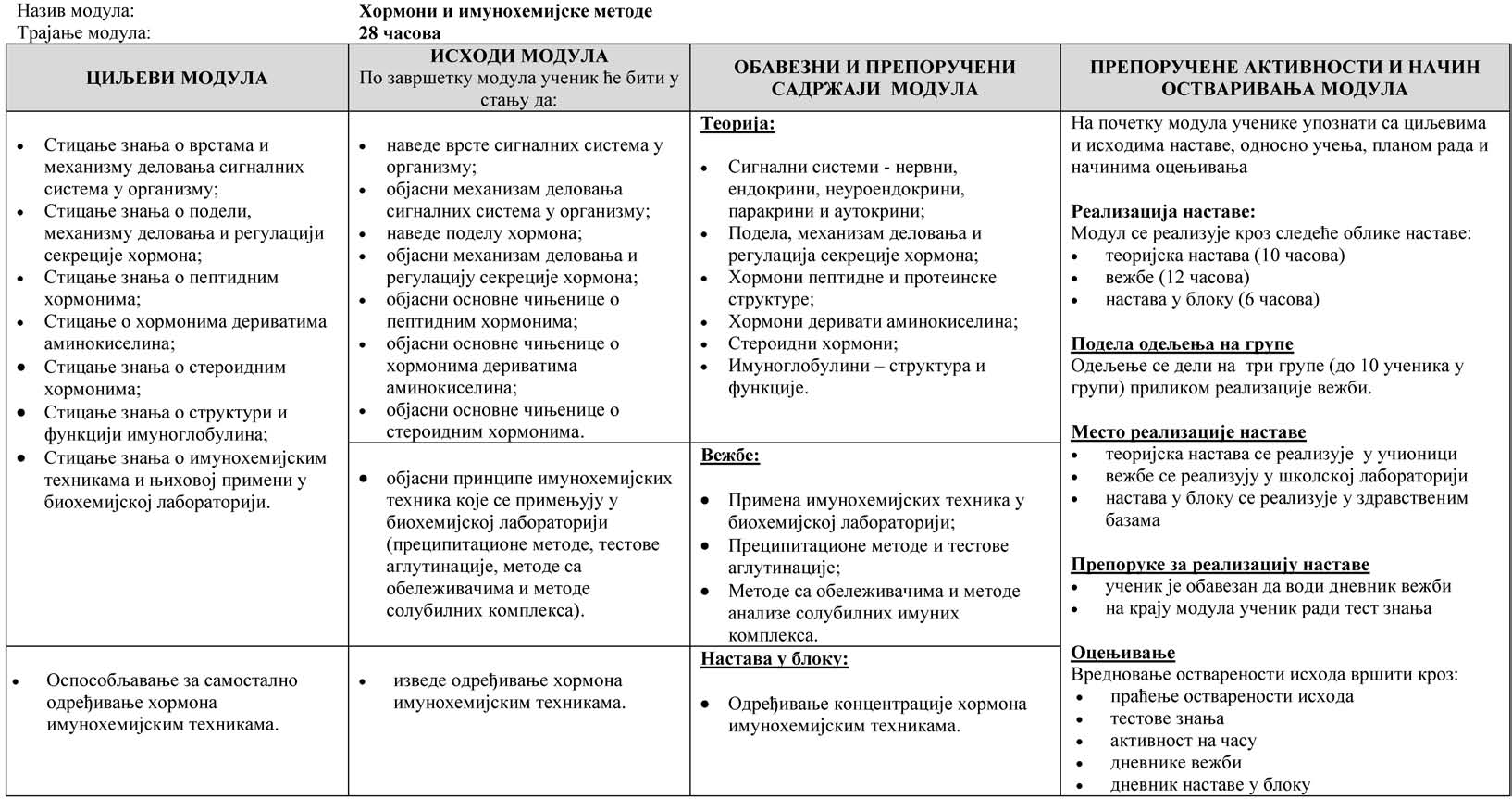 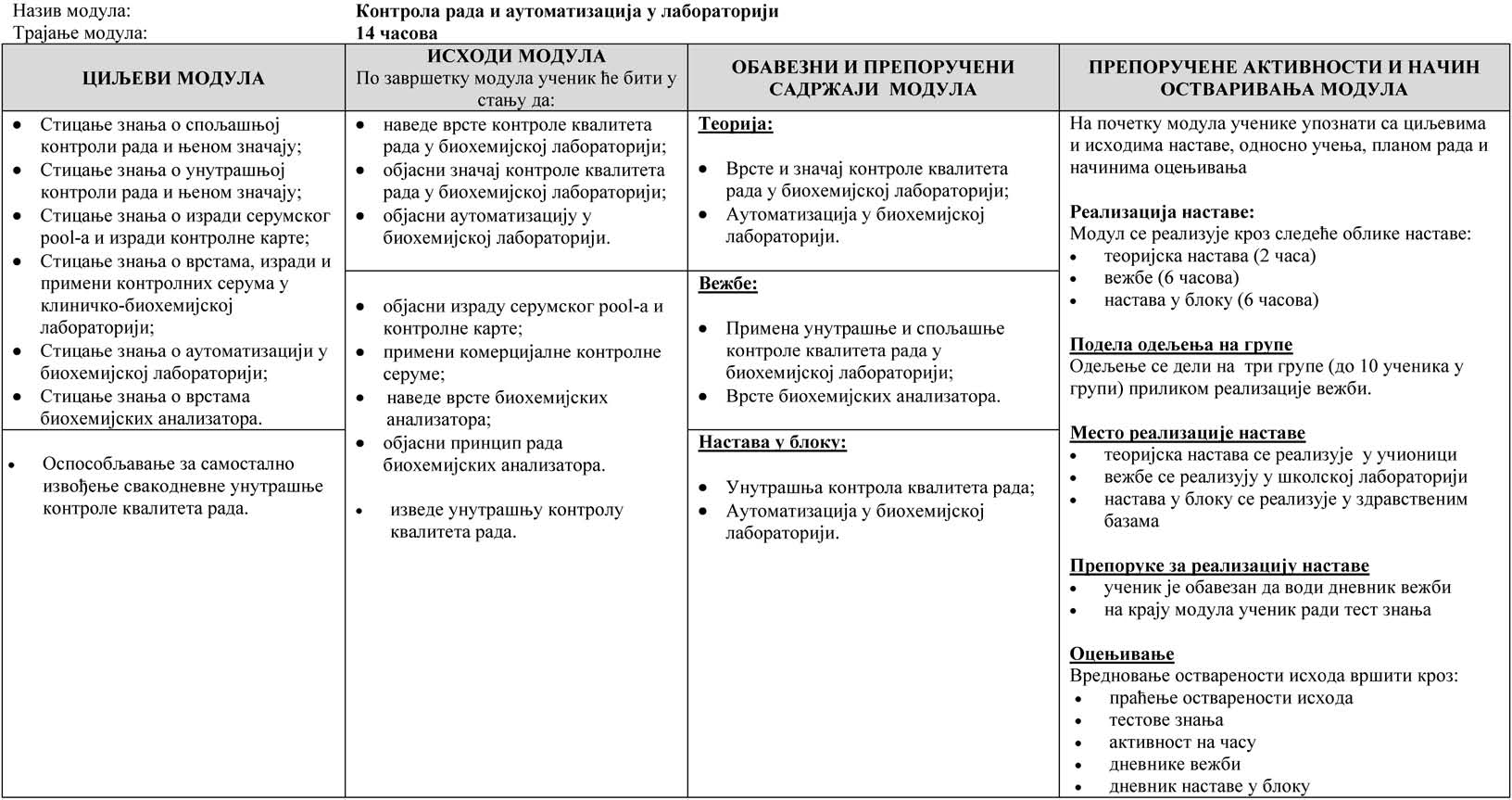 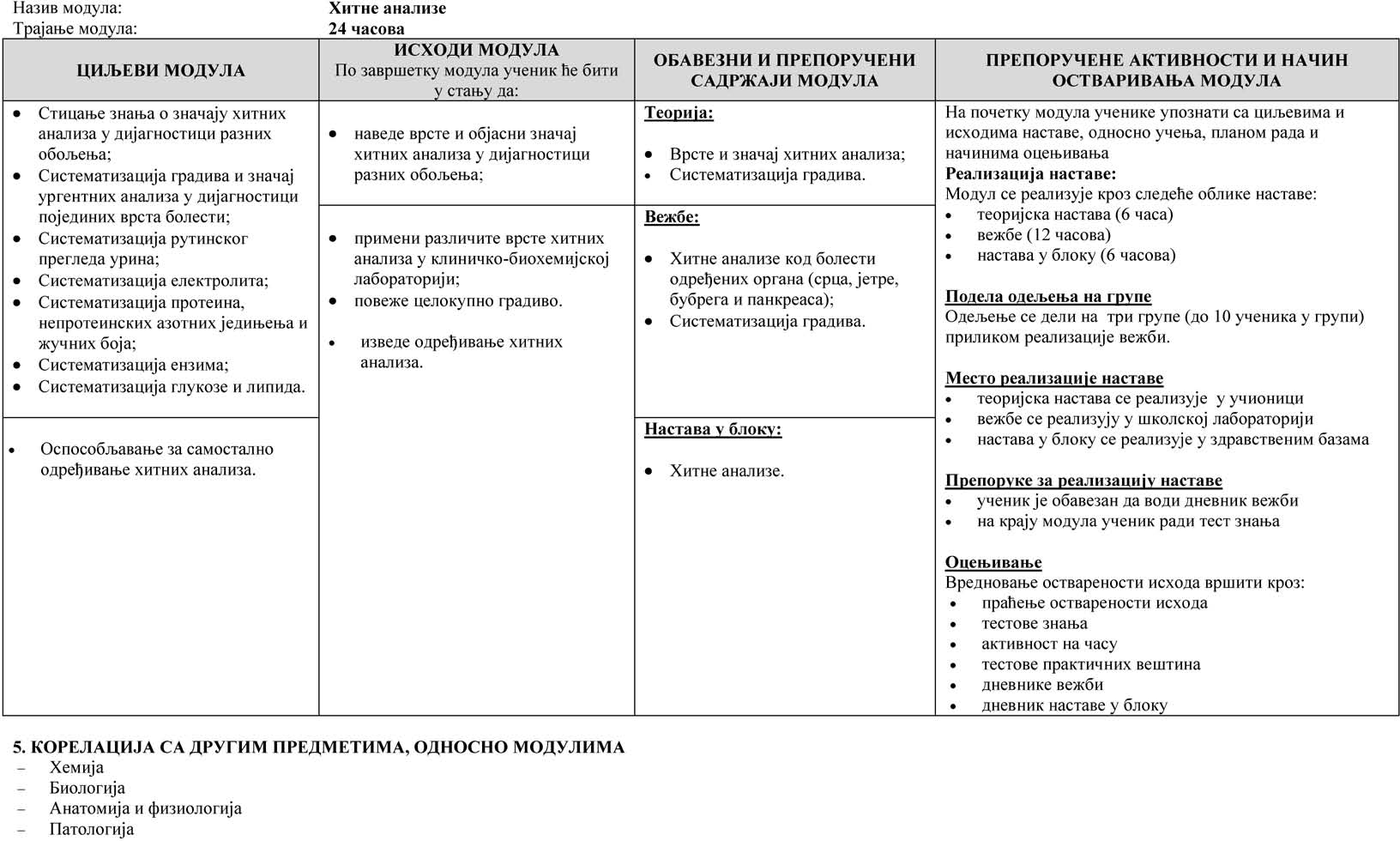 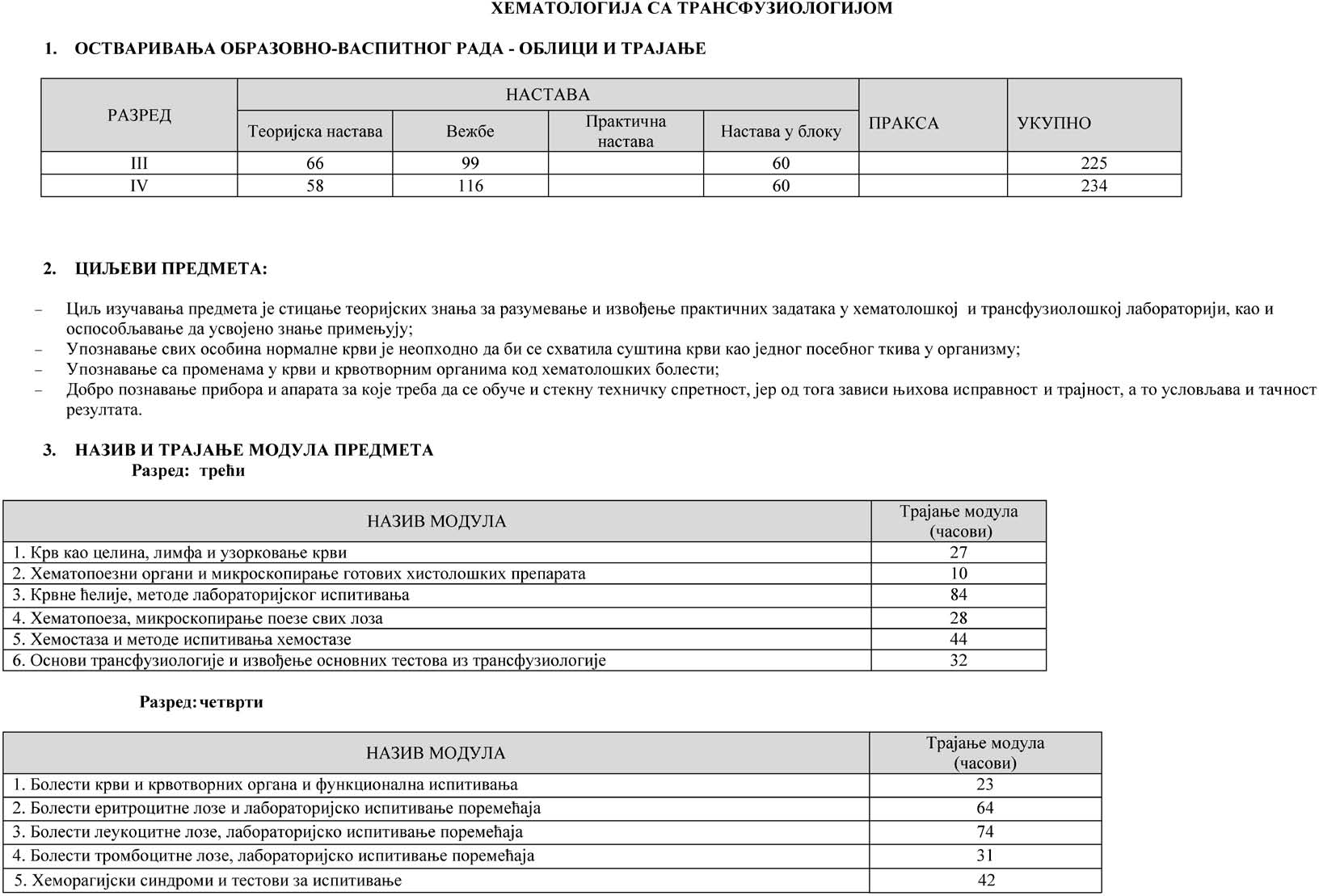 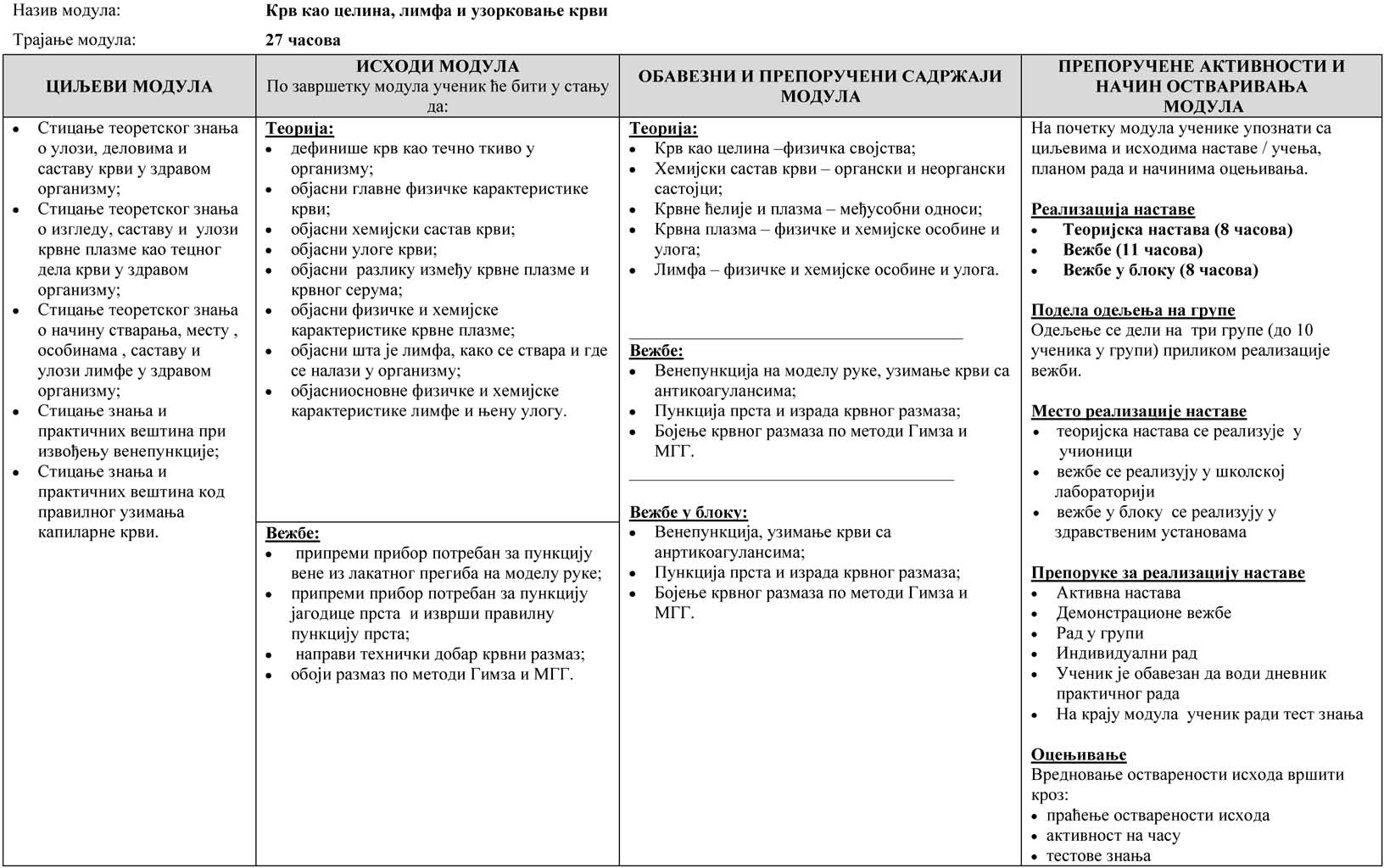 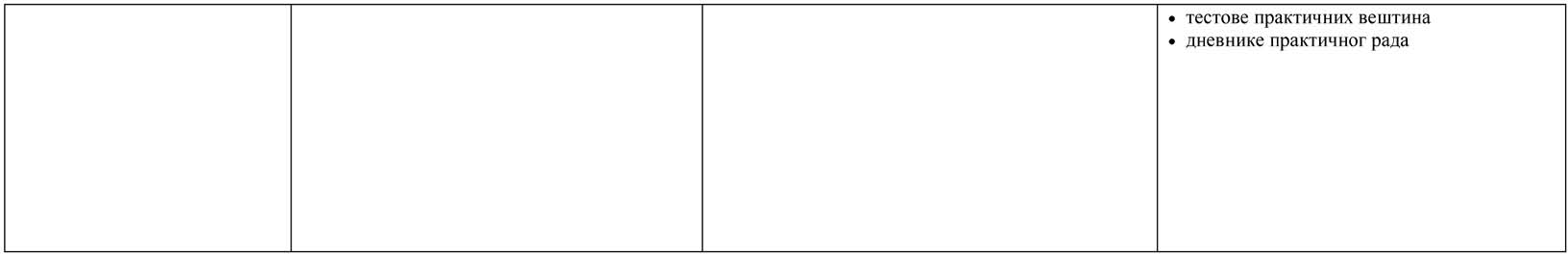 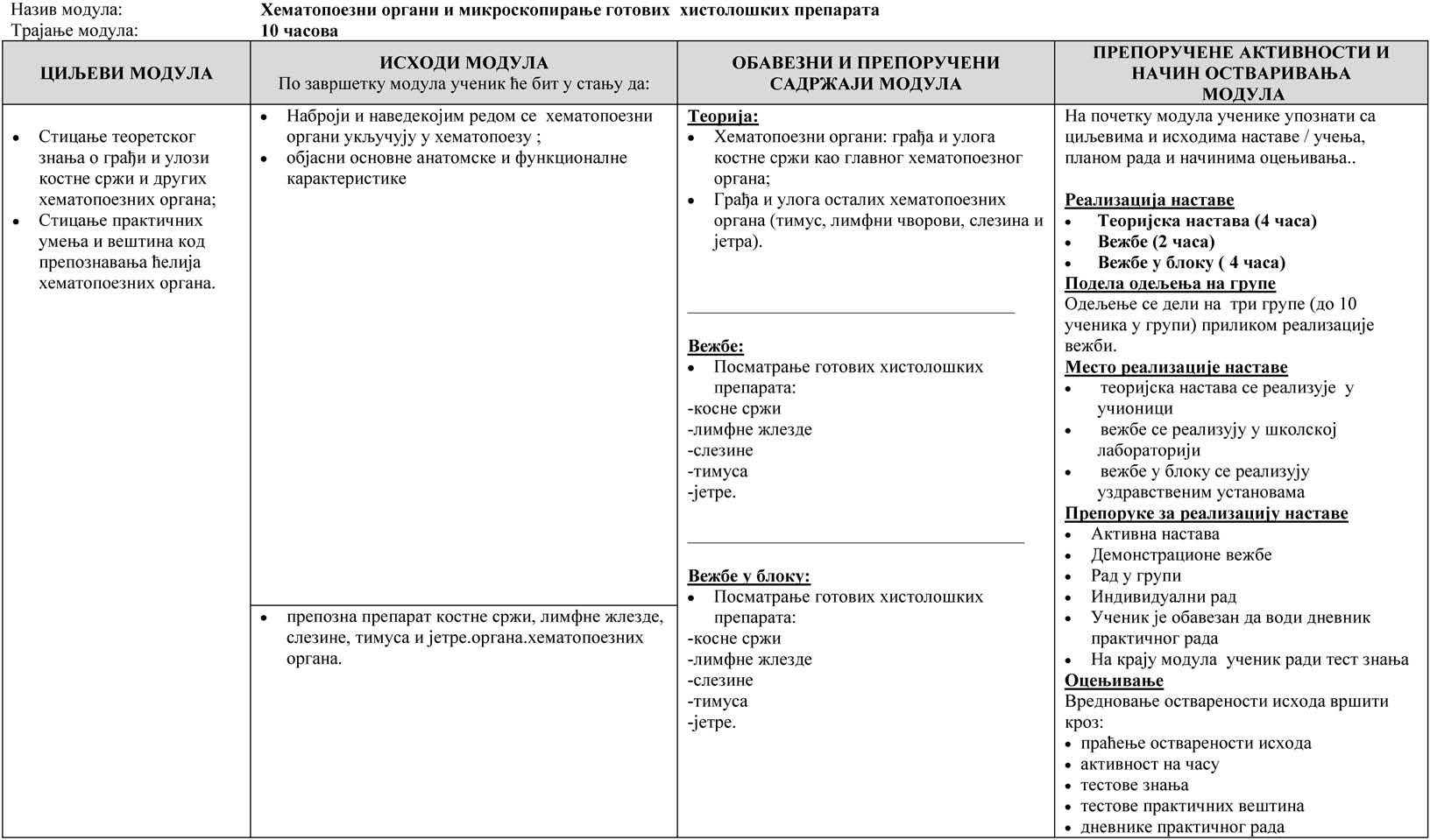 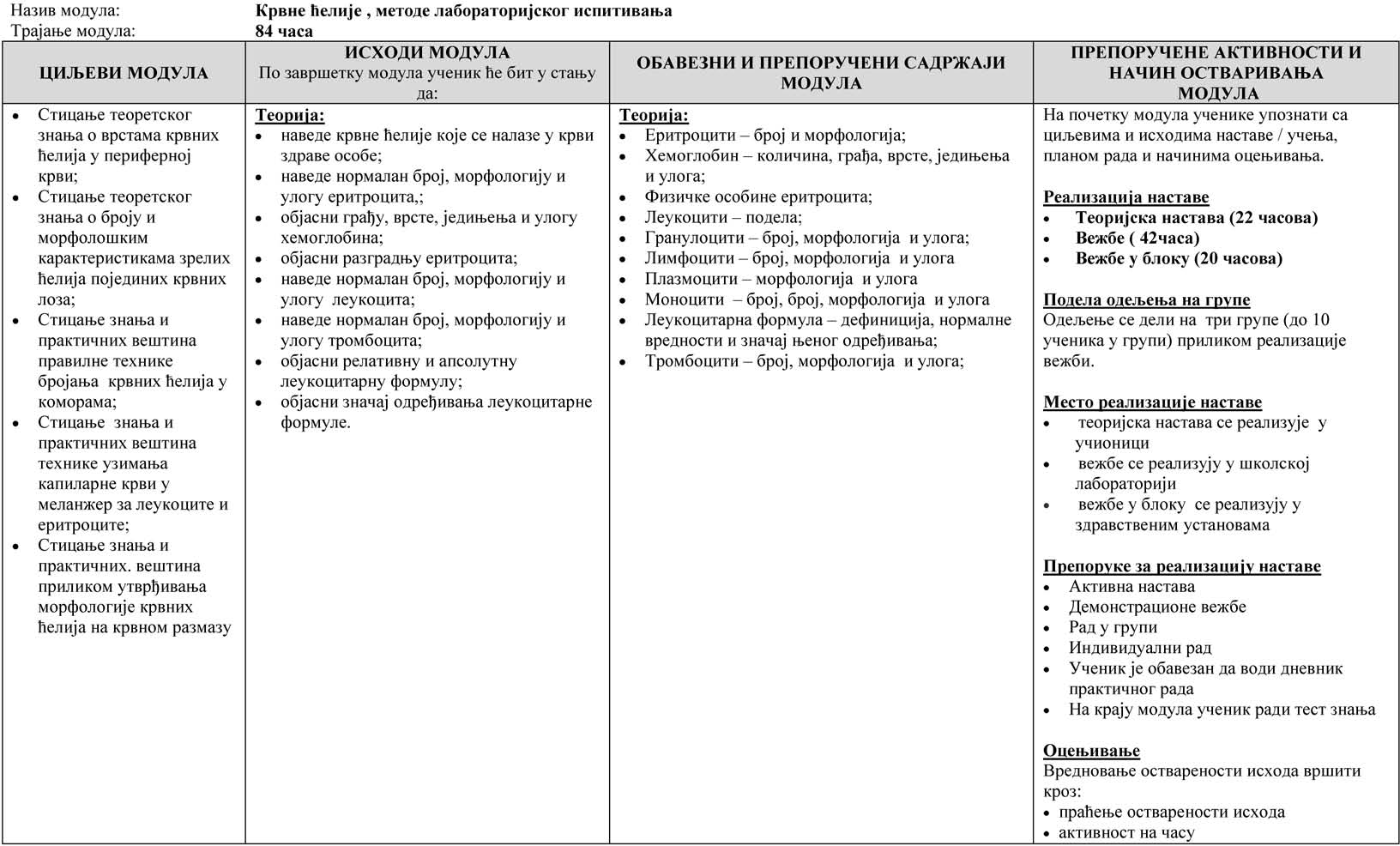 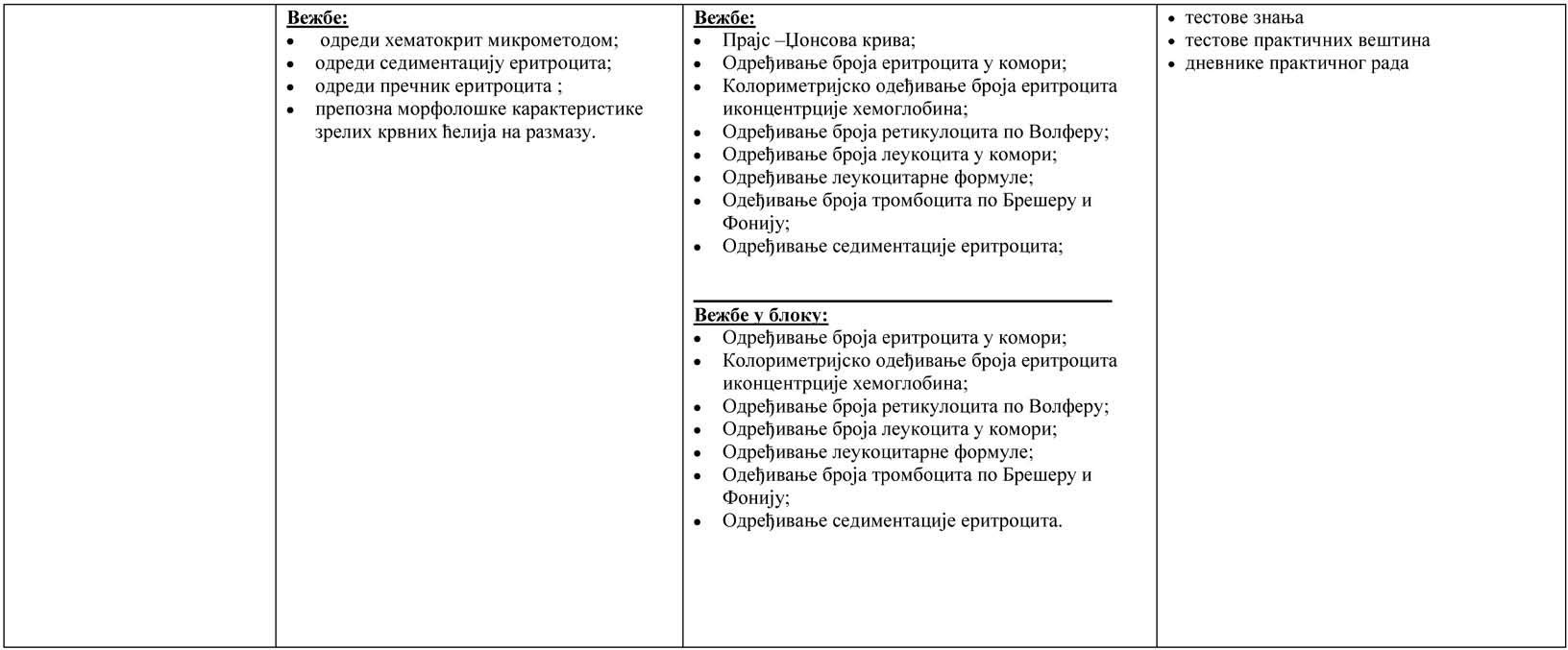 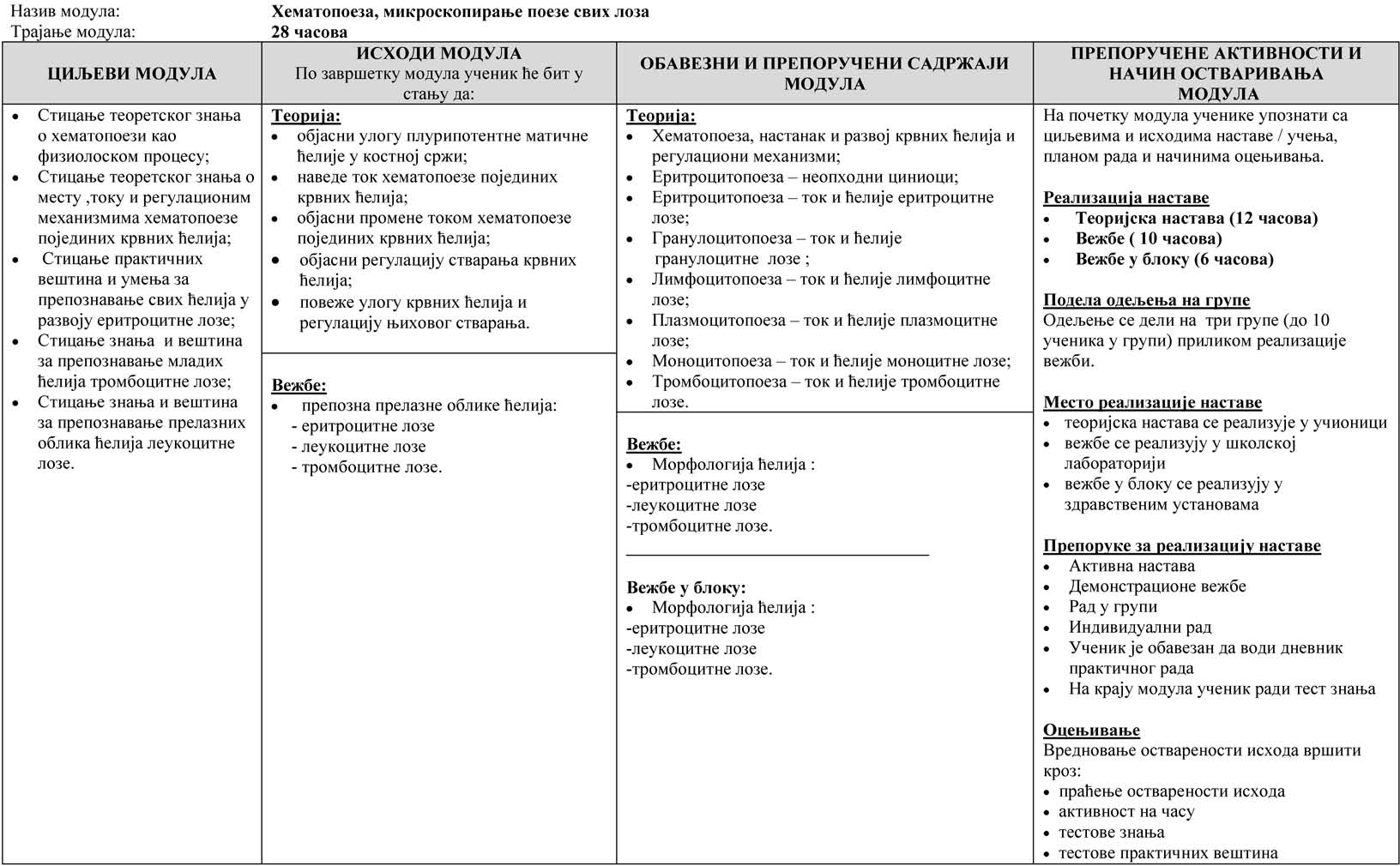 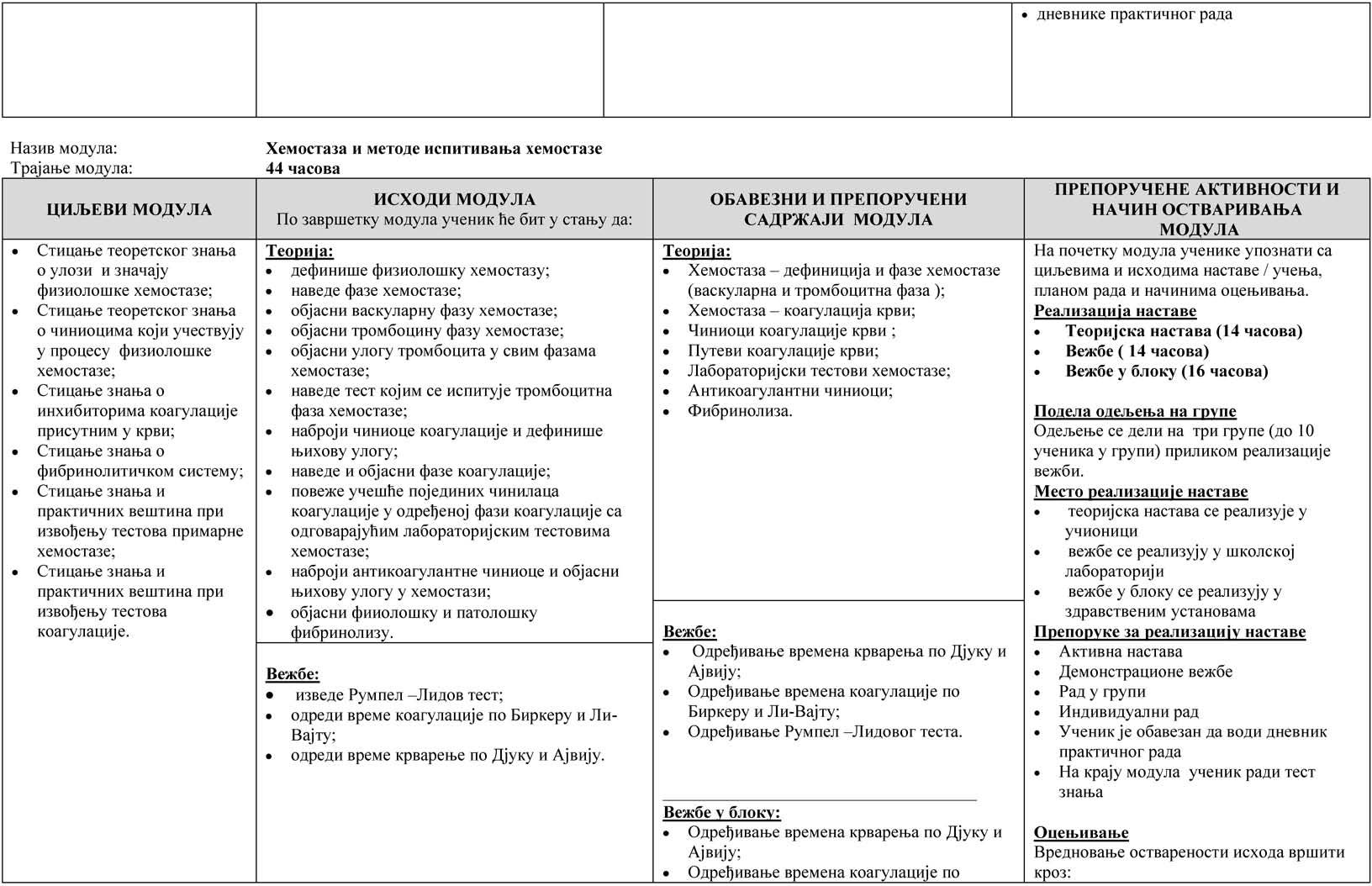 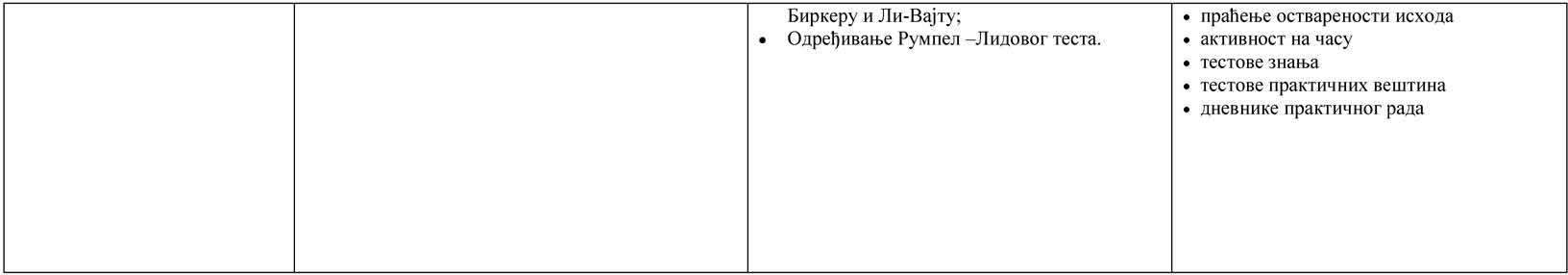 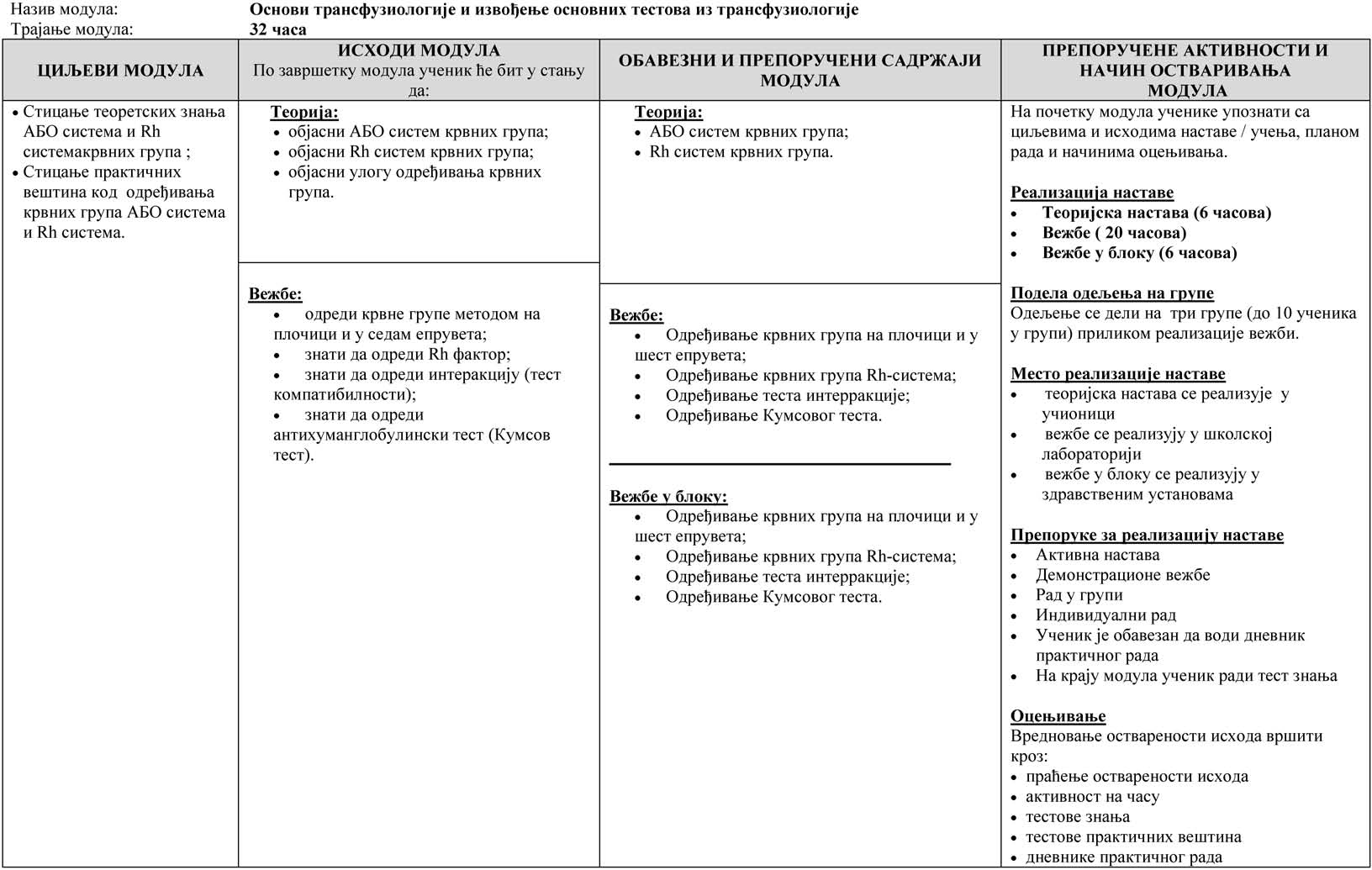 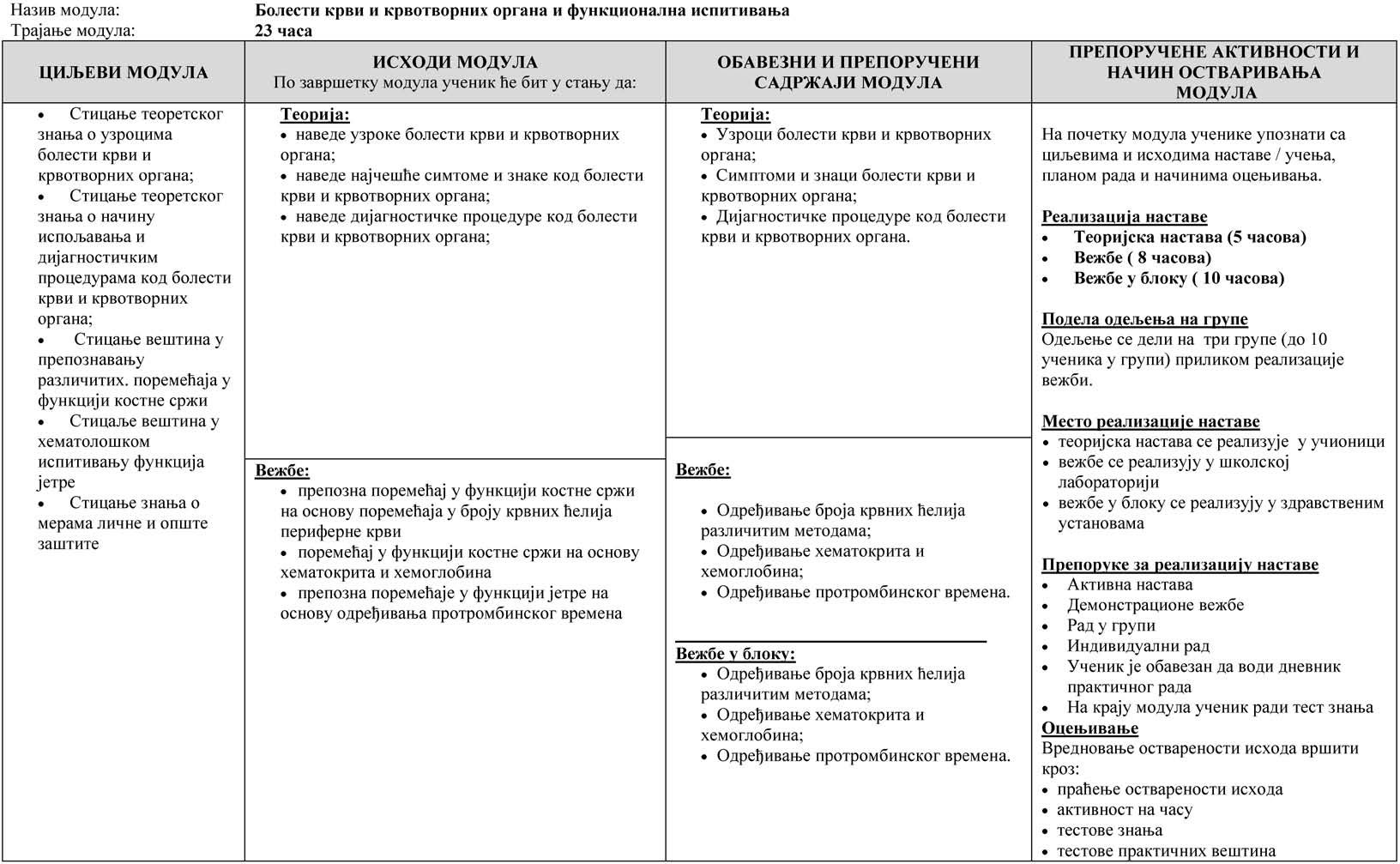 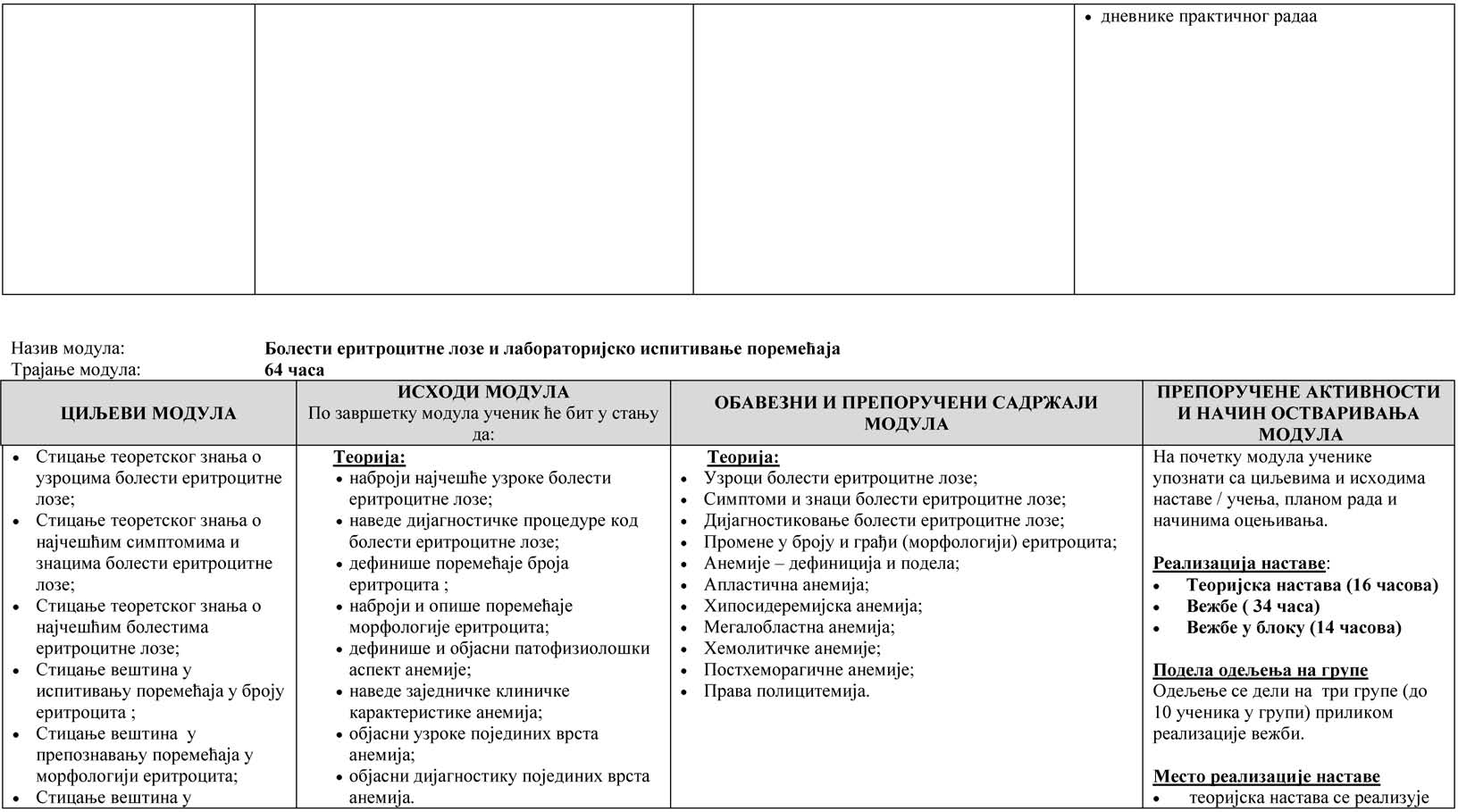 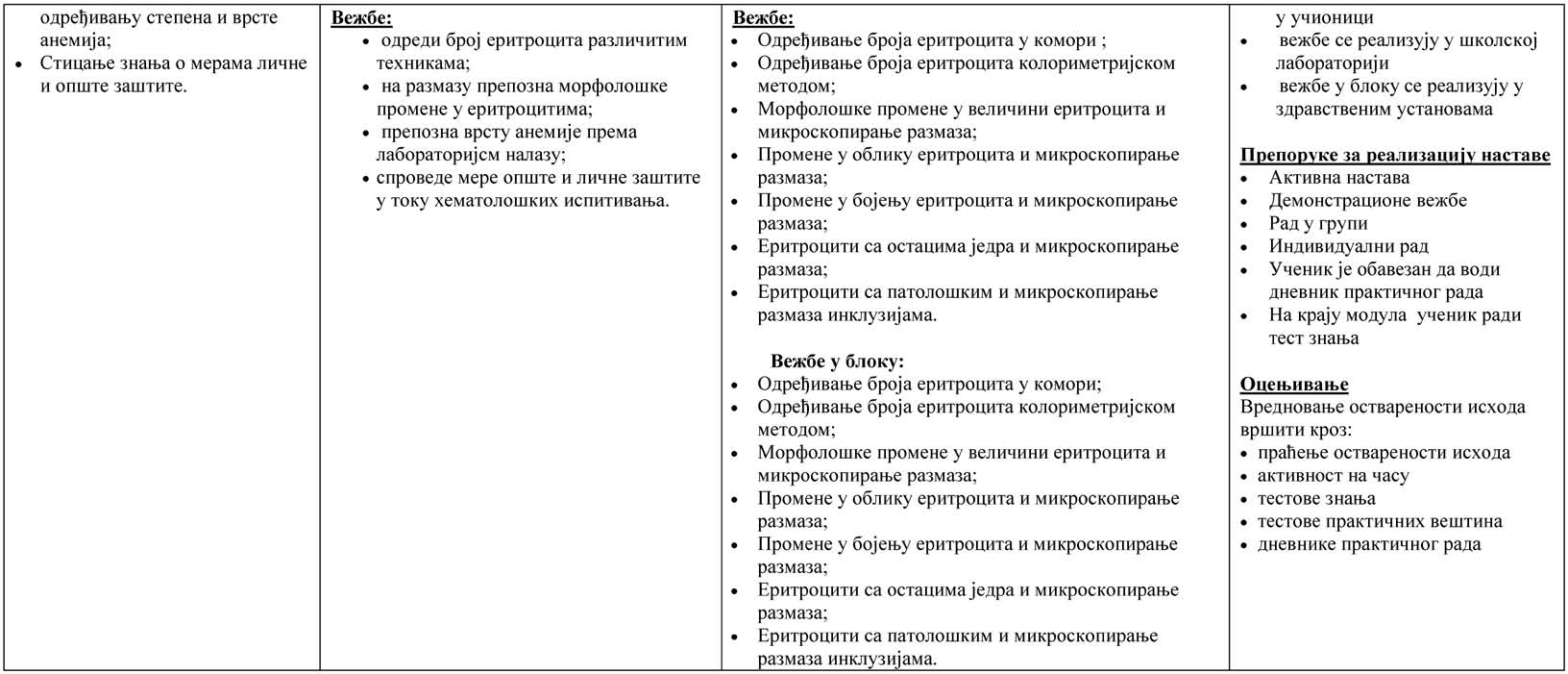 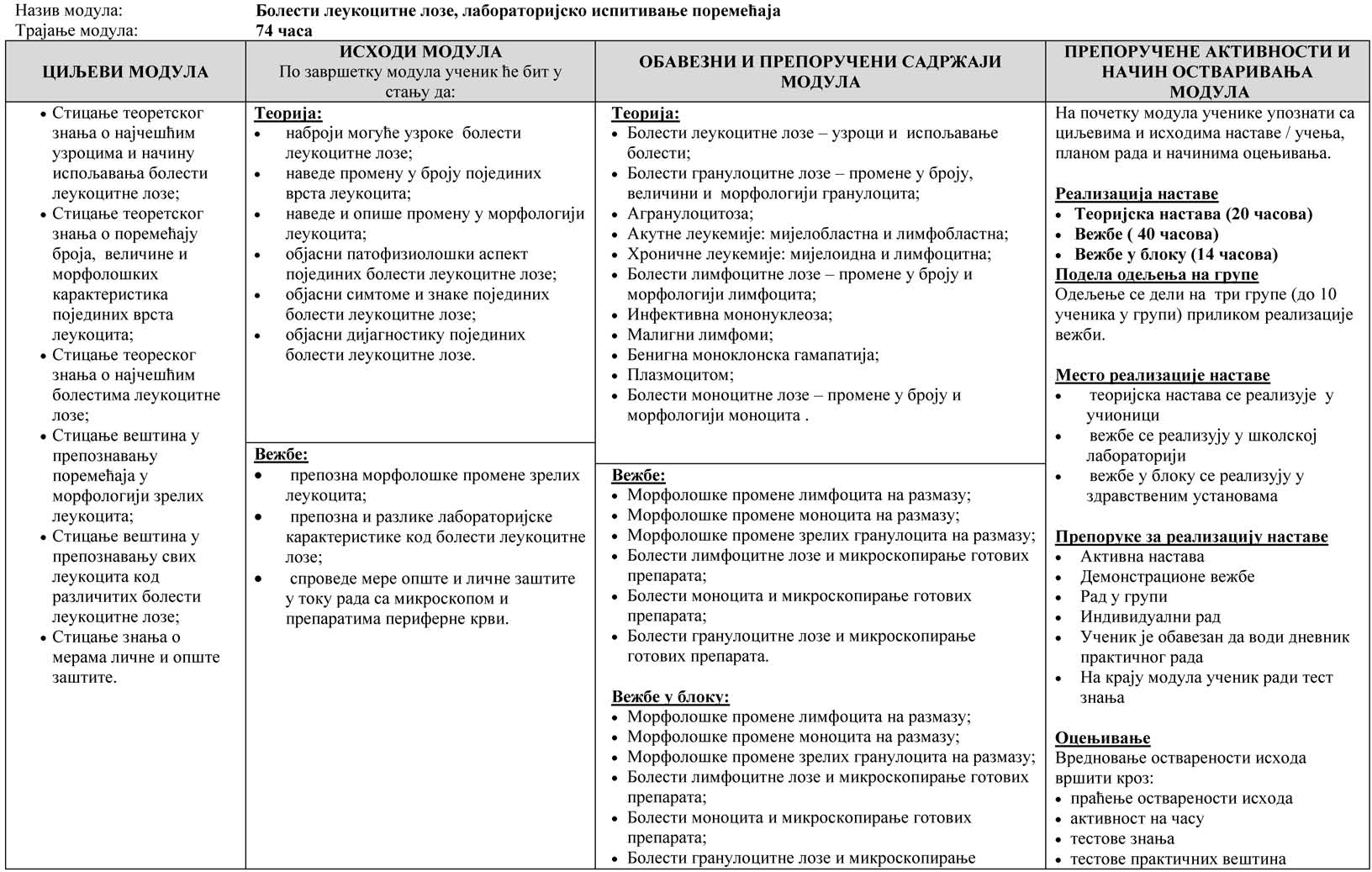 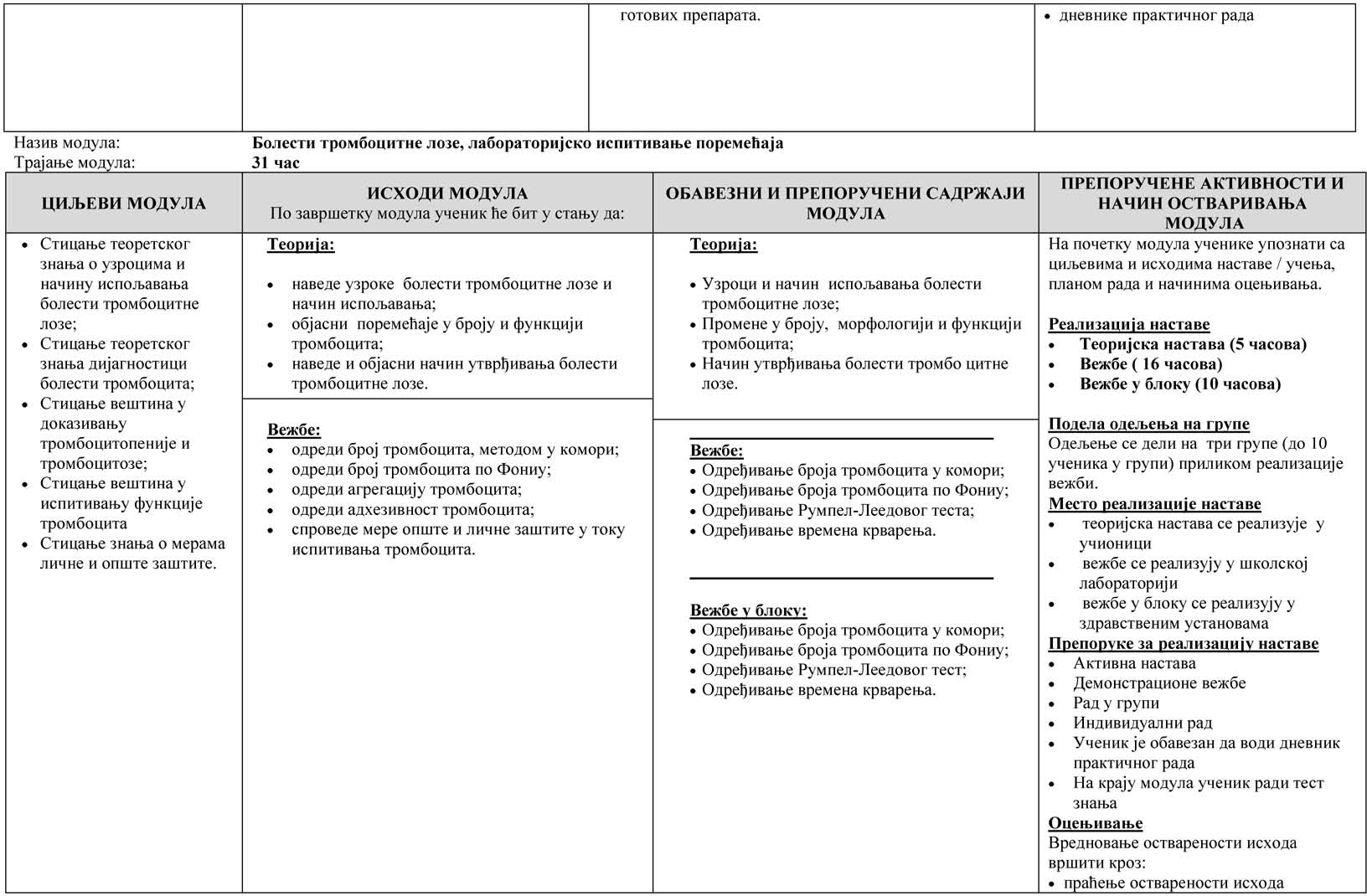 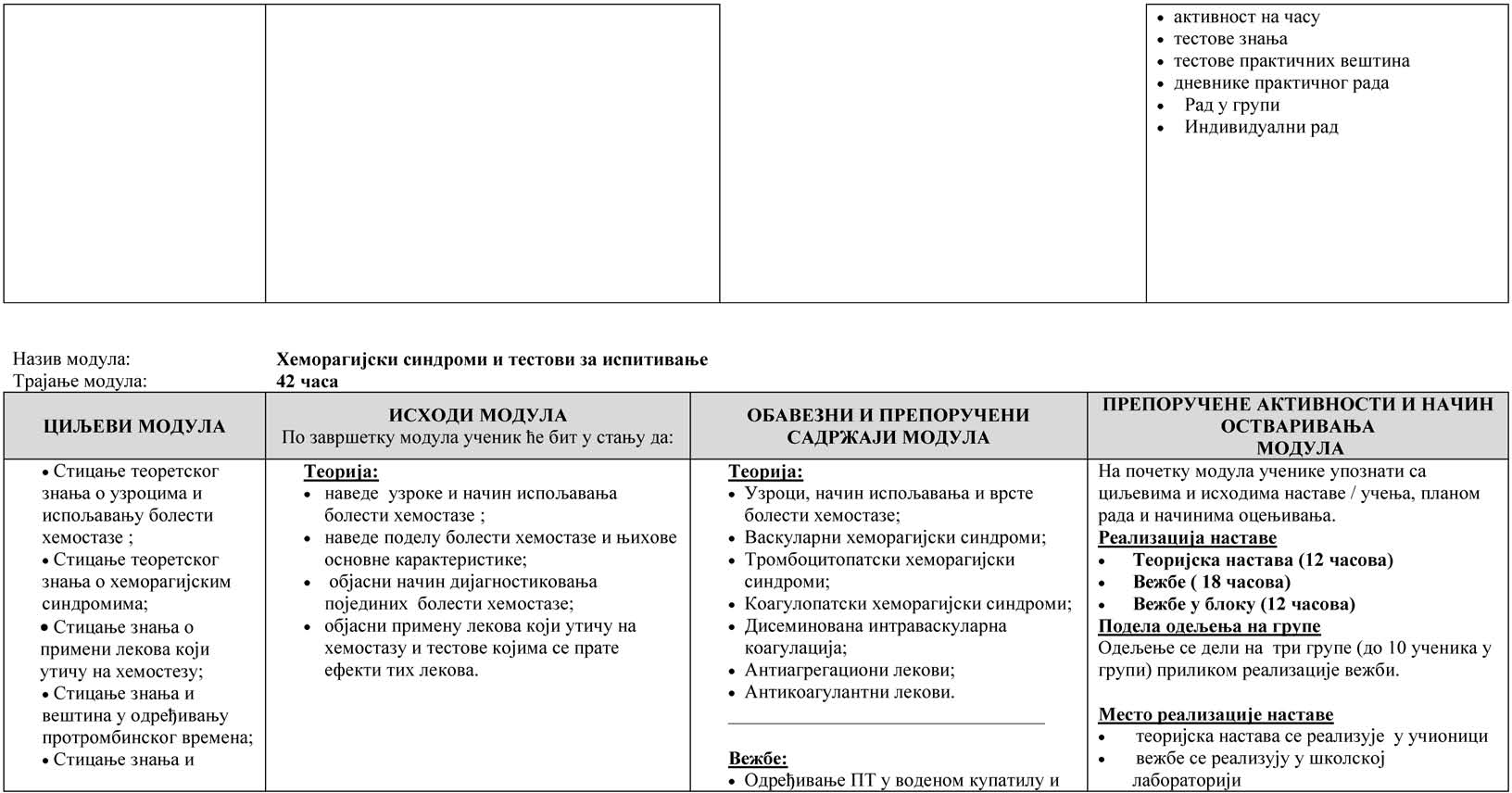 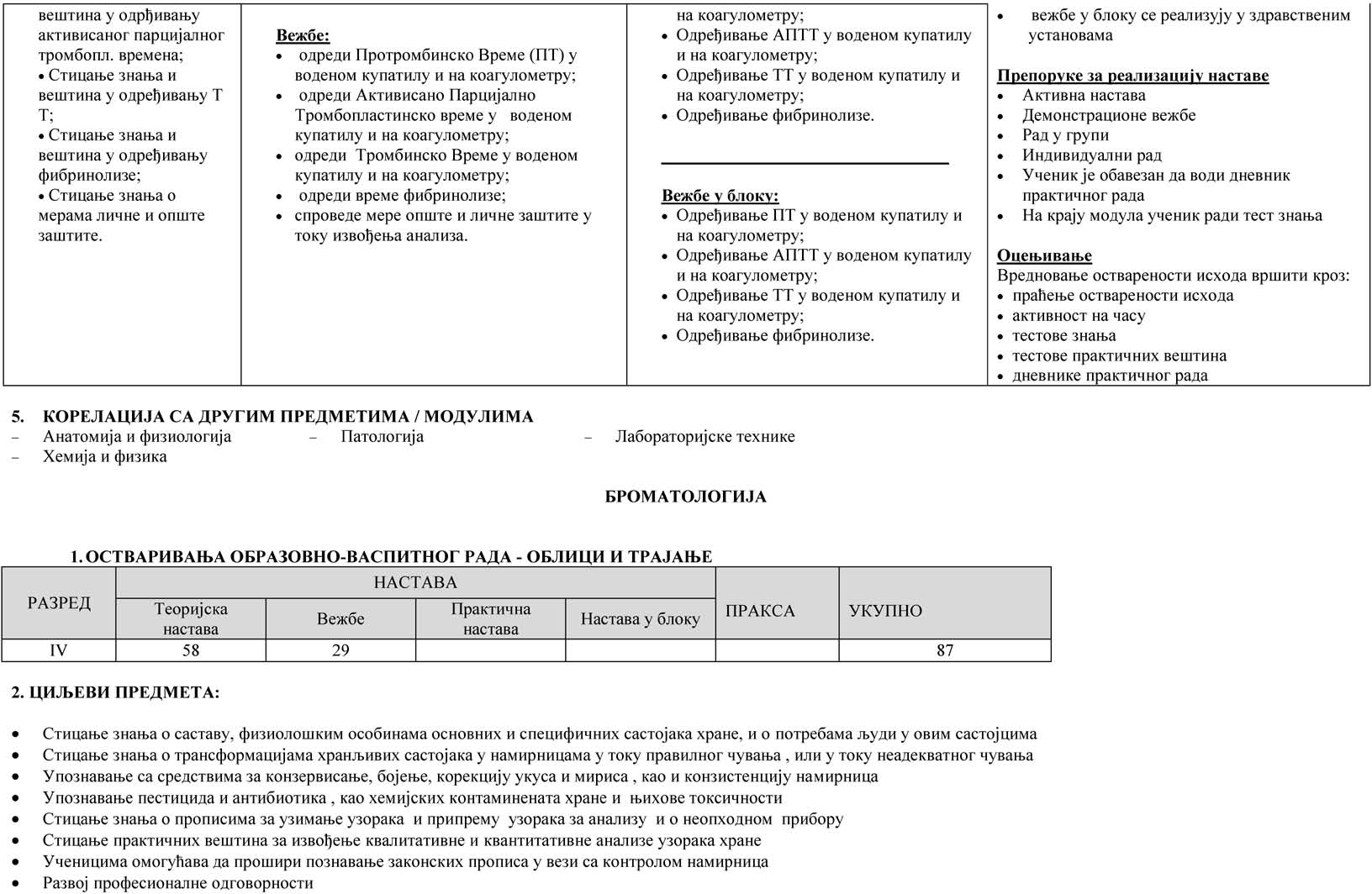 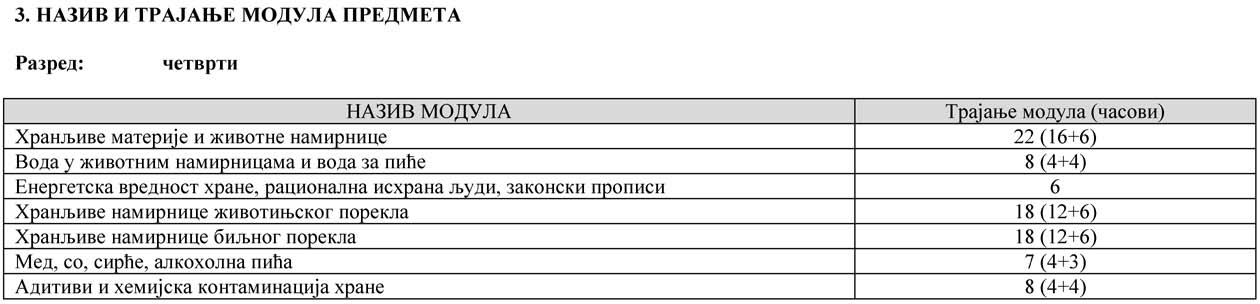 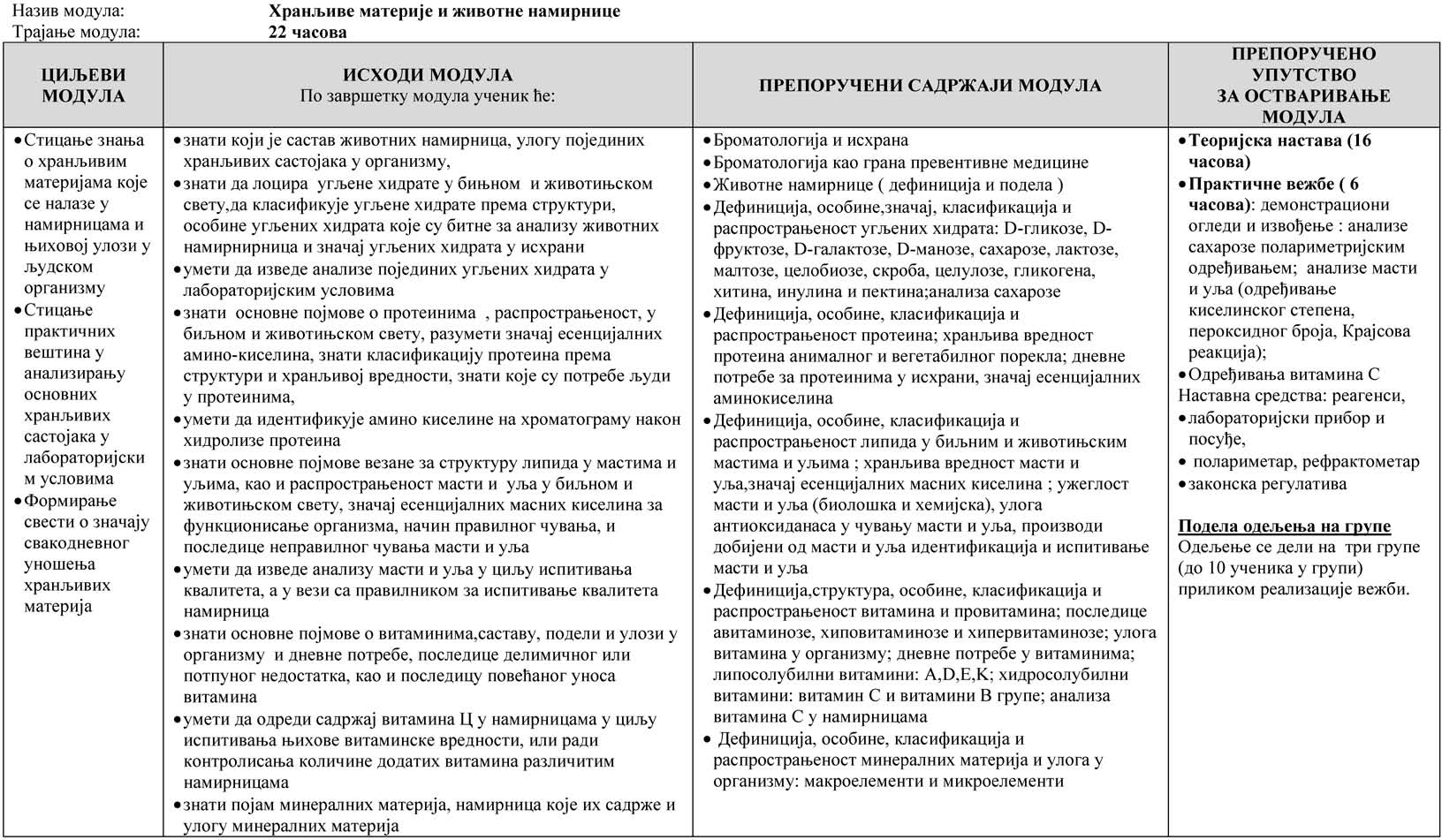 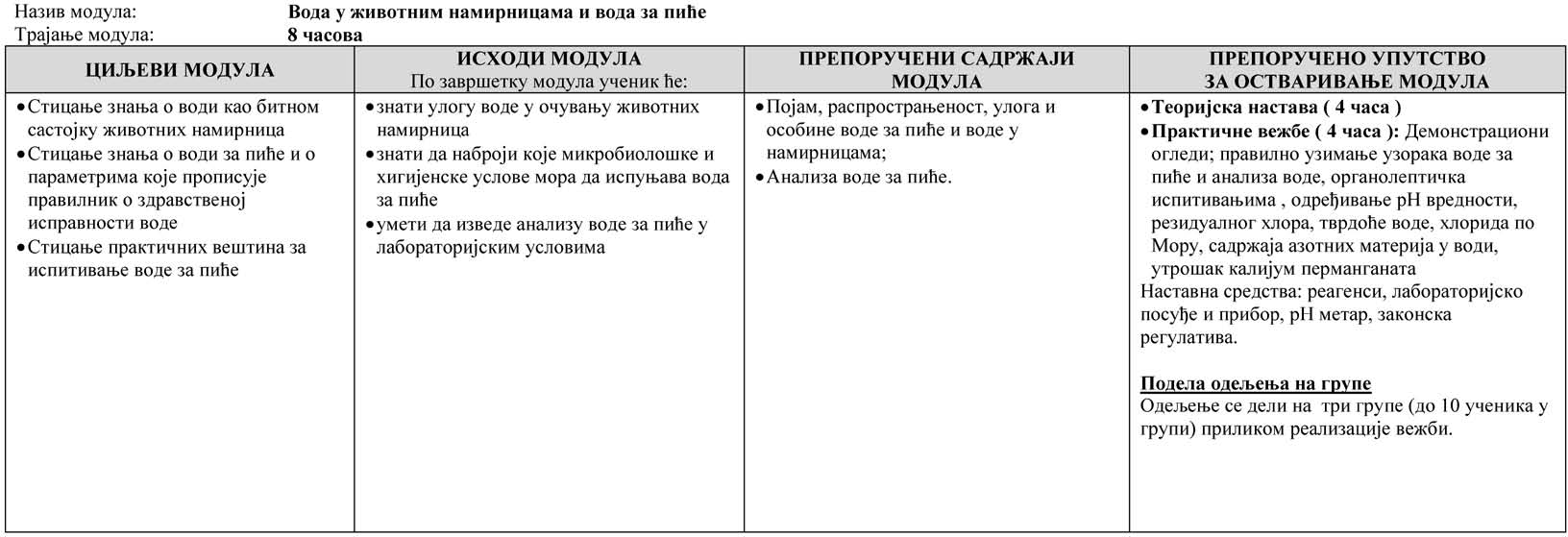 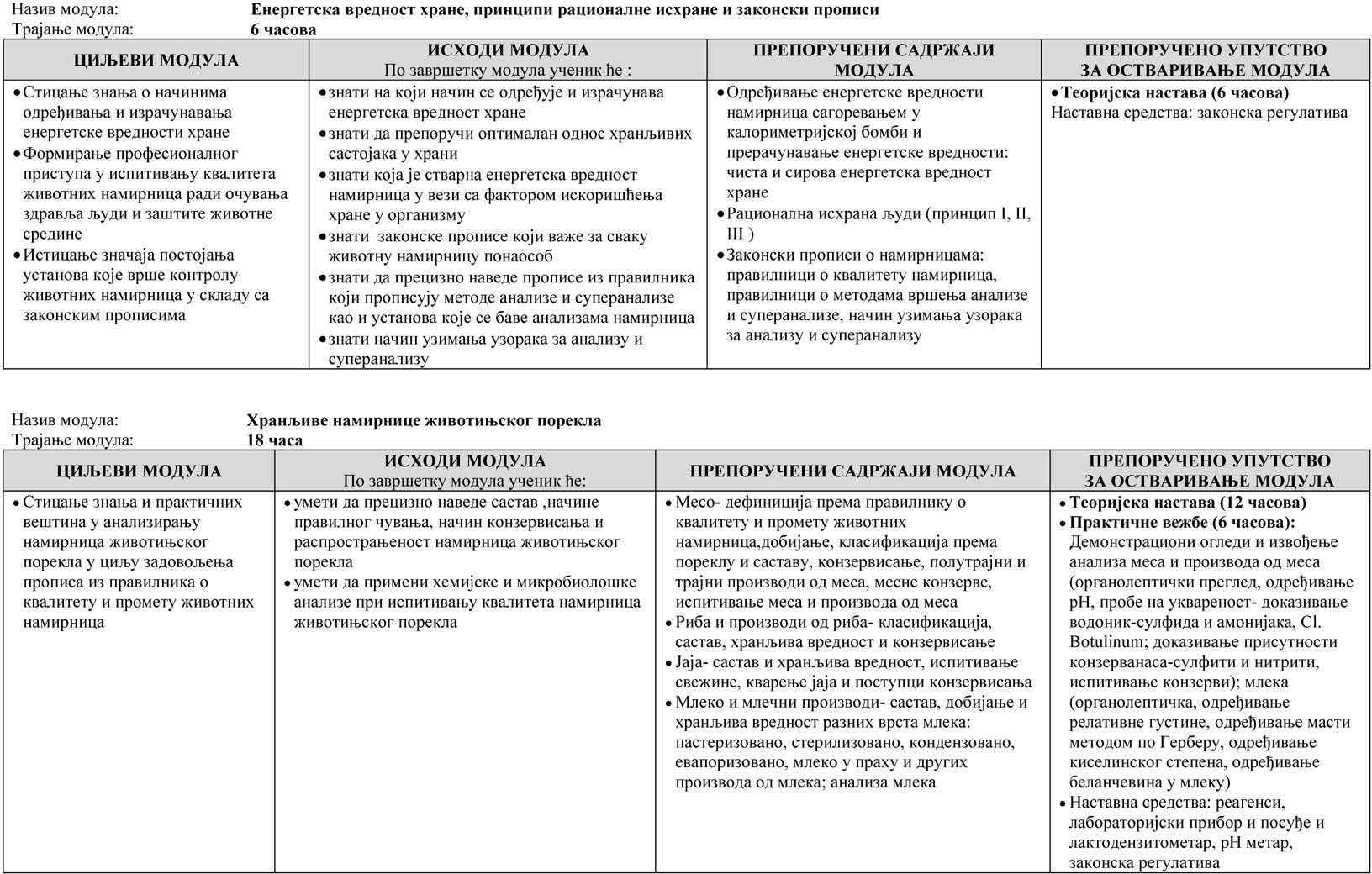 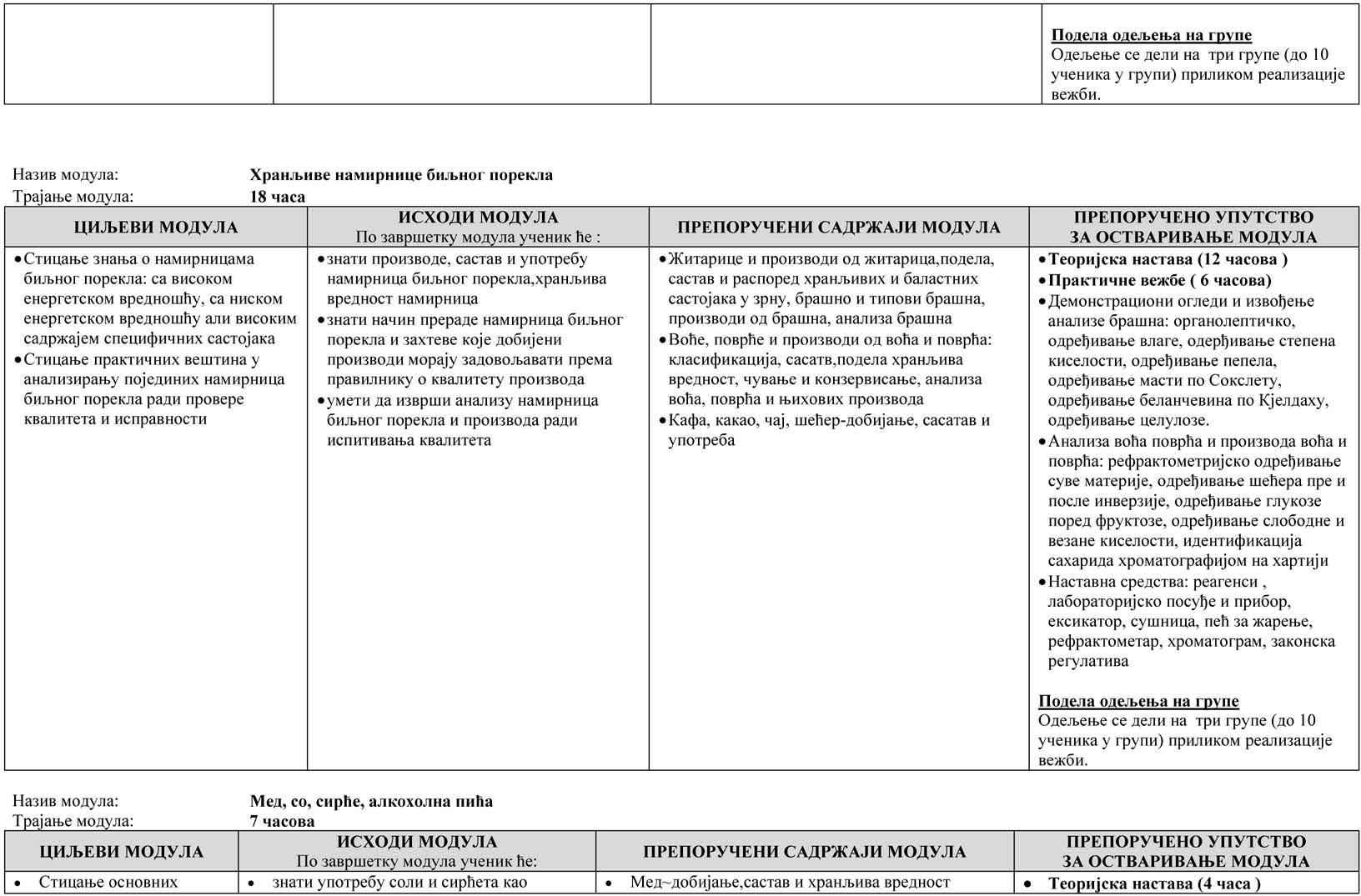 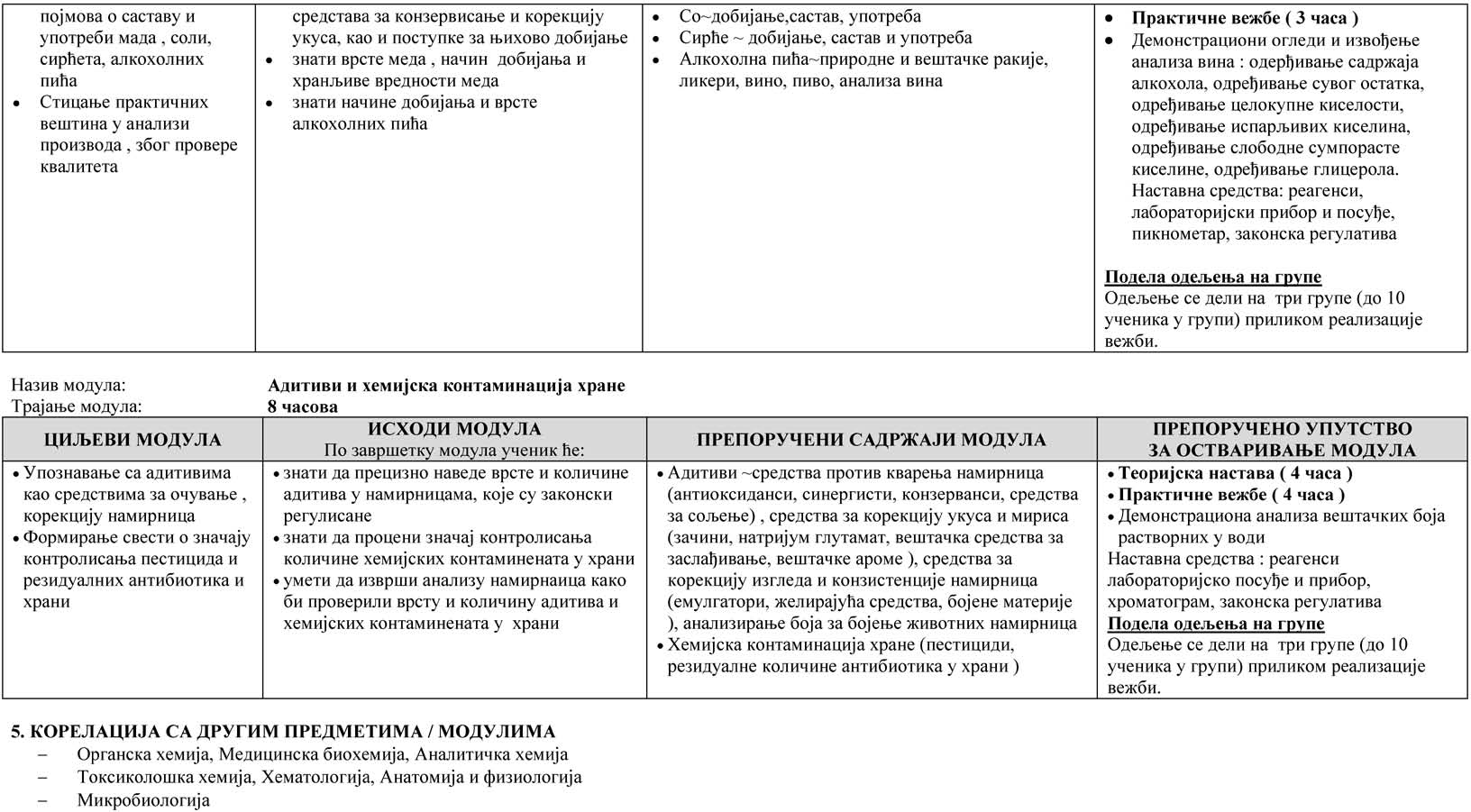 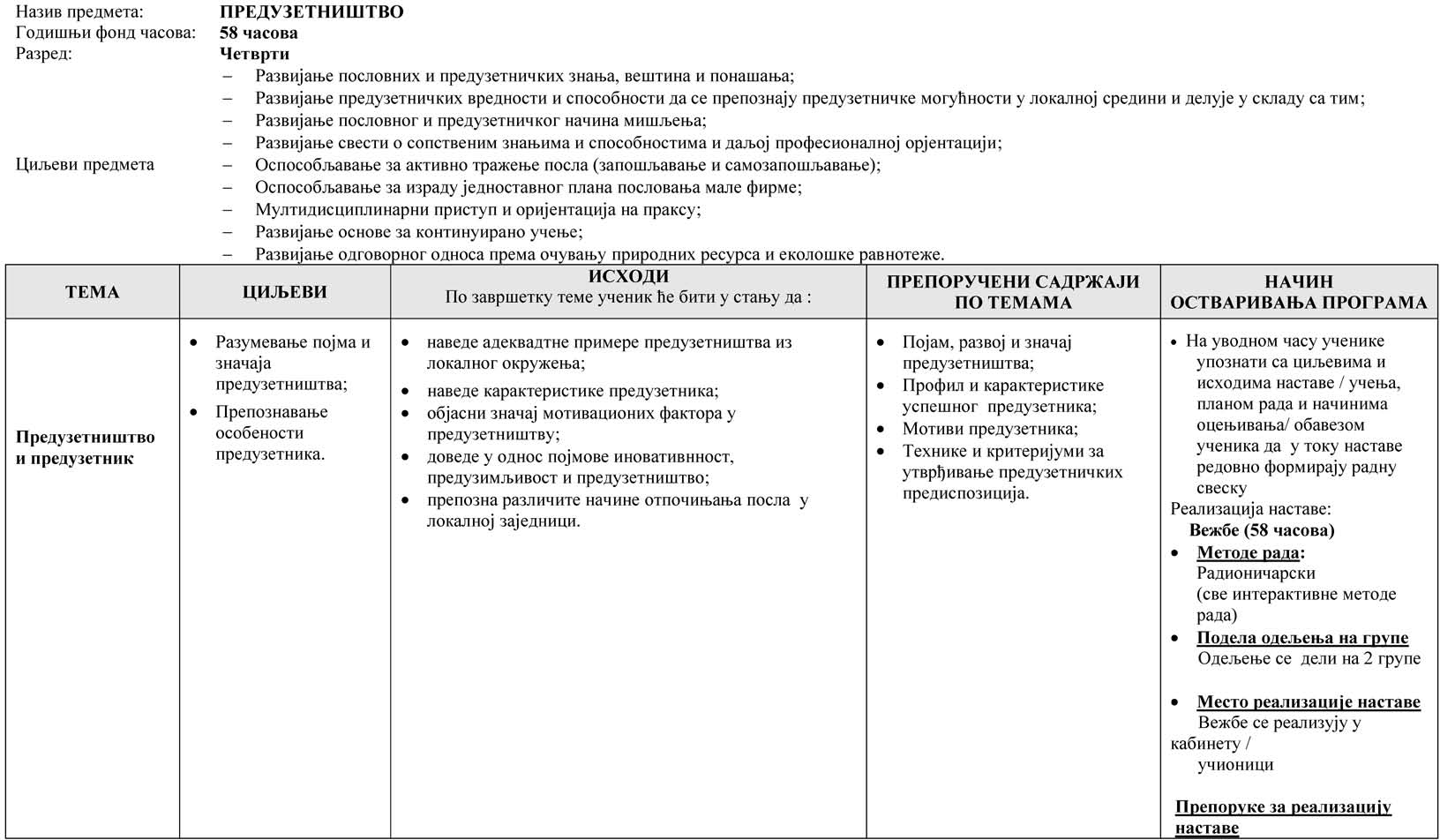 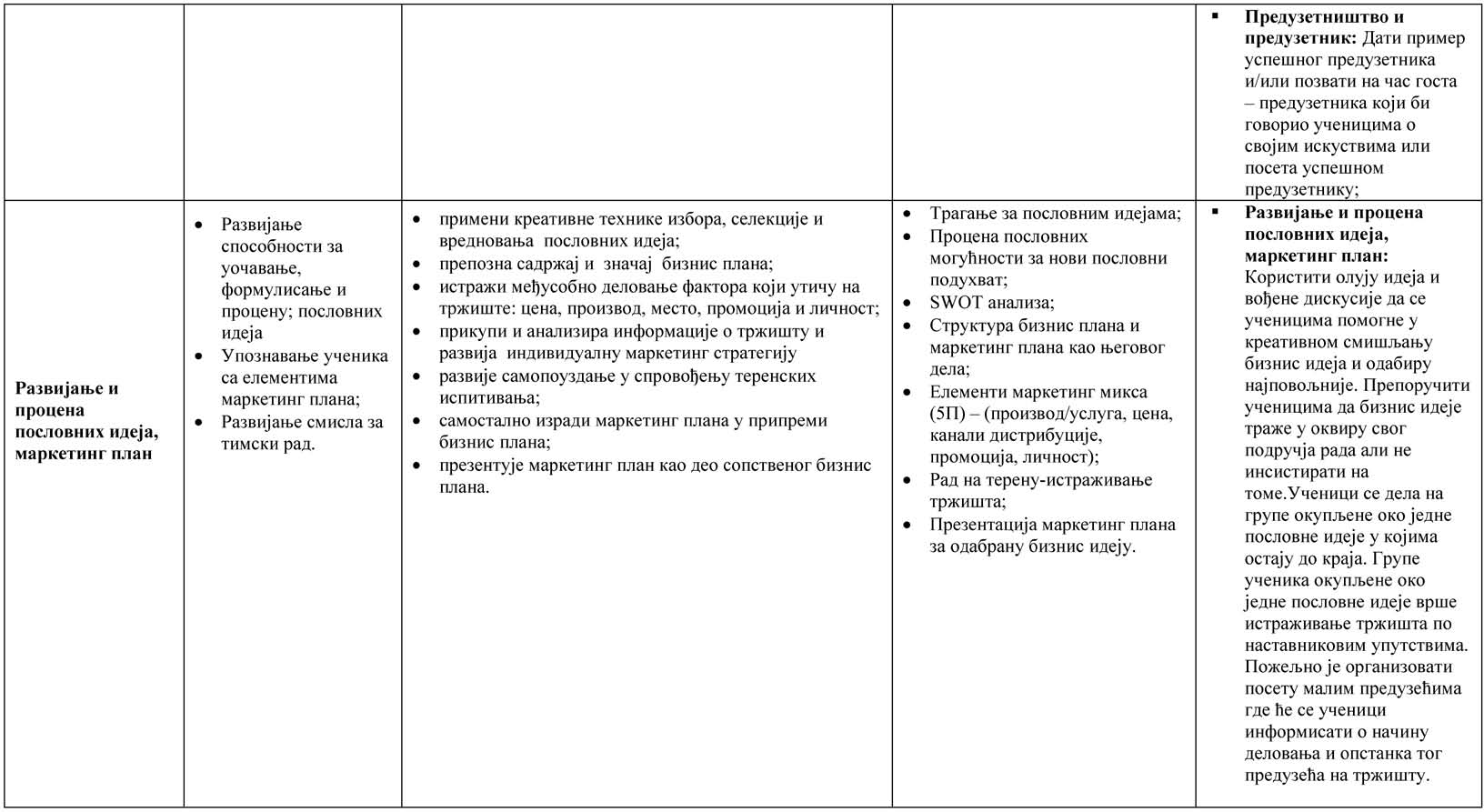 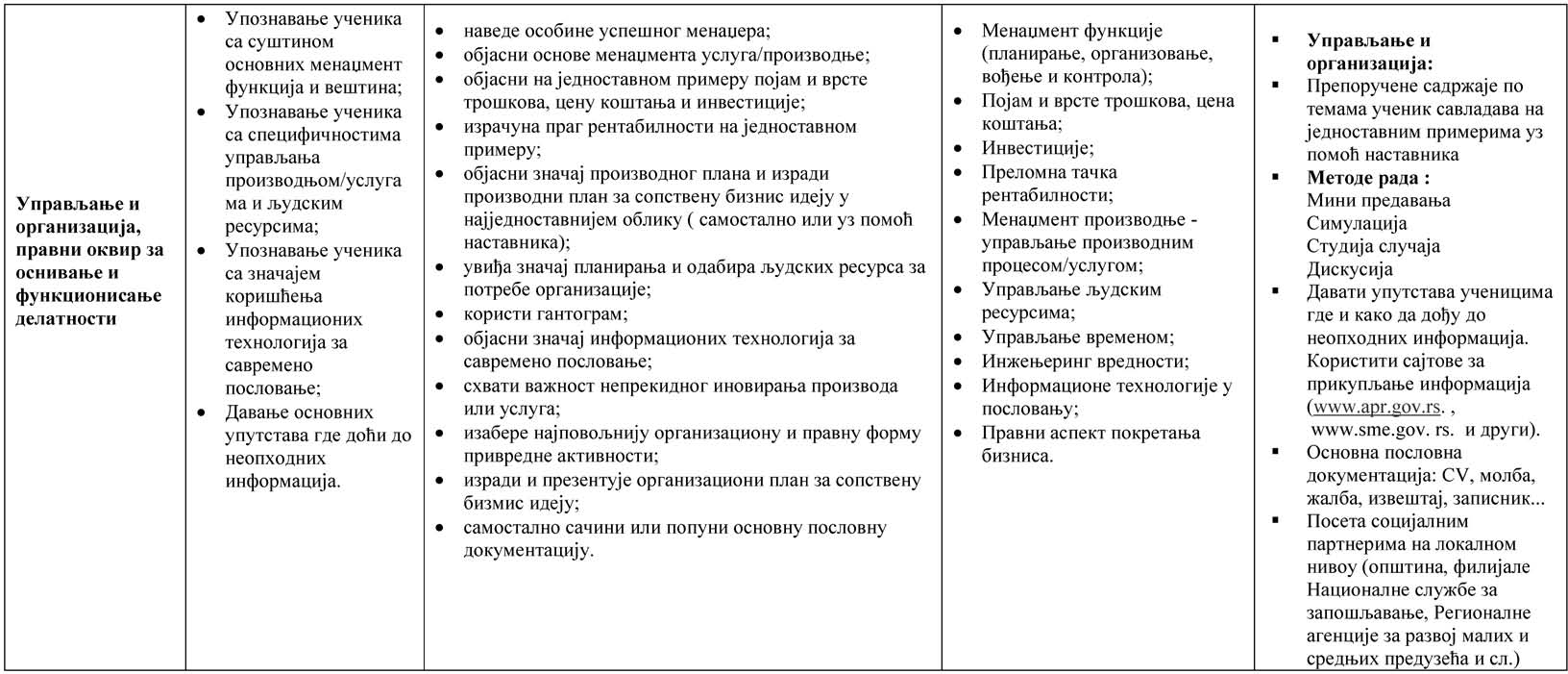 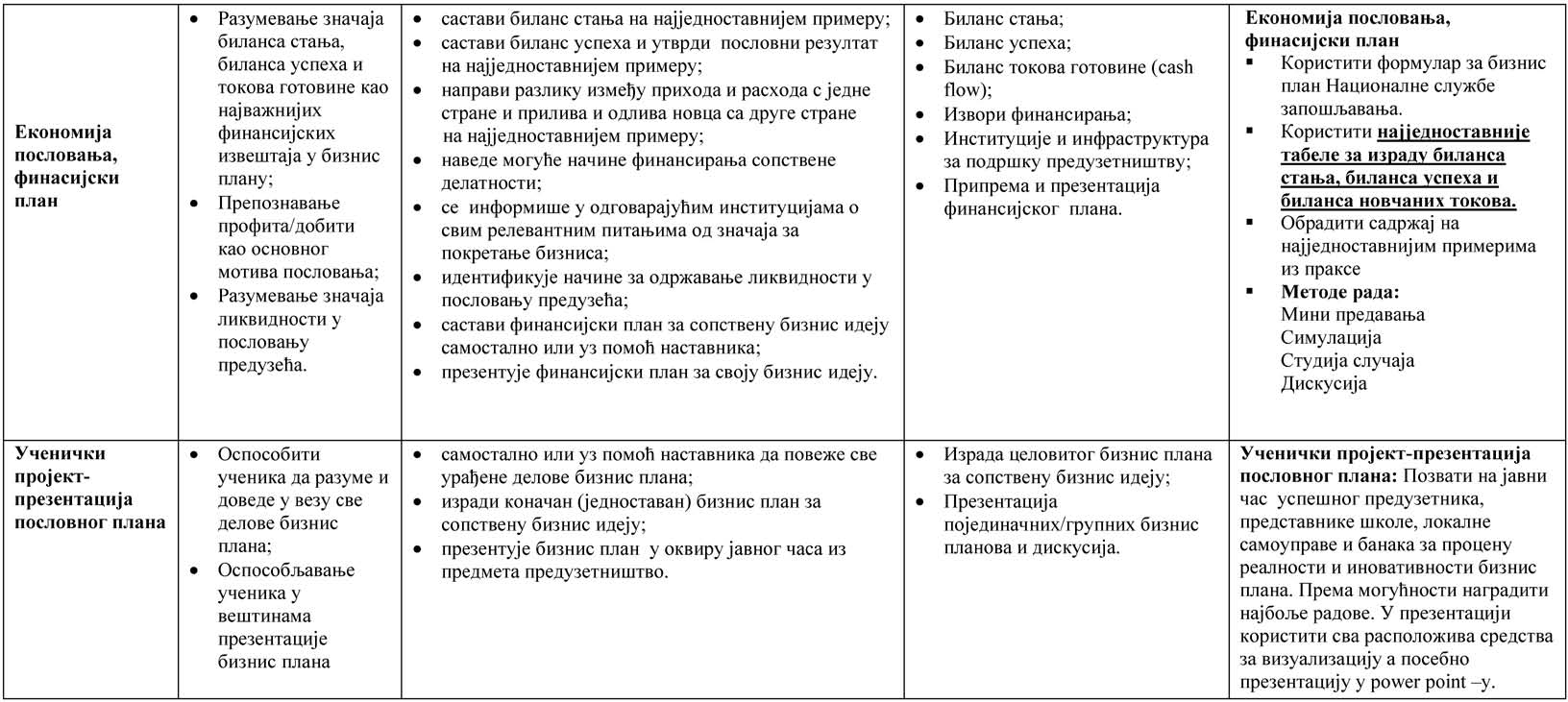 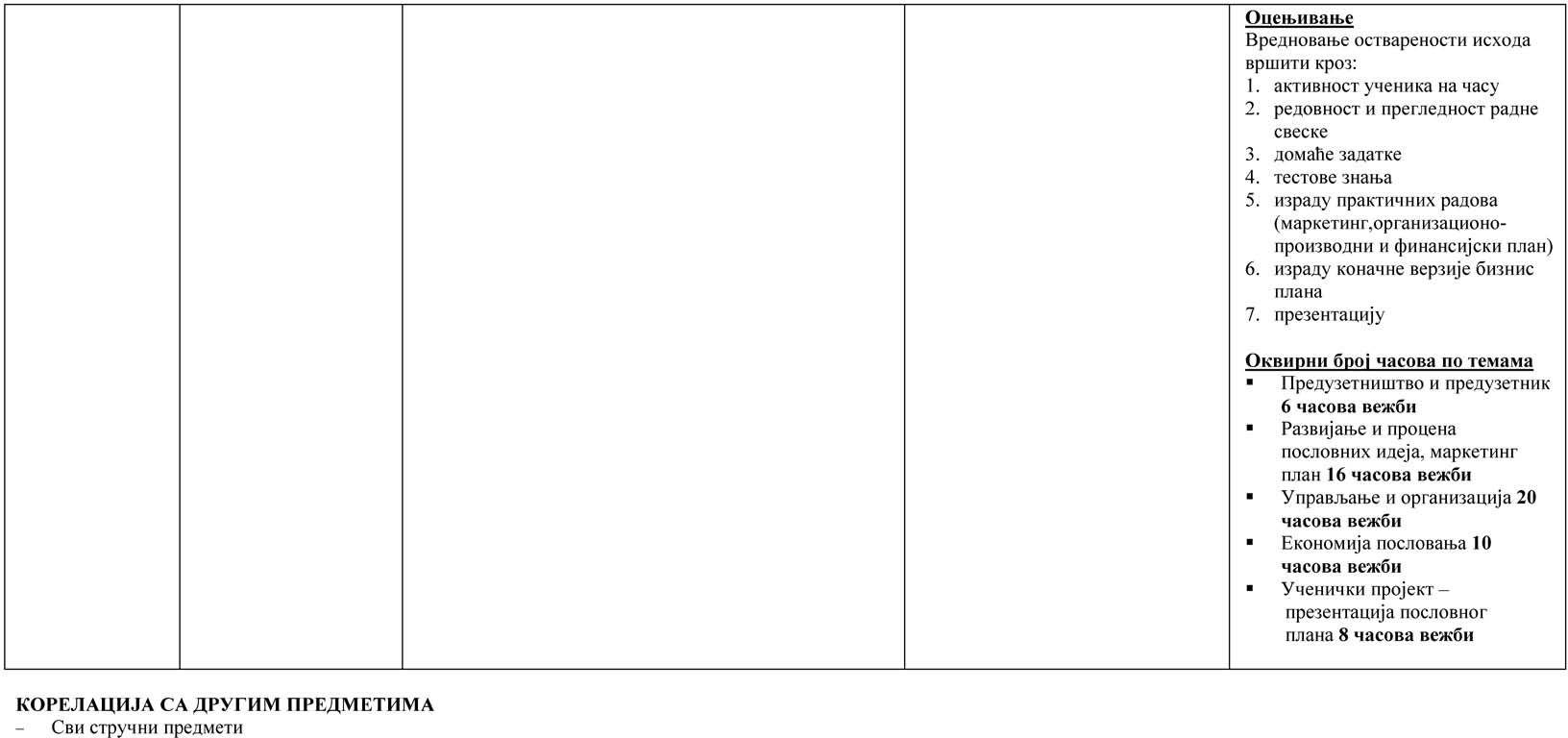 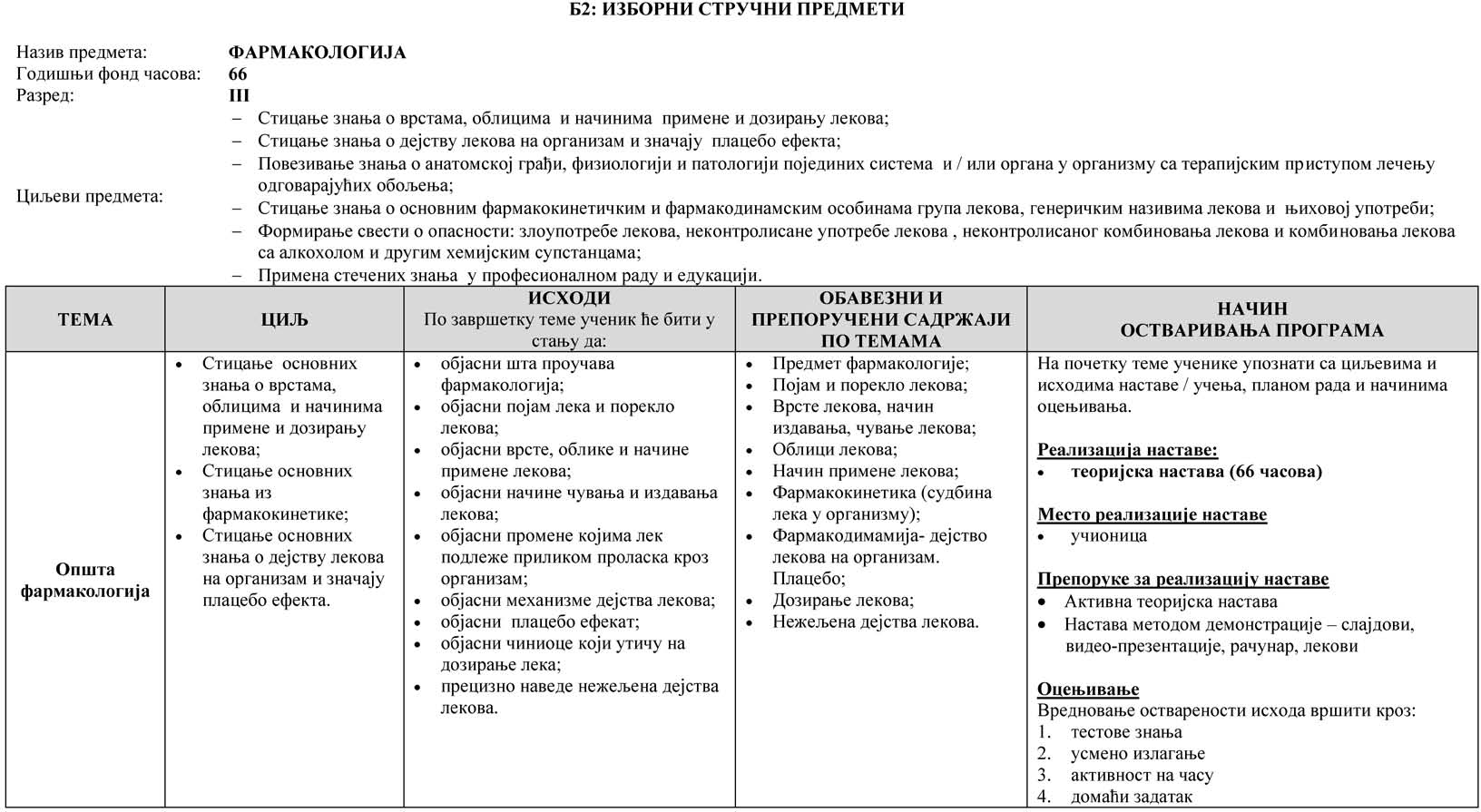 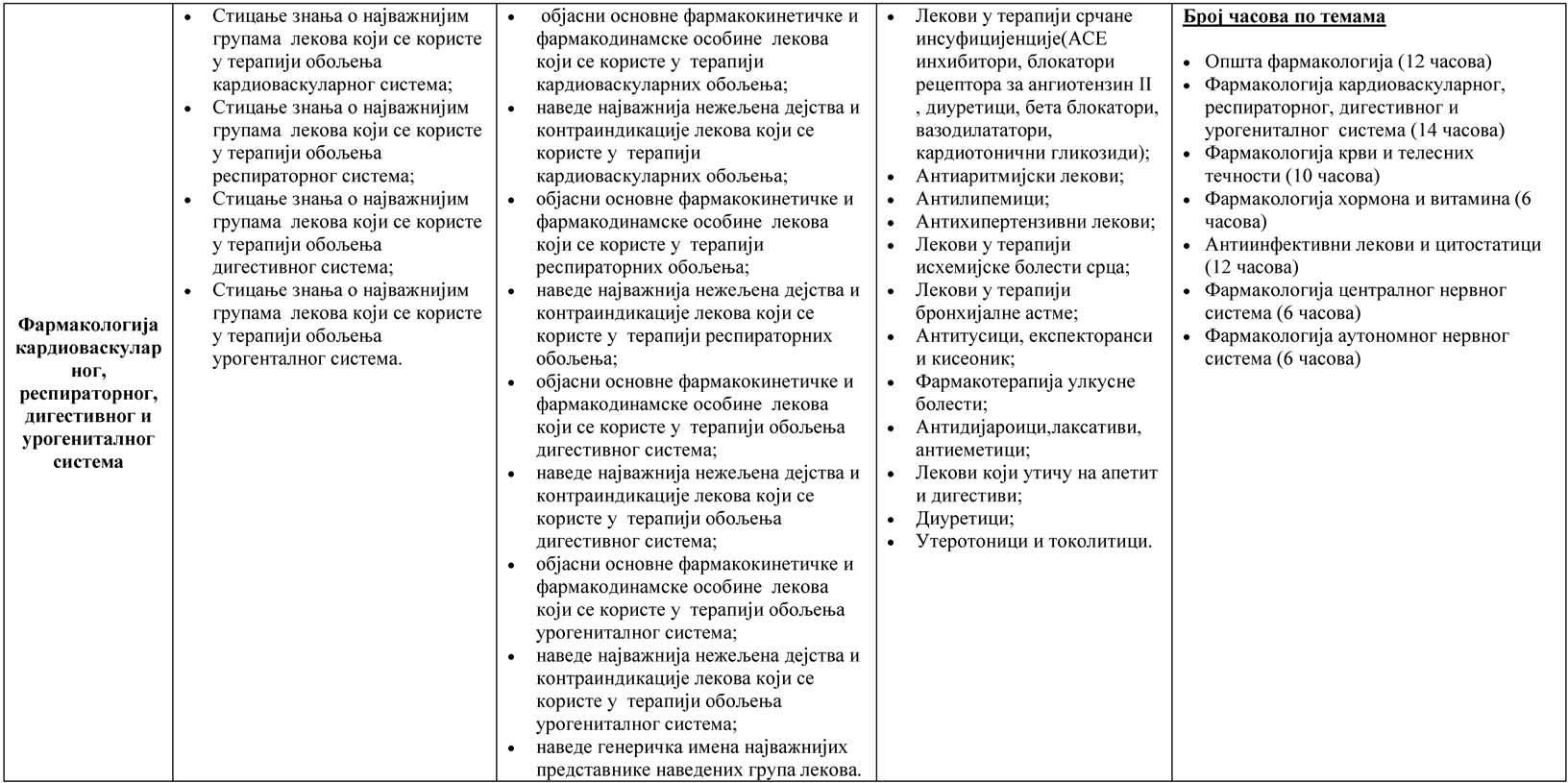 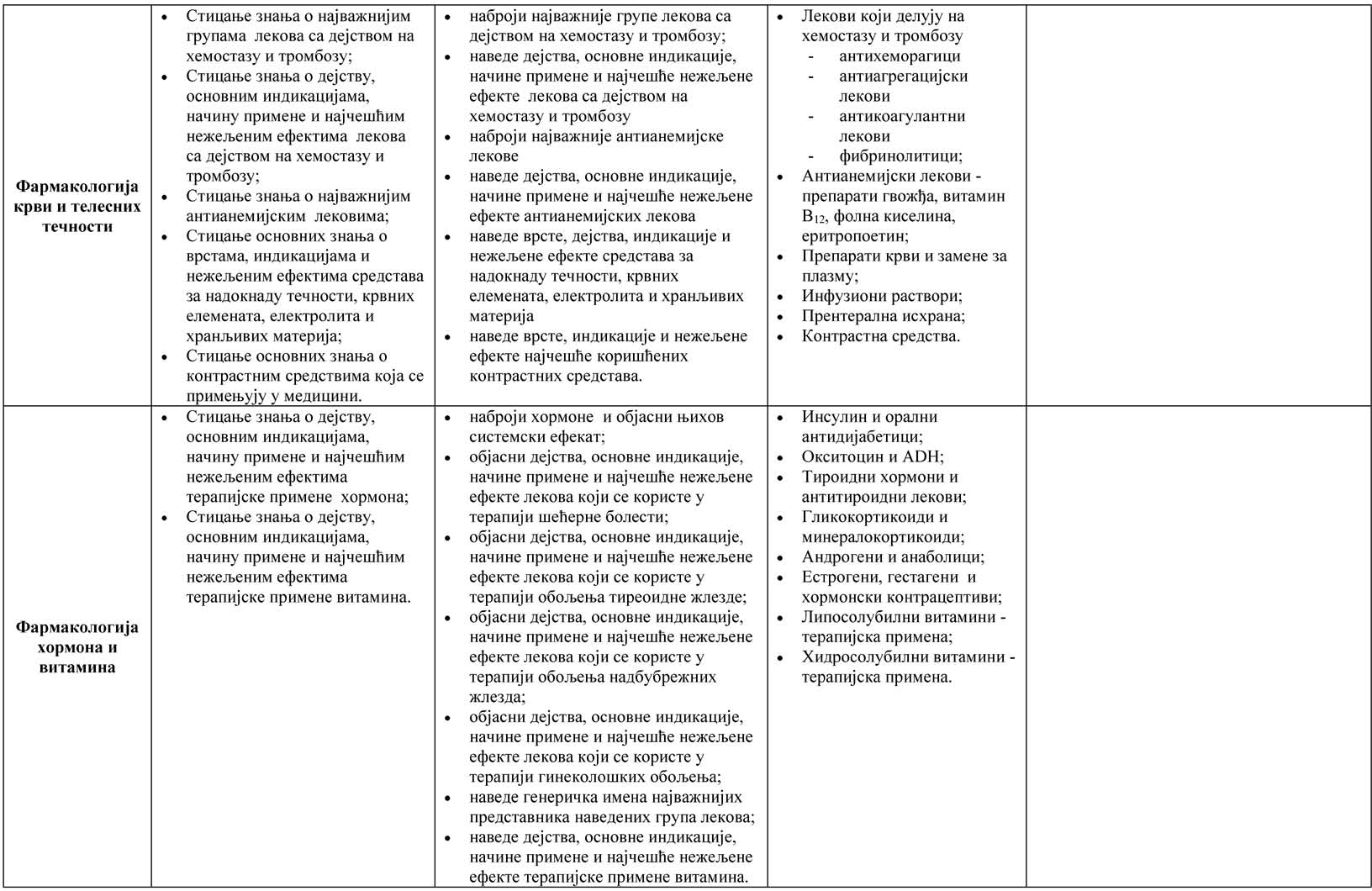 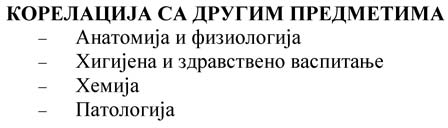 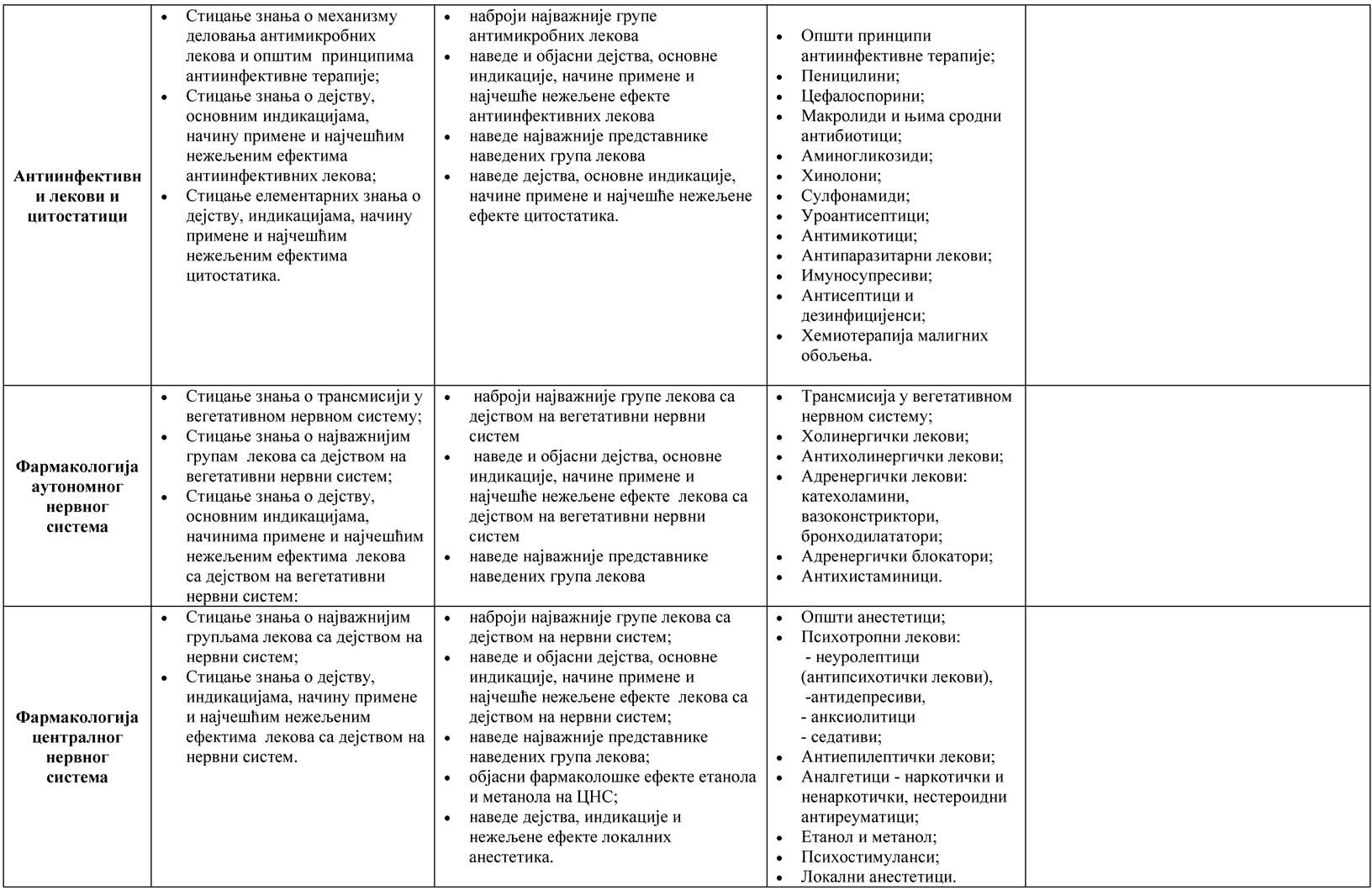 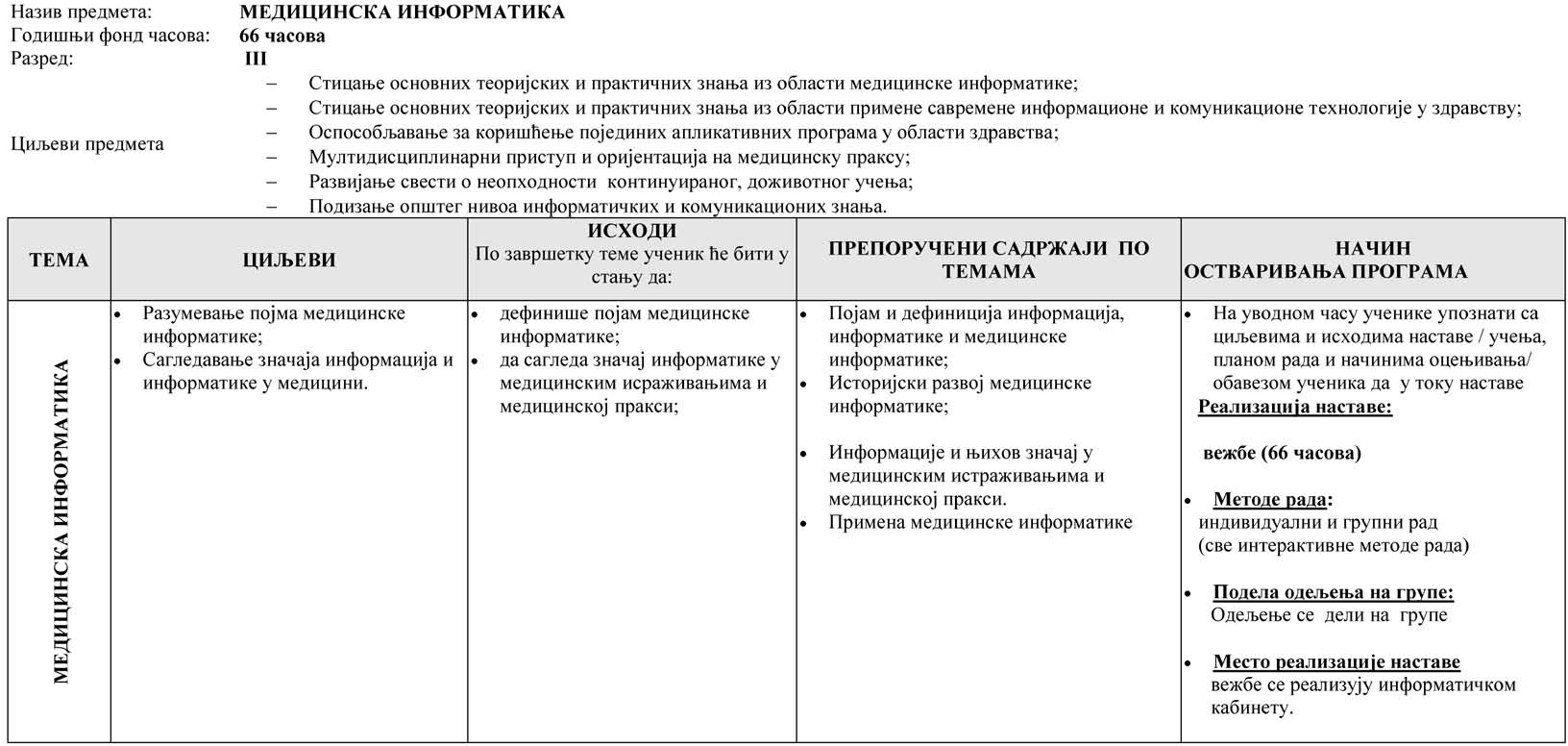 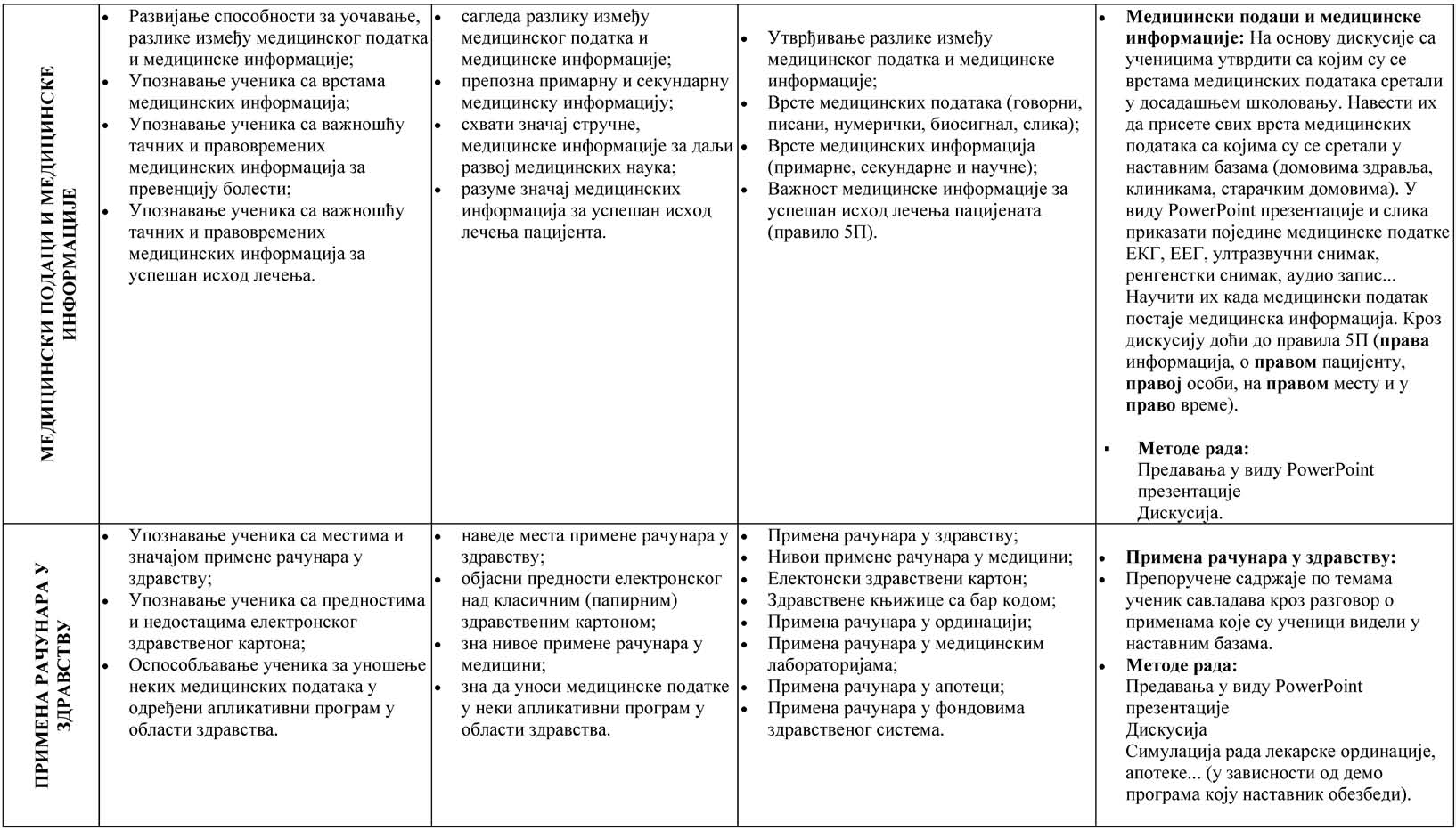 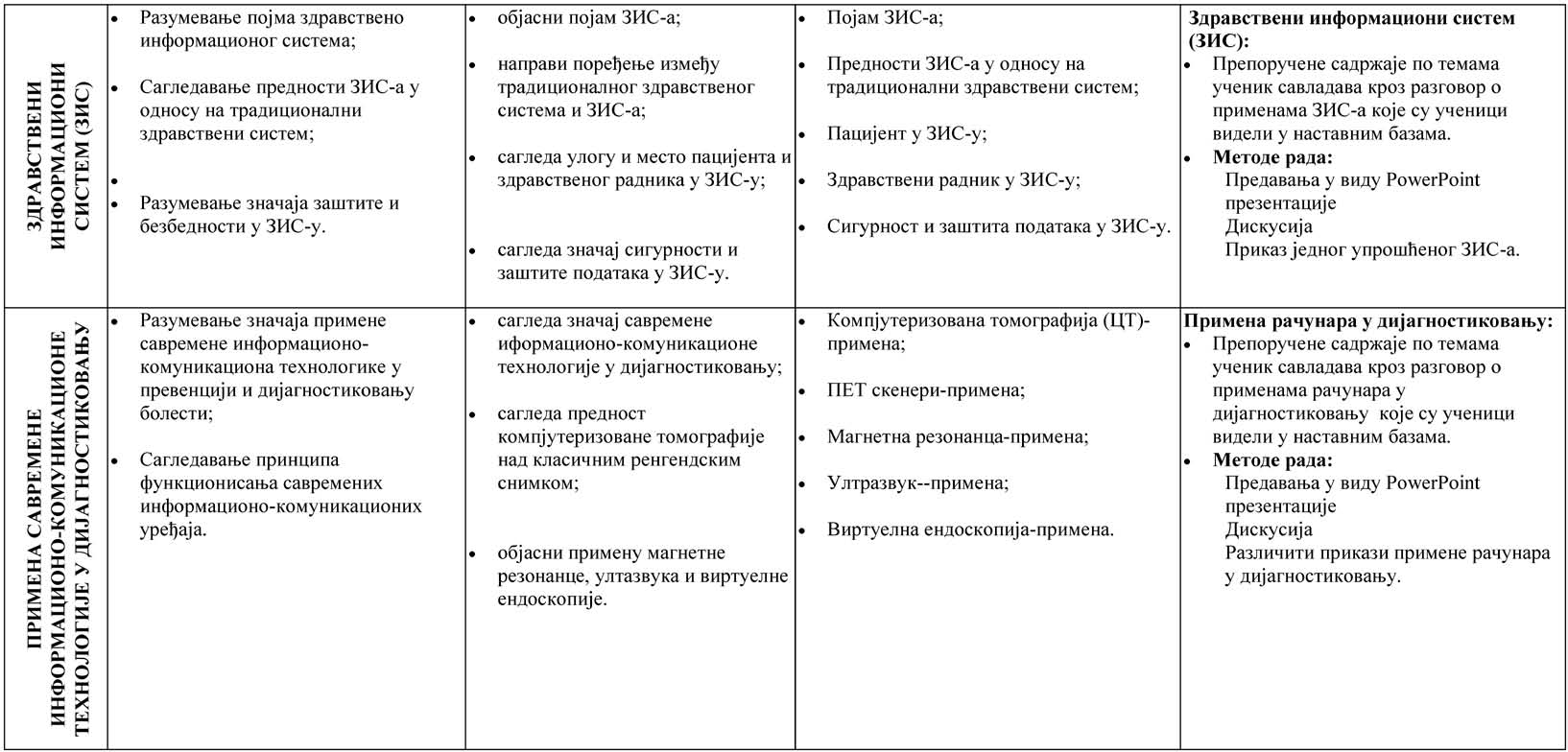 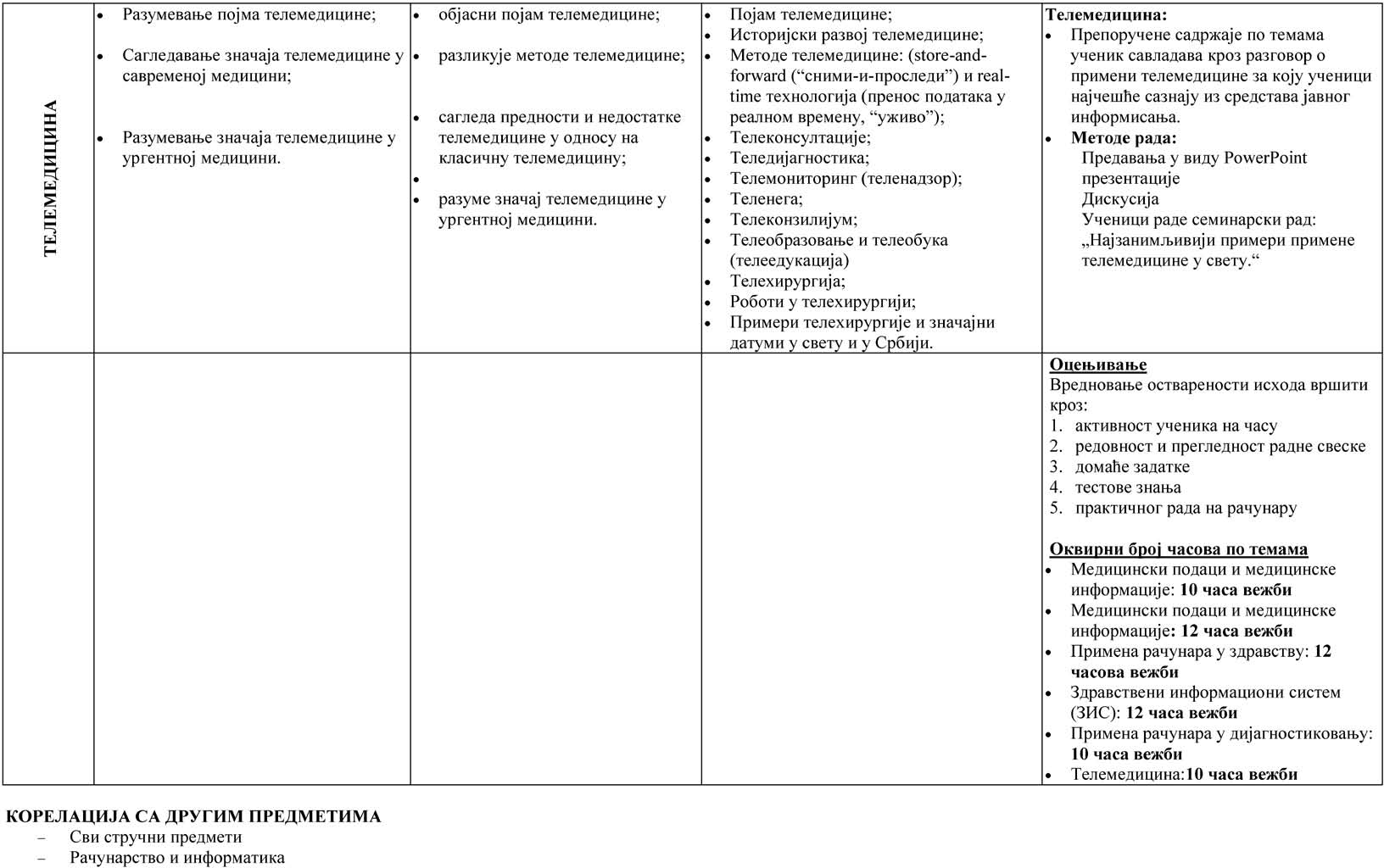 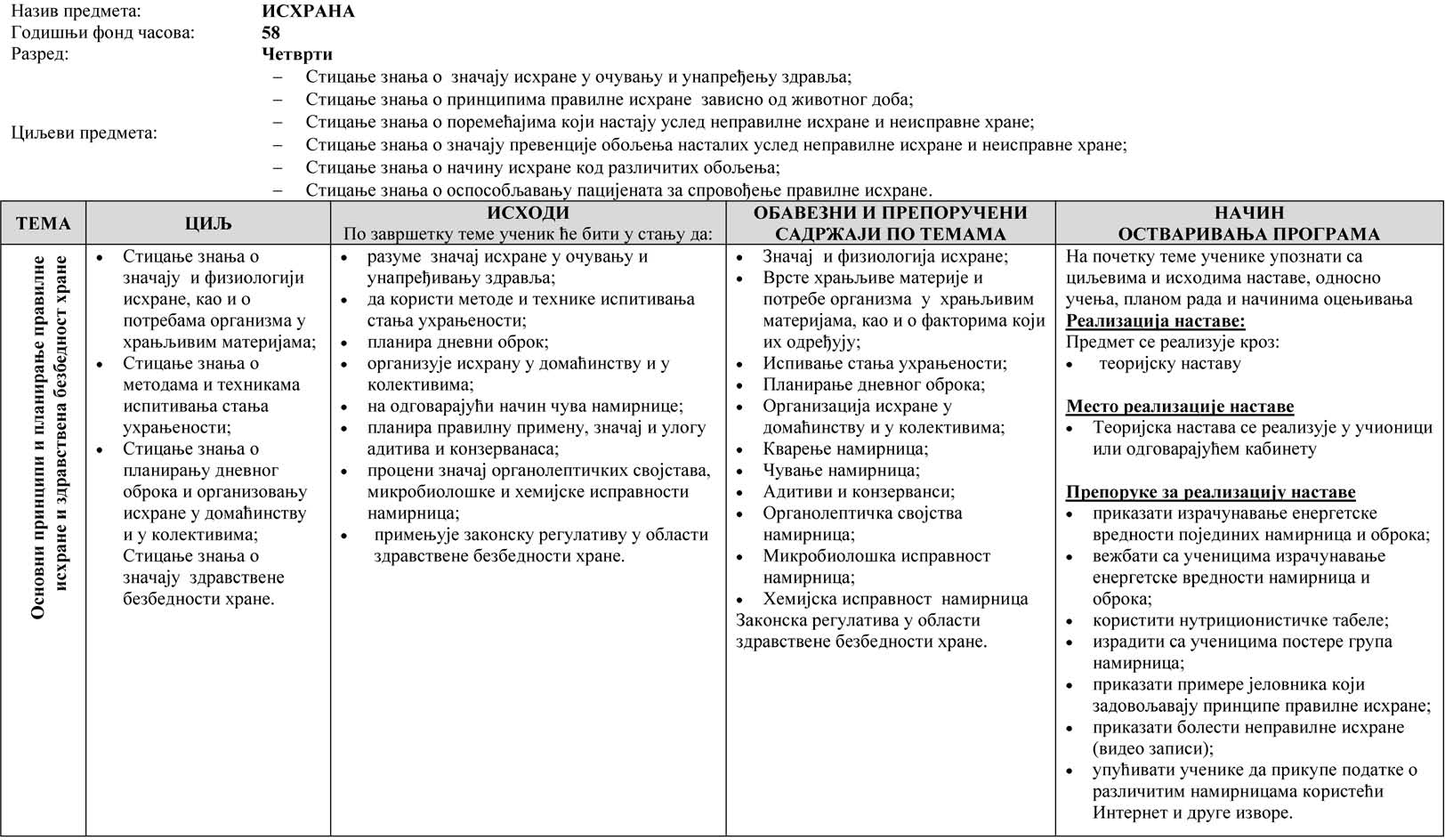 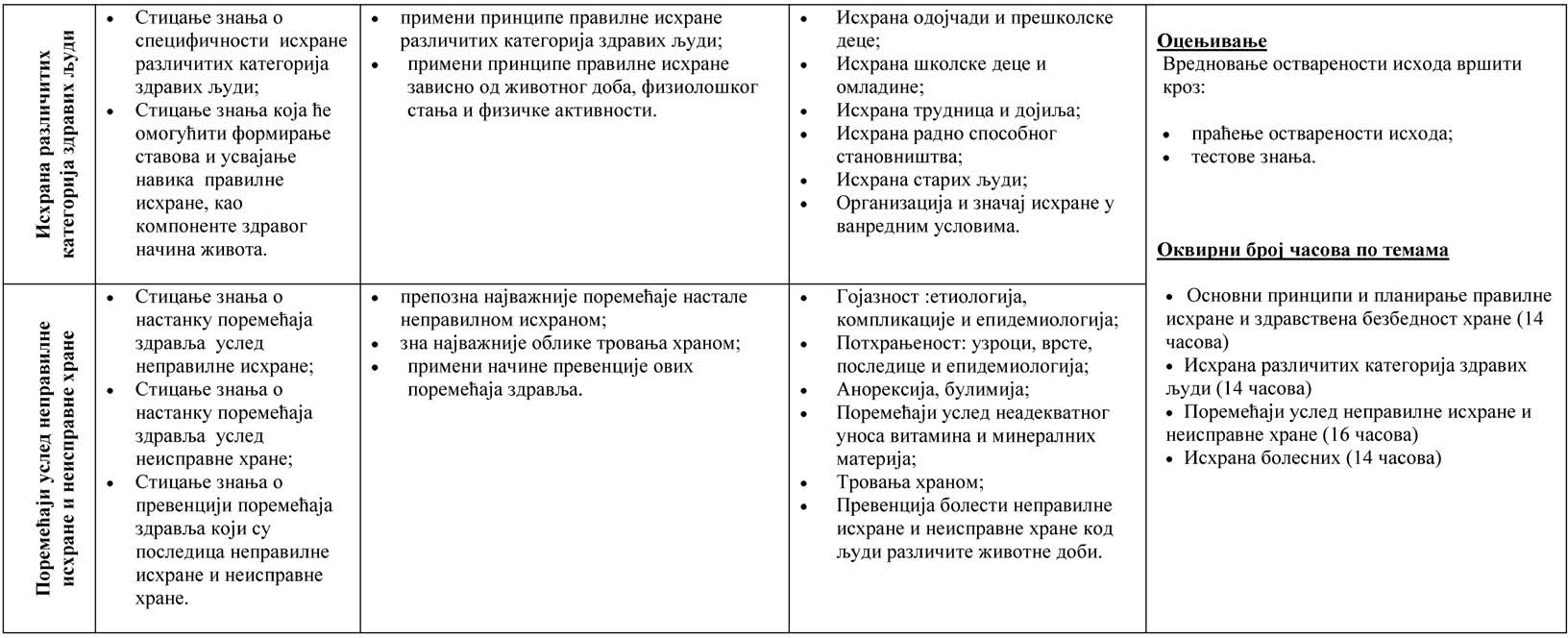 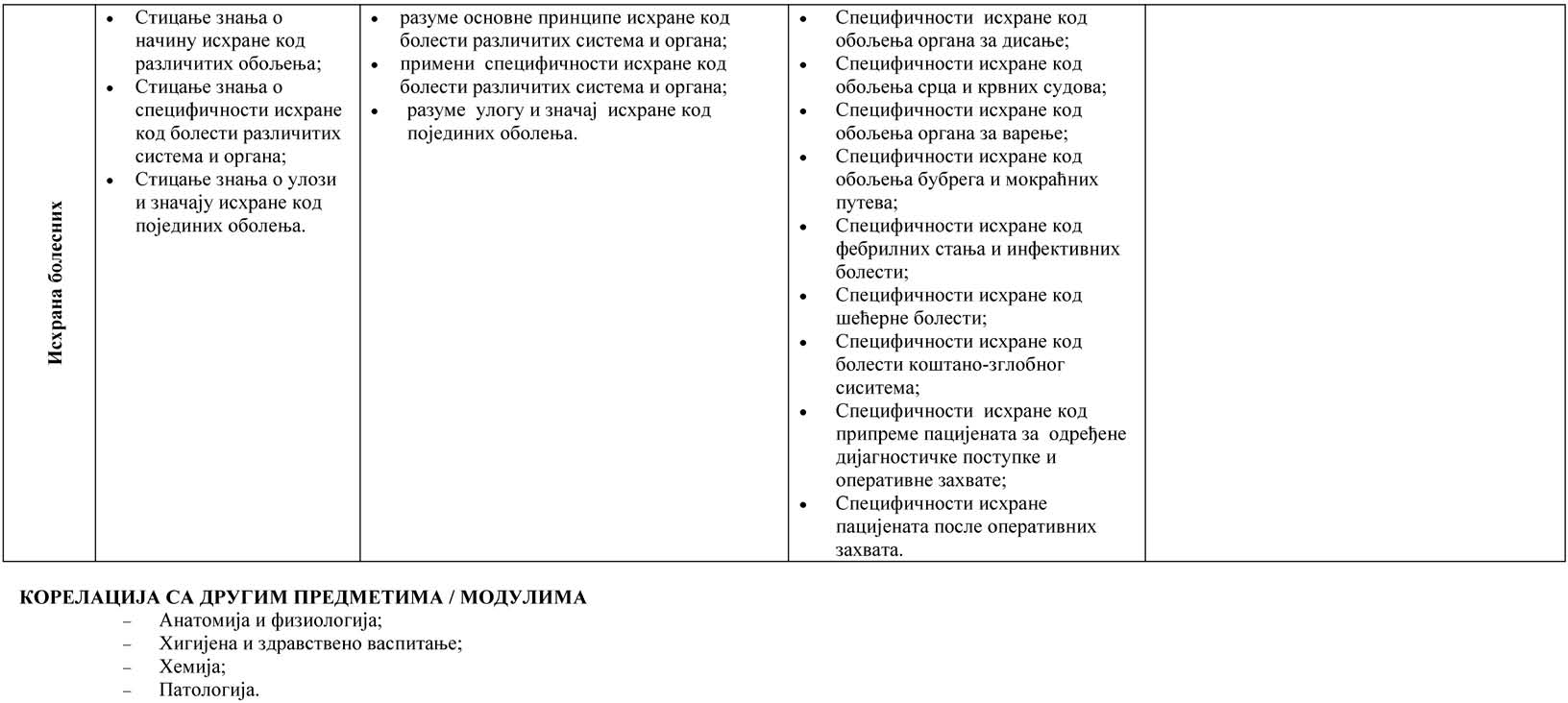 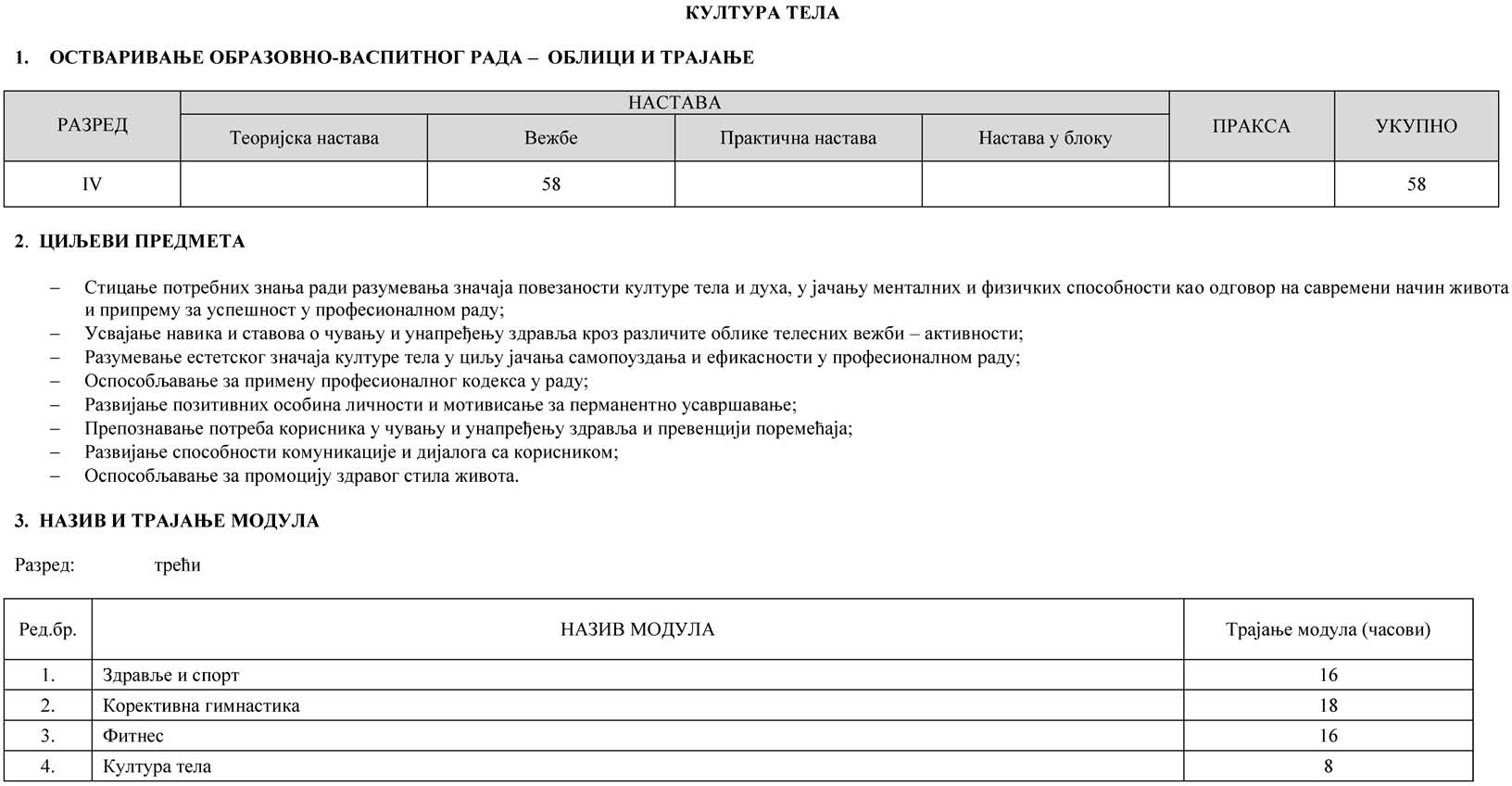 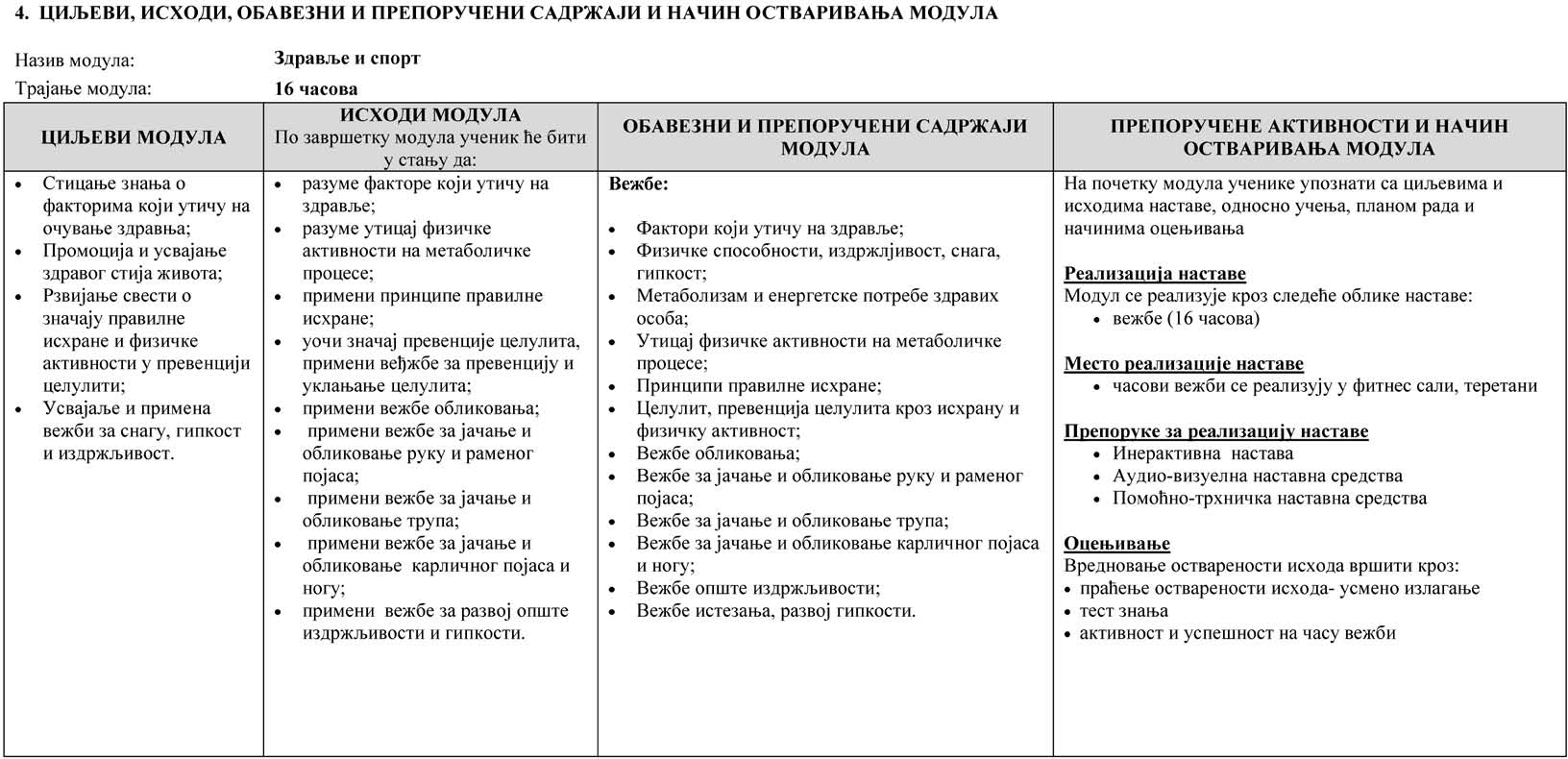 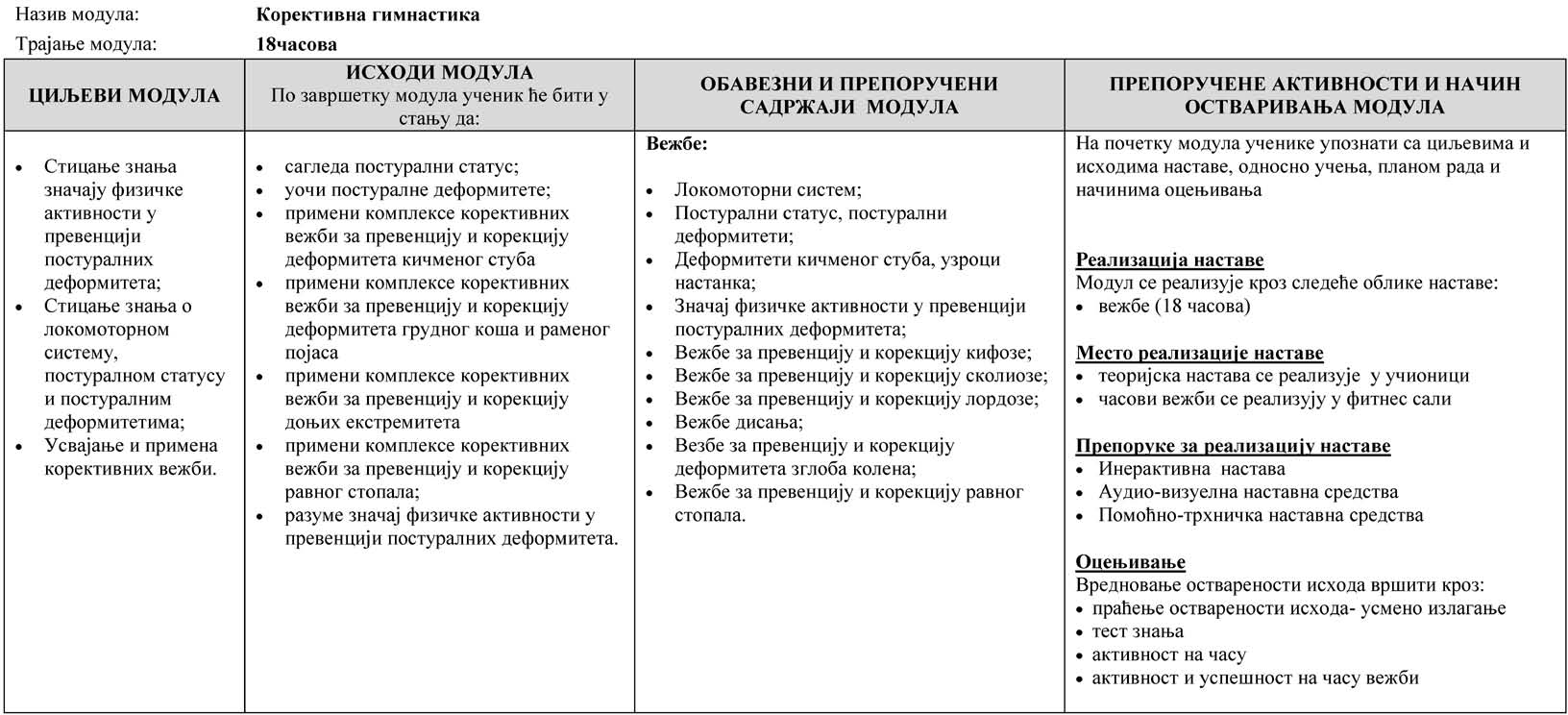 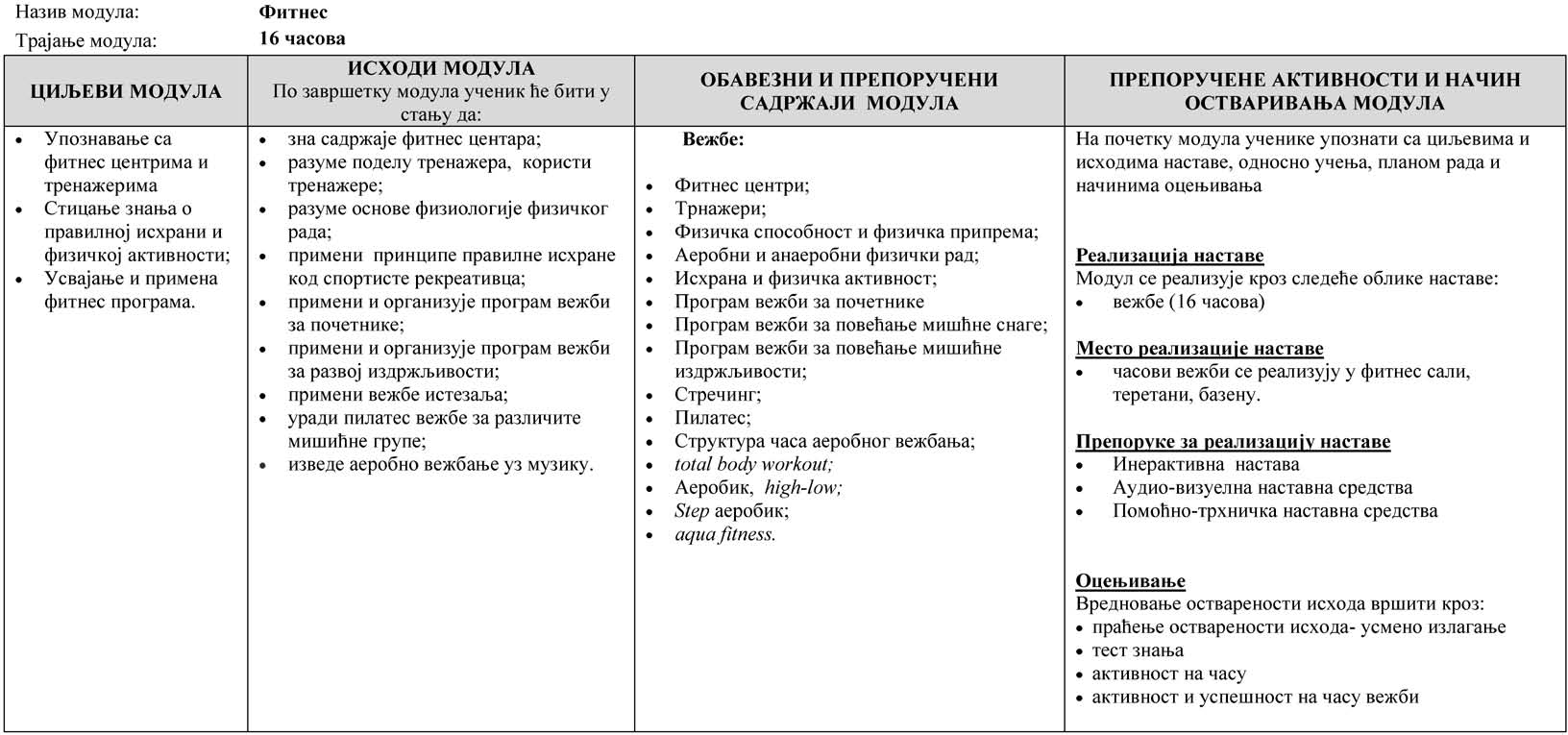 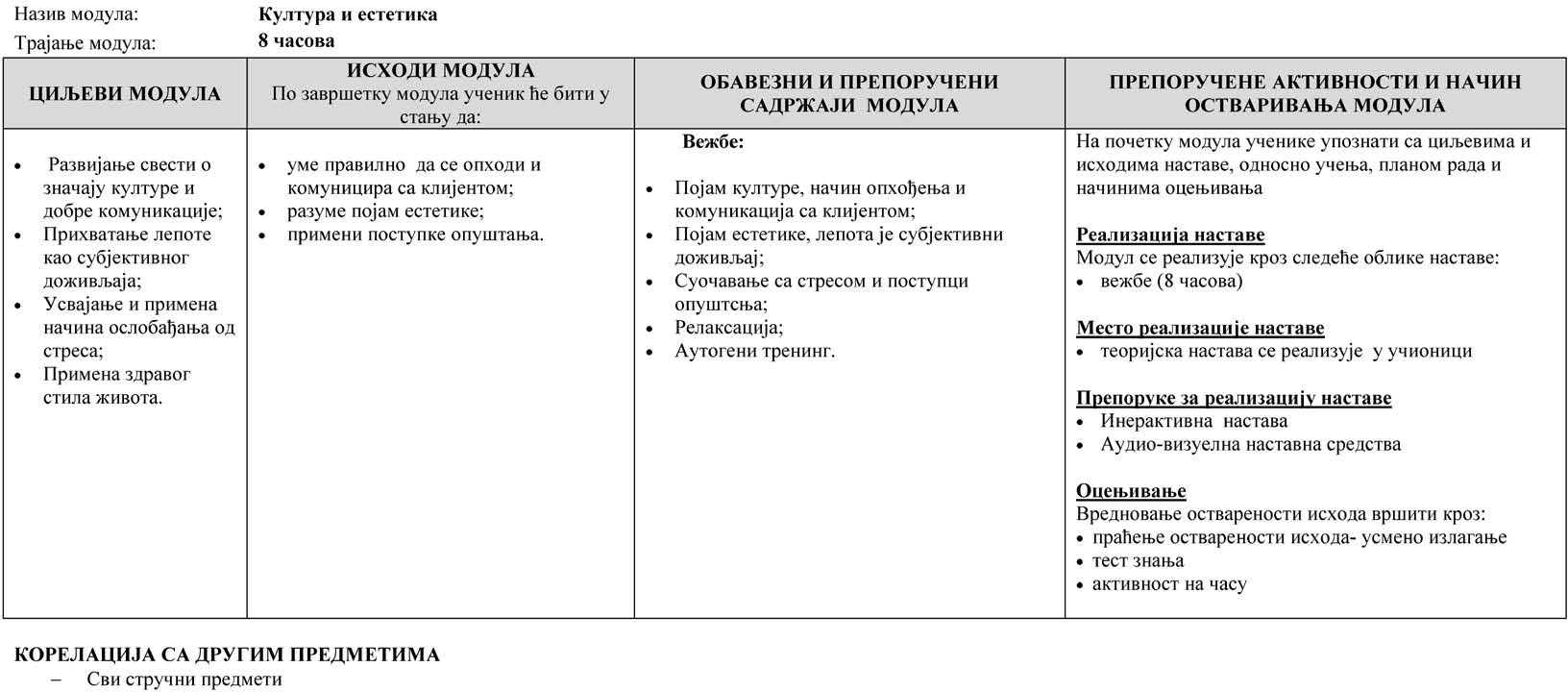 На основу члана 67. став 3. Закона о основама система обра- зовања и васпитања („Службени гласник РС”, број 88/17),Министар просвете, науке и технолошког развоја доносиП РАВИЛНИК о изменама Правилника о наставном плану и програму стручних предмета средњег стручног образовањау подручју рада Здравство и социјална заштитаЧлан 1.У Правилнику о наставном плану и програму стручних пред- мета средњег стручног образовања у подручју рада Здравство и социјална заштита („Службени гласник РС – Просветни гласник”, бр. 7/14, 11/14, 9/15, 2/16 и 3/17), одељак: „ПРОГРАМ МАТУР- СКОГ ИСПИТА ЗА ОБРАЗОВНЕ ПРОФИЛЕ КОЗМЕТИЧКИ ТЕХНИЧАР, ЛАБОРАТОРИЈСКИ ТЕХНИЧАР, МЕДИЦИНСКА СЕСТРА – ТЕХНИЧАР, СТОМАТОЛОШКА СЕСТРА – ТЕХНИ- ЧАР, ФАРМАЦЕУТСКИ ТЕХНИЧАР И ФИЗИОТЕРАПЕУТСКИТЕХНИЧАР”, замењује се новим одељцима који гласе: „ПРО- ГРАМ МАТУРСКОГ ИСПИТА ЗА ОБРАЗОВНИ ПРОФИЛ КО- ЗМЕТИЧКИ ТЕХНИЧАР”, „ПРОГРАМ МАТУРСКОГ ИСПИТА ЗА ОБРАЗОВНИ ПРОФИЛ ЛАБОРАТОРИЈСКИ ТЕХНИЧАР”,„ПРОГРАМ МАТУРСКОГ ИСПИТА ЗА ОБРАЗОВНИ ПРОФИЛ МЕДИЦИНСКА СЕСТРА – ТЕХНИЧАР”, „ПРОГРАМ МАТУР- СКОГ ИСПИТА ЗА ОБРАЗОВНИ ПРОФИЛ СТОМАТОЛОШКА СЕСТРА – ТЕХНИЧАР”, „ПРОГРАМ МАТУРСКОГ ИСПИТА ЗА ОБРАЗОВНИ ПРОФИЛ ФАРМАЦЕУТСКИ ТЕХНИЧАР” и „ПРОГРАМ МАТУРСКОГ ИСПИТА ЗА ОБРАЗОВНИ ПРОФИЛФИЗИОТЕРАПЕУТСКИ ТЕХНИЧАР”, који су одштампани уз овај правилник и чине његов саставни део.Члан 2.Овај правилник ступа на снагу осмог дана од дана објављи- вања у „Службеном гласнику Републике Србије – Просветном гла- снику”.ПРОГРАМ МАТУРСКОГ ИСПИТА ЗА ОБРАЗОВНИ ПРОФИЛ ЛАБОРАТОРИЈСКИ ТЕХНИЧАРЦИЉ МАТУРСКОГ ИСПИТАМатурским испитом проверава се да ли је ученик, по успе- шно завршеном образовању за образовни профил лабораторијски техничар, стекао стручне компетенције прописане Стандардом квалификације – лабораторијски техничар („Службени гласник РС – Просветни гласник”, број 9/15).СТРУКТУРА МАТУРСКОГ ИСПИТАМатурски испит за ученике који су се школовали по настав- ном плану и програму за образовни профил лабораторијски техни- чар, састоји се из три дела:− испит из матерњег језика1 и књижевности;− испит за проверу стручно-теоријских знања;− матурски практични рад.ПРИРУЧНИК О ПОЛАГАЊУ МАТУРСКОГ ИСПИТАМатурски испит спроводи се у складу са овим Правилником и Приручником о полагању матурског испита за образовни профил лабораторијски техничар (у даљем тексту: Приручник).Приручник израђује Завод за унапређивање образовања и ва- спитања – Центар за стручно образовање и образовање одраслих (у даљем тексту: Центар) у сарадњи са тимом наставника из школа у којима се реализује овај образовни профил.Приручником се утврђују:− посебни предуслови за полагање и спровођење матурског испита;− збирка теоријских задатака за матурски испит;− листа радних задатака и комбинација, стандардизовани радни задаци и обрасци за оцењивање;− начини организације и реализације свих делова у оквиру матурског испита.Центар припрема Приручник и објављује га на званичној ин- тернет страници Завода за унапређивање образовања и васпитања.ПРЕДУСЛОВИ ЗА ПОЛАГАЊЕ МАТУРСКОГ ИСПИТАУченик полаже матурски испит у складу са законом. Матур- ски испит може да полаже ученик који је успешно завршио четири разреда средње школе по наставном плану и програму за образов- ни профил лабораторијски техничар.–––––––––––––1	Под матерњим језиком подразумева се српски језик, односно језик националне мањине на коме се ученик школовао.У Приручнику су утврђени посебни предуслови за полагање матурског испита у складу са наставним планом и програмом.ОРГАНИЗАЦИЈА МАТУРСКОГ ИСПИТАМатурски испит спроводи се у школи и просторима где се налазе радна места и услови за реализацију матурског практичног рада. Матурски испит се организује у школама у три испитна рока која се реализују у јуну, августу и јануару.За сваког ученика директор школе одређује менторе. Ментори су наставници стручних предмета који су обучавали ученика у току школовања. Они помажу ученику у припремама за полагање испита за проверу стручно-теоријских знања и матурског практичног рада.У оквиру периода планираног наставним планом и програмом за припрему и полагање матурског испита, школа организује кон- султације и додатну припрему ученика за полагање испита, обезбе- ђујући услове у погледу простора, опреме и временског распореда. Матурски испит за ученика може да траје највише пет дана. У истом дану ученик може да полаже само један део матурског испита. За сваки део матурског испита директор школе именује стручну испитну комисију, коју чине три члана, као и њихове за- мене. Сваки део матурског испита се оцењује и на основу тих оце-на утврђује се општи успех на матурском испиту.Сагласност на чланство представника послодаваца у коми- сији, на предлог школа, даје Унија послодаваца Србије односно Привредна комора Србије односно одговарајуће стручно удруже- ње или комора у сарадњи са Центром. Базу података о члановима испитних комисија – представницима послодаваца, води Центар.ИСПИТ ИЗ МАТЕРЊЕГ ЈЕЗИКА И КЊИЖЕВНОСТИЦиљ испита је провера језичке писмености, познавања књи- жевности као и опште културе. Испит из матерњег језика и књи- жевности полаже се писмено.На испиту ученик обрађује једну од четири понуђене теме. Ове теме утврђује Испитни одбор школе, на предлог стручног већа наставника матерњег језика и књижевности.Испит из матерњег језика и књижевности траје три сата.Оцену писаног рада утврђује испитна комисија за матерњи језик и књижевност коју чине три наставника матерњег језика и књижевности. Сваки писани састав прегледају сва три члана ко- мисије и изводе јединствену оцену на основу појединачних оцена сваког члана.ИСПИТ ЗА ПРОВЕРУ СТРУЧНО-ТЕОРИЈСКИХ ЗНАЊАЦиљ овог дела матурског испита је провера стручно-теориј- ских знања неопходних за обављање послова и задатака за чије се извршење ученик оспособљава током школовања. На испиту се проверавају знања која се стичу из предмета:Хематологија са трансфузиологијомМикробиологија и паразитологија са епидемиологијомМедицинска биохемијаИспит се полаже писмено, решавањем теста за проверу стручно-теоријских знања, који садржи до 50 задатака, а вреднује се са укупно 100 бодова. Бодови се преводе у успех. Скала успе- шности је петостепена.Тест и кључ за оцењивање теста припрема Центар, на основу збирке теоријских задатака за матурски испит и доставља га школама. Тест садржи познате задатке објављене у збирци (75 бодова)и делимично измењене задатке из збирке (25 бодова).Тест који ученици решавају садржи задатке којима се испи- тује достигнутост исхода учења прописаних наставним планом и програмом за образовни профил лабораторијски техничар. Тестови су конципирани тако да обухватају све нивое знања и све садр- жаје који су процењени као темељни и од суштинског значаја за обављање послова и задатака у оквиру занимања као и за наставак школовања у матичној области.Комисију за преглед тестова чине три наставника стручних предмета.МАТУРСКИ  ПРАКТИЧНИ  РАДЦиљ матурског практичног рада је провера стручних компе- тенција прописаних Стандардом квалификације за образовни про- фил лабораторијски техничар.На матурском практичном раду ученик извршава три радна задатка којима се проверавају прописане компетенције.За проверу прописаних компетенција утврђује се листа стан- дардизованих радних задатака. Листа стандардизованих радних задатака, критеријуми и обрасци за оцењивање саставни су део Приручника.Од стандардизованих радних задатака сачињава се одговара- јући број комбинација радних задатака за матурски практични рад. Листе стандардизованих радних задатака, комбинације, критерију- ми и обрасци за оцењивање саставни су део Приручника.На основу листе комбинација из Приручника, школа формира школску листу комбинација у сваком испитном року. Број комби- нација у школској листи мора бити најмање за 10% већи од броја ученика у одељењу који полажу матурски практичан рад. Ученик извлачи комбинацију радних задатака на дан полагања матурског практичног рада.Сваки радни задатак може да се оцени са највише 100 бодова. Оцену о стеченим прописаним компетенцијама које се прове- равају у оквиру матурског практичног рада, даје испитна комисија коју чине два наставника ужестручних предмета, од којих је један председник комисије, и представник послодаваца, стручњак у да-тој области рада.Сваки члан испитне комисије у свом обрасцу за оцењивање радног задатка утврђује укупан број бодова које ученик остварује извршењем задатка. На основу појединачног бодовања свих чла- нова комисије утврђује се просечан број бодова за задатак.Ако је просечни број бодова на појединачном радном задат- ку, који је кандидат остварио његовим извршењем, мањи од 50, сматра се да кандидат није показао компетентност. У овом случају оцена успеха на матурском практичном раду је недовољан (1).Када кандидат оствари просечних 50 и више бодова по сваком радном задатку, бодови се преводе у успех према следећој скали:УСПЕХ НА МАТУРСКОМ ИСПИТУНакон реализације појединачних делова матурског испита ко- мисија утврђује и евидентира успех ученика.На основу резултата свих појединачних делова Испитни од- бор утврђује општи успех ученика на матурском испиту.Општи успех на матурском испиту исказује се једном оценом као аритметичка средња вредност оцена добијених на појединач- ним деловима матурског испита у складу са Законом.Ученик је положио матурски испит ако је из свих појединач- них делова матурског испита добио позитивну оцену.Ученик који је на једном или два појединачна дела матурског испита добио недовољну оцену упућује се на полагање поправног или поправних испита.ДИПЛОМА И УВЕРЕЊЕУченик који је положио матурски испит, стиче право на из- давање Дипломе о стеченом средњем образовању за одговарајући образовни профил.Уз диплому ученик добија и Уверење о положеним испитима у оквиру савладаног програма за образовни профил.Укупан број бодова остварен на тестуУСПЕХдо 50недовољан (1)50,5 – 63довољан (2)63,5 – 75добар (3)75,5 – 87врло добар (4)87,5 – 100одличан (5)УКУПАН БРОЈ БОДОВАУСПЕХ0–149недовољан (1)150–189довољан (2)190–228добар (3)229–265врло добар (4)266–300одличан (5)